Содержание1. Постановление администрации муниципального района Сергиевский Самарской области№1384 22 ноября 2017г. «Об утверждении проекта планировки территории и проекта межевания территории объекта «Газопровод от сетей ООО «СВГК» - УПН «Радаевская»  в границах  сельских поселений Сергиевск и Светлодольск муниципального района Сергиевский Самарской области»…………………………………………………………………………………………………………………………………………………………42. Постановление администрации сельского поселения Черновка муниципального района Сергиевский Самарской области№61 от 22 ноября 2017г. «Об утверждении проекта планировки территории и проекта межевания территории объекта «Сбор нефти и газа со скважин №№49, 52, 56, 57 Южно-Орловского месторождения» в границах  сельского поселения Черновка муниципального района Сергиевский Самарской области»……………………………………………………………………………………………………………………………………...……..43. Постановление администрации сельского поселения Антоновка муниципального района Сергиевский Самарской области№50 от 16 ноября 2017г. «О внесении изменений в Приложение к постановлению администрации сельского поселения Антоновка муниципального района Сергиевский № 38 от 25.12.2015г. «Об утверждении муниципальной программы «Благоустройство территории сельского поселения Антоновка муниципального района Сергиевский» на 2016-2018гг.»………………………………………………………….….204. Постановление администрации сельского поселения Антоновка муниципального района Сергиевский Самарской области№51 от 16 ноября 2017г. «О внесении изменений в Приложение к постановлению администрации сельского поселения Антоновка муниципального района Сергиевский № 39 от 25.12.2015 года «Об утверждении муниципальной программы «Совершенствование муниципального управления  сельского поселения Антоновка муниципального района Сергиевский» на 2016-2018гг.»……………………..…….205. Постановление администрации сельского поселения Антоновка муниципального района Сергиевский Самарской области№49 от 16 ноября 2017г. «О внесении изменений в Приложение к постановлению администрации сельского поселения Антоновка муниципального района Сергиевский № 15 от 06.05.2016г. «Об утверждении муниципальной программы «Развитие физической культуры и спорта на территории сельского поселения Антоновка муниципального района Сергиевский» на 2016-2018гг.»………………………………...….216. Постановление администрации сельского поселения Елшанка муниципального района Сергиевский Самарской области№45 от 17 ноября 2017г. «О внесении изменений в Приложение к постановлению администрации сельского поселения Елшанка муниципального района Сергиевский № 38 от 31.12.2015г. «Об утверждении муниципальной программы «Благоустройство территории сельского поселения Елшанка муниципального района Сергиевский» на 2016-2018гг.»…………………………………………………………………………………….….217. Постановление администрации сельского поселения Елшанка муниципального района Сергиевский Самарской области№46 от 17 ноября 2017г. «О внесении изменений в Приложение к постановлению администрации сельского поселения Елшанка  муниципального района Сергиевский № 44 от 31.12.2015г. «Об утверждении муниципальной программы «Защита населения и территории от чрезвычайных ситуаций природного и техногенного характера, обеспечение пожарной безопасности и создание условий для деятельности народной дружины на территории сельского поселения Елшанка муниципального района Сергиевский» на 2016-2018гг.»………………………..218. Постановление администрации сельского поселения Захаркино муниципального района Сергиевский Самарской области№46 от 15 ноября 2017г. «О внесении изменений в Приложение к постановлению администрации сельского поселения Захаркино муниципального района Сергиевский № 43 от 31.12.2015г. «Об утверждении муниципальной программы «Совершенствование муниципального управления  сельского поселения Захаркино муниципального района Сергиевский» на 2016-2018гг.»……………………………………………….229. Постановление администрации сельского поселения Кармало-Аделяково муниципального района Сергиевский Самарской области№44 от 17 ноября 2017г. «О внесении изменений в Приложение к постановлению администрации сельского поселения К.-Аделяково муниципального района Сергиевский № 36 от 30.12.2015года. «Об утверждении муниципальной программы «Благоустройство территории сельского поселения К.-Аделяково муниципального района Сергиевский» на 2016-2018гг.»………………………………………………………….2210. Постановление администрации сельского поселения Кармало-Аделяково муниципального района Сергиевский Самарской области№45 от 17 ноября 2017г. «О внесении изменений в Приложение к постановлению администрации сельского поселения Кармало-Аделяково муниципального района Сергиевский № 39 от 30.12.2015г. «Об утверждении муниципальной программы «Совершенствование муниципального управления  сельского поселения Кармало-Аделяково муниципального района Сергиевский» на 2016-2018гг.»………………………………...…..2311. Постановление администрации сельского поселения Калиновка муниципального района Сергиевский Самарской области№55 от 17 ноября 2017г. «О внесении изменений в Приложение к постановлению администрации сельского поселения Калиновка муниципального района Сергиевский № 43 от 30.12.2015г. «Об утверждении муниципальной программы «Совершенствование муниципального управления  сельского поселения Калиновка муниципального района Сергиевский» на 2016-2018гг.»…………………………………………...…..2312. Постановление администрации сельского поселения Кандабулак муниципального района Сергиевский Самарской области№52 от 20 ноября 2017г. «О внесении изменений в Приложение к постановлению администрации сельского поселения Кандабулак муниципального района Сергиевский № 40 от 31.12.2015г. «Об утверждении муниципальной программы «Благоустройство территории сельского поселения Кандабулак муниципального района Сергиевский» на 2016-2018гг.»………………………………………………………...…..2413. Постановление администрации сельского поселения Кандабулак муниципального района Сергиевский Самарской области№53 от 20 ноября 2017г. «О внесении изменений в Приложение к постановлению администрации сельского поселения Кандабулак муниципального района Сергиевский № 43 от 31.12.2015г. «Об утверждении муниципальной программы «Совершенствование муниципального управления  сельского поселения Кандабулак муниципального района Сергиевский» на 2016-2018гг.»……………………………………..……….2514. Постановление администрации сельского поселения Красносельское муниципального района Сергиевский Самарской области№53 от 20 ноября 2017г. «О внесении изменений в Приложение к постановлению администрации сельского поселения Красносельское муниципального района Сергиевский № 38 от 31.12.2015г. «Об утверждении муниципальной программы «Благоустройство территории сельского поселения Красносельское муниципального района Сергиевский» на 2016-2018гг.»………………………………………………….…….2515. Постановление администрации сельского поселения Красносельское муниципального района Сергиевский Самарской области№54 от 20 ноября 2017г. «О внесении изменений в Приложение к постановлению администрации сельского поселения Красносельское муниципального района Сергиевский № 42 от 31.12.2015г. «Об утверждении муниципальной программы «Управление и распоряжение муниципальным имуществом сельского поселения Красносельское муниципального района Сергиевский» на 2016-2018гг.»………………..……2616. Постановление администрации сельского поселения Красносельское муниципального района Сергиевский Самарской области№55 от 20 ноября 2017г. «О внесении изменений в Приложение к постановлению администрации сельского поселения Красносельское муниципального района Сергиевский № 41 от 31.12.2015 года «Об утверждении муниципальной программы «Совершенствование муниципального управления  сельского поселения Красносельское муниципального района Сергиевский» на 2016-2018гг.»……………….……2617. Постановление администрации сельского поселения Красносельское муниципального района Сергиевский Самарской области№56 от 20 ноября 2017г. «О внесении изменений в Приложение к постановлению администрации сельского поселения Красносельское муниципального района Сергиевский № 44  от 31.12.2015 года «Об утверждении муниципальной программы «Защита населения и территории от чрезвычайных ситуаций природного и техногенного характера, обеспечение пожарной безопасности и создание условий для деятельности народной дружины на территории сельского поселения Красносельское муниципального района Сергиевский» на 2016-2018гг.»………………..2718. Постановление администрации сельского поселения Кутузовский муниципального района Сергиевский Самарской области№61 от 20 ноября 2017г. «О внесении изменений в Приложение к постановлению администрации сельского поселения Кутузовский муниципального района Сергиевский № 44 от 31.12.2015г. «Об утверждении муниципальной программы «Благоустройство территории сельского поселения Кутузовский муниципального района Сергиевский» на 2016-2018гг.»……………………………………………………...……2719. Постановление администрации сельского поселения Кутузовский муниципального района Сергиевский Самарской области№62 от 20 ноября 2017г. «О внесении изменений в Приложение к постановлению администрации сельского поселения Кутузовский муниципального района Сергиевский № 47 от 31.12.15г. «Об утверждении муниципальной программы «Развитие сферы культуры и молодежной политики на территории сельского поселения Кутузовский муниципального района Сергиевский» на 2016-2018гг.»………………………………2720. Постановление администрации сельского поселения Кутузовский муниципального района Сергиевский Самарской области№63 от 20 ноября 2017г. «О внесении изменений в Приложение к постановлению администрации сельского поселения Кутузовский муниципального района Сергиевский № 50 от 31.12.2015г. «Об утверждении муниципальной программы «Реконструкция, ремонт и укрепление материально-технической базы учреждений сельского поселения Кутузовский муниципального района Сергиевский» на 2016-2018гг.»………..2821. Постановление администрации сельского поселения Кутузовский муниципального района Сергиевский Самарской области№64 от 20 ноября 2017г. «О внесении изменений в Приложение к постановлению администрации сельского поселения Кутузовский муниципального района Сергиевский № 48 от 31.12.2015г. «Об утверждении муниципальной программы «Совершенствование муниципального управления  сельского поселения Кутузовский муниципального района Сергиевский» на 2016-2018гг.»……………………………………...……..2822. Постановление администрации сельского поселения Кутузовский муниципального района Сергиевский Самарской области№65 от 20 ноября 2017г. «О внесении изменений в Приложение к постановлению администрации сельского поселения Кутузовский муниципального района Сергиевский № 52 от 31.12.2015г. «Об утверждении муниципальной программы «Устойчивое развитие сельского поселения Кутузовский муниципального района Сергиевский» на 2016-2018гг.»…………………………………………………………………...…..2923. Постановление администрации сельского поселения Кутузовский муниципального района Сергиевский Самарской области№66 от 20 ноября 2017г. «О внесении изменений в Приложение к постановлению администрации сельского поселения Кутузовский муниципального района Сергиевский № 51 от 31.12.2015г. «Об утверждении муниципальной программы «Защита населения и территории от чрезвычайных ситуаций природного и техногенного характера, обеспечение пожарной безопасности и создание условий для деятельности народной дружины на территории сельского поселения Кутузовский муниципального района Сергиевский» на 2016-2018гг.»……………..…….2924. Постановление администрации сельского поселения Сергиевск муниципального района Сергиевский Самарской области№68 от 21 ноября 2017г. «О внесении изменений в Приложение к постановлению администрации сельского поселения Сергиевск муниципального района Сергиевский № 62 от 30.12.2015г. «Об утверждении муниципальной программы «Благоустройство территории сельского поселения Сергиевск муниципального района Сергиевский» на 2016-2018гг.»………………………………………………………….…..3025. Постановление администрации сельского поселения Сергиевск муниципального района Сергиевский Самарской области№69 от 21 ноября 2017г. «О внесении изменений в Приложение к постановлению администрации сельского поселения Сергиевск муниципального района Сергиевский № 60 от 30.12.15г. «Об утверждении муниципальной программы «Развитие сферы культуры и молодежной политики на территории сельского поселения Сергиевск муниципального района Сергиевский» на 2016-2018гг.»…………………………...…….3026. Постановление администрации сельского поселения Сергиевск муниципального района Сергиевский Самарской области№70 от 21 ноября 2017г. «О внесении изменений в Приложение к постановлению Администрации сельского поселения Сергиевск муниципального района Сергиевский № 63 от 30.12.2015г. «Об утверждении муниципальной программы «Совершенствование муниципального управления  сельского поселения Сергиевск муниципального района Сергиевский» на 2016-2018гг.»………………………………………….……3127. Постановление администрации сельского поселения Сургут муниципального района Сергиевский Самарской области№57 от 20 ноября 2017г. «О внесении изменений в Приложение к постановлению администрации сельского поселения Сургут муниципального района Сергиевский № 46 от 31.12.2015г. «Об утверждении муниципальной программы «Благоустройство территории сельского поселения Сургут муниципального района Сергиевский» на 2016-2018гг.»………………………………………………………………………………..………..3128. Постановление администрации сельского поселения Черновка муниципального района Сергиевский Самарской области№59 от 20 ноября 2017г. «О внесении изменений в Приложение к постановлению администрации сельского поселения Черновка муниципального района Сергиевский № 48 от 30.12.2015г. «Об утверждении муниципальной программы «Благоустройство территории сельского поселения Черновка муниципального района Сергиевский» на 2016-2018гг.»……………………………………………………………….3228. Постановление администрации сельского поселения Черновка муниципального района Сергиевский Самарской области№60 от 20 ноября 2017г. «О внесении изменений в Приложение к постановлению администрации сельского поселения Черновка муниципального района Сергиевский № 51 от 31.12.2015г. «Об утверждении муниципальной программы «Совершенствование муниципального управления  сельского поселения Черновка муниципального района Сергиевский» на 2016-2018гг»……………………………..…………………..3229. Постановление администрации муниципального района Сергиевский Самарской области№1383  от 21 ноября 2017г. «О внесении изменений в постановление  администрации муниципального района Сергиевский от 27.04.2017г. № 431 «Об утверждении Порядка предоставления в 2017-2019 годах субсидий сельскохозяйственным товаропроизводителям, осуществляющим свою деятельность на территории Самарской области, в целях возмещения затрат в связи с производством сельскохозяйственной продукции в части расходов на развитие молочного скотоводства Самарской области»……………………………………………………………………………..………3330. Постановление администрации муниципального района Сергиевский Самарской области№1390  от 23 ноября 2017г. «О внесении изменений в приложение №1 к Постановлению администрации муниципального района Сергиевский Самарской области №1079 от 05.09.2017г. «Об утверждении муниципальной Программы «Обеспечение реализации политики в сфере строительного комплекса и градостроительной деятельности муниципального района Сергиевский Самарской области на 2018-2020 годы»…....3331. Проект постановления администрации сельского поселения Антоновка муниципального района Сергиевский Самарской области«Об утверждении  Программы комплексного развития систем транспортной инфраструктуры сельского поселения Антоновка муниципального района Сергиевский Самарской области на 2016-2020 годы и на период до 2040 года»…………………………………………………………...……3432. Проект постановления администрации сельского поселения Верхняя Орлянка муниципального района Сергиевский Самарской области«Об утверждении  Программы комплексного развития систем транспортной инфраструктуры сельского поселения Верхняя Орлянка муниципального района Сергиевский Самарской области на 2016-2020 годы и на период до 2040 года»…………………………………….………3633. Проект постановления администрации сельского поселения Воротнее муниципального района Сергиевский Самарской области«Об утверждении  Программы комплексного развития систем транспортной инфраструктуры сельского поселения Воротнее муниципального района Сергиевский Самарской области на 2016-2020 годы и на период до 2040 года»………………………………………………………...………3934. Проект постановления администрации сельского поселения Елшанка муниципального района Сергиевский Самарской области«Об утверждении  Программы комплексного развития систем транспортной инфраструктуры сельского поселения Елшанка муниципального района Сергиевский Самарской области на 2016-2020 годы и на период до 2040 года»………………………………………………………...………4135. Проект постановления администрации сельского поселения Захаркино муниципального района Сергиевский Самарской области«Об утверждении  Программы комплексного развития систем транспортной инфраструктуры сельского поселения Захаркино муниципального района Сергиевский Самарской области на 2016-2020 годы и на период до 2040 года»…………………………………………………………...……4636. Проект постановления администрации сельского поселения Кармало-Аделяково муниципального района Сергиевский Самарской области «Об утверждении  Программы комплексного развития систем транспортной инфраструктуры сельского поселения Кармало-Аделяково муниципального района Сергиевский Самарской области на 2016-2020 годы и на период до 2040 года»………………………………………….…4837. Проект постановления администрации сельского поселения Калиновка муниципального района Сергиевский Самарской области«Об утверждении  Программы комплексного развития систем транспортной инфраструктуры сельского поселения Калиновка муниципального района Сергиевский Самарской области на 2016-2020 годы и на период до 2040 года»…………………………………………………………...……5138. Проект постановления администрации сельского поселения Кандабулак муниципального района Сергиевский Самарской области«Об утверждении  Программы комплексного развития систем транспортной инфраструктуры сельского поселения Кандабулак муниципального района Сергиевский Самарской области на 2016-2020 годы и на период до 2040 года»………………………………………………………...………5439. Проект постановления администрации сельского поселения Красносельское муниципального района Сергиевский Самарской области«Об утверждении  Программы комплексного развития систем транспортной инфраструктуры сельского поселения Красносельское муниципального района Сергиевский Самарской области на 2016-2020 годы и на период до 2040 года»……………………………………….……5640. Проект постановления администрации сельского поселения Кутузовский муниципального района Сергиевский Самарской области«Об утверждении  Программы комплексного развития систем транспортной инфраструктуры сельского поселения Кутузовский муниципального района Сергиевский Самарской области на 2016-2020 годы и на период до 2040 года»………………………………………………………...………5841. Проект постановления администрации сельского поселения Липовка муниципального района Сергиевский Самарской области«Об утверждении  Программы комплексного развития систем транспортной инфраструктуры сельского поселения Липовка муниципального района Сергиевский Самарской области на 2016-2020 годы и на период до 2040 года»…………………………………………………………...……6042. Проект постановления администрации сельского поселения Светлодольск муниципального района Сергиевский Самарской области«Об утверждении  Программы комплексного развития систем транспортной инфраструктуры сельского поселения Светлодольск муниципального района Сергиевский Самарской области на 2016-2020 годы и на период до 2040 года»……………………………………….……6243. Проект постановления администрации сельского поселения Сергиевск муниципального района Сергиевский Самарской области«Об утверждении  Программы комплексного развития систем транспортной инфраструктуры сельского поселения Сергиевск муниципального района Сергиевский Самарской области на 2016-2020 годы и на период до 2040 года»………………………………………………………...………6644. Проект постановления администрации сельского поселения Серноводск муниципального района Сергиевский Самарской области«Об утверждении  Программы комплексного развития систем транспортной инфраструктуры сельского поселения Серноводск муниципального района Сергиевский Самарской области на 2016-2020 годы и на период до 2040 года»……………………………………………………………...…7145. Проект постановления администрации сельского поселения Сургут муниципального района Сергиевский Самарской области«Об утверждении  Программы комплексного развития систем транспортной инфраструктуры сельского поселения Сургут муниципального района Сергиевский Самарской области на 2016-2020 годы и на период до 2040 года»……………………………………………………………...…7346. Проект постановления администрации городского поселения Суходол муниципального района Сергиевский Самарской области«Об утверждении  Программы комплексного развития систем транспортной инфраструктуры городского поселения Суходол муниципального района Сергиевский Самарской области на 2016-2020 годы и на период до 2040 года»…………………………………………………...……………7647. Проект постановления администрации сельского поселения Черновка муниципального района Сергиевский Самарской области«Об утверждении  Программы комплексного развития систем транспортной инфраструктуры сельского поселения Черновка муниципального района Сергиевский Самарской области на 2016-2020 годы и на период до 2040 года»………………………………………………………...………80АДМИНИСТРАЦИЯМУНИЦИПАЛЬНОГО РАЙОНА СЕРГИЕВСКИЙСАМАРСКОЙ ОБЛАСТИПОСТАНОВЛЕНИЕ22 ноября 2017г.                                                                                                                                                                                                                  №1384Об утверждении проекта планировки территории и проекта межевания территории объекта «Газопровод от сетей ООО «СВГК» - УПН «Радаевская»  в границах  сельских поселений Сергиевск и Светлодольск муниципального района Сергиевский Самарской областиВ соответствии со статьями 41 – 43, 46 Градостроительного кодекса Российской Федерации, руководствуясь Федеральным законом от 06.10.2003 г. №131-ФЗ «Об общих принципах организации местного самоуправлении в РФ», Администрация муниципального района Сергиевский Самарской областиПОСТАНОВЛЯЕТ:1. Утвердить проект планировки территории и проект межевания территории объекта «Газопровод от сетей ООО «СВГК» - УПН «Радаевская»  в отношении территории, находящейся в границах сельского поселения Сергиевск на землях сельскохозяйственного назначения: на земельных участках  с кадастровым номером 63:31:0704002697 – земли РФ,  с кадастровым номером 63:31:0704002:141- земли фонда перераспределения; на землях Администрации Сергиевского района в кадастровых кварталах: 63:31:0704002, 63:31:0704003; в границах сельского поселения Светлодольск на землях сельскохозяйственного назначения: на земельном участке с кадастровым номером 63:31:1006001:100, принадлежащем на праве общей долевой собственности; на землях Администрации Сергиевского района в кадастровых кварталах 63:31:1006001, 63:31:1006002, 63:31:1010002.2. Опубликовать настоящее постановление в газете «Сергиевский вестник» и разместить на сайте администрации муниципального района Сергиевский по адресу: http://sergievsk.ru/ в сети Интернет.3. Настоящее постановление вступает в силу со дня его официального опубликования.4. Контроль за выполнением настоящего постановления возложить на заместителя Главы муниципального района Сергиевский         Чернова А.Е.Глава  муниципального района СергиевскийА.А. ВеселовАДМИНИСТРАЦИЯСЕЛЬСКОГО ПОСЕЛЕНИЯ ЧЕРНОВКАМУНИЦИПАЛЬНОГО РАЙОНА СЕРГИЕВСКИЙСАМАРСКОЙ ОБЛАСТИПОСТАНОВЛЕНИЕ22 ноября 2017г.                                                                                                                                                                                                                      №61Об утверждении проекта планировки территории и проекта межевания территории объекта «Сбор нефти и газа со скважин №№49, 52, 56, 57 Южно-Орловского месторождения» в границах  сельского поселения Черновка муниципального района Сергиевский Самарской областиВ соответствии со статьями 41 – 43, 46 Градостроительного кодекса Российской Федерации, учитывая протокол публичных слушаний по проекту планировки территории и проекту межевания территории, находящейся в границах сельского поселения Черновка муниципального района Сергиевский Самарской области, в границах кадастровых кварталов 63:31:1406001, 63:31:1406002, 63:31:1401008, земельных участков с кадастровыми номерами 63:31:0000000:4841, 63:31:1406001:33, 63:31:0000000:4719, 63:31:14006001:10, 63:31:1406001:24, 63:31:0000000:4700,63:31:0000000:1408,63:31:1401008:111,63:31:0000000:44 (63:31:1401008:3), заключение о результатах публичных слушаний по соответствующему проекту планировки территории и проекту межевания территории от 17.11.2017 г., руководствуясь Федеральным законом от 06.10.2003 №131-ФЗ «Об общих принципах организации местного самоуправлении в РФ», Администрация сельского поселения Черновка муниципального района Сергиевский Самарской областиПОСТАНОВЛЯЕТ:1. Утвердить проект планировки территории и проект межевания территории объекта «Сбор нефти и газа со скважин №№49, 52, 56, 57 Южно-Орловского месторождения», находящейся в границах сельского поселения Черновка муниципального района Сергиевский Самарской области, в границах кадастровых кварталов 63:31:1406001, 63:31:1406002, 63:31:1401008, земельных участков с кадастровыми номерами 63:31:0000000:4841, 63:31:1406001:33, 63:31:0000000:4719, 63:31:14006001:10, 63:31:1406001:24, 63:31:0000000:4700, 63:31:0000000:1408, 63:31:1401008:111, 63:31:0000000:44(63:31:1401008:3) (прилагается).2. Опубликовать настоящее постановление в газете «Сергиевский вестник» и разместить на сайте администрации муниципального района Сергиевский по адресу: http://sergievsk.ru/ в сети Интернет.3. Настоящее постановление вступает в силу со дня его официального опубликования.4. Контроль за выполнением настоящего постановления оставляю за собой.Глава сельского поселения Черновкамуниципального района СергиевскийА.В. БеляевПриложениек постановлению администрации сельского поселения Черновкамуниципального района Сергиевский№61 от “22”ноября 2017 г.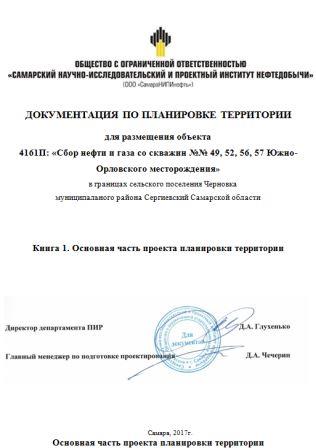 Раздел 1 "Проект планировки территории. Графическая часть"1. Исходно-разрешительная документацияПроектная документация на объект 4161П «Сбор нефти и газа со скважин №№ 49, 52, 56, 57 Южно-Орловского месторождения» разработана на основании:- Технического задания на выполнение проекта планировки территории проектирование объекта: 4161П «Сбор нефти и газа со скважин №№ 49, 52, 56, 57 Южно-Орловского месторождения» на территории муниципального района Сергиевский Самарской области, утвержденного Заместителем генерального директора по развитию производства АО «Самаранефтегаз» О.В. Гладуновым в 2016 г.;- материалов инженерных изысканий, выполненных ООО «ИТ-Сервис», в 2017г.Документация по планировке территории подготовлена на основании следующих документов:- Схема территориального планирования муниципального района Сергиевский;-Карты градостроительного зонирования сельского поселения Черновка муниципального района Сергиевский Самарской области;- Градостроительный кодекс Российской Федерации от 29.12.2004 N 190-ФЗ;- Земельный кодекс Российской Федерации от 25.10.2001 N 136-ФЗ;- СНиП 11-04-2003. Инструкция о порядке разработки, согласования, экспертизы и утверждения градостроительной документации (приняты и введены в действие Постановлением Госстроя РФ от 29.10.2002 N 150);- Постановление Правительства РФ от 16 февраля 2008 года № 87 «О составе разделов проектной документации и требованиях к их содержанию»;- Постановление Правительства РФ от 12.05.2017 N 564 «Об утверждении Положения о составе и содержании проектов планировки территории, предусматривающих размещение одного или нескольких линейных объектов».Заказчик – АО «Самаранефтегаз».Раздел 2 "Положение о размещении линейных объектов"2. Наименование, основные характеристики и назначение планируемых для размещения линейных объектов2.1. Наименование объекта4161П «Сбор нефти и газа со скважин №№ 49, 52, 56, 57 Южно-Орловского месторождения»2.2. Основные характеристики и назначение планируемых для размещения линейных объектовДанной проектной документацией предусматривается прокладка:- выкидного трубопровода от устья скважины № 52 до существующей АГЗУ-1;- выкидных трубопроводов от скважин №№ 49, 56, 57 до проектируемой ИУ;- нефтегазосборного трубопровода от проектируемой ИУ до точки врезки в существующий нефтегазосборный трубопровод от АГЗУ-2.Трасса выкидного трубопровода от скважины № 57, протяженностью 434,1 м, следует до точки подключения к проектируемой ИУ в общем южном направлении по пахотным землям. По трассе отсутствуют пересечения с подземными и воздушными коммуникациями. Рельеф равнинный с небольшим перепадом высот.Трасса выкидного трубопровода от скважины № 49, протяженностью 300,3 м, следует до точки подключения к проектируемой ИУ в общем южном направлении по пахотным землям. По трассе отсутствуют пересечения с подземными и воздушными коммуникациями. Рельеф равнинный с небольшим перепадом высот.Трасса выкидного трубопровода от скважины № 56, протяженностью 1495,5 м, следует до точки подключения к проектируемой ИУ в общем западном направлении по пахотным землям. По трассе имеются пересечения с подземными и воздушными коммуникациями. Рельеф равнинный с небольшим перепадом высот.Трасса выкидного трубопровода от скважины № 52, протяженностью 1480,3 м, следует до точки подключения к АГЗУ-1 в общем северо-восточном направлении по пастбищным землям. По трассе имеются пересечения с подземными и воздушными коммуникациями. Рельеф равнинный с небольшим перепадом высот.Трасса нефтегазосборного трубопровода от проектируемой ИУ, протяженностью 967,6 м, следует до точки подключения к АГЗУ-2 в общем восточном направлении по пахотным и пастбищным землям. По трассе имеются пересечения с подземными и воздушными коммуникациями. Рельеф равнинный с небольшим перепадом высот.Проектом предусматривается строительство ответвлений ВЛ-10 кВ от существующей ВЛ-10 кВ Ф-9 ПС 35/10 кВ «Черновка» для электроснабжения скважин № 49, 52, 56, 57 и площадки ИУ Южно-Орловского месторождения.Выкидной трубопровод от скважины № 52 проектируются из стальных бесшовных труб повышенной коррозионной и эксплуатационной стойкости диаметром и толщиной стенки 89х5 мм из стали 20А.Выкидные трубопроводы от скважин №№ 49, 56, 57 проектируются из стальных бесшовных труб повышенной коррозионной и эксплуатационной стойкости (стойкой к СКР) диаметром и толщиной стенки 89х5 мм из стали 20А.Нефтегазосборный трубопровод проектируется из стальных бесшовных труб повышенной коррозионной и эксплуатационной стойкости (стойкой к СКР) диаметром и толщиной стенки 159х6 мм из стали 20А.Выкидные и нефтегазосборный трубопроводы укладываются в грунт на глубину не менее 1,0 м до верхней образующей трубы.На ВЛ-10 кВ подвешивается сталеалюминиевый провод АС 95/16.Допустимые напряжения в проводе: G-= Gг= Gв= 64,0 МПа, Gэ = 45,0 Мпа.Протяженность трасс ВЛ-10 кВ:- к площадке ИУ – 0,222 км;- к площадке скважины № 49 – 0,0332 км- к площадке скважины № 52 – 0,454 км;- к площадке скважины № 56 – 0,0152 км;- к площадке скважины № 57 – 0,1132 км.Трасса линии анодного заземления от СКЗ, протяженностью 300,0 м, следует от площадки проектируемой ИУ до ГАЗ в восточном направлении по пахотным землям, пересечений по трассе нет, рельеф равнинный с небольшим перепадом высот.Трасса линии анодного заземления от СКЗ, протяженностью 265,0 м, следует от площадки скважины № 52 до ГАЗ в северо-восточном направлении по пастбищным землям, пересечений по трассе нет, рельеф равнинный с небольшим перепадом высот.Данным проектом предусматривается устройство подъездов к площадке ИУ, площадкам скважин №№ 49, 52, 56, 57, площадкам узлов приема ОУ. Подъезд к площадкам предусматривается от проселочных дорог круглогодичного использования.Сведения о проектируемых дорогах:- вид строительства – новое строительство;- категория дороги – III-c;- ширина проезжей части 3,50 м (одна полоса);- ширина обочин – 2х1,5 м;- ширина земляного полотна – 6,50 м;- интенсивность движения до 6 ед/сут;- расчетная скорость движения 20 км/ч;- ширина автомобиля до 2,5 м.Проезжая часть с покрытием низшего типа из уплотненного грунта.Основные проектные решения по строительству дорог предусматривают:- замена почвенно-растительного грунта  минеральным;- отсыпка грунтовой проезжей части автодороги в нулевых отметках с существующим рельефом;- проектирование пересечений и примыканий в одном уровне;- ширина проезжей части 3,50 м и обочины 1,50 м.;- проезжая часть из уплотненного грунта;- грунт рабочего слоя – суглинок.Процесс устройства грунтовой дороги имеет следующие этапы:- выполняется расчистка местности от деревьев, кустарников, камней;- намечается корыто глубиной 30 см;- удаляется растительный подслой;- грейдером на обочины вынимается грунт (в дальнейшем это грунт, размельченный при помощи фрез, повторно используют);- укладывается привозной либо местный грунт;- катком укатывается поверхность.После окончания уплотнения слоя производится контроль толщины и ширины слоя. Допускаемые нормы отклонения от проектных величин такие же, как и для других слоев покрытий и оснований.3. Местоположение линейного объектаВ административном отношении изысканный объект расположен в Сергиевском районе Самарской области.Ближайшие к району работ населенные пункты:- с. Черновка, расположенное в 2,3 км на северо-восток от скважины № 57, в 2,3 км на северо-восток от скважины № 49, в 1,0 км от скважины № 56, в 1,7 км от скважины № 52 на северо-запад, в 1,6 км от площадки АГЗУ-2 на северо-восток, в 2,2 км от площадки проект. ИУ на северо-запад, в 2,9 км от площадки АГЗУ-1 на северо-запад;- с. Бол. Раковка, расположенное в 7,0 км на запад от скважины № 57, в 7,1 км на запад от скважины № 49, в 8,3 км от скважины № 56, в 10,3 км от скважины № 52 на запад, в 7,4 км от площадки АГЗУ-2 на запад, в 7,3 км от площадки проект. ИУ на запад, в 11,4 км от площадки АГЗУ-1 на запад;- с. Тростянка, расположенное в 18,5 км на юг от скважины № 57, в 18,3 км на юг от скважины № 49, в 18,9 км от скважины № 56, в 20,9 км от скважины № 52 на юг, в 19,0 км от площадки АГЗУ-2 на юг, в 18,3 км от площадки проект. ИУ на юг, в 21,7 км от площадки АГЗУ-1 на юг;- с. Бол. Чесноковка, расположенное в 10,7 км на север от скважины № 57, в 10,9 км на север от скважины № 49, в 10,3 км от скважины № 56, в 8,6 км от скважины № 52 на север, в 8,4 км от площадки АГЗУ-2 на север, в 10,9 км от площадки проект. ИУ на север, в 10,1 км от площадки АГЗУ-1 на север.Гидрография представлена рекой Сок, протекающей в 4,8 км к западу и рекой Черновка, протекающей в 4,1  км к востоку от места проведения работ.К юго-западу в 2,1 км от места проведения работ расположено оз. Лебяжье.Дорожная сеть представлена автодорогой (М-5) Самара – Челябинск, проходящей в 1,5 км восточнее района работ, подъездными дорогами к указанным выше селам, а также проселочными дорогами.Местность района работ открытая, всхолмленная.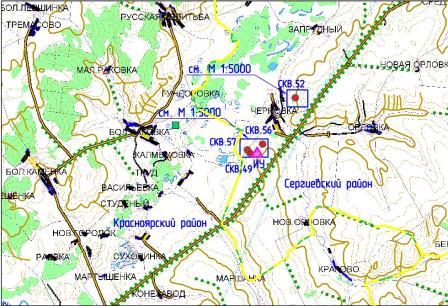 Рисунок 0.1 – Обзорная схема района работ4. Перечень координат характерных точек границ зон планируемого размещения линейных объектов5. Мероприятия по охране окружающей средыПри производстве строительно-монтажных работ необходимо выполнять все требования Федерального закона от 10.01.2002 ФЗ № 7-ФЗ (ред. от 29.07.2017) «Об охране окружающей среды». Для уменьшения воздействия на окружающую природную среду все строительно-монтажные работы производить только в пределах полосы отвода земли.Отвод земли оформить с землепользователем и землевладельцем в соответствии с требованиями Законодательства.Назначить приказом ответственного за соблюдением требований природоохранного законодательства.Оборудовать места производства работ табличкой с указанием ответственного лица за экологическую безопасность.В период строительства в проекте предусмотрен ряд организационно-технических мероприятий, включающих три основных раздела:охрана почвенно-растительного слоя и животного мира;охрана водоемов от загрязнения сточными водами и мусором;охрана атмосферного воздуха от загрязнения.Мероприятия по охране атмосферного воздухаПринятые в проектной документации технические решения направлены на максимальное использование поступающего сырья, снижение технологических потерь, экономию топливно-энергетических ресурсов. С целью максимального сокращения выбросов загрязняющих веществ, которые неизбежны при эксплуатации нефтепромыслового оборудования, в проектной документации предусмотрены следующие мероприятия:выбор материального исполнения труб в соответствии с коррозионными свойствами перекачиваемой продукции;покрытие гидроизоляцией усиленного типа сварных стыков выкидного и нефтегазосборного трубопроводов, деталей трубопроводов, дренажных трубопроводов;защита от атмосферной коррозии наружной поверхности надземных участков трубопровода и арматуры лакокрасочными материалами;использование минимально необходимого количества фланцевых соединений. Все трубопроводы выполнены на сварке, предусмотрен 100 % контроль сварных соединений неразрушающими методами контроля;автоматическое отключение электродвигателя глубинного насоса скважины при отклонениях давления в выкидном трубопроводе - выше и ниже допустимого значения;контроль давления в трубопроводе;автоматическое закрытие задвижек при понижении давления нефти в нефтепроводе;контроль уровня нефти в подземных дренажных емкостях.Мероприятия по охране и рациональному использованию земельных ресурсов и почвенного покроваПри эксплуатации проектируемых объектов меры по предотвращению загрязнения почв и грунтов связаны с соблюдением правил эксплуатации технологического оборудования и предупреждением возникновения аварийных ситуаций.С целью защиты почв от загрязнения в период эксплуатации проектируемых объектов проектной документацией предусмотрены следующие мероприятия:- внутренняя антикоррозионная защита технологического оборудования;- трассировка сетей производственно-дождевой канализации;- осуществление технологического процесса в герметичном оборудовании;- выполнение площадок узлов пуска и приема очистных устройств со щебеночным покрытием толщиной 150 мм по утрамбованному грунту, с утопленным бордюрным камнем (ГОСТ 6665-91), предотвращающим загрязнение.- изолирование поверхностей площадок приема очистных устройств в период проведения работ по очистке трубопроводов пленкой BACH-25 производства ООО «ПСК Геодор» для сбора возможных утечек.С целью защиты почв от загрязнения при проведении строительных работ предусмотрены следующие мероприятия:- выполнение работ, передвижение транспортной и строительной техники, складирование материалов и отходов на специально организуемых площадках;- снижение землеемкости за счет более компактного размещения строительной техники;- соблюдение чистоты на стройплощадке, раздельное хранение отходов производства и потребления;- вывоз отходов по мере заполнения контейнеров;- осуществление своевременной уборки мусора, производственных и бытовых отходов;- благоустройство территории после завершения строительства;- проведение технологического и биологического этапов рекультивации нарушенных земель.Мероприятия, технические решения и сооружения, обеспечивающие рациональное использование и охрану водных объектов, а также сохранение водных биологических ресурсов (в том числе предотвращение попадания рыб и других водных биологических ресурсов в водозаборные сооружения) и среды их обитания, в том числе условий их размножения, нагула, путей миграцииМероприятия по охране и рациональному использованию водных ресурсов включают в себя комплекс мероприятий, направленных на сохранение качественного состояния подземных и поверхностных вод для использования в народном хозяйстве.Проектные решения по канализации проектируемого объекта предусматривают выполнение следующих мероприятий по охране и рациональному использованию водных ресурсов: применение схемы организованного отвода производственно-дождевых сточных вод с приустьевой площадки скважины;исключение сброса производственно-дождевых и хозяйственно-бытовых сточных вод (в период строительства) в водоемы, на поверхность земли;антикоррозийная изоляция и гидроизоляция емкостного оборудования и трубопроводов;испытание оборудования и трубопроводов на прочность;контроль сварных соединений стальных трубопроводов;лабораторный контроль за качеством поверхностных и подземных вод.Мероприятия по сбору, использованию, обезвреживанию, транспортировке и размещению опасных отходовВременное хранение и утилизация отходов проводится в соответствии с требованиями Федерального Закона РФ от 24 июня 1998 года № 89-ФЗ «Об отходах производства и потребления», действующих экологических, санитарных правил и норм по обращению с отходами.На предприятии назначаются лица, ответственные за производственный контроль в области обращения с отходами, разрабатываются соответствующие должностные инструкции.Регулярно проводится инструктаж с лицами, ответственными за производственный контроль в области обращения с отходами, по соблюдению требований законодательства Российской Федерации в области обращения с отходами производства и потребления, технике безопасности при обращении с отходами.Осуществляется систематический контроль за сбором, сортировкой и своевременной утилизацией отходов.К основным мероприятиям относятся:образовавшиеся отходы производства при выполнении работ (огарки электродов, обрезки труб, обтирочный материал и т.д.) собираются и размещаются в специальных контейнерах для временного хранения с последующим вывозом специализированным предприятием согласно договора и имеющим лицензию на деятельность по сбору, использованию, обезвреживанию, транспортировке, размещению опасных отходов, в установленные места;на предприятии приказом назначается ответственный за соблюдение требований природоохранного законодательства;места производства работ оборудуются табличкой с указанием ответственного лица за экологическую безопасность.Загрязнение почвенно-растительного покрова отходами строительства и производства при соблюдении рекомендаций проектной документации полностью исключено, так как предусмотрена утилизация и захоронение всех видов отходов непосредственно в производственных процессах или на санкционированном полигоне в соответствии с заключенными договорами АО «Самаранефтегаз» с предприятиями, имеющими лицензию на деятельность обращению с отходами.Мероприятия по охране объектов растительного и животного мира и среды их обитанияДля обеспечения рационального использования и охраны почвенно-растительного слоя проектной документацией предусмотрены следующие мероприятия:- размещение строительного оборудования в пределах земельного участка, отведенного под строительство;- движение автотранспорта и строительной техники по существующим и проектируемым дорогам;  - защита складированного слоя почвы от ветровой и водной эрозии путем посева многолетних трав;- размещение сооружений на минимально необходимых площадях с соблюдением нормативов плотности застройки;- установление поддонов под емкостями с химреагентами и ГСМ;- последовательная рекультивация нарушенных земель по мере выполнения работ.При проведении строительных работ запрещается:- разведение костров в лесных насаждениях, лесосеках с оставленными порубочными остатками, в местах с подсохшей травой, а также под кронами деревьев;- заправка горючим топливных баков двигателей внутреннего сгорания при работе двигателя, использование машин с неисправной системой питания двигателя, а также курение или пользование открытым огнем вблизи машин, заправляемых горючим;- бросать горящие спички, окурки и горячую золу из курительных трубок;- оставлять промасленный или пропитанный бензином, керосином или иными горючими веществами обтирочный материал в не предусмотренных специально для этого местах;- выжигание травы на лесных полянах, прогалинах, лугах и стерни на полях, непосредственно примыкающих к лесам, к защитным и озеленительным лесонасаждениям.Для охраны объектов животного мира проектом предусмотрены следующие мероприятия:- ограничение работ по строительству трубопроводов в периоды массовой миграции и в местах размножения животных;- ограждение производственных площадок металлическими ограждениями с целью исключения попадания животных на территорию;- применение подземной прокладки трубопроводов, использование герметичной системы сбора, хранения и транспортировки добываемого сырья;- оборудование линий электропередач птицезащитными устройствами в виде защитных кожухов из полимерных материалов с целью предотвращения риска гибели птиц от поражения электрическим током;- сбор хозяйственных и производственных сточных вод в герметичные емкости с последующей транспортировкой на утилизацию;- сбор производственных и бытовых отходов в специальных местах на бетонированных площадках с последующим вывозом на обезвреживание или захоронение на полигоне; - хранение и применения химических реагентов, горюче-смазочных и других опасных для объектов животного мира и среды их обитания материалов с соблюдением мер, гарантирующих предотвращение заболеваний и гибели объектов животного мира, ухудшения среды их обитания;- обеспечение контроля за сохранностью звукоизоляции двигателей строительной и транспортной техники, своевременная регулировка механизмов, устранение люфтов и других неисправностей для снижения уровня шума работающих машин;- по окончании строительных работ уборка строительных конструкций, оборудования, засыпка траншей.6. Мероприятия по защите территории от чрезвычайных ситуаций природного и техногенного характера, в том числе по обеспечению пожарной безопасности и гражданской оборонеРешения по исключению разгерметизации оборудования и предупреждению аварийных выбросов опасных веществВ целях снижения опасности производства, уменьшения риска чрезвычайных ситуаций и сокращения ущерба от произошедших аварий в проекте предусмотрен комплекс технических мероприятий:- аварийная сигнализация об отклонениях технологических параметров от допустимых значений при возможных аварийных ситуациях;- защита оборудования и трубопроводов от статического электричества путем заземления;- установка электрооборудования во взрывозащищенном исполнении;- автоматический контроль параметров работы оборудования, средства сигнализации и автоматические блокировки;- герметизация оборудования с использованием сварочного способа соединений, минимизацией фланцевых соединений;- герметизация разъемных соединений трубопроводов, арматуры и оборудования предусматривается прокладками;- автоматическое отключение электродвигателей погружных насосов при отклонениях давления в выкидном трубопроводе выше и ниже установленных значений;- укладка выкидных и нефтегазосборного трубопроводов в грунт на глубину не менее 1,0 м до верхней образующей трубы;- периодическая подача в затрубное пространство скважины ингибитора коррозии передвижными средствами;- выкидной трубопровод от скважины № 52 проектируются из стальных бесшовных труб повышенной коррозионной и эксплуатационной стойкости диаметром и толщиной стенки 89х5 мм из стали 20А по ТУ 1317.006.1-593377520-2003:- подземные участки – с заводским изоляционным покрытием усиленного типа;- надземные участки – без покрытия.- выкидные трубопроводы от скважин №№ 49, 56, 57 проектируются из стальных бесшовных труб повышенной коррозионной и эксплуатационной стойкости (стойкой к СКР) диаметром и толщиной стенки 89х5 мм из стали 20А по ТУ 1317.006.1-593377520-2003:- подземные участки – с заводским изоляционным покрытием усиленного типа;- надземные участки – без покрытия.- нефтегазосборный трубопровод проектируется из стальных бесшовных труб повышенной коррозионной и эксплуатационной стойкости (стойкой к СКР) диаметром и толщиной стенки 159х6 мм из стали 20А по ТУ 1317.006.1-593377520-2003:- подземные участки – с заводским изоляционным покрытием усиленного типа;- надземные участки – без покрытия.- на устье скважины № 52 установлена фонтанная арматура АФК1 65×35 К1 по ГОСТ 13846-89 условным давлением 35 МПа, условным диаметром DN 65;- на устьях скважин №№ 49, 56, 57 установлена фонтанная арматура АФК2 65×21 К2 по ГОСТ 13846-89 условным давлением 21 МПа, условным диаметром DN 65;- на выкидном трубопроводе в обвязке устья скважины № 52 и на площадке существующей измерительной установки предусматривается установка запорной арматуры из низкоуглеродистой стали повышенной коррозионной стойкости, герметичность затвора класса А;- на выкидных трубопроводах в обвязке устьев скважин №№ 49, 56, 57 и на площадке проектируемой измерительной установки предусматривается установка запорной арматуры из низкоуглеродистой стали повышенной коррозионной стойкости (стойкой к СКР), герметичность затвора класса А;- узел подключения проектируемого нефтегазосборного трубопровода к существующему представлен в виде обратного клапана и запорной арматуры из низкоуглеродистой стали повышенной коррозионной стойкости (стойкой к СКР), герметичность затвора класса А;- на трубопроводах откачки жидкости из дренажных емкостей предусматривается установка запорной арматуры из стали низкоуглеродистой повышенной коррозионной стойкости, герметичность затвора класса А;- для очистки проектируемых выкидных трубопроводов от скважин №№ 52, 56 от грязепарафиноотложений предусматривается установка:- узла пуска ОУ в районе устья скважины № 52;- узла приема ОУ в районе АГЗУ-1;- узла пуска ОУ в районе устья скважины № 56- узла приема ОУ в районе проектируемой ИУ.- для очистки проектируемого нефтегазосборного трубопровода от грязепарафиноотложений предусматривается установка:- узла пуска ОУ в районе проектируемой ИУ;- узла приема ОУ в районе точки врезки в существующий трубопровод, совмещенного с узлом подключения.- на выкидных трубопроводах от скважин №№ 49, 52, 56, 57 предусматривается установка устройства для контроля за коррозией, в соответствии с п. 364 Федеральных норм и правил в области промышленной безопасности «Правила безопасности в нефтяной и газовой промышленности»;- выкидные трубопроводы от скважин №№ 49, 56, 57, нефтегазосборный трубопровод и их детали должны поставляться в термообработанном состоянии, в соответствии с п 1.6 ВНТП 3-85;- наружная поверхность трубопроводов, арматуры и металлоконструкций очищается от продуктов коррозии, обезжиривается, наносится следующая система покрытий общей толщиной 
250 мкм:- эпоксидное покрытие – один слой 125 мкм;- полиуретановое покрытие стойкое к ультрафиолетовому излучению – один слой толщиной 125 мкм.- покрытие гидроизоляцией усиленного типа сварных стыков выкидных трубопроводов, деталей трубопроводов, дренажных трубопроводов;- контроль сварных стыков трубопроводов неразрушающими методами и проведение гидравлических испытаний трубопроводов по окончанию строительства;- в зоне перехода надземных участков трубопроводов в подземные надземные участки покрываются гидроизоляцией усиленного типа по ГОСТ Р 51164-98 «Трубопроводы стальные магистральные. Общие требования к защите от коррозии» на высоту 0,3 м;- переходы выкидных трубопроводов через полевые автомобильные дороги осуществляются открытым способом. Глубина заложения трубопроводов в местах пересечения не менее 1,7 м от верха покрытия дороги до верхней образующей трубы;установка опознавательных и запрещающих знаков для привлечения внимания к непосредственной опасности, предупреждения о возможной опасности, исключения возможности повреждения выкидных трубопроводов на каждом километре трассы, углах поворота трассы, на пересечениях с подземными коммуникациями;превентивные мероприятия: периодический осмотр оборудования, выполнение требований инструкций, проверка заземления, плановые ремонты, применение средств очистки и диагностики;электрохимзащита;дренажные трубопроводы проектируются из труб диаметром и толщиной стенки 89х4 по ГОСТ 8731-74*/ГОСТ 8732-78*;дренажные трубопроводы укладываются подземно на глубине не менее 0,8 м с уклоном в сторону дренажной емкости;в соответствии с ГОСТ 32569-2013 контролю ультразвуковым или радиографическим методом подвергаются 10 % сварных стыков дренажных трубопроводов.Строительство и монтаж выкидных и нефтегазосборного трубопроводов предусматривается в соответствии с ГОСТ Р 55990-2014, РД 39-132-94, СП 34-116-97.По окончании строительно-монтажных работ трубопроводы промывается водой, внутренняя полость трубопровода очищается путем прогонки очистного и калибровочного устройств согласно ВСН 011-88 «Строительство магистральных и промысловых трубопроводов». Работы производятся по специальной рабочей инструкции на очистку полости и испытания трубопроводов с учетом местных условий производства работ, составленной на основании РД 39-132-94 и ВСН 005-88 «Строительство промысловых стальных трубопроводов. Технология и организация».Совместно с профилеметрией осуществить пропуск полиуретанового цельнолитого поршня типа Семигор®-5Д1М по ТУ 4834-010-05786428-2006.По окончании очистки выкидные и нефтегазосборный трубопроводы испытываются на прочность и герметичность гидравлическим способом в соответствии с ГОСТ Р 55990-2014 и РД 39-132-94 с последующим освобождением от воды.Решения, направленные на предупреждение развития аварии и локализацию выбросов (сбросов) опасных веществНа случай возникновения на проектируемых объектах аварийной ситуации и возможности ее дальнейшего развития в проектной документации предусматривается ряд мероприятий по исключению или ограничению и уменьшению масштабов развития аварии. В этих целях в проектной документации приняты следующие технические решения:- автоматизация технологических процессов, обеспечивающая дистанционное управление и контроль за процессами из операторной;- установка электрооборудования во взрывозащищенном исполнении;- автоматический контроль параметров работы оборудования, средства сигнализации и автоматические блокировки;- на устье скважины № 52 установлена фонтанная арматура АФК1 65×35 К1 по ГОСТ 13846-89 условным давлением 35 МПа, условным диаметром DN 65;- на устьях скважин №№ 49, 56, 57 установлена фонтанная арматура АФК2 65×21 К2 по ГОСТ 13846-89 условным давлением 21 МПа, условным диаметром DN 65;- на выкидном трубопроводе в обвязке устья скважины № 52 и на площадке существующей измерительной установки предусматривается установка запорной арматуры из низкоуглеродистой стали повышенной коррозионной стойкости, герметичность затвора класса А;- на выкидных трубопроводах в обвязке устьев скважин №№ 49, 56, 57 и на площадке проектируемой измерительной установки предусматривается установка запорной арматуры из низкоуглеродистой стали повышенной коррозионной стойкости (стойкой к СКР), герметичность затвора класса А;- узел подключения проектируемого нефтегазосборного трубопровода к существующему представлен в виде обратного клапана и запорной арматуры из низкоуглеродистой стали повышенной коррозионной стойкости (стойкой к СКР), герметичность затвора класса А;- на трубопроводах откачки жидкости из дренажных емкостей предусматривается установка запорной арматуры из стали низкоуглеродистой повышенной коррозионной стойкости, герметичность затвора класса А;- для дренажа узлов пуска, расположенных на выкидных трубопроводах от скважин №№ 52, 56 и узла приема ОУ, расположенного на нефтегазосборном трубопроводе предусматриваются емкости подземные горизонтальные дренажные ДЕ-1 объемом 1,5 м3. Дренажные емкости оборудуются воздушниками с огнепреградителями DN 80;- для дренажа проектируемой измерительной установки предусматривается емкость подземная дренажная ДЕ-2. объемом 5,0 м3. Дренажная емкость оборудуется воздушником с огнепреградителем DN 80;- дренаж узла приема, расположенного на выкидном трубопроводе от скважины № 56, а так же узла пуска, расположенного на нефтегазосборном трубопроводе предусматривается в дренажную емкость, предназначенную для дренажа проектируемой ИУ;- дренаж узла приема, расположенного на выкидном трубопроводе от скважины № 52 предполагается в дренажную емкость, запроектированную в объекте 4019П;- с целью защиты прилегающей территории от аварийного разлива нефти вокруг устья нефтяных скважин №№ 49, 52, 56, 57 устраивается оградительный вал высотой 1,00 м, в соответствии с ВНТП 3-85 (п. 6.26);- сбор производственно-дождевых вод с площадок нефтяных скважин №№ 49, 52, 56, 57 предусмотрен в железобетонные подземные емкости объемом 5 м3 в соответствии с ВНТП  3-85 (п. 3.18);- размещение технологического оборудования с обеспечением необходимых по нормам проходов и с учетом требуемых противопожарных разрывов.В соответствии пункта 6.2.5 СП 4 13130.2013 «Системы противопожарной защиты. Ограничение распространение пожара на объектах защиты. Требования к объемно-планировочным и конструктивным решениям» должна быть предусмотрена наружная легкосбрасываемая конструкция для измерительной установки (технологический блок). В качестве легкосбрасываемых конструкций следует использовать одинарное остекление окон и фонарей. При недостаточной площади остекления допускается в качестве легкосбрасываемых конструкций использовать конструкции покрытий с кровлей. Площадь легкосбрасываемых конструкций должна составлять не менее 0,05 м2 на 1 м3 объема помещения категории А и не менее 0,03 м2- помещения категории Б.Планировочные решения генерального плана проектируемых площадок разработаны с учетом технологической схемы, подхода трасс инженерных коммуникаций, рельефа местности, ранее запроектированных зданий, сооружений и коммуникаций, наиболее рационального использования земельного участка, а также санитарно-гигиенических и противопожарных норм.Расстояния между зданиями, сооружениями и наружными установками приняты в соответствии с требованиями противопожарных норм и правил:- ВНТП 3-85 «Нормы технологического проектирования объектов сбора, транспорта, подготовки нефти, газа и воды нефтяных месторождений»;- ППБО-85 «Правила пожарной безопасности в нефтяной и газовой промышленности»;- ПУЭ «Правила устройства электроустановок»;- СП 18.13330.2011 «Генеральные планы промышленных предприятий. Актуализированная редакция. СНиП II-89-80*»;- СП 231.1311500.2015 «Обустройство нефтяных и газовых месторождений. Требования пожарной безопасности»;- Федеральных норм и правил в области промышленной безопасности «Правила безопасности в нефтяной и газовой промышленности» (с изменениями № 1 от 12.01.2015 года).Решения по обеспечению взрывопожаробезопасностиВ целях обеспечения взрывопожарной безопасности, предусмотрен комплекс мероприятий, включающий в себя:принятие планировочных решений генерального плана с учетом санитарно-гигиенических и противопожарных требований, подхода и размещения инженерных сетей;размещение сооружений с учетом категории по взрывопожароопасности, с обеспечением необходимых по нормам разрывов;- герметизация системы добычи и сбора нефти;применение оборудования, обеспечивающего надежную работу в течение их расчетного срока службы, с учетом заданных условий эксплуатации (расчетное давление, минимальная и максимальная расчетная температура), состава и характера среды (коррозионная активность, взрывоопасность, токсичность и др.) и влияния окружающей среды;проектируемые сооружения оснащаются системой автоматизации и телемеханизации. Для обеспечения безопасной эксплуатации системы сбора и транспорта продукции скважин предусматривается автоматическое и дистанционное управление технологическим процессом;- предусматривается оснащение оборудования необходимыми защитными устройствами, средствами регулирования и блокировками, обеспечивающими безопасную эксплуатацию, возможность проведения ремонтных работ и принятие оперативных мер по предотвращению аварийных ситуаций или локализации аварии;- для обеспечения безопасности работы во взрывоопасных установках предусматривается электрооборудование, соответствующее по исполнению классу зоны, группе и категории взрывоопасной смеси, согласно ПУЭ;для защиты обслуживающего персонала от поражения электрическим током предусматривается комплексное защитное устройство, которое выполняется с целью защитного заземления, уравнивания потенциалов, а также защиты от вторичных проявлений молнии и защиты от статического электричества;на металлических частях оборудования, которые могут оказаться под напряжением, предусматриваются видимые элементы для соединения защитного заземления. Рядом с этим элементом изображается символ «Заземление»;объект обеспечивается первичными средствами пожаротушения;персонал обучается безопасным приемам и методам работы на опасном производстве, предусматривается проведение инструктажей по технике безопасности, пожарной безопасности и охране труда;выбор материального исполнения труб в соответствии с коррозионными свойствами транспортируемых веществ и оптимального диаметра для транспорта нефти и газа в пределах технологического режима;освобождение трубопроводов от нефти во время ремонтных работ;все работники допускаются к работе только после прохождения противопожарного инструктажа, а при изменении специфики работы проходят дополнительное обучение по предупреждению и тушению возможных пожаров в порядке, установленном руководителем;правила применения на территории объекта открытого огня, проезда транспорта, допустимость курения и проведение временных пожароопасных работ устанавливаются общими объектовыми инструкциями о мерах пожарной безопасности;предусматривается своевременная очистка территории объекта от горючих отходов, мусора, тары;производство работ по эксплуатации и обслуживанию объекта в строгом соответствии с инструкциями, определяющими основные положения по эксплуатации, инструкциями по технике безопасности, эксплуатации и ремонту оборудования, составленными с учетом местных условий для всех видов работ, утвержденными соответствующими службами.Для размещения первичных средств пожаротушения, немеханизированного инвентаря предусматривается пожарный щит с предельной защищаемой площадью 200 м2. Ближайшим подразделением пожарной охраны к проектируемому объекту «Сбор нефти и газа со скважин №№ 49, 52, 56, 57 Южно-Орловского месторождения» является подразделение пожарной ПЧ-175 ООО «РН-Пожарная безопасность», которая дислоцируется в поселке Суходол Сергиевского района Самарской области на расстоянии 40,0 км. Время прибытия на объект, в случае возникновения пожара, составляет 60,0 минуты (при скорости движения пожарного автомобиля 40 км/ч).Тушение пожара до прибытия дежурного караула пожарной части осуществляется первичными средствами пожаротушения.Мероприятия по защите проектируемого объекта и персонала от ЧС техногенного характера, вызванных авариями на рядом расположенных объектах производственного назначения и линейных объектахДля обеспечения безопасных условий работы обслуживающего персонала при проведении аварийных и ремонтных работ, связанных с риском выделения токсичных и взрывоопасных веществ, должен устанавливаться непрерывный контроль на протяжении всего времени производства этих работ с применением переносных газоанализаторов.Действующие бригады, из числа которых предусматривается выделение людей для обслуживания проектируемых сооружений, оснащены переносными газоанализаторами (УГ-2, АНКАТ, КОЛИОН-1В-03) для осуществления периодического количественного и качественного контроля за содержанием в воздухе токсичных и взрывоопасных веществ.На проектируемых сооружениях предусмотрен контроль за содержанием горючих газов в технологическом блоке ИУ. Для непрерывного контроля за содержанием горючих газов используется газоанализатор СТМ-10, который обеспечивает передачу предупредительного светового и звукового сигнала на место постоянного присутствия обслуживающего персонала, а также обеспечивает автоматическое включение аварийной вентиляции при повышении концентрации горючих газов (смесь углеводородов С1-С6 в воздухе) на 10 % от предельно допустимой. Данный прибор устанавливается заводом-изготовителем.В целях обеспечения большей объективности оценки результатов обследования химической обстановки с помощью газоаналитической аппаратуры на проектируемых сооружениях необходимо учитывать метеорологические условия в районе проектируемого объекта, влияющие на стабильность содержания контролируемых опасных веществ в воздухе и характер их распространения в воздушной среде. Данные о метеорологических параметрах дежурный диспетчер РИТС по СГМ передает дежурному диспетчеру ЦДНГ-7. Сведения предоставляются ежедневно территориальным Управлением по гидрометеорологии и мониторингу окружающей среды в соответствии с условиями заключенного с ними договора.Так как проектируемые источники не создают концентрации загрязняющих веществ на границе жилой зоны более 0,1 ПДКм.р. периодичность контроля принимается равной 1 раз в 5 лет расчетным методом.С целью обнаружения предметов, снаряженных химически опасными, взрывоопасными и радиационными веществами, проектируемые объекты охраняются методом патрулирования на автомобиле сотрудниками ООО ЧОП «РН – Охрана - Самара» в количестве 2 человека. Охрана на данном объекте постоянно не находится.Выкидные и нефтегазосборный трубопроводы прокладываются подземно, поэтому аварии на рядом расположенных потенциально опасных объектах и транспортных коммуникациях на данный трубопровод влияния не окажут.Ввиду того, что здание операторной в случае возникновения аварийных ситуаций на опасных проектируемых сооружениях не попадает в зоны воздействия избыточного давления, дополнительных решений по защите операторной не предусматривается.В высоких концентрациях аммиак возбуждает центральную нервную систему и вызывает судороги. Чаще смерть наступает через несколько часов или суток после отравления от отека гортани и легких. При попадании на кожу может вызвать ожоги различной степени.Для защиты органов дыхания должны применяться промышленные противогазы марки ППФ – 95 c фильтрующими коробками.Защита от АХОВ представляет собой комплекс мероприятий, осуществляемых в целях исключения или максимального ослабления поражения персонала проектируемых объектов, сохранения их работоспособности. Комплекс мероприятий по защите от АХОВ включает:- обучение порядку и правилам поведения в условиях возникновения аварии персонала проектируемых объектов;- осуществление обслуживающим персоналом повседневного химического контроля за содержанием в воздухе химически опасных веществ (аммиак и др) переносными газоанализаторами (УГ-2, АНКАТ, КОЛИОН-1В-03);- обеспечение обслуживающего персонала средствами индивидуальной защиты (изолирующие костюмы, средства защиты органов дыхания, средства защиты рук, средства защиты головы). В качестве средств индивидуальной защиты органов дыхания у  обслуживающего персонала имеются промышленные противогазы марки А, марки КД (защита от аммиака);- прогнозирование зон возможного химического заражения;- предупреждение (оповещение) о непосредственной угрозе поражения АХОВ;- временную эвакуацию обслуживающего персонала проектируемых объектов из опасных районов;- оказание медицинской помощи пострадавшим.Мероприятия по инженерной защите проектируемого объекта от чрезвычайных ситуаций природного характера, вызванных опасными природными процессами и явлениямиМероприятия по инженерной защите территории объекта, зданий, сооружений и оборудования от опасных геологических процессов и природных явлений приведены в таблице 6.1Таблица 6.1 - Мероприятия по инженерной защите зданий и сооруженийПеречень мероприятий, обеспечивающих безопасность подразделений пожарной охраны при ликвидации пожараДля ликвидации ЧС, возникающих в результате возможных аварий на проектируемых сооружениях, предусмотрены резервы материальных средств согласно постановления Правительства РФ от 10 ноября 1996 г. № 1340 «О порядке создания и использования резервов материальных ресурсов для ликвидации чрезвычайных ситуаций природного и техногенного характера».Резерв материальных средств для Северной группы месторождений (СГМ) хранится на территории цеха ликвидации аварийных последствий (ЦЛАП).АО «Самаранефтегаз» располагает всеми необходимыми резервами материальных ресурсов для ликвидации возможных ЧС природного и техногенного характера. Номенклатура пополняемого материально-технического резерва для СГМ, к которой относится и Южно-Орловское месторождение, приведена в таблице 3.27.Поскольку проектируемые объекты Южно-Орловского месторождения не носят крупномасштабный характер, обособленно выделять сведения по запасам резервов материальных средств не имеет принципиального значения.Помимо всех представленных запасов резервов материальных ресурсов для ликвидации последствий аварий на проектируемом объекте предусматривается установка пожарных щитов для размещения первичных средств пожаротушения, немеханизированного инвентаря.  Указанный резерв материальных средств обеспечивает возможность ликвидации аварийных ситуаций на проектируемых объектах.При необходимости, для ликвидации (локализации) аварий и их последствий в случаях ЧС на объектах нефтегазодобычи привлекаются технические средства и силы специализированных организаций, с которыми заключены следующие договора: - договор с Федеральным государственным учреждением Аварийно-спасательным формированием «Северо-Восточная противофонтанная военизированная часть» (ФГУ АСФ «СВПФВЧ») на выполнение комплекса услуг по противофонтанному и газоспасательному обслуживанию объектов нефтедобычи: профилактическая работа по обеспечению противофонтанной и газовой безопасности на объектах нефтегазодобычи, работы по ликвидации открытых нефтяных и газовых фонтанов, проведение аварийно-технических работ в газовзрывоопасной среде, требующие применения средств индивидуальной защиты и специального оборудования;- договор с ООО «РН-Сервис-Экология» на оказание природоохранных услуг (мероприятия по ликвидации разливов нефтесодержащей жидкости); - договор с ООО «РН Пожарная безопасность» на пожарно-профилактическое обслуживание объектов, оперативное реагирование на возникающие пожары, проведение действий по их тушению имеющимися силами и средствами.Перечень мероприятий по гражданской оборонеСведения об отнесении проектируемого объекта к категории по гражданской оборонеВ соответствии с положениями постановления Правительства Российской Федерации от 19.09.1998 № 1115 «О порядке отнесения организаций к категориям по гражданской обороне» и согласно исходным данным проектируемый объект является некатегорированным по гражданской обороне (ГО).Территория Сергиевского района Самарской области, в которой располагаются проектируемые сооружения, не является категорированной по ГО.Проектируемые сооружения располагаются на удалении 70 км от ближайшего категорированного г. Самара.Решения по управлению гражданской обороной проектируемого объекта, системам оповещения персонала об опасностях, возникающих при ведении военных действий или вследствие этих действийОповещение персонала проектируемых сооружений по сигналам ГО предусматривается через систему централизованного оповещения Самарской области и районную систему оповещения Сергиевского района.Оповещение обслуживающего персонала проектируемых сооружений Южно-Орловского месторождения осуществляется с использованием средств радиосвязи.Одновременно с оповещением населения в условиях войны путем передачи речевой информации с использованием всех каналов проводного, радио- и телевизионного вещания сигналы ГО передаются по линии МЧС в диспетчерские службы АО «Самаранефтегаз».Обслуживающий персонал проектируемых сооружений Южно-Орловского месторождения обеспечен также портативной радиостанцией, c использованием которой он оповещается во время выездов на объект проектирования. Работа указанной радиостанции обеспечивается базовыми станциями существующей сети радиотелефонной связи АО «Самаранефтегаз» стандарта Smartrunk-II в диапазоне 400 – 430 МГц.Оповещение персонала проектируемых сооружений по сигналам ГО будет происходить по следующей схеме:- подача предупредительно сигнала «Внимание всем» ГУ МЧС России по Самарской области и трансляция сигналов оповещения ГО посредством сетей телевизионного и радиовещания;- при получении сигналов ГО дежурный оператор УПСВ «Екатериновская» оповещает обслуживающий персонал по добыче нефти и газа и обслуживающий персонал по ремонту и эксплуатации трубопроводов при помощи радиостанции Smartrunk-II.При получении сигналов ГО администрация муниципального района Сергиевский также начинает транслировать сигналы ГО по сетям телевизионного и радиовещания.При получении сигналов ГО по сети телевизионного и радиовещания диспетчер ЦИТС АО «Самаранефтегаз» дублирует оповещение обслуживающего персонала по следующей схеме существующими средствами связи:- информация и сигналы оповещения ГО с диспетчерского пункта ЦИТС  АО «Самаранефтегаз» передаются на диспетчерский пункт Региональной инженерно – технической службы по Северной группе месторождений (РИТС СГМ) АО «Самаранефтегаз» по существующей ведомственной сети;- доведение информации и сигналов ГО от диспетчерского пункта ЦИТС СГМ до диспетчерского пункта ЦДНГ-7 и далее до места постоянного нахождения персонала – операторной УПСВ «Екатериновская», расположенной в Сергиевском районе по существующей сети радиосвязи;- доведение речевой информации от дежурного оператора УПСВ «Екатериновская» до обслуживающего персонала проектируемых сооружений Южно-Орловского месторождения при помощи существующей радиостанции Smartrunk-II .На объекте разрабатываются инструкция и схема оповещения персонала по сигналам ГО. Инструкция утверждается директором предприятия и согласовывается с ГУ МЧС России по Самарской области. Обязанности по организации и доведению сигналов ГО до персонала проектируемых сооружений возлагаются на дежурных диспетчеров ЦИТС, РИТС СГМ, ЦДНГ-7, дежурного оператора УПСВ «Екатериновская».Принципиальная схема оповещения по сигналам ГО выполнена в соответствии с «Положением о системах оповещения населения», утвержденным совместным приказом Министров МЧС РФ, Мининформтехнологий РФ и Минкультуры РФ от 25.07.2006 № 422/90/376.Передвижного пункта управления в военное время не предусматривается.Мероприятия по световой и другим видам маскировки проектируемого объектаЭлектроосвещение в КТП выполняется в соответствии с действующими нормами и правилами (ПУЭ, СП 52.13330.2011 и Методическим указаниям Компании «Единые технические требования. КТП 10/0,4 кВ и 6/0,4 кВ однотрансформаторные для кустов скважин» № П1-01.04 М-0012).Светильники предусматриваются с энергосберегающими светодиодными лампами.В КТП предусматривается рабочее, ремонтное и наружное освещение.Требования к освещенности согласно СП 52.13330.2011, не менее 100 лк.Напряжение сети рабочего, ремонтного и наружного освещения принято 220 В.Для ремонтного освещения во всех отсеках КТП предусматривается установка понижающих трансформаторов 220/36 В.В связи с отсутствием на площадках скважин постоянно обслуживающего персонала и рабочих мест освещение территории проектируемых площадок данным проектом не предусматривается.В случае проведения ремонтных работ в ночное время силами выездной оперативной бригады используются переносное осветительное оборудование.Внутреннее электроосвещение блок-боксов (технологический и блок контроля и управления измерительной установки), принято на основании технической документации завода-изготовителя данного оборудования (сертификаты на оборудование приложены в томе 5.7.1).Световая маскировка в соответствии с СП 165.1325800.2014 предусматривается в двух режимах: частичного затемнения и ложного освещения.В режиме частичного затемнения освещенность снижается путем выключения части светильников, установки ламп пониженной мощности или применение регуляторов напряжения. Переход с обычного освещения на режим частичного затемнения должен быть произведен не более чем за 3 ч.В режиме ложного освещения предусматривается полное отключение освещения. Режим ложного освещения вводится по сигналу «Воздушная тревога» и отменяется по сигналу «Отбой воздушной тревоги». Переход с режима частичного затемнения на режим ложного освещения должен быть осуществлен не более чем за 3 мин.Отключение освещения по сигналу «Воздушная тревога» осуществляется дежурным персоналом, находящимся на территории проектируемых сооружений.Решения по обеспечению безаварийной остановки технологических процессовВ целях реализации требований по безаварийной остановке технологического процесса, предусмотрена система диспетчерского контроля и управления, обеспечивающая прекращение процесса добычи в минимально короткие сроки, а также исключение или уменьшение масштабов появления вторичных поражающих факторов.Безаварийная остановка технологического процесса добычи нефти и газа ЦДНГ-7 на проектируемых скважинах Южно-Орловского месторождения в военное время по сигналам ГО проводится самостоятельно дежурным оператором по добыче нефти и газа ЦДНГ-7 путем отключения с АРМ оператора насосного электрооборудования с помощью соответствующих кнопок на щите контроля и управления. После чего оператор контролирует остановку насосного оборудования по соответствующим контрольным лампам на щите контроля и управления. Далее закрывается по месту минимально необходимое количество промежуточных задвижек на технологических трубопроводах установки в местах отсечения опасных технологических блоков для обеспечения минимальной опасности объекта в целом. Время на выполнение указанных операций по остановке технологического процесса на УПСВ «Екатериновкая» получения сигналов ГО не превысит 10 мин.Мероприятия по повышению эффективности защиты производственных фондов проектируемого объекта при воздействии по ним современных средств пораженияПовышение эффективности защиты проектируемого объекта заключается в увеличении сопротивляемости зданий, сооружений и конструкций объекта к воздействию поражающих факторов современных средств поражения, а также в защите оборудования, в наличии средств связи и других средств, составляющих материальную основу производственного процесса.Повышение устойчивости объекта достигается путем заблаговременного проведения мероприятий, направленных на снижение возможных потерь и разрушений от поражающих факторов, создание условий для ликвидации последствий и осуществления в сжатые сроки работ по восстановлению объекта экономики. Мероприятия в этой области осуществляются заблаговременно в мирное время (период повседневной деятельности), в угрожаемый период, а также в условиях военного времени.Благодаря тому, что выкидные и нефтегазосборный трубопроводы прокладываются подземно, достигается удовлетворительная степень защиты производственных фондов проектируемого объекта при воздействии по ним современных средств поражения.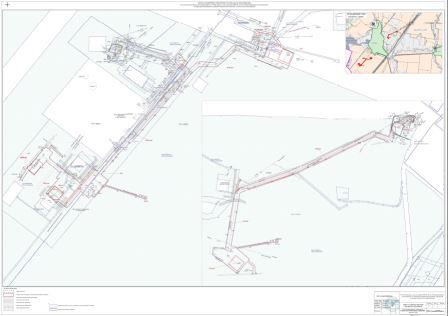 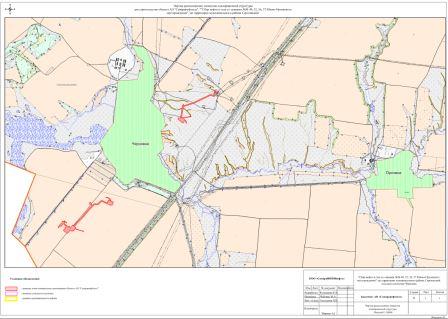 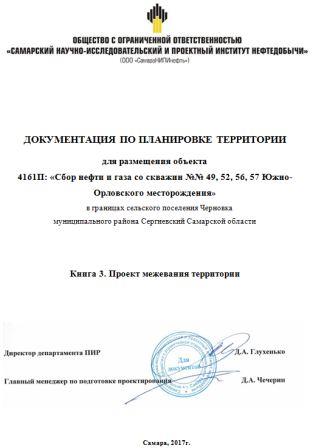 Основная часть проекта межевания территорииИсходно-разрешительная документация.Основанием для разработки проекта межевания территории служит:1. Договор на выполнение работ с ООО «СамараНИПИнефть».2. Материалы инженерных изысканий.3. «Градостроительный кодекс РФ» №190-ФЗ от 29.12.2004 г. (в редакции 2015 г.).4. Постановление Правительства РФ №77 от 15.02.2011 г.5. «Земельный кодекс РФ» №136-ФЗ от 25.10.2001 г. (в редакции 2015 г.).6. Сведения государственного кадастрового учета.7. Топографическая съемка территории.8. Правила землепользования и застройки с/п Черновка Сергиевского района Самарской области.Основание для выполнения проекта межевания.Проект межевания территории разрабатывается в соответствии с проектом планировки территории в целях установления границ земельных участков, предназначенных для строительства и размещения объекта АО "Самаранефтегаз":  4161П «Сбор нефти и газа со скважин №№ 49, 52, 56, 57 Южно-Орловского месторождения» в границах сельского поселения Черновка муниципального района Сергиевский Самарской области согласно:- Технического задания на выполнение проекта планировки территории и проекта межевания территории объекта: Сбор нефти и газа со скважин №№ 49, 52, 56, 57 Южно-Орловского месторождения» в границах сельского поселения Черновка муниципального района Сергиевский Самарской области.Цели и задачи выполнения проекта межевания территорииПодготовка проекта межевания территории осуществляется в целях определения местоположения границ земельных участков, которые образованы из земель, государственная собственность на которые не разграничена. При подготовке проекта межевания территории определение местоположения границ образуемых земельных участков осуществляется в соответствии с градостроительными регламентами и нормами отвода земельных участков для конкретных видов деятельности, установленными в соответствии с федеральными законами, техническими регламентами.Сформированные земельные участки должны обеспечить:- возможность полноценной реализации прав на формируемые земельные участки, включая возможность полноценного использования в соответствии с назначением, и эксплуатационными качествами.- возможность долгосрочного использования земельного участка.Структура землепользования в пределах территории межевания, сформированная в результате межевания должна обеспечить условия для наиболее эффективного использования и развития этой территории.В процессе межевания решаются следующие задачи:- установление границ земельных участков необходимых для размещения объекта АО "Самаранефтегаз". Проектом межевания границ отображены:- красные линии, утвержденные в составе проекта планировки территории;- границы образуемых земельных участков и их частей.ВЫВОДЫ ПО ПРОЕКТУНастоящим проектом выполнено: - Формирование границ образуемых земельных участков и их частей.Настоящий проект обеспечивает равные права и возможности правообладателей земельных участков в соответствии с действующим законодательством. Сформированные границы земельных участков позволяют обеспечить необходимые условия для строительства и размещения объекта АО "Самаранефтегаз":  4161П «Сбор нефти и газа со скважин №№ 49, 52, 56, 57 Южно-Орловского месторождения» общей площадью – 152 820 кв.м. (на землях сельскохозяйственного назначения – 145 805 кв.м., на землях промышленности – 3345 кв.м., на землях населенных пунктов – 3670 кв.м.)Земельные участки под строительство объекта образованы с учетом ранее поставленных на государственный кадастровый учет земельных участков. Экспликацию по образованным и изменяемым земельным участкам смотри в Приложении №1.Данным проектом предлагается сформировать 1 многоконтурный земельный участок, который образован из земель Администрации муниципального района, государственная собственность на которые не разграничена. 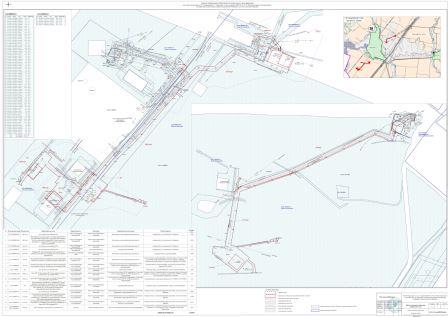 АДМИНИСТРАЦИЯСЕЛЬСКОГО ПОСЕЛЕНИЯ АНТОНОВКАМУНИЦИПАЛЬНОГО РАЙОНА СЕРГИЕВСКИЙСАМАРСКОЙ ОБЛАСТИПОСТАНОВЛЕНИЕ16 ноября 2017г.                                                                                                                                                                                                                      №50О внесении изменений в Приложение к постановлению администрации сельского поселения Антоновка муниципального района Сергиевский № 38 от 25.12.2015г. «Об утверждении муниципальной программы «Благоустройство территории сельского поселения Антоновка муниципального района Сергиевский» на 2016-2018гг.»В соответствии с Федеральным законом от 06.10.2003 № 131-ФЗ «Об общих принципах организации местного самоуправления в Российской Федерации» и Уставом сельского поселения Антоновка, в целях уточнения объемов финансирования проводимых программных мероприятий, Администрация сельского поселения Антоновка муниципального района СергиевскийПОСТАНОВЛЯЕТ:1.Внести изменения в Приложение к постановлению Администрации сельского поселения Антоновка муниципального района Сергиевский № 38 от 25.12.2015г. «Об утверждении муниципальной программы «Благоустройство территории сельского поселения Антоновка муниципального района Сергиевский» на 2016-2018гг.» (далее - Программа) следующего содержания:1.1.В Паспорте Программы позицию «Объем финансирования» изложить в следующей редакции:Планируемый общий объем финансирования Программы составит:  1374,84390 тыс. рублей (прогноз), в том числе:-средств местного бюджета – 1113,39937 тыс. рублей (прогноз):2016 год 200,23251 тыс. рублей;2017 год 508,48886 тыс. рублей;2018 год 404,67800 тыс. рублей.- средств областного бюджета – 261,44453 тыс. рублей (прогноз):2016 год 152,64453 тыс. рублей;2017 год 108,80000 тыс. рублей;2018 год 0,00 тыс. рублей.1.2.В разделе программы «Срок реализации Программы и источники финансирования» абзац 3 изложить в следующей редакции:Общий объем финансирования на реализацию Программы составляет 1374,84390 тыс. рублей, в том числе по годам:2016 год – 352,87704 тыс. рублей;2017 год – 617,28886 тыс. рублей;2018 год – 404,67800 тыс. рублей.1.3.Раздел Программы «Перечень программных мероприятий» изложить в следующей редакции:2.Опубликовать настоящее Постановление в газете «Сергиевский вестник».3.Настоящее Постановление вступает в силу со дня его официального опубликования.Глава сельского поселения Антоновкамуниципального района СергиевскийДолгаев К.Е.АДМИНИСТРАЦИЯСЕЛЬСКОГО ПОСЕЛЕНИЯ АНТОНОВКАМУНИЦИПАЛЬНОГО РАЙОНА СЕРГИЕВСКИЙСАМАРСКОЙ ОБЛАСТИПОСТАНОВЛЕНИЕ16 ноября 2017г.                                                                                                                                                                                                                      №51О внесении изменений в Приложение к постановлению администрации сельского поселения Антоновкамуниципального района Сергиевский № 39 от 25.12.2015 года «Об утверждении муниципальной программы «Совершенствование муниципального управления  сельского поселения Антоновка муниципального района Сергиевский» на 2016-2018гг.В соответствии с Федеральным законом от 06.10.2003 № 131-ФЗ «Об общих принципах организации местного самоуправления в Российской Федерации» и Уставом сельского поселения Антоновка, в целях уточнения объемов финансирования проводимых программных мероприятий, Администрация сельского поселения Антоновка муниципального района СергиевскийПОСТАНОВЛЯЕТ:1.Внести изменения в Приложение к постановлению администрации сельского поселения Антоновка муниципального района Сергиевский № 39 от 25.12.2015 года «Об утверждении муниципальной программы «Совершенствование муниципального управления  сельского поселения Антоновка муниципального района Сергиевский» на 2016-2018гг. (далее - Программа) следующего содержания:1.1.В Паспорте Программы позицию «Объемы и источники финансирования Программы» изложить в следующей редакции:Общий объем финансирования Программы составляет 4050,79531  тыс. руб.,  в том числе:- средства местного бюджета – 3886,41984тыс. рублей:2016 год – 1379,08191 тыс. руб.;2017 год –1375,07351 тыс. руб.;2018 год – 1132,26442 тыс. руб.- за счет средств областного бюджета 12,67547 тыс. руб.:2016 год – 12,67547 тыс. руб.;2017 год – 0,00 тыс. руб.;2018 год – 0,00 тыс. руб.- средства федерального бюджета – 151,70000 тыс. рублей:2016 год – 77,20000 тыс. руб.;2017 год- 74,50000 тыс. руб.;2018 год- 0,00 тыс. руб.1.2.Раздел  Программы  4 «Ресурсное обеспечение реализации Программы» изложить в редакции согласно Приложению №1 к настоящему Постановлению.2.Опубликовать настоящее Постановление в газете «Сергиевский вестник».3.Настоящее Постановление вступает в силу со дня его официального опубликования.Глава сельского поселения Антоновкамуниципального района СергиевскийДолгаев К.Е.Приложениек постановлению администрации сельского поселения Антоновкамуниципального района Сергиевский№51 от “16”ноября 2017 г.* Финансирование мероприятий осуществляется в форме субвенции муниципальному району Сергиевский согласно методик расчета объемов иных межбюджетных трансфертов.АДМИНИСТРАЦИЯСЕЛЬСКОГО ПОСЕЛЕНИЯ АНТОНОВКАМУНИЦИПАЛЬНОГО РАЙОНА СЕРГИЕВСКИЙСАМАРСКОЙ ОБЛАСТИПОСТАНОВЛЕНИЕ16 ноября 2017г.                                                                                                                                                                                                                      №49О внесении изменений в Приложение к постановлению администрации сельского поселения Антоновкамуниципального района Сергиевский № 15 от 06.05.2016г. «Об утверждении муниципальной программы «Развитие физической культуры и спорта на территории сельского поселения Антоновка муниципального района Сергиевский» на 2016-2018гг.В соответствии с Федеральным законом от 06.10.2003 № 131-ФЗ «Об общих принципах организации местного самоуправления в Российской Федерации» и Уставом сельского поселения Антоновка, в целях уточнения объемов финансирования проводимых программных мероприятий, Администрация сельского поселения Антоновка муниципального района СергиевскийПОСТАНОВЛЯЕТ:1.Внести изменения в Приложение к постановлению администрации сельского поселения Антоновка муниципального района Сергиевский № 15 от 06.05.2016г. «Об утверждении муниципальной программы «Развитие физической культуры и спорта на территории сельского поселения Антоновка муниципального района Сергиевский» на 2016-2018гг. (Далее - Программа) следующего содержания:1.1.В паспорте Программы позицию «Объем финансирования» изложить в следующей редакции:1.3.В разделе 5 Программы позицию «Перечень программных мероприятий» изложить в следующей редакции:1.4.В разделе 6 Программы позицию «Финансовое обеспечение Программы» изложить в следующей редакции:Объем финансирования, необходимый для реализации мероприятий Программы составит 1204,69599 тыс. рублей, в том числе:2016 год – 828,69599 тыс. рублей2017 год – 376,00000 тыс. рублей (прогноз)2018 год – 0,00 тыс. рублей (прогноз)2.Опубликовать настоящее Постановление в газете «Сергиевский вестник».3. Настоящее Постановление вступает в силу со дня его официального опубликования.Глава сельского поселения Антоновкамуниципального района СергиевскийДолгаев К.Е.АДМИНИСТРАЦИЯСЕЛЬСКОГО ПОСЕЛЕНИЯ ЕЛШАНКАМУНИЦИПАЛЬНОГО РАЙОНА СЕРГИЕВСКИЙСАМАРСКОЙ ОБЛАСТИПОСТАНОВЛЕНИЕ17 ноября 2017г.                                                                                                                                                                                                                      №45О внесении изменений в Приложение к постановлению администрации сельского поселения Елшанкамуниципального района Сергиевский № 38 от 31.12.2015г. «Об утверждении муниципальной программы «Благоустройство территории сельского поселения Елшанка муниципального района Сергиевский» на 2016-2018гг.»В соответствии с Федеральным законом от 06.10.2003 № 131-ФЗ «Об общих принципах организации местного самоуправления в Российской Федерации» и Уставом сельского поселения Елшанка, в целях уточнения объемов финансирования проводимых программных мероприятий, Администрация сельского поселения Елшанка муниципального района СергиевскийПОСТАНОВЛЯЕТ:1.Внести изменения в Приложение к постановлению Администрации сельского поселения Елшанка муниципального района Сергиевский № 38 от 31.12.2015г.  «Об утверждении муниципальной программы «Благоустройство территории сельского поселения Елшанка муниципального района Сергиевский» на 2016-2018гг.» (далее - Программа) следующего содержания:1.1.В Паспорте Программы позицию «Объем финансирования» изложить в следующей редакции:Планируемый общий объем финансирования Программы составит:  4479,46445 тыс. рублей (прогноз), в том числе:-средств местного бюджета – 2554,15445 тыс. рублей (прогноз):2016 год 793,65485 тыс. рублей;2017 год 1372,49960 тыс. рублей;2018 год 388,00000 тыс. рублей.- средств областного бюджета – 1925,31000 тыс. рублей (прогноз):2016 год 771,12000 тыс. рублей;2017 год 1154,19000 тыс. рублей;2018 год 0,00 тыс. рублей.1.2.В разделе программы «Срок реализации Программы и источники финансирования» абзац 3 изложить в следующей редакции:Общий объем финансирования на реализацию Программы составляет 4479,46445 тыс. рублей, в том числе по годам:2016 год – 1564,77485 тыс. рублей;2017 год – 2526,68960 тыс. рублей;2018 год – 388,00000 тыс. рублей.1.3. Раздел Программы «Перечень программных мероприятий» изложить в следующей редакции:2.Опубликовать настоящее Постановление в газете «Сергиевский вестник».3.Настоящее Постановление вступает в силу со дня его официального опубликования.Глава сельского поселения Елшанкамуниципального района СергиевскийПрокаев С.В.АДМИНИСТРАЦИЯСЕЛЬСКОГО ПОСЕЛЕНИЯ ЕЛШАНКАМУНИЦИПАЛЬНОГО РАЙОНА СЕРГИЕВСКИЙСАМАРСКОЙ ОБЛАСТИПОСТАНОВЛЕНИЕ17 ноября 2017г.                                                                                                                                                                                                                      №46О внесении изменений в Приложение к постановлению администрации сельского поселения Елшанка муниципального района Сергиевский № 44 от 31.12.2015г. «Об утверждении муниципальной программы «Защита населения и территории от чрезвычайных ситуаций природного и техногенного характера, обеспечение пожарной безопасности и создание условий для деятельности народной дружины на сельского поселения Елшанка муниципального района Сергиевский» на 2016-2018гг.В соответствии с Федеральным законом от 06.10.2003 № 131-ФЗ «Об общих принципах организации местного самоуправления в Российской Федерации» и Уставом сельского поселения Елшанка, в целях уточнения объемов финансирования проводимых программных мероприятий, Администрация сельского поселения Елшанка муниципального района СергиевскийПОСТАНОВЛЯЕТ:1.Внести изменения в Приложение к постановлению Администрации сельского поселения Елшанка муниципального района Сергиевский № 44 от 31.12.2015г. «Об утверждении муниципальной программы «Защита населения и территории от чрезвычайных ситуаций природного и техногенного характера, обеспечение пожарной безопасности и создание условий для деятельности народной дружины на территории сельского поселения Елшанка муниципального района Сергиевский» на 2016-2018гг. (далее - Программа) следующего содержания:1.1. В Паспорте Программы позицию «Объем и источники финансирования Программы» изложить в следующей редакции:Прогнозируемые общие затраты на реализацию мероприятий программы составляют 738,69231 тыс. рублейв том числе по годам:2016 год – 289,16520 тыс. рублей2017 год – 383,97000  (прогноз)2018 год – 65,55711  (прогноз)1.2. Раздел 4 Программы «Срок реализации Программы и источники финансирования» абзац 3 изложить в следующей редакции:Общий объем финансирования на реализацию Программы составляет 738,69231 тыс. рублей, в том числе по годам:- на 2016 год – 289,16520 тыс. рублей;- на 2017 год – 383,97000 тыс. рублей;- на 2018 год – 65,55711 тыс. рублей1.3. Раздел 5 Программы «Перечень программных мероприятий» изложить в следующей редакции:2.Опубликовать настоящее Постановление в газете «Сергиевский вестник».3.Настоящее Постановление вступает в силу со дня его официального опубликования.Глава сельского поселения  Елшанкамуниципального района СергиевскийС.В. ПрокаевАДМИНИСТРАЦИЯСЕЛЬСКОГО ПОСЕЛЕНИЯ ЗАХАРКИНОМУНИЦИПАЛЬНОГО РАЙОНА СЕРГИЕВСКИЙСАМАРСКОЙ ОБЛАСТИПОСТАНОВЛЕНИЕ15 ноября 2017г.                                                                                                                                                                                                                      №46О внесении изменений в Приложение к постановлению администрации сельского поселения Захаркиномуниципального района Сергиевский № 43 от 31.12.2015г. «Об утверждении муниципальной программы «Совершенствование муниципального управления  сельского поселения Захаркино муниципального района Сергиевский» на 2016-2018гг.В соответствии с Федеральным законом от 06.10.2003 № 131-ФЗ «Об общих принципах организации местного самоуправления в Российской Федерации» и Уставом сельского поселения Захаркино, в целях уточнения объемов финансирования проводимых программных мероприятий, Администрация сельского поселения Захаркино муниципального района СергиевскийПОСТАНОВЛЯЕТ:1.Внести изменения в Приложение к постановлению Администрации сельского поселения Захаркино муниципального района Сергиевский № 43 от 31.12.2015г. «Об утверждении муниципальной программы «Совершенствование муниципального управления  сельского поселения Захаркино муниципального района Сергиевский» на 2016-2018гг. (далее - Программа) следующего содержания:1.1.В Паспорте Программы позицию «Объемы и источники финансирования Программы» изложить в следующей редакции:Общий объем финансирования Программы составляет 6517,64093тыс. руб.,  в том числе:- средств местного бюджета – 6207,40907тыс. рублей:2016 год – 2262,21217 тыс. руб.;2017 год –2177,08056 тыс. руб.;2018 год – 1768,11634 тыс. руб.- за счет внебюджетных средств – 57,66305 тыс. руб.:2016год – 45,04617 тыс. руб.;2017 год- 12,61688 тыс. руб.;2018 год- 0,00 тыс. руб.- за счет средств областного бюджета – 100,86881тыс. руб.:2016 год – 29,86881 тыс. руб.;2017 год – 71,00000 тыс. руб.;2018 год – 0,00 тыс. руб.- средства федерального бюджета – 151,70000 тыс. рублей:2016 год – 77,20000 тыс. руб.;2017 год- 74,50000 тыс. руб.;2018 год- 0,00 тыс. руб.1.2.Раздел  Программы  4 «Ресурсное обеспечение реализации Программы» изложить в редакции согласно Приложению №1 к настоящему Постановлению.2.Опубликовать настоящее Постановление в газете «Сергиевский вестник».3.Настоящее Постановление вступает в силу со дня его официального опубликования.Глава сельского поселения Захаркиномуниципального района СергиевскийСлужаева С.Е.Приложениек постановлению администрации сельского поселения Захаркиномуниципального района Сергиевский№46 от “15”ноября 2017 г.* Финансирование мероприятий осуществляется в форме субвенции муниципальному району Сергиевский согласно методик расчета объемов иных межбюджетных трансфертов.          АДМИНИСТРАЦИЯСЕЛЬСКОГО ПОСЕЛЕНИЯ КАРМАЛО-АДЕЛЯКОВОМУНИЦИПАЛЬНОГО РАЙОНА СЕРГИЕВСКИЙСАМАРСКОЙ ОБЛАСТИПОСТАНОВЛЕНИЕ17 ноября 2017г.                                                                                                                                                                                                                      №44О внесении изменений в Приложение к постановлению администрации сельского поселения К.-Аделяковомуниципального района Сергиевский № 36 от 30.12.2015года. «Об утверждении муниципальной программы «Благоустройство территории сельского поселения К.-Аделяково муниципального района Сергиевский» на 2016-2018гг.»В соответствии с Федеральным законом от 06.10.2003 № 131-ФЗ «Об общих принципах организации местного самоуправления в Российской Федерации» и Уставом сельского поселения К.-Аделяково, в целях уточнения объемов финансирования проводимых программных мероприятий, Администрация сельского поселения К.-Аделяково муниципального района СергиевскийПОСТАНОВЛЯЕТ:1.Внести изменения в Приложение к постановлению Администрации сельского поселения К.-Аделяково муниципального района Сергиевский № 36 от 30.12.2015г. «Об утверждении муниципальной программы «Благоустройство территории сельского поселения К.-Аделяково муниципального района Сергиевский» на 2016-2018гг.» (далее - Программа) следующего содержания:1.1.В Паспорте Программы позицию «Объем финансирования» изложить в следующей редакции:Планируемый общий объем финансирования Программы составит:  2931,71312 тыс. рублей (прогноз), в том числе:-средств местного бюджета – 2134,04278 тыс. рублей (прогноз):2016 год 384,36877 тыс. рублей;2017 год 757,67401 тыс. рублей;2018 год 922,00000 тыс. рублей.- средств областного бюджета – 797,67034 тыс. рублей (прогноз):2016 год 215,10914 тыс. рублей;2017 год 582,56120 тыс. рублей.2018 год 0,00 тыс. рублей.1.2.В разделе программы «Срок реализации Программы и источники финансирования» абзац 3 изложить в следующей редакции:Общий объем финансирования на реализацию Программы составляет 2931,71312 тыс. рублей, в том числе по годам:- на 2016 год – 599,47791 тыс. рублей;- на 2017 год – 1340,23521 тыс. рублей;- на 2018 год – 992,00000 тыс. рублей1.3. Раздел Программы «Перечень программных мероприятий» изложить в следующей редакции:2.Опубликовать настоящее Постановление в газете «Сергиевский вестник».3.Настоящее Постановление вступает в силу со дня его официального опубликования.Глава сельского поселения К.-Аделяковомуниципального района СергиевскийКарягин О.М.АДМИНИСТРАЦИЯСЕЛЬСКОГО ПОСЕЛЕНИЯ КАРМАЛО-АДЕЛЯКОВОМУНИЦИПАЛЬНОГО РАЙОНА СЕРГИЕВСКИЙСАМАРСКОЙ ОБЛАСТИПОСТАНОВЛЕНИЕ17 ноября 2017г.                                                                                                                                                                                                                      №45О внесении изменений в Приложение к постановлению администрации сельского поселения Кармало-Аделяково муниципального района Сергиевский № 39 от 30.12.2015г. «Об утверждении муниципальной программы «Совершенствование муниципального управления  сельского поселения Кармало-Аделяково муниципального района Сергиевский» на 2016-2018гг.В соответствии с Федеральным законом от 06.10.2003 № 131-ФЗ «Об общих принципах организации местного самоуправления в Российской Федерации» и Уставом сельского поселения Кармало-Аделяково, в целях уточнения объемов финансирования проводимых программных мероприятий, Администрация сельского поселения Кармало-Аделяково муниципального района СергиевскийПОСТАНОВЛЯЕТ:1.Внести изменения в Приложение к постановлению администрации сельского поселения Кармало-Аделяково муниципального района Сергиевский № 39 от 30.12.2015г. «Об утверждении муниципальной программы «Совершенствование муниципального управления  сельского поселения Кармало-Аделяково муниципального района Сергиевский» на 2016-2018гг. (далее - Программа) следующего содержания:1.1.В паспорте программы позицию «Объемы и источники финансирования Программы» изложить в следующей редакции:Общий объем финансирования Программы составляет 5527,11102  тыс. руб.,  в том числе:- средств местного бюджета – 4993,67416 тыс. рублей:2016 год – 1954,61324 тыс. руб.;2017 год –2043,17665 тыс. руб.;2018 год – 995,88427 тыс. руб.- средств областного бюджета – 381,73686 тыс. рублей:2016 год – 72,39806 тыс. руб.;2017 год – 309,33880 тыс. руб.;2018 год – 0,00 тыс. руб.- средств федерального бюджета – 151,70000 тыс. рублей:2016год – 77,20000 тыс. руб.;2017 год- 74,50000 тыс. руб.;2018 год- 0,00 тыс. руб.1.2.Раздел  Программы  4 «Ресурсное обеспечение реализации Программы» изложить в редакции согласно Приложению №1 к настоящему Постановлению.2.Опубликовать настоящее Постановление в газете «Сергиевский вестник».3.Настоящее Постановление вступает в силу со дня его официального опубликования.Глава сельского поселения Кармало-Аделяковомуниципального района СергиевскийКарягин О.М.Приложениек постановлению администрации сельского поселения Кармало-Аделяковомуниципального района Сергиевский№45 от “17”ноября 2017 г.* Финансирование мероприятий осуществляется в форме субвенции муниципальному району Сергиевский согласно методик расчета объемов иных межбюджетных трансфертов.АДМИНИСТРАЦИЯСЕЛЬСКОГО ПОСЕЛЕНИЯ КАЛИНОВКАМУНИЦИПАЛЬНОГО РАЙОНА СЕРГИЕВСКИЙСАМАРСКОЙ ОБЛАСТИПОСТАНОВЛЕНИЕ17 ноября 2017г.                                                                                                                                                                                                                      №55О внесении изменений в Приложение к постановлению администрации сельского поселения Калиновкамуниципального района Сергиевский № 43 от 30.12.2015г. «Об утверждении муниципальной программы «Совершенствование муниципального управления  сельского поселения Калиновка муниципального района Сергиевский» на 2016-2018гг.В соответствии с Федеральным законом от 06.10.2003 № 131-ФЗ «Об общих принципах организации местного самоуправления в Российской Федерации» и Уставом сельского поселения Калиновка, в целях уточнения объемов финансирования проводимых программных мероприятий, Администрация сельского поселения Калиновка муниципального района СергиевскийПОСТАНОВЛЯЕТ:1.Внести изменения в Приложение к постановлению Администрации сельского поселения Калиновка муниципального района Сергиевский № 43 от 30.12.2015г. «Об утверждении муниципальной программы «Совершенствование муниципального управления  сельского поселения Калиновка муниципального района Сергиевский» на 2016-2018гг. (далее - Программа) следующего содержания:1.1.В Паспорте Программы позицию «Объемы и источники финансирования Программы» изложить в следующей редакции:Общий объем финансирования Программы составляет 6535,78671 тыс. руб., в том числе по годам:2016 год – 2434,56809 тыс. руб.;2017 год – 2345,36211 тыс. руб.;2018 год – 1755,85651 тыс. руб.-средств местного бюджета – 6110,23540 тыс. рублей:2016 год – 2202,88557 тыс. руб.;2017 год –2151,49332 тыс. руб.;2018 год – 1755,85651 тыс. руб.- средства областного бюджета – 46,85131 тыс. рублей:2016 год – 39,18252 тыс. руб.;2017 год – 7,66879 тыс. руб.;2018 год – 0,00 тыс. руб.- средства федерального бюджета- 378,70000 тыс. рублей:2016год – 192,50000 тыс. руб.;2017 год – 186,20000 тыс. руб.;2018 год – 0,00 тыс. руб.1.2.Раздел  Программы  4 «Ресурсное обеспечение реализации Программы» изложить в редакции согласно Приложению №1 к настоящему Постановлению.2.Опубликовать настоящее Постановление в газете «Сергиевский вестник».3.Настоящее Постановление вступает в силу со дня его официального опубликования.Глава сельского поселения Калиновкамуниципального района СергиевскийБеспалов С.В.Приложениек постановлению администрации сельского поселения Калиновкамуниципального района Сергиевский№55 от “17”ноября 2017 г.* Финансирование мероприятий осуществляется в форме субвенции муниципальному району Сергиевский согласно методик расчета объемов иных межбюджетных трансфертов.АДМИНИСТРАЦИЯСЕЛЬСКОГО ПОСЕЛЕНИЯ КАНДАБУЛАКМУНИЦИПАЛЬНОГО РАЙОНА СЕРГИЕВСКИЙСАМАРСКОЙ ОБЛАСТИПОСТАНОВЛЕНИЕ20 ноября 2017г.                                                                                                                                                                                                                      №52О внесении изменений в Приложение к постановлению администрации сельского поселения Кандабулакмуниципального района Сергиевский № 40 от 31.12.2015г. «Об утверждении муниципальной программы «Благоустройство территории сельского поселения Кандабулак муниципального района Сергиевский» на 2016-2018гг.»В соответствии с Федеральным законом от 06.10.2003 № 131-ФЗ «Об общих принципах организации местного самоуправления в Российской Федерации» и Уставом сельского поселения Кандабулак, в целях уточнения объемов финансирования проводимых программных мероприятий, Администрация сельского поселения Кандабулак муниципального района СергиевскийПОСТАНОВЛЯЕТ:1.Внести изменения в Приложение к постановлению Администрации сельского поселения Кандабулак муниципального района Сергиевский № 40 от 31.12.2015г. «Об утверждении муниципальной программы «Благоустройство территории сельского поселения Кандабулак муниципального района Сергиевский» на 2016-2018гг.» (далее - Программа) следующего содержания:1.1.В Паспорте Программы позицию «Объем финансирования» изложить в следующей редакции:Планируемый общий объем финансирования Программы составит:  1877,52035 тыс. рублей (прогноз), в том числе:-средств местного бюджета – 1240,04041 тыс. рублей (прогноз):2016 год 445,67438 тыс. рублей;2017 год 604,36603 тыс. рублей;2018 год 190,00000 тыс. рублей.- средств областного бюджета – 637,47994 тыс. рублей (прогноз):2016 год 237,37077 тыс. рублей.2017 год 400,10917 тыс. рублей2018 год 0,00 тыс. рублей.1.2.В разделе программы «Срок реализации Программы и источники финансирования» абзац 3 изложить в следующей редакции:Общий объем финансирования на реализацию Программы составляет 1877,52035 тыс. рублей, в том числе по годам:2016 год – 683,04515 тыс. рублей;2017 год – 1004,47520 тыс. рублей;2018 год – 190,00000 тыс. рублей.1.3. Раздел Программы «Перечень программных мероприятий» изложить в следующей редакции:2.Опубликовать настоящее Постановление в газете «Сергиевский вестник».3.Настоящее Постановление вступает в силу со дня его официального опубликования.Глава сельского поселения Кандабулакмуниципального района СергиевскийМартынов А.А.АДМИНИСТРАЦИЯСЕЛЬСКОГО ПОСЕЛЕНИЯ КАНДАБУЛАКМУНИЦИПАЛЬНОГО РАЙОНА СЕРГИЕВСКИЙСАМАРСКОЙ ОБЛАСТИПОСТАНОВЛЕНИЕ20 ноября 2017г.                                                                                                                                                                                                                      №53О внесении изменений в Приложение к постановлению администрации сельского поселения Кандабулакмуниципального района Сергиевский № 43 от 31.12.2015г. «Об утверждении муниципальной программы «Совершенствование муниципального управления  сельского поселения Кандабулак муниципального района Сергиевский» на 2016-2018гг.В соответствии с Федеральным законом от 06.10.2003 № 131-ФЗ «Об общих принципах организации местного самоуправления в Российской Федерации» и Уставом сельского поселения Кандабулак, в целях уточнения объемов финансирования проводимых программных мероприятий, Администрация сельского поселения Кандабулак муниципального района СергиевскийПОСТАНОВЛЯЕТ:1.Внести изменения в Приложение к постановлению Администрации сельского поселения Кандабулак муниципального района Сергиевский № 43 от 31.12.2015г. «Об утверждении муниципальной программы «Совершенствование муниципального управления  сельского поселения Кандабулак муниципального района Сергиевский» на 2016-2018гг. (далее - Программа) следующего содержания:1.1.В Паспорте Программы позицию «Объемы и источники финансирования Программы» изложить в следующей редакции:Общий объем финансирования Программы составляет 6343,82136- средств местного бюджета – 5838,74690 тыс. рублей:2016 год – 2205,47801 тыс. руб.;2017 год –2244,57619 тыс. руб.;2018 год – 1388,6927 тыс. руб.- средств областного бюджета – 353,37446 тыс. рублей:2016 год – 37,31363 тыс. руб.;2017 год – 316,06083 тыс. руб.2018 год – 0,00 тыс. руб.- средства федерального бюджета – 151,70000 тыс. рублей:2016 год – 77,20000 тыс. руб.;2017 год- 74,50000 тыс. руб.;2018 год- 0,00 тыс. руб.1.2.Раздел  Программы  4 «Ресурсное обеспечение реализации Программы» изложить в редакции согласно Приложению №1 к настоящему Постановлению.2.Опубликовать настоящее Постановление в газете «Сергиевский вестник».3.Настоящее Постановление вступает в силу со дня его официального опубликования.Глава сельского поселения Кандабулакмуниципального района СергиевскийМартынов А.А.Приложениек постановлению администрации сельского поселения Кандабулакмуниципального района Сергиевский№53 от “20”ноября 2017 г.* Финансирование мероприятий осуществляется в форме субвенции муниципальному району Сергиевский согласно методик расчета объемов иных межбюджетных трансфертов.АДМИНИСТРАЦИЯСЕЛЬСКОГО ПОСЕЛЕНИЯ КРАСНОСЕЛЬСКОЕМУНИЦИПАЛЬНОГО РАЙОНА СЕРГИЕВСКИЙСАМАРСКОЙ ОБЛАСТИПОСТАНОВЛЕНИЕ20 ноября 2017г.                                                                                                                                                                                                                      №53О внесении изменений в Приложение к постановлению администрации сельского поселения Красносельскоемуниципального района Сергиевский № 38 от 31.12.2015г. «Об утверждении муниципальной программы «Благоустройство территории сельского поселения Красносельское муниципального района Сергиевский» на 2016-2018гг.»В соответствии с Федеральным законом от 06.10.2003 № 131-ФЗ «Об общих принципах организации местного самоуправления в Российской Федерации» и Уставом сельского поселения Красносельское, в целях уточнения объемов финансирования проводимых программных мероприятий, Администрация сельского поселения Красносельское муниципального района СергиевскийПОСТАНОВЛЯЕТ:1.Внести изменения в Приложение к постановлению Администрации сельского поселения Красносельское муниципального района Сергиевский № 38 от 31.12.2015г.   «Об утверждении муниципальной программы «Благоустройство территории сельского поселения Красносельское муниципального района Сергиевский» на 2016-2018гг.» (далее - Программа) следующего содержания:1.1.В Паспорте Программы позицию «Объем финансирования» изложить в следующей редакции:Планируемый общий объем финансирования Программы составит:  2643,49813 тыс. рублей (прогноз), в том числе:-средств местного бюджета – 1673,00815 тыс. рублей (прогноз):2016 год 468,59555 тыс. рублей;2017 год 514,41260 тыс. рублей;2018 год 690,00000 тыс. рублей.- средств областного бюджета – 970,48998 тыс. рублей (прогноз):2016 год 361,58998 тыс. рублей;2017 год 608,90000 тыс. рублей;2018 год 0,00 тыс. рублей.1.2.В разделе программы «Срок реализации Программы и источники финансирования» абзац 3 изложить в следующей редакции:Общий объем финансирования на реализацию Программы составляет 2643,49813 тыс. рублей, в том числе по годам:2016 год – 830,18553 тыс. рублей;2017 год – 1123,31260 тыс. рублей;2018 год – 690,00000 тыс. рублей.1.3.Раздел Программы «Перечень программных мероприятий» изложить в следующей редакции:2.Опубликовать настоящее Постановление в газете «Сергиевский вестник».3.Настоящее Постановление вступает в силу со дня его официального опубликования.Глава сельского поселения Красносельскоемуниципального района СергиевскийОблыгин В.Е.АДМИНИСТРАЦИЯСЕЛЬСКОГО ПОСЕЛЕНИЯ КРАСНОСЕЛЬСКОЕМУНИЦИПАЛЬНОГО РАЙОНА СЕРГИЕВСКИЙСАМАРСКОЙ ОБЛАСТИПОСТАНОВЛЕНИЕ20 ноября 2017г.                                                                                                                                                                                                                      №54О внесении изменений в Приложение к постановлению администрации сельского поселения Красносельскоемуниципального района Сергиевский № 42 от 31.12.2015г. «Об утверждении муниципальной программы «Управление и распоряжение муниципальным имуществом сельского поселения Красносельское муниципального района Сергиевский» на 2016-2018гг.»В соответствии с Федеральным законом от 06.10.2003 № 131-ФЗ «Об общих принципах организации местного самоуправления в Российской Федерации», Федеральным законом от 21.12.2001 № 178-ФЗ (ред. от 13.07.2015) «О приватизации государственного и муниципального имущества», Уставом сельского поселения Красносельское, в целях уточнения объемов финансирования проводимых программных мероприятий, Администрация сельского поселения Красносельское муниципального района СергиевскийПОСТАНОВЛЯЕТ:1.Внести изменения в Приложение к постановлению Администрации сельского поселения Красносельское муниципального района Сергиевский № 42 от 31.12.2015г. «Об утверждении муниципальной Программы «Управление и распоряжение муниципальным имуществом сельского поселения Красносельское муниципального района Сергиевский» на 2016-2018гг.» (далее - Программа) следующего содержания:1.1. В Паспорте Программы позицию «Объемы, источники финансирования программы» изложить в следующей редакции:Общий объем финансирования Программы составляет 155,61451 тыс. рублей, в том числе из местного бюджета –  155,61451 тыс. рублей.2016г.- 47,23163 тыс. руб.2017г.- 108,38288 тыс. руб.2018г.- 0,0 тыс. руб.1.2. В разделе программы пункт 2 «Цели и задачи программы, сроки и этапы реализации программы» абзац 3 изложить в следующей редакции:Общий объем финансирования Программы составляет 155,61451 тыс. рублей.1.3.Раздел Программы «Перечень программных мероприятий» изложить в следующей редакции:2.Опубликовать настоящее Постановление в газете «Сергиевский вестник».3.Настоящее Постановление вступает в силу со дня его официального опубликования.Глава сельского поселения Красносельскоемуниципального района СергиевскийОблыгин В.Е.АДМИНИСТРАЦИЯСЕЛЬСКОГО ПОСЕЛЕНИЯ КРАСНОСЕЛЬСКОЕМУНИЦИПАЛЬНОГО РАЙОНА СЕРГИЕВСКИЙСАМАРСКОЙ ОБЛАСТИПОСТАНОВЛЕНИЕ20 ноября 2017г.                                                                                                                                                                                                                      №55О внесении изменений в Приложение к постановлению администрации сельского поселения Красносельскоемуниципального района Сергиевский № 41 от 31.12.2015 года «Об утверждении муниципальной программы «Совершенствование муниципального управления  сельского поселения Красносельское муниципального района Сергиевский» на 2016-2018гг.В соответствии с Федеральным законом от 06.10.2003 № 131-ФЗ «Об общих принципах организации местного самоуправления в Российской Федерации» и Уставом сельского поселения Красносельское, в целях уточнения объемов финансирования проводимых программных мероприятий, Администрация сельского поселения Красносельское муниципального района СергиевскийПОСТАНОВЛЯЕТ:1.Внести изменения в Приложение к постановлению Администрации сельского поселения Красносельское муниципального района Сергиевский № 41 от 31.12.2015 года «Об утверждении муниципальной программы «Совершенствование муниципального управления сельского поселения Красносельское муниципального района Сергиевский» на 2016-2018гг. (далее - Программа) следующего содержания:1.1.В Паспорте Программы позицию «Объемы и источники финансирования Программы» изложить в следующей редакции:Общий объем финансирования Программы составляет 5132,00207 тыс. руб.,  в том числе по годам:2016 год – 2086,15732 тыс. руб.,2017 год – 2063,01055 тыс. руб.,2018 год – 982,83420 тыс. руб.- средств местного бюджета – 4960,23572 тыс. рублей:2016 год – 1988,89097 тыс. руб.;2017 год –1988,51055 тыс. руб.;2018 год – 982,83420 тыс. руб.- средств областного бюджета -  20,06635 тыс. рублей:2016 год – 20,06635 тыс. руб.;2017 год – 0,00 тыс. руб.2018 год – 0,00 тыс. руб.- средств федерального бюджета – 151,70000 тыс. рублей:2016 год – 77,20000 тыс. руб.;2017 год- 74,50000 тыс. руб.;2018 год- 0,00 тыс. руб.1.2.Раздел  Программы  4 «Ресурсное обеспечение реализации Программы» изложить в редакции согласно Приложению №1 к настоящему Постановлению.2.Опубликовать настоящее Постановление в газете «Сергиевский вестник».3.Настоящее Постановление вступает в силу со дня его официального опубликования.Глава сельского поселения Красносельскоемуниципального района СергиевскийОблыгин В.Е.Приложениек постановлению администрации сельского поселения Красносельскоемуниципального района Сергиевский№55 от “20”ноября 2017 г.* Финансирование мероприятий осуществляется в форме субвенции муниципальному району Сергиевский согласно методик расчета объемов иных межбюджетных трансфертов.АДМИНИСТРАЦИЯСЕЛЬСКОГО ПОСЕЛЕНИЯ КРАСНОСЕЛЬСКОЕМУНИЦИПАЛЬНОГО РАЙОНА СЕРГИЕВСКИЙСАМАРСКОЙ ОБЛАСТИПОСТАНОВЛЕНИЕ20 ноября 2017г.                                                                                                                                                                                                                      №56О внесении изменений в Приложение к постановлению администрации сельского поселения Красносельское муниципального района Сергиевский № 44  от 31.12.2015 года «Об утверждении муниципальной программы «Защита населения и территории от чрезвычайных ситуаций природного и техногенного характера, обеспечение пожарной безопасности и создание условий для деятельности народной дружины на территории сельского поселения Красносельское муниципального района Сергиевский» на 2016-2018гг.В соответствии с Федеральным законом от 06.10.2003 № 131-ФЗ «Об общих принципах организации местного самоуправления в Российской Федерации» и Уставом сельского поселения Красносельское, в целях уточнения объемов финансирования проводимых программных мероприятий, Администрация сельского поселения Красносельское муниципального района СергиевскийПОСТАНОВЛЯЕТ:1.Внести изменения в Приложение к постановлению Администрации сельского поселения Красносельское муниципального района Сергиевский № 44 от  31.12.2015 года «Об утверждении муниципальной программы «Защита населения и территории от чрезвычайных ситуаций природного и техногенного характера, обеспечение пожарной безопасности и создание условий для деятельности народной дружины на территории сельского поселения Красносельское муниципального района Сергиевский» на 2016-2018гг. (далее - Программа) следующего содержания:1.1. В Паспорте Программы позицию «Объем и источники финансирования Программы» изложить в следующей редакции:Прогнозируемые общие затраты на реализацию мероприятий программы составляют 507,40300 тыс. рублейв том числе по годам:2016 год – 296,74300 тыс. рублей2017 год – 210,66000  (прогноз)2018 год – 15,96468  (прогноз)1.2. Раздел 4 Программы «Срок реализации Программы и источники финансирования» абзац 3 изложить в следующей редакции:Общий объем финансирования на реализацию Программы составляет 507,40300 тыс. рублей, в том числе по годам:- на 2016 год – 296,74300 тыс. рублей;- на 2017 год – 210,66000 тыс. рублей;- на 2018 год – 15,96468 тыс. рублей1.3. Раздел 5 Программы «Перечень программных мероприятий» изложить в следующей редакции:1.1. Раздел 5 Программы «Перечень программных мероприятий» изложить в следующей редакции:2.Опубликовать настоящее Постановление в газете «Сергиевский вестник».3.Настоящее Постановление вступает в силу со дня его официального опубликования.Глава сельского поселения Красносельскоемуниципального района СергиевскийОблыгин В.Е.АДМИНИСТРАЦИЯСЕЛЬСКОГО ПОСЕЛЕНИЯ КУТУЗОВСКИЙМУНИЦИПАЛЬНОГО РАЙОНА СЕРГИЕВСКИЙСАМАРСКОЙ ОБЛАСТИПОСТАНОВЛЕНИЕ20 ноября 2017г.                                                                                                                                                                                                                      №61О внесении изменений в Приложение к постановлению администрации сельского поселения Кутузовскиймуниципального района Сергиевский № 44 от 31.12.2015г. «Об утверждении муниципальной программы «Благоустройство территории сельского поселения Кутузовский муниципального района Сергиевский» на 2016-2018гг.»В соответствии с Федеральным законом от 06.10.2003 № 131-ФЗ «Об общих принципах организации местного самоуправления в Российской Федерации» и Уставом сельского поселения Кутузовский, в целях уточнения объемов финансирования проводимых программных мероприятий, Администрация сельского поселения Кутузовский муниципального района СергиевскийПОСТАНОВЛЯЕТ:1.Внести изменения в Приложение к постановлению Администрации сельского поселения Кутузовский муниципального района Сергиевский № 44 от 31.12.2015г. «Об утверждении муниципальной программы «Благоустройство территории сельского поселения Кутузовский муниципального района Сергиевский» на 2016-2018гг.» (далее - Программа) следующего содержания:1.1.В Паспорте Программы позицию «Объем финансирования» изложить в следующей редакции:Планируемый общий объем финансирования Программы составит:  3254,71443 тыс. рублей (прогноз), в том числе:-средств местного бюджета – 2159,08984 тыс. рублей (прогноз):2016 год 678,80578 тыс. рублей;2017 год 1190,28406 тыс. рублей;2018 год 290,00000 тыс. рублей.- средств областного бюджета – 1095,62459 тыс. рублей (прогноз):2016 год 375,39081 тыс. рублей;2017 год 720,23378 тыс. рублей;2018 год 0,00 тыс. рублей.1.2.В разделе программы «Срок реализации Программы и источники финансирования» абзац 3 изложить в следующей редакции:Общий объем финансирования на реализацию Программы составляет 3254,71443 тыс. рублей, в том числе по годам:2016 год – 1054,19659 тыс. рублей;2017 год – 1910,51784 тыс. рублей;2018 год – 290,00000 тыс. рублей.1.3.Раздел Программы «Перечень программных мероприятий» изложить в следующей редакции:2.Опубликовать настоящее Постановление в газете «Сергиевский вестник».3.Настоящее Постановление вступает в силу со дня его официального опубликования.Глава сельского поселения Кутузовскиймуниципального района СергиевскийСабельникова А.В.АДМИНИСТРАЦИЯСЕЛЬСКОГО ПОСЕЛЕНИЯ КУТУЗОВСКИЙМУНИЦИПАЛЬНОГО РАЙОНА СЕРГИЕВСКИЙСАМАРСКОЙ ОБЛАСТИПОСТАНОВЛЕНИЕ20 ноября 2017г.                                                                                                                                                                                                                      №62О внесении изменений в Приложение к постановлению администрации сельского поселения Кутузовский муниципального района Сергиевский № 47 от 31.12.15г. «Об утверждении муниципальной программы «Развитие сферы культуры и молодежной политики на территории сельского поселения Кутузовский муниципального района Сергиевский» на 2016-2018гг.В соответствии с Федеральным законом от 06.10.2003 № 131-ФЗ «Об общих принципах организации местного самоуправления в Российской Федерации» и Уставом сельского поселения Кутузовский, в целях уточнения объемов финансирования проводимых программных мероприятий, Администрация сельского поселения Кутузовский муниципального района СергиевскийПОСТАНОВЛЯЕТ:1.Внести изменения в Приложение к постановлению Администрации сельского поселения Кутузовский муниципального района Сергиевский № 47 от 31.12.15г. «Об утверждении муниципальной программы «Развитие сферы культуры и молодежной политики на территории сельского поселения Кутузовский муниципального района Сергиевский» на 2016-2018гг. (далее - Программа) следующего содержания:1.1.В Паспорте Программы позицию «Объемы и источники финансирования Программы» изложить в следующей редакции:Общий объем финансирования программы в 2016-2018 годах:всего – 1427,60986 тыс. рублейв том числе:-средств местного бюджета – 728,37286 тыс. рублей (прогноз):2016 год 520,17551 тыс. рублей;2017 год 208,19735 тыс. рублей;2018 год 0,00 тыс. рублей.- внебюджетные средства– 659,23700 тыс. рублей (прогноз):2016 год 330,00000 тыс. рублей.2017 год 329,23700 тыс. рублей2018 год  0,00 тыс. рублей.- средств областного бюджета – 40,00000 тыс. рублей (прогноз):2016 год 0,00 тыс. рублей2017 год 40,00000 тыс. рублей2018 год 0,00 тыс. рублей.1.2. Приложение №1 к Программе изложить в редакции согласно приложения №1 к настоящему Постановлению.2.Опубликовать настоящее Постановление в газете «Сергиевский вестник».3.Настоящее Постановление вступает в силу со дня его официального опубликования.Глава сельского поселения Кутузовскиймуниципального района СергиевскийСабельникова А.В.Приложение №1к постановлению администрации сельского поселения Кутузовскиймуниципального района Сергиевский№62 от “20”ноября 2017 г.Перечень мероприятий муниципальной программы «Развитие сферы культуры и молодежной политики на территории сельского поселения Кутузовский муниципального района Сергиевский» на 2016-2018 годыАДМИНИСТРАЦИЯСЕЛЬСКОГО ПОСЕЛЕНИЯ КУТУЗОВСКИЙМУНИЦИПАЛЬНОГО РАЙОНА СЕРГИЕВСКИЙСАМАРСКОЙ ОБЛАСТИПОСТАНОВЛЕНИЕ20 ноября 2017г.                                                                                                                                                                                                                     №63О внесении изменений в Приложение к постановлению администрации поселения Кутузовский муниципального района Сергиевский № 50 от 31.12.2015г. «Об утверждении муниципальной программы «Реконструкция, ремонт и укрепление материально-технической базы учреждений сельского поселения Кутузовский муниципального района Сергиевский» на 2016-2018гг.В соответствии с Федеральным законом от 06.10.2003 № 131-ФЗ «Об общих принципах организации местного самоуправления в Российской Федерации» и Уставом сельского поселения Кутузовский, в целях уточнения объемов финансирования проводимых программных мероприятий, Администрация сельского поселения Кутузовский муниципального района СергиевскийПОСТАНОВЛЯЕТ:1.Внести изменения в Приложение к постановлению Администрации сельского поселения Кутузовский муниципального района Сергиевский № 50 от 31.12.2015г. «Об утверждении муниципальной программы «Реконструкция, ремонт и укрепление материально-технической базы учреждений сельского поселения Кутузовский муниципального района Сергиевский» на 2016-2018гг. (далее - Программа) следующего содержания:1.1.В Паспорте Программы позицию «Объемы и источники финансирования программных мероприятий» изложить в следующей редакции:Объем   финансирования, необходимый для реализации  мероприятий  Программы составит 293,86602 тыс. рублей, в том числе по годам:за счет средств местного бюджета – 166,60598 тыс. руб.:2016 год – 88,35590 тыс. руб.,2017 год – 78,25008 тыс. руб.,2018 год – 0,00 тыс. руб.за счет средств областного бюджета – 127,26004 тыс. руб.:2016 год – 127,26004 тыс. руб.,2017 год – 0,00 тыс. руб.,2018 год – 0,00 тыс. руб.1.2. Раздел Программы 4 «Перечень программных мероприятий» изложить в следующей редакции:1.3.В разделе программы 5 «Обоснование ресурсного обеспечения Программы» изложить в следующей редакции:Объем   финансирования, необходимый для реализации  мероприятий  Программы  составит  293,86602 тыс. рублей, в том числе по годам:- на 2016 год – 215,61594 тыс. рублей;- на 2017 год –78,25008 тыс. рублей;- на 2018 год – 0,00 тыс. рублей2.Опубликовать настоящее Постановление в газете «Сергиевский вестник».3.Настоящее Постановление вступает в силу со дня его официального опубликования.Глава сельского поселения Кутузовскиймуниципального района СергиевскийСабельникова А.В.АДМИНИСТРАЦИЯСЕЛЬСКОГО ПОСЕЛЕНИЯ КУТУЗОВСКИЙМУНИЦИПАЛЬНОГО РАЙОНА СЕРГИЕВСКИЙСАМАРСКОЙ ОБЛАСТИПОСТАНОВЛЕНИЕ20 ноября 2017г.                                                                                                                                                                                                                     №64О внесении изменений в Приложение к постановлению администрации сельского поселения Кутузовский муниципального района Сергиевский № 48 от 31.12.2015г. «Об утверждении муниципальной программы «Совершенствование муниципального управления  сельского поселения Кутузовский муниципального района Сергиевский» на 2016-2018гг.В соответствии с Федеральным законом от 06.10.2003 № 131-ФЗ «Об общих принципах организации местного самоуправления в Российской Федерации» и Уставом сельского поселения Кутузовский, в целях уточнения объемов финансирования проводимых программных мероприятий, Администрация сельского поселения Кутузовский муниципального района СергиевскийПОСТАНОВЛЯЕТ:1.Внести изменения в Приложение к постановлению Администрации сельского поселения Кутузовский муниципального района Сергиевский № 48 от 31.12.2015г. «Об утверждении муниципальной программы «Совершенствование муниципального управления  сельского поселения Кутузовский муниципального района Сергиевский» на 2016-2018гг. (далее - Программа) следующего содержания:1.1.В Паспорте Программы позицию «Объемы и источники финансирования Программы» изложить в следующей редакции:Общий объем финансирования Программы составляет 6995,93060  тыс. руб.,  в том числе:- средств местного бюджета – 6704,41771 тыс. рублей:2016 год – 2441,16002 тыс. руб.;2017 год –2436,82695 тыс. руб.;2018 год – 1826,43074 тыс. руб.- за счет внебюджетных средств 7,01491 тыс. руб.2016 год – 7,01491 тыс. руб.;2017 год- 0,00 тыс. руб.;2018 год- 0,00 тыс. руб.- средств областного бюджета – 132,79798 тыс. рублей:2016 год – 132,79798 тыс. руб.;2017 год – 0,00 тыс. руб.;2018 год – 0,00 тыс. руб.- средств федерального бюджета – 151,70000 тыс. рублей:2016 год – 77,20000 тыс. руб.;2017 год- 74,50000 тыс. руб.;2018 год- 0,00 тыс. руб.1.2.Раздел  Программы  4 «Ресурсное обеспечение реализации Программы» изложить в редакции согласно Приложению №1 к настоящему Постановлению.2.Опубликовать настоящее Постановление в газете «Сергиевский вестник».3.Настоящее Постановление вступает в силу со дня его официального опубликования.Глава сельского поселения Кутузовскиймуниципального района СергиевскийСабельникова А.В.Приложениек постановлению администрации сельского поселения Кутузовскиймуниципального района Сергиевский№64 от “20”ноября 2017 г.* Финансирование мероприятий осуществляется в форме субвенции муниципальному району Сергиевский согласно методик расчета объемов иных межбюджетных трансфертов.АДМИНИСТРАЦИЯСЕЛЬСКОГО ПОСЕЛЕНИЯ КУТУЗОВСКИЙМУНИЦИПАЛЬНОГО РАЙОНА СЕРГИЕВСКИЙСАМАРСКОЙ ОБЛАСТИПОСТАНОВЛЕНИЕ20 ноября 2017г.                                                                                                                                                                                                                     №65О внесении изменений в Приложение к постановлению администрации сельского поселения Кутузовскийрайона Сергиевский № 52 от 31.12.2015г. «Об утверждении муниципальной программы «Устойчивое развитие сельского поселения Кутузовский муниципального района Сергиевский» на 2016-2018гг.»В соответствии с постановлением Правительства Российской Федерации от 15 июля 2013 года № 598 «О федеральной целевой программе «Устойчивое развитие сельских территорий на 2014-2017 годы и на период до 2020 года», Федеральным законом от 06.10.2003 № 131-ФЗ «Об общих принципах организации местного самоуправления в Российской Федерации», Уставом сельского поселения Кутузовский, в целях уточнения объемов финансирования проводимых программных мероприятий, Администрация сельского поселения Кутузовский муниципального района СергиевскийПОСТАНОВЛЯЕТ:1.Внести изменения в Приложение к постановлению Администрации сельского поселения Кутузовский муниципального района Сергиевский № 52 от 31.12.2015г. «Об утверждении муниципальной Программы «Устойчивое развитие сельского поселения Кутузовский муниципального района Сергиевский» на 2016-2018гг.» (далее - Программа) следующего содержания:1.1.В Паспорте Программы позицию «Объем и источники финансирования муниципальной программы» изложить в следующей редакции:Общий объем средств, направленных на реализацию муниципальной программы составляет -  49,00800 тыс. рублей,в том числе за счет средств областного бюджета – 49,00800 тыс. рублей.По годам:2016 г. – 15,00800 тыс. руб.2017 г. – 34,00000 тыс. руб.2018 г. – 0,00 тыс. руб.1.2. Раздел Программы 4 «Перечень мероприятий муниципальной программы «Устойчивое развитие сельского поселения Кутузовский муниципального района Сергиевский» на 2016-2018 годы изложить в следующей редакции:2.Опубликовать настоящее Постановление в газете «Сергиевский вестник».3.Настоящее Постановление вступает в силу со дня его официального опубликования.Глава сельского поселения Кутузовскиймуниципального района СергиевскийСабельникова А.В.АДМИНИСТРАЦИЯСЕЛЬСКОГО ПОСЕЛЕНИЯ КУТУЗОВСКИЙМУНИЦИПАЛЬНОГО РАЙОНА СЕРГИЕВСКИЙСАМАРСКОЙ ОБЛАСТИПОСТАНОВЛЕНИЕ20 ноября 2017г.                                                                                                                                                                                                                     №66О внесении изменений в Приложение к постановлению администрации сельского поселения Кутузовский муниципального района Сергиевский № 51 от 31.12.2015г. «Об утверждении муниципальной программы «Защита населения и территории от чрезвычайных ситуаций природного и техногенного характера, обеспечение пожарной безопасности и создание условий для деятельности народной дружины на территории сельского поселения Кутузовский муниципального района Сергиевский» на 2016-2018гг.В соответствии с Федеральным законом от 06.10.2003 № 131-ФЗ «Об общих принципах организации местного самоуправления в Российской Федерации» и Уставом сельского поселения Кутузовский, в целях уточнения объемов финансирования проводимых программных мероприятий, Администрация сельского поселения Кутузовский муниципального района СергиевскийПОСТАНОВЛЯЕТ:1.Внести изменения в Приложение к постановлению Администрации сельского поселения Кутузовский муниципального района Сергиевский № 51 от 31.12.2015г. «Об утверждении муниципальной программы «Защита населения и территории от чрезвычайных ситуаций природного и техногенного характера, обеспечение пожарной безопасности и создание условий для деятельности народной дружины на территории сельского поселения Кутузовский муниципального района Сергиевский» на 2016-2018гг. (далее - Программа) следующего содержания:1.1. В Паспорте Программы позицию «Объем и источники финансирования Программы» изложить в следующей редакции:Прогнозируемые общие затраты на реализацию мероприятий программы составляют 1290,16214 тыс. рублейв том числе по годам:2016 год – 610,77120 тыс. рублей2017 год – 614,77470  (прогноз)2018 год – 64,61624  (прогноз)За счет средств местного бюджета 1281,59592 тыс. рублейв том числе по годам:2016 год – 610,77120 тыс. рублей2017 год – 606,20848 тыс. рублей (прогноз)2018 год – 64,61624 тыс. рублей (прогноз).За счет средств областного бюджета 8,56622 тыс. рублейв том числе по годам:2016 год – 0,00 тыс. рублей2017 год – 8,56622 тыс. рублей (прогноз)2018 год – 0,00 тыс. рублей (прогноз).1.2. Раздел 4 Программы «Срок реализации Программы и источники финансирования» абзац 3 изложить в следующей редакции:Общий объем финансирования на реализацию Программы составляет 1290,16214 тыс. рублей, в том числе по годам:- на 2016 год – 610,77120 тыс. рублей;- на 2017 год – 614,77470 тыс. рублей;- на 2018 год – 64,61624 тыс. рублей1.3. Раздел 5 Программы «Перечень программных мероприятий» изложить в следующей редакции:2.Опубликовать настоящее Постановление в газете «Сергиевский вестник».3.Настоящее Постановление вступает в силу со дня его официального опубликования.Глава сельского поселения Кутузовскиймуниципального района СергиевскийСабельникова А.В.АДМИНИСТРАЦИЯСЕЛЬСКОГО ПОСЕЛЕНИЯ СЕРГИЕВСКМУНИЦИПАЛЬНОГО РАЙОНА СЕРГИЕВСКИЙСАМАРСКОЙ ОБЛАСТИПОСТАНОВЛЕНИЕ21 ноября 2017г.                                                                                                                                                                                                                     №68О внесении изменений в Приложение к постановлению администрации сельского поселения Сергиевск муниципального района Сергиевский № 62 от 30.12.2015г. «Об утверждении муниципальной программы «Благоустройство территории сельского поселения Сергиевск муниципального района Сергиевский» на 2016-2018гг.»В соответствии с Федеральным законом от 06.10.2003 № 131-ФЗ «Об общих принципах организации местного самоуправления в Российской Федерации» и Уставом сельского поселения Сергиевск, в целях уточнения объемов финансирования проводимых программных мероприятий, Администрация сельского поселения Сергиевск муниципального района СергиевскийПОСТАНОВЛЯЕТ:1.Внести изменения в Приложение к постановлению Администрации сельского поселения Сергиевск муниципального района Сергиевский № 62 от 30.12.2015г. «Об утверждении муниципальной Программы «Благоустройство территории сельского поселения Сергиевск муниципального района Сергиевский» на 2016-2018гг.» (далее - Программа) следующего содержания:1.1.В Паспорте Программы позицию «Объем финансирования» изложить в следующей редакции:Планируемый общий объем финансирования Программы составит:  29262,82537 тыс. рублей (прогноз), в том числе:-средств местного бюджета – 27689,77537 тыс. рублей (прогноз):2016 год 12245,24781 тыс. рублей;2017 год 9627,59351 тыс. рублей;2018 год 5816,93405 тыс. рублей.- средств областного бюджета – 914,00000 тыс. рублей (прогноз):2016 год 814,00000 тыс. рублей;2017 год 100,00000 тыс. рублей;2018 год 0,00 тыс. рублей.- внебюджетные средства – 659,05000 тыс. рублей (прогноз):2016год  657,40000 тыс. рублей;2017 год 1,65000 тыс. рублей;2018 год 0,00 тыс. рублей.1.2. В разделе программы «Срок реализации Программы и источники финансирования» абзац 3 изложить в следующей редакции:Общий объем финансирования на реализацию Программы составляет 29262,82537 тыс. рублей, в том числе по годам:2016 год – 13716,64781 тыс. рублей;2017 год – 9729,24351 тыс. рублей;2018 год – 5816,93405 тыс. рублей.1.3. Раздел Программы «Перечень программных мероприятий» изложить в следующей редакции:2.Опубликовать настоящее Постановление в газете «Сергиевский вестник».3.Настоящее Постановление вступает в силу со дня его официального опубликования.Глава сельского поселения Сергиевскмуниципального района СергиевскийАрчибасов М.М.АДМИНИСТРАЦИЯСЕЛЬСКОГО ПОСЕЛЕНИЯ СЕРГИЕВСКМУНИЦИПАЛЬНОГО РАЙОНА СЕРГИЕВСКИЙСАМАРСКОЙ ОБЛАСТИПОСТАНОВЛЕНИЕ21 ноября 2017г.                                                                                                                                                                                                                     №69О внесении изменений в Приложение к постановлению администрации сельского поселения Сергиевскмуниципального района Сергиевский № 60 от 30.12.15г. «Об утверждении муниципальной программы «Развитие сферы культуры и молодежной политики на территории сельского поселения Сергиевск муниципального района Сергиевский» на 2016-2018гг.В соответствии с Федеральным законом от 06.10.2003 № 131-ФЗ «Об общих принципах организации местного самоуправления в Российской Федерации» и Уставом сельского поселения Сергиевск, в целях уточнения объемов финансирования проводимых программных мероприятий, Администрация сельского поселения Сергиевск муниципального района СергиевскийПОСТАНОВЛЯЕТ:1.Внести изменения в Приложение к постановлению Администрации сельского поселения Сергиевск муниципального района Сергиевский № 60 от 30.12.15г. «Об утверждении муниципальной программы «Развитие сферы культуры и молодежной политики на территории сельского поселения Сергиевск муниципального района Сергиевский» на 2016-2018гг. (далее - Программа) следующего содержания:1.1.В Паспорте Программы позицию «Объемы и источники финансирования Программы» изложить в следующей редакции:Общий объем финансирования программы в 2016-2018 годах:всего – 8457,72845 тыс. рублейв том числе:2016 год – 3304,44448 тыс. рублей;2017 год – 5153,28397 тыс. рублей;2018 год – 0,00 тыс. рублей.1.2. Приложение №1 к Программе изложить в редакции согласно приложения №1 к настоящему Постановлению.2.Опубликовать настоящее Постановление в газете «Сергиевский вестник».3.Настоящее Постановление вступает в силу со дня его официального опубликования.Глава сельского поселения Сергиевскмуниципального района СергиевскийАрчибасов М.М.Приложение №1к постановлению администрации сельского поселения Сергиевскмуниципального района Сергиевский№69 от “21”ноября 2017 г.Перечень мероприятий муниципальной программы «Развитие сферы культуры и молодежной политики на территории сельского поселения Сергиевск муниципального района Сергиевский» на 2016-2018 годыАДМИНИСТРАЦИЯСЕЛЬСКОГО ПОСЕЛЕНИЯ СЕРГИЕВСКМУНИЦИПАЛЬНОГО РАЙОНА СЕРГИЕВСКИЙСАМАРСКОЙ ОБЛАСТИПОСТАНОВЛЕНИЕ21 ноября 2017г.                                                                                                                                                                                                                     №70О внесении изменений в Приложение к постановлению Администрации сельского поселения Сергиевскмуниципального района Сергиевский № 63 от 30.12.2015г. «Об утверждении муниципальной программы «Совершенствование муниципального управления  сельского поселения Сергиевск муниципального района Сергиевский» на 2016-2018гг.В соответствии с Федеральным законом от 06.10.2003 № 131-ФЗ «Об общих принципах организации местного самоуправления в Российской Федерации» и Уставом сельского поселения Сергиевск, в целях уточнения объемов финансирования проводимых программных мероприятий, Администрация сельского поселения Сергиевск муниципального района СергиевскийПОСТАНОВЛЯЕТ:1.Внести изменения в Приложение к постановлению Администрации сельского поселения Сергиевск муниципального района Сергиевский № 63от 30.12.2015г. «Об утверждении муниципальной программы «Совершенствование муниципального управления  сельского поселения Сергиевск муниципального района Сергиевский» на 2016-2018гг. (далее - Программа) следующего содержания:1.1.В Паспорте Программы позицию «Объемы и источники финансирования Программы» изложить в следующей редакции:Общий объем финансирования Программы составляет 13947,15218 тыс. руб.,  в том числе:-средств местного бюджета – 13864,55211 тыс. рублей:2016 год – 5101,62405 тыс. руб.;2017 год –5347,28646 тыс. руб.;2018 год – 3415,64160 тыс. руб.- средств областного бюджета – 82,60007 тыс. рублей:2016 год – 82,60007 тыс. руб.;2017 год – 0,00 тыс. руб.;2018 год – 0,00 тыс. руб.1.2.Раздел  Программы  4 «Ресурсное обеспечение реализации Программы» изложить в редакции согласно Приложению №1 к настоящему Постановлению.2.Опубликовать настоящее Постановление в газете «Сергиевский вестник».3.Настоящее Постановление вступает в силу со дня его официального опубликования.Глава сельского поселения Сергиевскмуниципального района СергиевскийАрчибасов М.М.Приложениек постановлению администрации сельского поселения Сергиевскмуниципального района Сергиевский№70 от “21”ноября 2017 г.* Финансирование мероприятий осуществляется в форме субвенции муниципальному району Сергиевский согласно методик расчета объемов иных межбюджетных трансфертов.АДМИНИСТРАЦИЯСЕЛЬСКОГО ПОСЕЛЕНИЯ СУРГУТМУНИЦИПАЛЬНОГО РАЙОНА СЕРГИЕВСКИЙСАМАРСКОЙ ОБЛАСТИПОСТАНОВЛЕНИЕ20 ноября 2017г.                                                                                                                                                                                                                     №57О внесении изменений в Приложение к постановлению администрации сельского поселения Сургутмуниципального района Сергиевский № 46 от 31.12.2015г. «Об утверждении муниципальной программы «Благоустройство территории сельского поселения Сургут муниципального района Сергиевский» на 2016-2018гг.»В соответствии с Федеральным законом от 06.10.2003 № 131-ФЗ «Об общих принципах организации местного самоуправления в Российской Федерации» и Уставом сельского поселения Сургут, в целях уточнения объемов финансирования проводимых программных мероприятий, Администрация сельского поселения Сургут муниципального района СергиевскийПОСТАНОВЛЯЕТ:1.Внести изменения в Приложение к постановлению Администрации сельского поселения Сургут муниципального района Сергиевский № 46 от 31.12.2015г.  «Об утверждении муниципальной программы «Благоустройство территории сельского поселения Сургут муниципального района Сергиевский» на 2016-2018гг.» (далее - Программа) следующего содержания:1.1.В Паспорте Программы позицию «Объем финансирования» изложить в следующей редакции:Планируемый общий объем финансирования Программы составит:  16426,98046 тыс. рублей (прогноз), в том числе:-средств местного бюджета – 14780,28046 тыс. рублей (прогноз):2016 год 4222,24036 тыс. рублей;2017 год 5061,02366 тыс. рублей;2018 год 5497,01644 тыс. рублей.- средств областного бюджета – 1646,70000 тыс. рублей (прогноз):2016 год 648,00000 тыс. рублей.2017 год 998,70000 тыс. рублей;2018 год 0,00 тыс. рублей.1.2.В разделе Программы «Срок реализации Программы и источники финансирования» абзац 3 изложить в следующей редакции:Общий объем финансирования на реализацию Программы составляет 16426,98046 тыс. рублей, в том числе по годам:2016 год – 4870,24036 тыс. рублей;2017 год – 6059,72366 тыс. рублей;2018 год – 5497,01644 тыс. рублей.1.3. Раздел Программы «Перечень программных мероприятий» изложить в следующей редакции:2.Опубликовать настоящее Постановление в газете «Сергиевский вестник».3.Настоящее Постановление вступает в силу со дня его официального опубликования.Глава сельского поселения Сургутмуниципального района СергиевскийСодомов С.А.АДМИНИСТРАЦИЯСЕЛЬСКОГО ПОСЕЛЕНИЯ ЧЕРНОВКАМУНИЦИПАЛЬНОГО РАЙОНА СЕРГИЕВСКИЙСАМАРСКОЙ ОБЛАСТИПОСТАНОВЛЕНИЕ20 ноября 2017г.                                                                                                                                                                                                                     №59О внесении изменений в Приложение к постановлению администрации сельского поселения Черновкамуниципального района Сергиевский № 48 от 30.12.2015г. «Об утверждении муниципальной программы «Благоустройство территории сельского поселения Черновка муниципального района Сергиевский» на 2016-2018гг.»В соответствии с Федеральным законом от 06.10.2003 № 131-ФЗ «Об общих принципах организации местного самоуправления в Российской Федерации» и Уставом сельского поселения Черновка, в целях уточнения объемов финансирования проводимых программных мероприятий, Администрация сельского поселения Черновка муниципального района СергиевскийПОСТАНОВЛЯЕТ:1.Внести изменения в Приложение к постановлению Администрации сельского поселения Черновка муниципального района Сергиевский № 48 от 30.12.2015г.  «Об утверждении муниципальной программы «Благоустройство территории сельского поселения Черновка муниципального района Сергиевский» на 2016-2018гг.» (далее - Программа) следующего содержания:1.1. В Паспорте Программы позицию «Объем финансирования» изложить в следующей редакции:Планируемый общий объем финансирования Программы составит:  2945,44209 тыс. рублей (прогноз), в том числе:-средств местного бюджета – 2019,32209 тыс. рублей (прогноз):2016 год 577,05525 тыс. рублей;2017 год 640,96718 тыс. рублей;2018 год 801,29966 тыс. рублей.- средств областного бюджета – 926,12000 тыс. рублей (прогноз):2016 год 336,42000 тыс. рублей;2017 год 589,70000 тыс. рублей;2018 год 0,00 тыс. рублей.1.2. В разделе Программы «Срок реализации Программы и источники финансирования» абзац 3 изложить в следующей редакции:Общий объем финансирования на реализацию Программы составляет 2945,44209 тыс. рублей, в том числе по годам:2016 год – 913,47525 тыс. рублей;2017 год – 1230,66718 тыс. рублей;2018 год – 801,29966 тыс. рублей.1.3. Раздел Программы «Перечень программных мероприятий» изложить в следующей редакции:2.Опубликовать настоящее Постановление в газете «Сергиевский вестник».3.Настоящее Постановление вступает в силу со дня его официального опубликования.Глава сельского поселения Черновкамуниципального района СергиевскийБеляев А.В.АДМИНИСТРАЦИЯСЕЛЬСКОГО ПОСЕЛЕНИЯ ЧЕРНОВКАМУНИЦИПАЛЬНОГО РАЙОНА СЕРГИЕВСКИЙСАМАРСКОЙ ОБЛАСТИПОСТАНОВЛЕНИЕ20 ноября 2017г.                                                                                                                                                                                                                     №60О внесении изменений в Приложение к постановлению администрации сельского поселения Черновкамуниципального района Сергиевский № 51 от 31.12.2015г. «Об утверждении муниципальной программы «Совершенствование муниципального управления  сельского поселения Черновка муниципального района Сергиевский» на 2016-2018гг.В соответствии с Федеральным законом от 06.10.2003 № 131-ФЗ «Об общих принципах организации местного самоуправления в Российской Федерации» и Уставом сельского поселения Черновка, в целях уточнения объемов финансирования проводимых программных мероприятий, Администрация сельского поселения Черновка муниципального района СергиевскийПОСТАНОВЛЯЕТ:1.Внести изменения в Приложение к постановлению администрации сельского поселения Черновка муниципального района Сергиевский № 51от 31.12.2015г. «Об утверждении муниципальной программы «Совершенствование муниципального управления  сельского поселения Черновка муниципального района Сергиевский» на 2016-2018гг. (далее - Программа) следующего содержания:1.1.В паспорте программы позицию «Объемы и источники финансирования Программы» изложить в следующей редакции:Общий объем финансирования Программы составляет 6479,10910  тыс. руб.,  в том числе:- средств местного бюджета – 6280,11710 тыс. рублей:2016 год – 2177,44342 тыс. руб.;2017 год –2219,84726 тыс. руб.;2018 год – 1882,82642 тыс. руб.- за счет внебюджетных средств 4,68800 тыс. руб.:2016год – 4,68800 тыс. руб.;2017 год- 0,00 тыс. руб.;2018 год- 0,00 тыс. руб.- средств областного бюджета – 42,60400 тыс. рублей:2016 год – 42,60400 тыс. руб.;2017 год – 0,00 тыс. руб.;2018 год – 0,00 тыс. руб.- средств федерального бюджета – 151,70000 тыс. рублей:2016год – 77,20000 тыс. руб.;2017 год- 74,50000 тыс. руб.;2018 год- 0,00 тыс. руб.1.2.Раздел  Программы  4 «Ресурсное обеспечение реализации Программы» изложить в редакции согласно Приложению №1 к настоящему Постановлению.2.Опубликовать настоящее Постановление в газете «Сергиевский вестник».3.Настоящее Постановление вступает в силу со дня его официального опубликования.Глава сельского поселения Черновкамуниципального района СергиевскийБеляев А.В.Приложениек постановлению администрации сельского поселения Черновкамуниципального района Сергиевский№60 от “20”ноября 2017 г.* Финансирование мероприятий осуществляется в форме субвенции муниципальному району Сергиевский согласно методик расчета объемов иных межбюджетных трансфертов.  АДМИНИСТРАЦИЯМУНИЦИПАЛЬНОГО РАЙОНА СЕРГИЕВСКИЙСАМАРСКОЙ ОБЛАСТИПОСТАНОВЛЕНИЕ21 ноября 2017г.                                                                                                                                                                                                                  №1383О внесении изменений в постановление  администрации муниципального района Сергиевский от 27.04.2017г. № 431 «Об утверждении Порядка предоставления в 2017-2019 годах субсидий сельскохозяйственным товаропроизводителям, осуществляющим свою деятельность на территории Самарской области, в целях возмещения затрат в связи с производством сельскохозяйственной продукции в части расходов на развитие молочного скотоводства Самарской области»В соответствии  с  постановлением Правительства Самарской области от  31.10.2017г. № 681 «О внесении изменений в постановление Правительства Самарской области от 19.02.2013г. № 44 «О мерах, направленных на реализацию переданных органам местного самоуправления на территории Самарской области отдельных государственных полномочий по поддержке                                             сельскохозяйственного производства», Уставом муниципального района Сергиевский, в целях обеспечения предоставления субсидий сельскохозяйственным товаропроизводителям, осуществляющим свою деятельность на территории Самарской области, на возмещение затрат в связи с производством сельскохозяйственной продукции в части расходов на развитие молочного скотоводства Самарской области, Администрация муниципального района СергиевскийПОСТАНОВЛЯЕТ:1. Внести изменения в постановление  администрации муниципального района Сергиевский от 27.04.2017г. № 431 «Об утверждении Порядка предоставления в 2017-2019 годах субсидий сельскохозяйственным товаропроизводителям, осуществляющим свою деятельность на территории Самарской области, в целях возмещения затрат в связи с производством сельскохозяйственной продукции в части расходов на развитие молочного скотоводства Самарской области» следующие изменения:В порядке в предоставления в 2017-2019 годах субсидий сельскохозяйственным товаропроизводителям, осуществляющим свою деятельность на территории Самарской области, в целях возмещения затрат в связи с производством сельскохозяйственной продукции в части расходов на развитие молочного скотоводства Самарской области (далее – Порядок):пункт 2.2 дополнить абзацами следующего содержания:«Субсидии предоставляются производителям, которые на определённые производителями даты, но не позднее 30 дней до даты обращения в администрацию для предоставления субсидий:не имеют неисполненную обязанность по уплате налогов, сборов, страховых взносов (за исключением страховых взносов на обязательное социальное страхование от несчастных случаев на производстве и профессиональных заболеваний), пеней, штрафов, процентов (за исключением процентов за пользование бюджетным кредитом, предоставленным из областного бюджета), подлежащих уплате в соответствии с законодательством Российской Федерации о налогах и сборах;не имеют недоимку по страховым взносам на обязательное социальное страхование от несчастных случаев на производстве и профессиональных заболеваний, задолженность по пеням и штрафам в Фонд социального страхования Российской Федерации (если производитель зарегистрирован в Фонде социального страхования Российской Федерации).»;пункт 2.3 изложить в следующей редакции:«2.3. Субсидии не предоставляются государственным (муниципальным) учреждениям, а также производителям, которые на дату обращения в администрацию для предоставления субсидий:имеют просроченную задолженность по возврату бюджетного кредита (основного долга), предоставленного производителю из областного бюджета;имеют просроченную задолженность по возврату в местный бюджет и (или) бюджет Самарской области субсидий, предоставленных администрацией и (или) министерством;находятся в процессе реорганизации, ликвидации, банкротства (если производитель является юридическим лицом), прекратили деятельность в качестве индивидуального предпринимателя (если производитель является индивидуальным предпринимателем);являются иностранными юридическими лицами, а также российскими юридическими лицами, в уставном (складочном) капитале которых доля участия иностранных юридических лиц, местом регистрации которых является государство или территория, включенные в утверждаемый Министерством финансов Российской Федерации перечень государств и территорий, предоставляющих льготный налоговый режим налогообложения и (или) не предусматривающих раскрытия и предоставления информации при проведении финансовых операций (офшорные зоны) в отношении таких юридических лиц, в совокупности превышает 50 процентов;являются получателями средств из местного бюджета в соответствии с иными муниципальными правовыми актами на цели, указанные в пункте 2.4 настоящего Порядка;не осуществляют деятельность по производству молока;имеют в наличии поголовье молочных коров в количестве ниже показателя по состоянию на 1 января текущего финансового года (если производитель начал осуществлять производство молока до 1 января текущего финансового года и не увеличил поголовье молочных коров в текущем финансовом году);имеют в наличии поголовье молочных коров в количестве ниже показателя по состоянию на конец предыдущего отчётного периода, по результатам которого производителю в текущем финансовом году впервые предоставлена субсидия (если производитель начал осуществлять производство молока после 1 января текущего финансового года, и не увеличил поголовье молочных коров в текущем финансовом году);имеют в наличии поголовье молочных коров в количестве ниже показателя по состоянию на конец предыдущего отчётного периода, в котором производитель увеличил поголовье молочных коров (если производитель увеличил поголовье молочных коров в текущем финансовом году);осуществляют деятельность на территории, на которой введены ограничительные мероприятия (карантин) в связи с инфекционными заболеваниями сельскохозяйственных животных (бруцеллёз, туберкулёз);не используют приобретённое молочное и (или) доильное оборудование в целях производства производителями молока на территории Самарской области (если производитель обратился в администрацию для предоставления субсидии по направлению, указанному в абзаце четвёртом пункта 2.4 настоящего Порядка).»;абзац третий пункта 2.5 после слова «соглашения» дополнить словами «о предоставлении субсидии, заключенного между администрацией и получателем субсидии (далее – соглашение)»;в пункте 2.7:в абзаце третьем цифры «2,5» заменить цифрами «3,0»;в абзаце пятом цифры «6 500» заменить цифрами «7 000»;дополнить абзацем следующего содержания:«Размер субсидии, предоставляемой получателю, не может превышать объёма фактических затрат, понесённых получателем на производство реализованного и (или) отгруженного молока, содержание молочных коров, приобретение молочного и (или) доильного оборудования.»;в пункте 2.8:в абзаце первом цифру «1» заменить цифрами «15»;абзацы седьмой, восьмой признать утратившими силу;в пункте 2.9:в абзаце первом цифру «1» заменить цифрами «15»;абзацы девятый, десятый признать утратившими силу;пункт 2.10 дополнить абзацем следующего содержания:«документы, подтверждающие фактически произведённые затраты, включающие один или несколько из следующих документов: копии договоров на приобретение товаров, оказание услуг, товарных накладных, универсальных передаточных документов, платёжных поручений, кассовых и (или) товарных чеков, приходных кассовых ордеров, оформленных в установленном порядке, или иные документы по установленной форме, не противоречащие действующему законодательству, заверенные производителем.»;пункт 2.11 изложить в следующей редакции:«2.11. Производитель, понёсший затраты на содержание молочных коров, дополнительно к документам, указанным в пункте 2.9 настоящего Порядка, представляет следующие документы:справка-расчёт для предоставления субсидий по форме, утверждаемой муниципальным правовым актом соответствующего муниципального района, на территории которого получатель осуществляет свою деятельность;документы, подтверждающие фактически произведённые затраты, включающие один или несколько из следующих документов: копии договоров на приобретение товаров, оказание услуг, товарных накладных, универсальных передаточных документов, платёжных поручений, кассовых и (или) товарных чеков, приходных кассовых ордеров, оформленных в установленном порядке, или иные документы по установленной форме, не противоречащие действующему законодательству, заверенные производителем.»;в приложении 3 к Порядку:в пункте 4 части I:абзац первый изложить в следующей редакции:«4. ________________________________________ на дату обращения(наименование заявителя)в администрацию для предоставления субсидий:»;абзац четвёртый изложить в следующей редакции:«не находится в процессе реорганизации, ликвидации, банкротства**;»;после абзаца четвёртого дополнить абзацем следующего содержания:«не прекратил деятельность в качестве индивидуального предпринимателя***;»;абзац шестой изложить в следующей редакции:«не является получателем средств из местного бюджета в соответствии с иными муниципальными правовыми актами на цели, указанные в пункте 2.4 настоящего Порядка;»;примечание со знаком сноски «**» изложить в следующей редакции:«**Если заявитель является юридическим лицом.»;дополнить примечанием со знаком сноски «***» следующего содержания:«***Если заявитель является индивидуальным предпринимателем.».2. Опубликовать настоящее постановление в газете «Сергиевский вестник».3. Настоящее постановление вступает в силу со дня его официального опубликования, за исключением абзаца тринадцатого пункта 1 настоящего постановления, который вступает в силу со дня официального опубликования настоящего постановления и распространяет свое действие на отношения, возникшие со дня вступления в силу постановления  Правительства Российской Федерации от 18.05.2017 N 592 "О внесении изменений в общие требования к нормативным правовым актам, муниципальным правовым актам, регулирующим предоставление субсидий юридическим лицам (за исключением субсидий государственным (муниципальным) учреждениям), индивидуальным предпринимателям, а также физическим лицам - производителям товаров, работ, услуг".4. Контроль за выполнением настоящего постановления возложить на заместителя Главы муниципального района Сергиевский           Чернова А.Е.Глава муниципального района СергиевскийА.А. ВеселовАДМИНИСТРАЦИЯМУНИЦИПАЛЬНОГО РАЙОНА СЕРГИЕВСКИЙСАМАРСКОЙ ОБЛАСТИПОСТАНОВЛЕНИЕ23 ноября 2017г.                                                                                                                                                                                                                  №1390О внесении изменений в приложение №1 к Постановлению администрации муниципального района Сергиевский Самарской области №1079 от 05.09.2017г. «Об утверждении муниципальной Программы «Обеспечение реализации политики в сфере строительного комплекса и градостроительной деятельности муниципального района Сергиевский Самарской области на 2018-2020 годы»В соответствии с Бюджетным кодексом Российской Федерации, Федеральным законом Российской Федерации от 6 октября 2003 года №131-ФЗ «Об общих принципах организации местного самоуправления в Российской Федерации», в целях повышения эффективности деятельности муниципального казенного учреждения «Управление заказчика-застройщика, архитектуры и градостроительства» муниципального района Сергиевский,  в целях приведения нормативных правовых актов органов местного самоуправления в соответствие с действующим законодательством, администрация муниципального района Сергиевский:ПОСТАНОВЛЯЕТ:1. Внести изменения в Приложение №1 к Постановлению  администрации муниципального района Сергиевский Самарской области №1079 от 05.09.2017г. «Об утверждении муниципальной Программы «Обеспечение реализации политики в сфере строительного комплекса и градостроительной  деятельности муниципального района Сергиевский Самарской области на 2018-2020 годы» (далее – Постановление), следующего содержания:1.1. В паспорте Программы позицию «Источники финансирования» изложить в следующей редакции:«Источники финансирования.Планируемый общий объем финансирования Программы составит 28 852 868,16 рублей, в том числе:- средства областного бюджета 0,00 рублей (прогноз)2018 год – 0,00 рублей (прогноз);2019 год – 0,00 рублей (прогноз);2020 год – 0,00 рублей (прогноз).- средства местного бюджета 28 852 868,16 рублей (прогноз):2018 год – 10 852 868,16 рублей (прогноз);2019 год – 9 000 000,00 рублей (прогноз);2020 год – 9 000 000,00 рублей (прогноз).- внебюджетные средства 0,00 рублей (прогноз):2018 год – 0,00 рублей (прогноз);2019 год – 0,00 рублей (прогноз);2020 год – 0,00 рублей (прогноз)».1.3. В тексте Программы раздел «Финансовое обеспечение Программы» изложить в следующей редакции:«Финансовое обеспечение Программы.Планируемый общий объем финансирования Программы составит 28 852 868,16 рублей, в том числе:- средства областного бюджета 0,00 рублей (прогноз)2018 год – 0,00 рублей (прогноз);2019 год – 0,00 рублей (прогноз);2020 год – 0,00 рублей (прогноз).- средства местного бюджета 28 852 868,16 рублей (прогноз):2018 год – 10 852 868,16 рублей (прогноз);2019 год – 9 000 000,00 рублей (прогноз);2020 год – 9 000 000,00 рублей (прогноз).- внебюджетные средства 0,00 рублей (прогноз):2018 год – 0,00 рублей (прогноз);2019 год – 0,00 рублей (прогноз);2020 год – 0,00 рублей (прогноз)».2. Опубликовать настоящее постановление в газете «Сергиевский вестник».3. Настоящее постановление вступает в силу с 01.01.2018 года.4. Контроль за выполнением настоящего постановления возложить на руководителя муниципального казенного учреждения «Управление заказчика-застройщика, архитектуры и градостроительства» муниципального района Сергиевский Астапову Е.А.Глава муниципального района СергиевскийА.А. ВеселовАДМИНИСТРАЦИЯСЕЛЬСКОГО ПОСЕЛЕНИЯ АНТОНОВКАМУНИЦИПАЛЬНОГО РАЙОНА СЕРГИЕВСКИЙСАМАРСКОЙ ОБЛАСТИПОСТАНОВЛЕНИЕПРОЕКТОб утверждении  Программы комплексного развития систем транспортной инфраструктуры сельского поселения Антоновка муниципального района Сергиевский Самарской области на 2016-2020 годы и на период до 2040 годаВ соответствии с Бюджетным кодексом Российской Федерации, Федеральным законом Российской Федерации от 6 октября 2003 года №131-ФЗ «Об общих принципах организации местного самоуправления в Российской Федерации», Постановлением Правительства Российской Федерации от 25.12.2015г. № 1440 «Об утверждении требований к программам комплексного развития систем транспортной инфраструктуры поселений, городских округов», Уставом сельского поселения Антоновка муниципального района Сергиевский, администрация сельского поселения Антоновка муниципального района Сергиевский Самарской области,ПОСТАНОВЛЯЕТ:1. Утвердить Программу комплексного развития систем транспортной инфраструктуры сельского поселения Антоновка муниципального района Сергиевский Самарской области на 2016-2020 годы и на период до 2040 года (Приложение №1 к настоящему Постановлению).2. Опубликовать настоящее Постановление в газете «Сергиевский вестник».3. Настоящее Постановление вступает в силу с момента его официального опубликования.4. Контроль за выполнением настоящего постановления оставляю за собой.Глава сельского поселения Антоновкамуниципального района СергиевскийДолгаев К.Е.Приложение№1к постановлению администрации сельского поселения Антоновкамуниципального района СергиевскийМУНИЦИПАЛЬНАЯ ПРОГРАММА «КОМПЛЕКСНОЕ РАЗВИТИЕ ТРАНСПОРТНОЙ ИНФРАСТРУКТУРЫ СЕЛЬСКОГО ПОСЕЛЕНИЯ АНТОНОВКА РАЙОНА СЕРГИЕВСКИЙ САМАРСКОЙ ОБЛАСТИ» НА 2018-2022 ГОДЫ И НА ПЕРИОД ДО 2033 ГОДА(далее - Программа)Паспорт Программы1. Характеристика текущего состояния, основные проблемы в сфере развития транспортной инфраструктуры, показатели и анализ социальных, финансово-экономических и прочих рисков реализации муниципальной программы.Сельское поселение Антоновка муниципального района Сергиевский Самарской области расположено в восточной части муниципального района Сергиевский Самарской области.В состав поселения входит село Антоновка.Численность сельского поселения Антоновка составляет 743 человека.Связь с областным центром осуществляется по Федеральной автомобильной дороге общего пользования «Урал» М-5Наибольшее развитие в с.п. Антоновка получил автомобильный вид транспорта. По территории с.п. Антоновка  проходит одна автомобильная дорога общего пользования межмуниципального значения, а также дороги местного значения административного района.Автомобильный транспортФедеральная  автомобильная дорога общего пользования «Урал» М-5, проходящая в переделах муниципального района Сергиевский, пересекает территорию сельского поселения Антоновка в юго-восточной части. Протяженность автомобильных дорог общего пользования межмуниципального значения на территории с.п. Антоновка  составляет около 2,500 км.Перечень автомобильных дорог общего пользования межмуниципального значения проходящих по территории с.п. АнтоновкаПримыкания и пересечения улиц и дорог местного значения поселения с автодорогами межмуниципального  значения решены в одном уровне, что не соответствуют техническим требованиям и требованиям безопасности дорожного движения. В местах примыкания отсутствует уширение проезжей части межмуниципальной дороги, в местах пересечений отсутствует светофорное регулирование.Искусственными дорожными сооружениями в границах с.п. Антоновка являются:- дамба в п. Антоновка по ул. Полевая.Организовано движение автобусных маршрутов, связывающих с.п. Антоновка  с районным центром – Сергиевск.Коллективная крытая стоянка в с.п. Антоновка находится на 1 км а/д «Урал - Антоновка». В основном хранение личного автотранспорта осуществляется на приусадебных участках.АЗС расположена в с.п. Антоновка на 1км а/д «Урал - Антоновка».СТО на территории сельского поселения отсутствует.Сведения о действующих АЗС на территории с.п. АнтоновкаОбщая протяженность автомобильных дорог общего пользования местного значения сельского поселения Антоновка составляет 4,31 км, в том числе по покрытию: асфальтобетон – 1,45 км,  гр/щебень – 0,91 км, без бетонного покрытия (грунт) – 1,95 км.Характеристика автомобильных дорог общего пользования местного значения с.п. Антоновка(улично-дорожная сеть)В генеральном плане разработана схема развития транспортной инфраструктуры сельского поселения Антоновка с учетом функционального назначения улиц и дорог, интенсивности транспортного и пешеходного движения, архитектурно-планировочной организации территории и характера застройки.Основные направления развития транспортной инфраструктуры в проекте предусматривают:- реконструкцию и благоустройство существующих улиц и дорог;- строительство новых улиц;- строительство объектов обслуживания автотранспорта;- реконструкцию и строительство искусственных дорожных сооружений;- строительство объектов для постоянного и временного хранения автотранспорта;- подключение территории новой жилой застройки к существующему общественному транспорту.В границах населенного пункта принята следующая градостроительная классификация улиц и дорог.п. Антоновка Классификация улично-дорожной сетиПрограммой предусматривается развитие улично-дорожной сети.п. АнтоновкаРеконструкция улиц в существующей застройке – 0,91 км.- поселковые - 0,46 км;- основные – 0,35 км;- второстепенные – 0,1 км.Строительство улиц в существующей застройке – 2,74 км.- главные – 0,69 км;- основные – 0,7 км;- второстепенные – 1,35 км.На планируемой территории:Строительство улиц, протяженностью – 1,48 км, в т.ч.ПЛОЩАДКА №1Строительство улиц, протяженностью – 0,93 км:- второстепенные – 0,93 км.ПЛОЩАДКА №2Строительство улиц, протяженностью – 0,55 км:- второстепенные – 0,55 км.ВСЕГО в существующей застройке и площадках №1 и №2:Строительство улиц, протяженностью –  4,22 км:- главные – 0,69 км;- основные – 0,7 км;- второстепенные – 2,83 км.ИТОГО в с.п. Антоновка планируется:Реконструкция улиц в существующей застройке – 0.91 км;Строительство улиц в существующей застройке – 2,74 км;Строительство новых улиц, протяженностью – 1,83 кмВ настоящее время решить проблему модернизации транспортной инфраструктуры сельского поселения Антоновка муниципального района Сергиевский Самарской области возможно за счет проведения реконструкции и нового строительства дорог.2. Цели и задачи ПрограммыПриоритеты муниципальной политики в сфере развития транспортной инфраструктуры определены следующими стратегическими документами и нормативными правовыми актами Самарской области, муниципальными правовыми актами сельского поселения Антоновка:- стратегией социально-экономического развития Самарской области на период до 2020 года (утверждена постановлением Правительства Самарской (утверждена постановлением Правительства Самарской области от 9 октября 2006 года №129);- государственной программой Самарской области  «Развитие транспортной системы Самарской области (2014 - 2025 годы)» (утверждена постановлением Правительства Самарской области от 27 ноября 2013 года № 677);Целью муниципальной программы определено обеспечение комфортных условий жизнедеятельности населения сельского поселения Антоновка  путем сбалансированного, перспективного развития транспортной инфраструктуры  в соответствии с потребностями в строительстве, реконструкции объектов транспортной инфраструктуры местного значения. Для выполнения намеченной цели необходимо решить задачу по  обеспечению развития транспортной инфраструктуры сельского поселения Антоновка.Реализация намеченной цели позволит   добиться    улучшения состояния и развитие транспортной инфраструктуры сельского поселения Антоновка   в соответствии с потребностями в строительстве,  реконструкции объектов  местного значения.3. Сроки и этапы программы.Муниципальная программа реализуется в один этап:2018-2022 и на период до 2033 года.4. Важнейшие целевые индикаторы (показатели), характеризующие ход и итоги реализации программыПоказатели (индикаторы) муниципальной программы отражающие результаты реализации мероприятий муниципальной программы приведены в таблице 1.Таблица 1ПЕРЕЧЕНЬпоказателей (индикаторов), характеризующих ежегодный ход и итоги реализации муниципальной программы5. Перечень мероприятий по строительству и реконструкции объектов транспортной инфраструктуры сельского поселения Антоновка муниципального района Сергиевский Самарской областиВ целях развития сети дорог поселения планируются:- Мероприятия по разработке проектно-сметной документации автомобильных дорог общего пользования местного значения. Реализация мероприятий позволит привлечь инвестиции на реконструкцию, ремонт, капитальный ремонт и строительство автомобильных дорог общего пользования местного значения.- Мероприятия по реконструкции автомобильных дорог общего пользования местного значения. Реализация мероприятий позволит сохранить протяженность участков автомобильных дорог общего пользования местного значения, на которых показатели их транспортно-эксплуатационного состояния соответствуют требованиям стандартов к эксплуатационным показателям автомобильных дорог.- Мероприятия по ремонту и капитальному ремонту автомобильных дорог общего пользования местного значения. Реализация мероприятий позволит сохранить протяженность участков автомобильных дорог общего пользования местного значения, на которых показатели их транспортно-эксплуатационного состояния соответствуют категории дороги.- Мероприятия по строительству автомобильных дорог общего пользования местного значения. Реализация мероприятий позволит увеличить протяженность автомобильных дорог общего пользования местного значения.6.  Объемы и источники финансирования программных мероприятийОбъем   финансирования, необходимый для реализации  мероприятий  Программы составит 69 430,00 тыс.рублей, согласно Приложения №2.7. Ожидаемый результат реализации ПрограммыВыполнение мероприятий Программы позволит: - улучшение транспортно-эксплуатационного состояния существующей дорожной сети автомобильных дорог;- повышение безопасности дорожного движения;- создание благоприятного климата для привлечения инвестиций в экономику поселения.8. Система организации контроля за ходом  реализации ПрограммыОсновной разработчик Программы – Администрация сельского поселения Антоновка муниципального района Сергиевский Самарской области.Муниципальный заказчик  Программы – Администрация сельского поселения Антоновка муниципального района Сергиевский Самарской области.Механизм реализации Программы основывается на принципах взаимной работы Администрации сельского поселения Антоновка муниципального района Сергиевский Самарской области и органов исполнительной власти Самарской области с четким разграничением полномочий и ответственности всех участников Программы, заинтересованных в её реализации.Реализация Программы осуществляется в соответствии с определенными в ней целью и задачами, которые реализуются через систему программных мероприятий. Система программных мероприятий, согласованных по срокам, исполнителям и финансовым ресурсам, предусматривает решение задач, направленных на достижение поставленной цели.Контроль за реализацией мероприятий Программы осуществляет Головной исполнитель – Администрация сельского поселения Антоновка муниципального района Сергиевский.Приложение №2к муниципальной Программе «Комплексное развитие транспортной инфраструктуры сельского поселения Антоновка муниципального района Сергиевский Самарской области» на 2018-2022 годы и на период до 2033 годаОСНОВНЫЕ ИСТОЧНИКИ И ОБЪЕМЫ ФИНАНСИРОВАНИЯ МУНИЦИПАЛЬНОЙ ПРОГРАММЫ «КОМПЛЕКСНОЕ РАЗВИТИЕ ТРАНСПОРТНОЙ ИНФРАСТРУКТУРЫ СЕЛЬСКОГО ПОСЕЛЕНИЯ АНТОНОВКА МУНИЦИПАЛЬНОГО РАЙОНА СЕРГИЕВСКИЙ САМАРСКОЙ ОБЛАСТИ» НА 2018-2022 ГОДЫ И НА ПЕРИОД ДО 2033 ГОДА Данные в тыс. рубляхАДМИНИСТРАЦИЯСЕЛЬСКОГО ПОСЕЛЕНИЯ ВЕРХНЯЯ ОРЛЯНКАМУНИЦИПАЛЬНОГО РАЙОНА СЕРГИЕВСКИЙСАМАРСКОЙ ОБЛАСТИПОСТАНОВЛЕНИЕПРОЕКТОб утверждении  Программы комплексного развитиясистем транспортной инфраструктуры сельского поселения Верхняя Орлянка муниципального района СергиевскийСамарской области на 2016-2020 годы и на период до 2040 годаВ соответствии с Бюджетным кодексом Российской Федерации, Федеральным законом Российской Федерации от 6 октября 2003 года №131-ФЗ «Об общих принципах организации местного самоуправления в Российской Федерации», Постановлением Правительства Российской Федерации от 25.12.2015г. № 1440 «Об утверждении требований к программам комплексного развития систем транспортной  инфраструктуры поселений, городских округов», Уставом сельского поселения Верхняя Орлянка муниципального района Сергиевский, администрация сельского поселения Верхняя Орлянка муниципального района Сергиевский Самарской области,ПОСТАНОВЛЯЕТ:1. Утвердить Программу комплексного развития систем транспортной инфраструктуры сельского поселения Верхняя Орлянка муниципального района Сергиевский Самарской области на 2016-2020 годы и на период до 2040 года (Приложение №1 к настоящему Постановлению).2. Опубликовать настоящее Постановление в газете «Сергиевский вестник».3. Настоящее Постановление вступает в силу с момента его официального опубликования.4. Контроль за выполнением настоящего постановления оставляю за собой.Глава сельского поселения Верхняя Орлянкамуниципального района СергиевскийИсмагилов Р.Р.Приложение№1к постановлению администрации сельского поселения Верхняя Орлянкамуниципального района СергиевскийМУНИЦИПАЛЬНАЯ ПРОГРАММА «КОМПЛЕКСНОЕ РАЗВИТИЕ ТРАНСПОРТНОЙ ИНФРАСТРУКТУРЫ СЕЛЬСКОГО ПОСЕЛЕНИЯ ВЕРХНЯЯ ОРЛЯНКА МУНИЦИПАЛЬНОГО РАЙОНА СЕРГИЕВСКИЙ САМАРСКОЙ ОБЛАСТИ» НА 2018-2022 ГОДЫ И НА ПЕРИОД ДО 2033 ГОДА(далее - Программа)Паспорт Программы1. Характеристика текущего состояния, основные проблемы в сфере развития транспортной инфраструктуры, показатели и анализ социальных, финансово-экономических и прочих рисков реализации муниципальной программы.Сельское поселение Верхняя Орлянка муниципального района Сергиевский Самарской области расположено в южной части муниципального района Сергиевский Самарской области.В состав поселения входят следующие населенные пункты:  деревня Средняя Орлянка, поселок Алимовка, село Верхняя Орлянка, поселок Калиновый Ключ.Численность сельского поселения Верхняя Орлянка составляет 746 человека.Наибольшее развитие в с.п. Верхняя Орлянка получил автомобильный вид транспорта. По территории с.п. Верхняя Орлянка  проходит одна автомобильная дорога общего пользования межмуниципального значения, дороги местного значения административного района, а так же автодорога федерального значения.Автомобильный транспортФедеральная  автомобильная дорога общего пользования «Урал» М-5, проходящая в переделах муниципального района Сергиевский, пересекает территорию сельского поселения Верхняя Орлянка в северо-западной части.Расстояние от административного центра поселения – с. Верхняя Орлянка до автомагистрали федерального значения «Москва-Урал» М-5» составляет – 8,45 км.Сельское поселение Верхняя Орлянка  имеет развитую сеть автомобильных дорог общего пользования межмуниципального значения, 100% из них имеют твердое (асфальтобетонное) покрытие.Протяженность автомобильных дорог общего пользования межмуниципального значения на территории с.п. Верхняя Орлянка  составляет около 16,001 км.Перечень автомобильных дорог общего пользования межмуниципального значения проходящих по территории с.п. Верхняя ОрлянкаНаселенные пункты п. Алимовка и д. Средняя Орлянка сельского поселения Верхняя Орлянка не обеспечены подъездами дорог с твердым покрытием.Примыкания и пересечения улиц и дорог местного значения поселения с автодорогами межмуниципального  значения решены в одном уровне, что не соответствуют техническим требованиям и требованиям безопасности дорожного движения. В местах примыкания отсутствует уширение проезжей части межмуниципальной дороги, в местах пересечений отсутствует светофорное регулирование.Искусственными дорожными сооружениями в границах с.п. Верхняя Орлянка являются:-автомобильный мост через реку Орлянка расположенный на автодороге общего пользования межмуниципального значения «Урал» - Воротнее – Красные Дубки, расположенный в юго-восточной части у границы селе Верхняя Орлянка.-автомобильный мост через реку Орлянка, расположенный на автодороге общего пользования межмуниципального значения «Урал» – Воротнее» - Верхняя Орлянка в селе Верхняя Орлянка.-автомобильный мост через реку Орлянка, расположенный по ул. Школьная в поселке Алимовка.-автомобильный мост по ул. Нефтяников расположенный в поселке Калиновый КлючПо территории поселения осуществляются перевозки рейсовыми автобусами по дорогам общего пользования постоянными маршрутами, связывая населенные пункты поселения между собой.Организовано движение автобусных маршрутов, связывающих с.п. Верхняя Орлянка   с областным центром – Самара, а также  населенными пунктами соседних муниципальных районов.Маршруты пассажирского транспортаКоллективные крытые стоянки в населённых пунктах отсутствуют. Хранение личного автотранспорта осуществляется на приусадебных участках.Объекты обслуживания транспортных средств на территории поселения  (автозаправочные станции и станции технического обслуживания) отсутствуют.Общая протяженность автомобильных дорог общего пользования местного значения сельского поселения Верхняя Орлянка составляет 15,71 км, в том числе по покрытию: асфальтобетон – 1,46 км,  гр/щебень – 0,97 км, без бетонного покрытия (грунт) – 13,28км.Характеристика автомобильных дорог общего пользования местного значения с.п. Верхняя Орлянка(улично-дорожная сеть населённых пунктов)п. Алимовкап. Калиновый Ключд. Средняя ОрлянкаВ генеральном плане разработана схема развития транспортной инфраструктуры сельского поселения Верхняя Орлянка с учетом функционального назначения улиц и дорог, интенсивности транспортного и пешеходного движения, архитектурно-планировочной организации территории и характера застройки.Основные направления развития транспортной инфраструктуры в проекте предусматривают:- реконструкцию и благоустройство существующих улиц и дорог;- строительство новых улиц;- строительство объектов обслуживания автотранспорта;- реконструкцию и строительство искусственных дорожных сооружений;- строительство объектов для постоянного и временного хранения автотранспорта;- подключение территории новой жилой застройки к существующему общественному транспорту. В границах населенного пункта принята следующая градостроительная классификация улиц и дорог.с. Верхняя Орлянка. Классификация улично-дорожной сетип. Алимовка. Классификация улично-дорожной сетип. Калиновый Ключ. Классификация улично-дорожной сетид. Средняя Орлянка. Классификация улично-дорожной сетиГенеральным планом предусматривается развитие улично-дорожной сети.с. Верхняя ОрлянкаРеконструкция улиц в существующей застройке – 0,97 км.- главные – 0,86 км;- второстепенные – 0,11 км.Строительство улиц в существующей застройке – 8,64 км.- главные – 2,7 км;- основные – 4,755 км;- второстепенные – 1,185 км.ВСЕГО в существующей застройке:Строительство улиц, протяженностью – 8,64 км:- главные – 2,7 км;- основные –4,755 км;- второстепенные – 1,185 км.п. АлимовкаСтроительство улиц в существующей застройке – 2,1км.- главные – 2,1 км.На планируемой территории:Строительство улиц, протяженностью – 1,748 км, в т.ч.ПЛОЩАДКА №1Строительство улиц, протяженностью – 1,748 км:- главные – 0,425 км;- основные – 1,323 км.ВСЕГО в существующей застройке и площадке №1:Строительство улиц, протяженностью – 3,848 км:- главные – 2,525 км;- основные – 1,323 км.д. Средняя ОрлянкаСтроительство улиц в существующей застройке – 3,8 км.-поселковые – 1,3 км;- главные – 2,1 км.На планируемой территории:Строительство улиц, протяженностью – 2,827 км, в т.ч.ПЛОЩАДКА №3Строительство улиц, протяженностью – 1,371 км:- главные – 0,586 км;- основные – 0,785 км.ПЛОЩАДКА №4Строительство улиц, протяженностью – 1,456 км:- главные – 1,456 км.ВСЕГО в существующей застройке и площадках №3 и №4:Строительство улиц, протяженностью – 6,209 км:- поселковые – 1,3 км;- главные – 4,124 км;- основные – 0,785 км.ИТОГО в с.п. Верхняя Орлянка планируется:Реконструкция улиц в существующей застройке – 0,97 км;Строительство улиц в существующей застройке – 14,54 км;Строительство новых улиц, протяженностью – 4,575 км.В настоящее время решить проблему модернизации транспортной инфраструктуры сельского поселения Верхняя Орлянка муниципального района Сергиевский Самарской области возможно за счет проведения реконструкции и нового строительства дорог.2. Цели и задачи ПрограммыПриоритеты муниципальной политики в сфере развития транспортной инфраструктуры определены следующими стратегическими документами и нормативными правовыми актами Самарской области, муниципальными правовыми актами сельского поселения Верхняя Орлянка:- стратегией социально-экономического развития Самарской области на период до 2020 года (утверждена постановлением Правительства Самарской (утверждена постановлением Правительства Самарской области от 9 октября 2006 года №129);- государственной программой Самарской области  «Развитие транспортной системы Самарской области (2014 - 2025 годы)» (утверждена постановлением Правительства Самарской области от 27 ноября 2013 года № 677);Целью муниципальной программы определено обеспечение комфортных условий жизнедеятельности населения сельского поселения Верхняя Орлянка  путем сбалансированного, перспективного развития транспортной инфраструктуры  в соответствии с потребностями в строительстве, реконструкции объектов транспортной инфраструктуры местного значения. Для выполнения намеченной цели необходимо решить задачу по  обеспечению развития транспортной инфраструктуры сельского поселения Верхняя Орлянка.Реализация намеченной цели позволит   добиться    улучшения состояния и развитие транспортной инфраструктуры сельского поселения Верхняя Орлянка  в соответствии с потребностями в строительстве,  реконструкции объектов  местного значения.3. Сроки и этапы программы.Муниципальная программа реализуется в один этап:2018-2022 и на период до 2033 года.4. Важнейшие целевые индикаторы (показатели), характеризующие ход и итоги реализации программыПоказатели (индикаторы) муниципальной программы отражающие результаты реализации мероприятий муниципальной программы приведены в таблице 1.Таблица 1ПЕРЕЧЕНЬпоказателей (индикаторов), характеризующих ежегодный ход и итоги реализации муниципальной программы5. Перечень мероприятий по строительству и реконструкции объектов транспортной инфраструктуры сельского поселения Верхняя Орлянка муниципального района Сергиевский Самарской областиВ целях развития сети дорог поселения планируются:- Мероприятия по разработке проектно-сметной документации автомобильных дорог общего пользования местного значения. Реализация мероприятий позволит привлечь инвестиции на реконструкцию, ремонт, капитальный ремонт и строительство автомобильных дорог общего пользования местного значения.- Мероприятия по реконструкции автомобильных дорог общего пользования местного значения. Реализация мероприятий позволит сохранить протяженность участков автомобильных дорог общего пользования местного значения, на которых показатели их транспортно-эксплуатационного состояния соответствуют требованиям стандартов к эксплуатационным показателям автомобильных дорог.- Мероприятия по ремонту и капитальному ремонту автомобильных дорог общего пользования местного значения. Реализация мероприятий позволит сохранить протяженность участков автомобильных дорог общего пользования местного значения, на которых показатели их транспортно-эксплуатационного состояния соответствуют категории дороги.- Мероприятия по строительству автомобильных дорог общего пользования местного значения. Реализация мероприятий позволит увеличить протяженность автомобильных дорог общего пользования местного значения.6.  Объемы и источники финансирования программных мероприятийОбъем финансирования, необходимый для реализации  мероприятий  Программы составит 266297,5 тыс. рублей, согласно Приложения №1.7. Ожидаемый результат реализации ПрограммыВыполнение мероприятий Программы позволит: - улучшение транспортно-эксплуатационного состояния существующей дорожной сети автомобильных дорог;- повышение безопасности дорожного движения;- создание благоприятного климата для привлечения инвестиций в экономику поселения.8. Система организации контроля за ходом  реализации ПрограммыОсновной разработчик Программы – Администрация сельского поселения Верхняя Орлянка муниципального района Сергиевский Самарской области.Муниципальный заказчик  Программы – Администрация сельского поселения Верхняя Орлянка муниципального района Сергиевский Самарской области.Механизм реализации Программы основывается на принципах взаимной работы Администрации сельского поселения Верхняя Орлянка муниципального района Сергиевский Самарской области и органов исполнительной власти Самарской области с четким разграничением полномочий и ответственности всех участников Программы, заинтересованных в её реализации.Реализация Программы осуществляется в соответствии с определенными в ней целью и задачами, которые реализуются через систему программных мероприятий. Система программных мероприятий, согласованных по срокам, исполнителям и финансовым ресурсам, предусматривает решение задач, направленных на достижение поставленной цели.Контроль за реализацией мероприятий Программы осуществляет Головной исполнитель – Администрация сельского поселения Верхняя Орлянка муниципального района Сергиевский.Приложение № 1к муниципальной Программе «Комплексное развитие транспортной инфраструктуры сельского поселения Верхняя Орлянка муниципального района Сергиевский Самарской области» на 2018-2022 годы и на период до 2033 годаОСНОВНЫЕ ИСТОЧНИКИ И ОБЪЕМЫ ФИНАНСИРОВАНИЯ МУНИЦИПАЛЬНОЙ ПРОГРАММЫ «КОМПЛЕКСНОЕ РАЗВИТИЕ ТРАНСПОРТНОЙ ИНФРАСТРУКТУРЫ СЕЛЬСКОГО ПОСЕЛЕНИЯ ВЕРХНЯЯ ОРЛЯНКА МУНИЦИПАЛЬНОГО РАЙОНА СЕРГИЕВСКИЙ САМАРСКОЙ ОБЛАСТИ» НА 2018-2022 ГОДЫ И НА ПЕРИОД ДО 2033 ГОДА Данные в тыс. рубляхАДМИНИСТРАЦИЯСЕЛЬСКОГО ПОСЕЛЕНИЯ ВОРОТНЕЕМУНИЦИПАЛЬНОГО РАЙОНА СЕРГИЕВСКИЙСАМАРСКОЙ ОБЛАСТИПОСТАНОВЛЕНИЕПРОЕКТОб утверждении  Программы комплексного развитиясистем транспортной инфраструктуры сельского поселения Воротнеемуниципального района Сергиевский Самарской области на 2016-2020 годы и на период до 2040 годаВ соответствии с Бюджетным кодексом Российской Федерации, Федеральным законом Российской Федерации от 6 октября 2003 года №131-ФЗ «Об общих принципах организации местного самоуправления в Российской Федерации», Постановлением Правительства Российской Федерации от 25.12.2015г. № 1440 «Об утверждении требований к программам комплексного развития систем транспортной инфраструктуры поселений, городских округов», Уставом сельского поселения Воротнее муниципального района Сергиевский, администрация сельского поселения Воротнее муниципального района Сергиевский Самарской области,ПОСТАНОВЛЯЕТ:1. Утвердить Программу комплексного развития систем транспортной инфраструктуры сельского поселения Воротнее муниципального района Сергиевский Самарской области на 2016-2020 годы и на период до 2040 года (Приложение №1 к настоящему Постановлению).2. Опубликовать настоящее Постановление в газете «Сергиевский вестник».3. Настоящее Постановление вступает в силу с момента его официального опубликования.4. Контроль за выполнением настоящего постановления оставляю за собой.Глава сельского поселения Воротнеемуниципального района СергиевскийСидельников А.И.Приложение№1к постановлению администрации сельского поселения Воротнеемуниципального района СергиевскийМУНИЦИПАЛЬНАЯ ПРОГРАММА «КОМПЛЕКСНОЕ РАЗВИТИЕ ТРАНСПОРТНОЙ ИНФРАСТРУКТУРЫ СЕЛЬСКОГО ПОСЕЛЕНИЯ ВОРОТНЕЕ МУНИЦИПАЛЬНОГО РАЙОНА СЕРГИЕВСКИЙ САМАРСКОЙ ОБЛАСТИ» НА 2018-2022 ГОДЫ И НА ПЕРИОД ДО 2033 ГОДА(далее - Программа)Паспорт Программы1. Характеристика текущего состояния, основные проблемы в сфере развития транспортной инфраструктуры, показатели и анализ социальных, финансово-экономических и прочих рисков реализации муниципальной программы.Сельское поселение Воротнее муниципального района Сергиевский Самарской области расположено в южной части муниципального района Сергиевский Самарской области.В состав поселения входит следующие населенные пункты: село Воротнее, поселок Лагода, поселок  Красные Дубки, село Елховка, аул Краснорыльский.Численность сельского поселения Воротнее составляет 1208 человек.Внешнюю инженерно-транспортную инфраструктуру сельского поселения Воротнее составляют:- железнодорожный,- автомобильный,«Перечень автомобильных дорог общего пользования межмуниципального значения на территории муниципального района Сергиевский Самарской области»"Урал" - Воротнее - Красные Дубки протяжённость в границах поселения составляет 7,419 км.«Екатериновка - Богородское - Лагода – Воротнее» протяжённость в границах поселения составляет 3,613 км.Сеть общественного пассажирского транспорта в границах сельского поселения Воротнее отсутствует.Уровень автомобилизации в сельском поселении Воротнее составляет 300 автомобиль на тысячу жителей. Хранение личного транспорта осуществляется на приусадебных участках.Объектов обслуживания транспортных средств, станций технического обслуживания автомобилей, АГЗС на территории поселения нет.Общая протяженность улиц сельского поселения Воротнее составляет 15,02 км, в том числе по покрытию: асфальт – 5.5 км, щебень – 2.2 км, грунт – 7,09 км. По территории поселения проходят грунтовые дороги хозяйственного назначения.Характеристика улично-дорожной сети населённых пунктов сельского поселения ВоротнееВ целом, Генеральным планом с.п. Воротнее предусматривается:- РЕКОНСТРУКЦИЯ 12,088 км дорог местного значения сельского поселения;- СТРОИТЕЛЬСТВО 18,415 км дорог местного значения сельского поселения;В границах поселения проходят дороги межмуниципального значения:- автодорога общего пользования "Урал" - Воротнее - Красные Дубки, общая протяжённость дороги в границах поселения составляет 7,419 км, в том числе данная автодорога проходит через с. Воротнее и является поселковой дорогой в границах населённого пункта совпадает с ул. Почтовая, протяжённость в границах населённого пункта село Воротнее составляет 1,65 км, и проходит через с. Красные Дубки и является поселковой дорогой в границах населённого пункта совпадает с ул. Центральная, протяжённость в границах населённого пункта село Красные Дубки составляет 1 км;- автодорога общего пользования «Екатериновка - Богородское - Лагода - Воротнее, общая протяжённость дороги в границах поселения составляет 3,613 км.В границах поселения также проходит автодорога «Воротнее – Калиновый Ключ», протяжённость 2,645 км.Аул Краснорыльский расположен в  западной части поселения на расстоянии по прямой около 12,5 км и связан с центром поселения грунтовыми дорогами. В ауле проживает 2 человека, занимающиеся фермерским хозяйством.Мероприятия по развитию улично-дорожной сети сельского поселения ВоротнееВ настоящее время решить проблему модернизации транспортной инфраструктуры сельского поселения Воротнее муниципального района Сергиевский Самарской области возможно за счет проведения реконструкции и нового строительства дорог.2. Цели и задачи ПрограммыПриоритеты муниципальной политики в сфере развития транспортной инфраструктуры определены следующими стратегическими документами и нормативными правовыми актами Самарской области, муниципальными правовыми актами сельского поселения Воротнее:- стратегией социально-экономического развития Самарской области на период до 2020 года (утверждена постановлением Правительства Самарской (утверждена постановлением Правительства Самарской области от 9 октября 2006 года №129);- государственной программой Самарской области  «Развитие транспортной системы Самарской области (2014 - 2025 годы)» (утверждена постановлением Правительства Самарской области от 27 ноября 2013 года № 677);Целью муниципальной программы определено обеспечение комфортных условий жизнедеятельности населения сельского поселения Воротнее  путем сбалансированного, перспективного развития транспортной инфраструктуры  в соответствии с потребностями в строительстве, реконструкции объектов транспортной инфраструктуры местного значения. Для выполнения намеченной цели необходимо решить задачу по  обеспечению развития транспортной инфраструктуры сельского поселения Воротнее.Реализация намеченной цели позволит   добиться    улучшения состояния и развитие транспортной инфраструктуры сельского поселения Воротнее   в соответствии с потребностями в строительстве,  реконструкции объектов  местного значения.3. Сроки и этапы программы.Муниципальная программа реализуется в один этап:2018-2022 и на период до 2033 года.4. Важнейшие целевые индикаторы (показатели), характеризующие ход и итоги реализации программыПоказатели (индикаторы) муниципальной программы отражающие результаты реализации мероприятий муниципальной программы приведены в таблице 1.Таблица 1ПЕРЕЧЕНЬпоказателей (индикаторов), характеризующих ежегодный ход и итоги реализации муниципальной программы5. Перечень мероприятий по строительству и реконструкции объектов транспортной инфраструктуры сельского поселения Воротнее муниципального района Сергиевский Самарской областиВ целях развития сети дорог поселения планируются:- Мероприятия по разработке проектно-сметной документации автомобильных дорог общего пользования местного значения. Реализация мероприятий позволит привлечь инвестиции на реконструкцию, ремонт, капитальный ремонт и строительство автомобильных дорог общего пользования местного значения.- Мероприятия по реконструкции автомобильных дорог общего пользования местного значения. Реализация мероприятий позволит сохранить протяженность участков автомобильных дорог общего пользования местного значения, на которых показатели их транспортно-эксплуатационного состояния соответствуют требованиям стандартов к эксплуатационным показателям автомобильных дорог.- Мероприятия по ремонту и капитальному ремонту автомобильных дорог общего пользования местного значения. Реализация мероприятий позволит сохранить протяженность участков автомобильных дорог общего пользования местного значения, на которых показатели их транспортно-эксплуатационного состояния соответствуют категории дороги.- Мероприятия по строительству автомобильных дорог общего пользования местного значения. Реализация мероприятий позволит увеличить протяженность автомобильных дорог общего пользования местного значения.6.  Объемы и источники финансирования программных мероприятийОбъем финансирования, необходимый для реализации  мероприятий Программы составит 304 629,0 тыс. рублей, согласно Приложения №2.7. Ожидаемый результат реализации ПрограммыВыполнение мероприятий Программы позволит: - улучшение транспортно-эксплуатационного состояния существующей дорожной сети автомобильных дорог;- повышение безопасности дорожного движения;- создание благоприятного климата для привлечения инвестиций в экономику поселения.8. Система организации контроля за ходом  реализации ПрограммыОсновной разработчик Программы – Администрация сельского поселения Воротнее муниципального района Сергиевский Самарской области.Муниципальный заказчик  Программы – Администрация сельского поселения Воротнее муниципального района Сергиевский Самарской области.Механизм реализации Программы основывается на принципах взаимной работы Администрации сельского поселения Воротнее муниципального района Сергиевский Самарской области и органов исполнительной власти Самарской области с четким разграничением полномочий и ответственности всех участников Программы, заинтересованных в её реализации.Реализация Программы осуществляется в соответствии с определенными в ней целью и задачами, которые реализуются через систему программных мероприятий. Система программных мероприятий, согласованных по срокам, исполнителям и финансовым ресурсам, предусматривает решение задач, направленных на достижение поставленной цели.Контроль за реализацией мероприятий Программы осуществляет Головной исполнитель – Администрация сельского поселения Воротнее муниципального района Сергиевский.Приложение № 2к муниципальной Программе «Комплексное развитие транспортной инфраструктуры сельского поселения Воротнее муниципального района Сергиевский Самарской области» на 2018-2022 годы и на период до 2033 годаОСНОВНЫЕ ИСТОЧНИКИ И ОБЪЕМЫ ФИНАНСИРОВАНИЯ МУНИЦИПАЛЬНОЙ ПРОГРАММЫ «КОМПЛЕКСНОЕ РАЗВИТИЕ ТРАНСПОРТНОЙ ИНФРАСТРУКТУРЫ СЕЛЬСКОГО ПОСЕЛЕНИЯ ВОРОТНЕЕ МУНИЦИПАЛЬНОГО РАЙОНА СЕРГИЕВСКИЙ САМАРСКОЙ ОБЛАСТИ» НА 2018-2022 ГОДЫ И НА ПЕРИОД ДО 2033 ГОДА Данные в тыс. рубляхАДМИНИСТРАЦИЯСЕЛЬСКОГО ПОСЕЛЕНИЯ ЕЛШАНКАМУНИЦИПАЛЬНОГО РАЙОНА СЕРГИЕВСКИЙСАМАРСКОЙ ОБЛАСТИПОСТАНОВЛЕНИЕПРОЕКТОб утверждении  Программы комплексного развитиясистем транспортной инфраструктуры сельского поселения Елшанка муниципального района СергиевскийСамарской области на 2016-2020 годы и на период до 2040 годаВ соответствии с Бюджетным кодексом Российской Федерации, Федеральным законом Российской Федерации от 6 октября 2003 года №131-ФЗ «Об общих принципах организации местного самоуправления в Российской Федерации», Постановлением Правительства Российской Федерации от 25.12.2015г. № 1440 «Об утверждении требований к программам комплексного развития систем транспортной инфраструктуры поселений, городских округов», Уставом сельского поселения Елшанка муниципального района Сергиевский, администрация сельского поселения Елшанка муниципального района Сергиевский Самарской области,ПОСТАНОВЛЯЕТ:1. Утвердить Программу комплексного развития систем транспортной инфраструктуры сельского поселения Елшанка муниципального района Сергиевский Самарской области на 2016-2020 годы и на период до 2040 года (Приложение №1 к настоящему Постановлению).2. Опубликовать настоящее Постановление в газете «Сергиевский вестник».3. Настоящее Постановление вступает в силу с момента его официального опубликования.4. Контроль за выполнением настоящего постановления оставляю за собой.Глава сельского поселения Елшанкамуниципального района СергиевскийПрокаев С.В.Приложение№1к постановлению администрации сельского поселения Елшанкамуниципального района СергиевскийМУНИЦИПАЛЬНАЯ ПРОГРАММА «КОМПЛЕКСНОЕ РАЗВИТИЕ ТРАНСПОРТНОЙ ИНФРАСТРУКТУРЫ СЕЛЬСКОГО ПОСЕЛЕНИЯ ЕЛШАНКА МУНИЦИПАЛЬНОГО РАЙОНА СЕРГИЕВСКИЙ САМАРСКОЙ ОБЛАСТИ» НА 2018-2022 ГОДЫ И НА ПЕРИОД ДО 2033 ГОДА(далее - Программа)Паспорт Программы1. Характеристика текущего состояния, основные проблемы в сфере развития транспортной инфраструктуры, показатели и анализ социальных, финансово-экономических и прочих рисков реализации муниципальной программы.Сельское поселение Елшанка муниципального района Сергиевский Самарской области расположено на юго-западе муниципального района Сергиевский Самарской области.В состав поселения входят следующие населенные пункты:  село Большая Чесноковка, деревня Большие Пичерки, село Елшанка, село Мордовская Селитьба, поселок Отрада, село Чекалино, поселок Чемеричный.Численность сельского поселения Елшанка составляет 1514 человека. Связь с областным центром осуществляется по Федеральной автомобильной дороге общего пользования «Урал» М-5Наибольшее развитие в с.п. Елшанка получил автомобильный вид транспорта. По территории с.п. Елшанка  проходят четыре автомобильные дороги общего пользования межмуниципального значения, а также дороги местного значения административного района.Автомобильный транспортФедеральная  автомобильная дорога общего пользования «Урал» М-5, проходящая в переделах муниципального района Сергиевский,  не пересекает территорию сельского поселения Елшанка.Сельское поселение Елшанка  имеет развитую сеть автомобильных дорог общего пользования межмуниципального значения, 100% из них имеют твердое (асфальто-бетонное) покрытие.Протяженность автомобильных дорог общего пользования межмуниципального значения на территории с.п. Елшанка  составляет около 33,776 км.Перечень автомобильных дорог общего пользования межмуниципального значения проходящих по территории с.п. ЕлшанкаНаселенные пункты сельского поселения Елшанка, не обеспеченные подъездами дорог с твердым покрытием: п. Чемеричный, д. Большие Пичерки, п.Отрада.Примыкания и пересечения улиц и дорог местного значения поселения с автодорогами межмуниципального  значения решены в одном уровне, что не соответствуют техническим требованиям и требованиям безопасности дорожного движения. В местах примыкания отсутствует уширение проезжей части межмуниципальной дороги, в местах пересечений отсутствует светофорное регулирование.Искусственными дорожными сооружениями в границах с.п. Елшанка являются:- Автомобильный мост через р. Сок, расположенный на автодороге общего пользования межмуниципального значения "Сергиевск - Большая Чесноковка" - Елшанка в с. Елшанка, протяженностью 100 м2;- Автомобильный мост через р. Сок, расположенный на автодороге общего пользования местного значения в восточной части в с. Большая Чесноковка,  протяженностью 100 м2;- Автомобильный мост через ручей, расположенный по ул. Садовая в с. Большая Чесноковка,  протяженностью 50 м2;- Автомобильный мост через р. Сок, расположенный на автодороге общего пользования местного значения в юго-восточной части с. Чекалино,  протяженностью 100 м2 .По территории поселения осуществляются перевозки рейсовыми автобусами по дорогам общего пользования постоянными маршрутами, связывая населенные пункты поселения между собой.Организовано движение автобусных маршрутов, связывающих с.п. Елшанка  с областным центром – Самара, а также  населенными пунктами соседних муниципальных районов.Действует маршрут «Школьный автобус», обеспечивающий подвоз школьников из населенных пунктов в ГБОУ СОШ с. Елшанка.Уровень автомобилизации в сельском поселении Елшанка  составляет – 338 ед. автомобилей на тысячу жителей. Коллективные крытые стоянки в населённых пунктах отсутствуют. Хранение личного автотранспорта осуществляется на приусадебных участках.Объекты обслуживания транспортных средств на территории поселения  (автозаправочные станции и станции технического обслуживания) расположены в с. Елшанка .Сведения о действующих АГЗС и АЗС на территории с.п. Елшанка.В целом улично-дорожная сеть населенных пунктов с.п. Елшанка характеризуется не достаточной степенью благоустройства.Главными улицами с. Елшанка  являются улица Кольцова. Средняя ширина улиц в границах линий застройки составляет 25 м. Большая часть улиц села имеет асфальто-бетонное покрытие.Улицы в д. Большие Пичерки, п. Чемеричный, п. Отрада не имеет твердого покрытия.Общая протяженность автомобильных дорог общего пользования местного значения сельского поселения Елшанка составляет 52,619 км, в том числе по покрытию: асфальтобетон – 3,730 км,  гр/щебень – 10,020 км, без бетонного покрытия (грунт) – 38,869 км.Характеристика автомобильных дорог общего пользования местного значения с.п. Елшанка(улично-дорожная сеть населённых пунктов)Генеральным планом предусмотрено строительство межпоселковых дорог - подъездов к населенным пунктам с.п. Елшанка: п. Чемеричный (протяженностью - 3,300 км), д. Большие Пичерки (протяженностью - 6,000 км), п. Отрада (протяженностью - 2,600 км).В генеральном плане разработана схема развития транспортной инфраструктуры сельского поселения Елшанка с учетом функционального назначения улиц и дорог, интенсивности транспортного и пешеходного движения, архитектурно-планировочной организации территории и характера застройки.В границах населенного пункта принята следующая градостроительная классификация улиц и дорог.с. Елшанка. Классификация улично-дорожной сетис. Чекалино. Классификация улично-дорожной сетис. Большая Чесноковка. Классификация улично-дорожной сетис. Мордовская Селитьба. Классификация улично-дорожной сетид. Большие Печерки.  Классификация улично-дорожной сетип. Чемеричный. Классификация улично-дорожной сетип. Отрада. Классификация улично-дорожной сетиГенеральным планом предусматривается развитие улично-дорожной сети.с. ЕлшанкаРеконструкция улиц в существующей застройке:- ул. Победы - 0,70 км,- ул. Кольцова– 1,05 км,- ул. Школьная – 0,30 км,- проезд от ул. Школьной до ул. Победы – 0,16 км,- ул Молодежная – 0,25 км.Всего: 2,46 км.Строительство улиц в существующей застройке:- ул. Победы - 0,18 км,- ул. Кольцова– 0,23 км,- ул. Степная – 0,66 км,- ул. Полевая – 0,36 км,- от областной дороги до ул. Кольцова – 0,70 км,- дорога от ул. Кольцова до зернотока – 0,60 км,- ул. №2 – 0,905 кмВсего: 3,635 км.Строительство улиц на Площадке №1:- ул. №1 – 0,368 км;Всего: 0,368 км.Строительство улиц на Площадке №2:- ул. №3 – 0,264 км;- ул. №10 – 0,220Всего: 0,484 км.Строительство улиц на Площадке №3:- Продолжение ул. Степная – 0,235 км;- ул. №4 – 0,434 км;- продолжение ул. №10 – 0,420 км.Всего: 1,089 км.Строительство улиц на Площадке №4:- ул. №5 – 0,954 км;- ул. №6 – 0,652 км;- ул. №7 – 0,432 км;- ул. №8 – 0,360 км;- ул. №9 – 0,496 км.Всего: 2,894 км.Ориентировочно общая протяженность планируемых новых улиц в с. Елшанка составит - 4,835 км.с. ЧекалиноРеконструкция улиц в существующей застройке:- ул. Школьная - 0,820 км;- ул. Советская – 1,10 км;- ул. Самарская –0,750 км;- ул. Набережная – 0,900 км;- ул. Молодежная– 0,400 км;- дорога от ул. Советская до ул. Молодежная – 0,330 км;- проезд от ул. Самарская до обл. автодороги – 0,310 км;- дорога от ул. Советская до кладбища – 0,080 км;Всего: 4,690 км.Строительство улиц в существующей застройке:- ул. Школьная - 1,10 км;- ул. Советская –2,20 км;- ул. Самарская –0,400 км;- ул. Молодежная– 0,520 км;- пер. Специалистов – 0,700 км;- проезд от ул. Молодежная на п. Отрада – 0,930 км;- дорога от ул. Советская до кладбища – 0,450 км.Всего: 6,300 км.Строительство улиц на Площадке №10:- продолжение ул. Школьной – 0,474 км;- продолжение ул. Молодежной – 0,611 км;- ул. №2 - 0,260 км;- ул. №3 - 0,740 км;- ул. №5 - 0,496 км.Всего: 2,581 км.Строительство улиц на Площадке №11:- ул. №1 - 0,621 км;- ул. №2 - 0,235 км;- ул. №4 - 0,135 км.Всего: 0,991 км.Ориентировочно общая протяженность планируемых новых улиц в с. Чекалино составит  - 3,572 км.с. Большая ЧесноковкаРеконструкция улиц в существующей застройке:- ул. Центральная - 0,20 км,- ул. Набережная –0,150 км,- дорога по ул. Набережная  до обл. автодороги - 0,100 км.Всего: 0,450км.Строительство улиц в существующей застройке:- ул. Центральная - 0,150 км,- ул. Садовая – 2,400 км,- ул. Набережная - 0,900 км,- дорога по ул. Набережная  до обл. автодороги - 0,270 км,- проезд №1 от ул. Набережная до ул. Центральная - 0,100 км,- проезд №2 от ул. Набережная до ул. Центральная - 0,115 км,- проезд №1 от ул. Центральная до ул. Садовая - 0,082 км,- проезд №2 от ул. Центральная до ул. Садовая - 0,082 км,- автом. дорога – подъезд к кладбищам – 0,150 км.Всего: 4,249 км.Строительство улиц на Площадках №6-7:- ул. №1 - 0,652 км;- ул. №2 - 0,605 км;Всего: 1,257 км.Строительство улиц на Площадке №8:- ул. №8 - 0,428 км;Всего: 0,428 км.Строительство улиц на Площадке №9:- продолжение ул. Садовой - 0,260 км;- ул. №4 - 0,410 км;- ул. №5 - 0,235 км;- ул. №6 - 0,220 км;- ул. №7 - 0,300 км.Всего: 1,425 км.Ориентировочно общая протяженность планируемых новых улиц на первую очередь строительства в с. Большая Чесноковка составит – 3,110 км.с. Мордовская СелитьбаРеконструкция улиц в существующей застройке:- ул. Кооперативная - 1,300 км,-  ул. Солнечная – 0,220 км,- ул. Молодежная – 0,200 км,- ул. Советская – 0,700 км.Всего: 2,420 км.Строительство улиц в существующей застройке:- ул. Кооперативная - 0,500 км,- ул. Молодежная – 0,580 км,- ул. Советская – 1,200 км,- проезд дома №70 по ул. Кооперативная  до обл. автодороги - 0,900 км,- ул. Крестьянская – 2,100 км,- проезд от ул. Советская до ул. Крестьянская - 0,160 км.Всего: 5,440 км.Строительство улиц на Площадке №12-13:- продолжение ул. Кооперативная - 1,118 км,- продолжение ул. Молодежная – 1,333 км,- продолжение ул. Солнечная – 0,615 км,- ул.№1 – 0,180 км;- проезды – 0,39 км;Всего:  3,636 км.Ориентировочно общая протяженность планируемых новых улиц в д. с. Мордовская Селитьба составит - 3,636  км.д. Большие ПичеркиСтроительство улиц в существующей застройке:- ул. Речная - 1,200 км,- ул. Дачная – 1,600 км,- ул. Советская – 1,200 км,- подъезд к д. Большие Пичерки - 6,000 км,Всего: 8,800 км.Строительство улиц на Площадке №14:- ул. №1 - 0,714 км;- ул. №2 - 0,148 км.Всего: 0,862 км.Строительство улиц на Площадке №15:- продолжение ул. Дачная - 0,495 км,- ул. №4 – 0,420Всего: 0,915 км.Строительство улиц на Площадке №16:- продолжение ул. Дачная - 0,312 км,- ул. №3 - 0,156 км.Всего: 0,468 км.Ориентировочно общая протяженность планируемых новых улиц в с. Мордовская Селитьба составит - 2,245  км.п. ЧемеричныйСтроительство улиц в существующей застройке:- ул. Зеленая - 3,000 км,- ул. Солнечная – 1,100 км,- дорога подъезд к п. Чемеричный - 3,300 км,Всего: 7,400 км.Строительство улиц на Площадке №18:- ул. №1 - 0,295 км;- ул. №2 - 0,222 км.Всего: 0,517 км.Строительство улиц на Площадке №19:- ул. №3 - 0,261 км;Всего: 0, 261 км.Ориентировочно общая протяженность планируемых новых улиц в п. Чемеричный составит - 0,778  км.п. ОтрадаСтроительство улиц в существующей застройке:- дорога подъезд к п. Отрада – 2,600 км,- дорога по п. Отрада - 1,350 км,Всего: 3,950 км.Строительство улиц на Площадке №21:- продолжение ул. №1 - 0,186 км;- продолжение ул. №2 – 0,325 км.Всего: 0,511 км.Ориентировочно общая протяженность планируемых новых улиц в п. Отрада составит - 0,511 км.Итого по с.п. Елшанка:Капитальный ремонт и реконструкция автомобильных дорог – 10,02 км;Строительство улиц в существующей застройке, протяженностью – 39,774 км;Ориентировочно общая протяженность планируемых улиц составит – 18,687 км. Протяженность планируемых улиц с существующими составит – 71,306 км.В настоящее время решить проблему модернизации транспортной инфраструктуры сельского поселения Елшанка муниципального района Сергиевский Самарской области возможно за счет проведения реконструкции и нового строительства дорог.2. Цели и задачи ПрограммыПриоритеты муниципальной политики в сфере развития транспортной инфраструктуры определены следующими стратегическими документами и нормативными правовыми актами Самарской области, муниципальными правовыми актами сельского поселения Елшанка:- стратегией социально-экономического развития Самарской области на период до 2020 года (утверждена постановлением Правительства Самарской (утверждена постановлением Правительства Самарской области от 9 октября 2006 года №129);- государственной программой Самарской области  «Развитие транспортной системы Самарской области (2014 - 2025 годы)» (утверждена постановлением Правительства Самарской области от 27 ноября 2013 года № 677);Целью муниципальной программы определено обеспечение комфортных условий жизнедеятельности населения сельского поселения Елшанка  путем сбалансированного, перспективного развития транспортной инфраструктуры  в соответствии с потребностями в строительстве, реконструкции объектов транспортной инфраструктуры местного значения. Для выполнения намеченной цели необходимо решить задачу по  обеспечению развития транспортной инфраструктуры сельского поселения Елшанка.Реализация намеченной цели позволит   добиться    улучшения состояния и развитие транспортной инфраструктуры сельского поселения Елшанка   в соответствии с потребностями в строительстве,  реконструкции объектов  местного значения.3. Сроки и этапы программы.Муниципальная программа реализуется в один этап:2018-2022 и на период до 2033 года.4. Важнейшие целевые индикаторы (показатели), характеризующие ход и итоги реализации программыПоказатели (индикаторы) муниципальной программы отражающие результаты реализации мероприятий муниципальной программы приведены в таблице 1.Таблица 1ПЕРЕЧЕНЬпоказателей (индикаторов), характеризующих ежегодный ход и итоги реализации муниципальной программы5. Перечень мероприятий по строительству и реконструкции объектов транспортной инфраструктуры сельского поселения Елшанка муниципального района Сергиевский Самарской областиВ целях развития сети дорог поселения планируются:- Мероприятия по разработке проектно-сметной документации автомобильных дорог общего пользования местного значения. Реализация мероприятий позволит привлечь инвестиции на реконструкцию, ремонт, капитальный ремонт и строительство автомобильных дорог общего пользования местного значения.- Мероприятия по реконструкции автомобильных дорог общего пользования местного значения. Реализация мероприятий позволит сохранить протяженность участков автомобильных дорог общего пользования местного значения, на которых показатели их транспортно-эксплуатационного состояния соответствуют требованиям стандартов к эксплуатационным показателям автомобильных дорог.- Мероприятия по ремонту и капитальному ремонту автомобильных дорог общего пользования местного значения. Реализация мероприятий позволит сохранить протяженность участков автомобильных дорог общего пользования местного значения, на которых показатели их транспортно-эксплуатационного состояния соответствуют категории дороги.- Мероприятия по строительству автомобильных дорог общего пользования местного значения. Реализация мероприятий позволит увеличить протяженность автомобильных дорог общего пользования местного значения.6.  Объемы и источники финансирования программных мероприятийОбъем финансирования, необходимый для реализации  мероприятий Программы составит 874 393,5 тыс. рублей, согласно Приложения №2.7. Ожидаемый результат реализации ПрограммыВыполнение мероприятий Программы позволит: - улучшение транспортно-эксплуатационного состояния существующей дорожной сети автомобильных дорог;- повышение безопасности дорожного движения;- создание благоприятного климата для привлечения инвестиций в экономику поселения.8. Система организации контроля за ходом  реализации ПрограммыОсновной разработчик Программы – Администрация сельского поселения Елшанка муниципального района Сергиевский Самарской области.Муниципальный заказчик  Программы – Администрация сельского поселения Елшанка муниципального района Сергиевский Самарской области.Механизм реализации Программы основывается на принципах взаимной работы Администрации сельского поселения Елшанка муниципального района Сергиевский Самарской области и органов исполнительной власти Самарской области с четким разграничением полномочий и ответственности всех участников Программы, заинтересованных в её реализации.Реализация Программы осуществляется в соответствии с определенными в ней целью и задачами, которые реализуются через систему программных мероприятий. Система программных мероприятий, согласованных по срокам, исполнителям и финансовым ресурсам, предусматривает решение задач, направленных на достижение поставленной цели.Контроль за реализацией мероприятий Программы осуществляет Головной исполнитель – Администрация сельского поселения Елшанка муниципального района Сергиевский.Приложение № 2к муниципальной Программе «Комплексное развитие транспортной инфраструктуры сельского поселения Елшанка муниципального района Сергиевский Самарской области» на 2018-2022 годы и на период до 2033 годаОСНОВНЫЕ ИСТОЧНИКИ И ОБЪЕМЫ ФИНАНСИРОВАНИЯ МУНИЦИПАЛЬНОЙ ПРОГРАММЫ «КОМПЛЕКСНОЕ РАЗВИТИЕ ТРАНСПОРТНОЙ ИНФРАСТРУКТУРЫ СЕЛЬСКОГО ПОСЕЛЕНИЯ ЕЛШАНКА МУНИЦИПАЛЬНОГО РАЙОНА СЕРГИЕВСКИЙ САМАРСКОЙ ОБЛАСТИ» НА 2018-2022 ГОДЫ И НА ПЕРИОД ДО 2033 ГОДАДанные в тыс. рубляхАДМИНИСТРАЦИЯСЕЛЬСКОГО ПОСЕЛЕНИЯ ЗАХАРКИНОМУНИЦИПАЛЬНОГО РАЙОНА СЕРГИЕВСКИЙСАМАРСКОЙ ОБЛАСТИПОСТАНОВЛЕНИЕПРОЕКТОб утверждении  Программы комплексного развитиясистем транспортной инфраструктуры сельского поселения Захаркиномуниципального района Сергиевский Самарской области на 2016-2020 годы и на период до 2040 годаВ соответствии с Бюджетным кодексом Российской Федерации, Федеральным законом Российской Федерации от 6 октября 2003 года №131-ФЗ «Об общих принципах организации местного самоуправления в Российской Федерации», Постановлением Правительства Российской Федерации от 25.12.2015г. № 1440 «Об утверждении требований к программам комплексного развития систем транспортной инфраструктуры поселений, городских округов», Уставом сельского поселения Захаркино муниципального района Сергиевский, администрация сельского поселения Захаркино муниципального района Сергиевский Самарской области,ПОСТАНОВЛЯЕТ:1. Утвердить Программу комплексного развития систем транспортной инфраструктуры сельского поселения Захаркино муниципального района Сергиевский Самарской области на 2016-2020 годы и на период до 2040 года (Приложение №1 к настоящему Постановлению).2. Опубликовать настоящее Постановление в газете «Сергиевский вестник».3. Настоящее Постановление вступает в силу с момента его официального опубликования.4. Контроль за выполнением настоящего постановления оставляю за собой.Глава сельского поселения Захаркиномуниципального района СергиевскийСлужаева С.Е.Приложение№1к постановлению администрации сельского поселения Захаркиномуниципального района СергиевскийМУНИЦИПАЛЬНАЯ ПРОГРАММА «КОМПЛЕКСНОЕ РАЗВИТИЕ ТРАНСПОРТНОЙ ИНФРАСТРУКТУРЫ СЕЛЬСКОГО ПОСЕЛЕНИЯ ЗАХАРКИНО МУНИЦИПАЛЬНОГО РАЙОНА СЕРГИЕВСКИЙ САМАРСКОЙ ОБЛАСТИ» НА 2018-2022 ГОДЫ И НА ПЕРИОД ДО 2033 ГОДА(далее - Программа)Паспорт Программы1. Характеристика текущего состояния, основные проблемы в сфере развития транспортной инфраструктуры, показателии анализ социальных, финансово-экономических и прочих рисков реализации муниципальной программы.Сельское поселение Захаркино муниципального района Сергиевский Самарской области расположено в юго-восточной части муниципального района Сергиевский Самарской области.В состав поселения входит следующие населенные пункты: село Захаркино, село Сидоровка, село Нижняя Козловка, село Комаро-Умет, поселок Отрада.Численность сельского поселения Захаркино составляет 1157 человек.Внешнее сообщение сельского поселение Захаркино осуществляется автотранспортом по автодорогам общего пользования межмуниципального значения: Кинель-Черкассы - "Урал", "Кинель-Черкассы - Урал" – Захаркино, Кинель-Черкассы - Урал" – Сидоровка, "Кинель-Черкассы - Урал" - Комаро-Умет, "Кинель-Черкассы - Урал" - Кабановка - Богородское .В границах населённых пунктов обеспечение населения общественным пассажирским транспортом не организовано. Связь с областным и районным центрами осуществляется общественным пассажирским транспортом по маршрутам:- с. Захаркино – с. Сергиевск, протяжённостью 90 км двойного пути;- с. Сидоровка – с. Сергиевск, протяжённостью 110 км двойного пути;- с. Нижняя Козловка - с. Сергиевск, протяжённостью 120 км двойного пути.Хранение личного транспорта преимущественно осуществляется на приусадебных участках,На территории поселения отсутствуют автозаправочные станции и станции технического обслуживания.Общая протяженность улиц составляет 25.16 км, в том числе по покрытию: асфальт – 7.72 км, щебень – 7.7 км, грунт – 9.74 км. По территории поселения проходят грунтовые дороги хозяйственного назначения.Характеристика улично-дорожной сети сельского поселения ЗахаркиноАвтомобильный транспортВнешний транспорт с.п Захаркино представлен автомобильными дорогами, разделенными на категории:Межмуниципального значения:- «Кинель-Черкассы – «Урал» (4 категории, 2 полосы движения);- «Кинель-Черкассы – Урал» – Захаркино» (4 категории, 2 полосы движения);- «Кинель-Черкассы – Урал» – Комаро-Умет» (4 категории, 2 полосы движения);- «Кинель-Черкассы – Урал» – Кабановка - Богородское» (4 категории, 2 полосы движения);- «Кинель-Черкассы – Урал» – Сидоровка» (4 категории, 2 полосы движения);Местного значения:- «Подъездная дорога к п. Рыбопитомник Отрада» (5 категории);- «Савруха - Александровка» - Сидоровка» (5 категории);Планируемые объекты улично-дорожной сети (автомобильные дороги местного значения поселения)В настоящее время решить проблему модернизации транспортной инфраструктуры сельского поселения Захаркино муниципального района Сергиевский Самарской области возможно за счет проведения реконструкции и нового строительства дорог.2. Цели и задачи ПрограммыПриоритеты муниципальной политики в сфере развития транспортной инфраструктуры определены следующими стратегическими документами и нормативными правовыми актами Самарской области, муниципальными правовыми актами сельского поселения Захаркино:- стратегией социально-экономического развития Самарской области на период до 2020 года (утверждена постановлением Правительства Самарской (утверждена постановлением Правительства Самарской области от 9 октября 2006 года №129);- государственной программой Самарской области  «Развитие транспортной системы Самарской области (2014 - 2025 годы)» (утверждена постановлением Правительства Самарской области от 27 ноября 2013 года № 677);Целью муниципальной программы определено обеспечение комфортных условий жизнедеятельности населения сельского поселения Захаркино  путем сбалансированного, перспективного развития транспортной инфраструктуры  в соответствии с потребностями в строительстве, реконструкции объектов транспортной инфраструктуры местного значения. Для выполнения намеченной цели необходимо решить задачу по  обеспечению развития транспортной инфраструктуры сельского поселения Захаркино.Реализация намеченной цели позволит   добиться    улучшения состояния и развитие транспортной инфраструктуры сельского поселения Захаркино   в соответствии с потребностями в строительстве,  реконструкции объектов  местного значения.3. Сроки и этапы программы.Муниципальная программа реализуется в один этап:2018-2022 и на период до 2033 года.4. Важнейшие целевые индикаторы (показатели), характеризующие ход и итоги реализации программыПоказатели (индикаторы) муниципальной программы отражающие результаты реализации мероприятий муниципальной программы приведены в таблице 1.Таблица 1ПЕРЕЧЕНЬпоказателей (индикаторов), характеризующих ежегодный ход и итоги реализации муниципальной программы5. Перечень мероприятий по строительству и реконструкции объектов транспортной инфраструктуры сельского поселения Захаркино муниципального района Сергиевский Самарской областиВ целях развития сети дорог поселения планируются:- Мероприятия по разработке проектно-сметной документации автомобильных дорог общего пользования местного значения. Реализация мероприятий позволит привлечь инвестиции на реконструкцию, ремонт, капитальный ремонт и строительство автомобильных дорог общего пользования местного значения.- Мероприятия по реконструкции автомобильных дорог общего пользования местного значения. Реализация мероприятий позволит сохранить протяженность участков автомобильных дорог общего пользования местного значения, на которых показатели их транспортно-эксплуатационного состояния соответствуют требованиям стандартов к эксплуатационным показателям автомобильных дорог.- Мероприятия по ремонту и капитальному ремонту автомобильных дорог общего пользования местного значения. Реализация мероприятий позволит сохранить протяженность участков автомобильных дорог общего пользования местного значения, на которых показатели их транспортно-эксплуатационного состояния соответствуют категории дороги.- Мероприятия по строительству автомобильных дорог общего пользования местного значения. Реализация мероприятий позволит увеличить протяженность автомобильных дорог общего пользования местного значения.6.  Объемы и источники финансирования программных мероприятийОбъем финансирования, необходимый для реализации  мероприятий Программы составит 365 708,5 тыс. рублей, согласно Приложения №2.7. Ожидаемый результат реализации ПрограммыВыполнение мероприятий Программы позволит: - улучшение транспортно-эксплуатационного состояния существующей дорожной сети автомобильных дорог;- повышение безопасности дорожного движения;- создание благоприятного климата для привлечения инвестиций в экономику поселения.8. Система организации контроля за ходом  реализации ПрограммыОсновной разработчик Программы – Администрация сельского поселения Захаркино муниципального района Сергиевский Самарской области.Муниципальный заказчик  Программы – Администрация сельского поселения Захаркино муниципального района Сергиевский Самарской области.Механизм реализации Программы основывается на принципах взаимной работы Администрации сельского поселения Захаркино муниципального района Сергиевский Самарской области и органов исполнительной власти Самарской области с четким разграничением полномочий и ответственности всех участников Программы, заинтересованных в её реализации.Реализация Программы осуществляется в соответствии с определенными в ней целью и задачами, которые реализуются через систему программных мероприятий. Система программных мероприятий, согласованных по срокам, исполнителям и финансовым ресурсам, предусматривает решение задач, направленных на достижение поставленной цели.Контроль за реализацией мероприятий Программы осуществляет Головной исполнитель – Администрация сельского поселения Захаркино муниципального района Сергиевский.Приложение № 2к муниципальной Программе «Комплексное развитие транспортной инфраструктуры сельского поселения Захаркиномуниципального района Сергиевский Самарской области» на 2018-2022 годы и на период до 2033 годаОСНОВНЫЕ ИСТОЧНИКИ И ОБЪЕМЫ ФИНАНСИРОВАНИЯ МУНИЦИПАЛЬНОЙ ПРОГРАММЫ «КОМПЛЕКСНОЕ РАЗВИТИЕ ТРАНСПОРТНОЙ ИНФРАСТРУКТУРЫ СЕЛЬСКОГО ПОСЕЛЕНИЯ ЗАХАРКИНО МУНИЦИПАЛЬНОГО РАЙОНА СЕРГИЕВСКИЙ САМАРСКОЙ ОБЛАСТИ» НА 2018-2022 ГОДЫ И НА ПЕРИОД ДО 2033 ГОДА Данные в тыс. рубляхАДМИНИСТРАЦИЯСЕЛЬСКОГО ПОСЕЛЕНИЯ КАРМАЛО-АДЕЛЯКОВОМУНИЦИПАЛЬНОГО РАЙОНА СЕРГИЕВСКИЙСАМАРСКОЙ ОБЛАСТИПОСТАНОВЛЕНИЕПРОЕКТОб утверждении  Программы комплексного развитиясистем транспортной инфраструктуры сельского поселения Кармало-Аделяковомуниципального района Сергиевский Самарской области на 2016-2020 годы и на период до 2040 годаВ соответствии с Бюджетным кодексом Российской Федерации, Федеральным законом Российской Федерации от 6 октября 2003 года №131-ФЗ «Об общих принципах организации местного самоуправления в Российской Федерации», Постановлением Правительства Российской Федерации от 25.12.2015г. № 1440 «Об утверждении требований к программам комплексного развития систем транспортной  инфраструктуры поселений, городских округов», Уставом сельского поселения Кармало-Аделяково муниципального района Сергиевский, администрация сельского поселения Кармало-Аделяково муниципального района Сергиевский Самарской области,ПОСТАНОВЛЯЕТ:1. Утвердить Программу комплексного развития систем транспортной инфраструктуры сельского поселения Кармало-Аделяково муниципального района Сергиевский Самарской области на 2016-2020 годы и на период до 2040 года (Приложение №1 к настоящему Постановлению).2. Опубликовать настоящее Постановление в газете «Сергиевский вестник».3. Настоящее Постановление вступает в силу с момента его  официального опубликования.4. Контроль за выполнением настоящего постановления оставляю за собой.Глава сельского поселения Кармало-Аделяковомуниципального района СергиевскийКарягин О.М.Приложение№1к постановлению администрации сельского поселения Кармало-Аделяковомуниципального района СергиевскийМУНИЦИПАЛЬНАЯ ПРОГРАММА «КОМПЛЕКСНОЕ РАЗВИТИЕ ТРАНСПОРТНОЙ ИНФРАСТРУКТУРЫ СЕЛЬСКОГО ПОСЕЛЕНИЯ КАРМАЛО-АДЕЛЯКОВО МУНИЦИПАЛЬНОГО РАЙОНА СЕРГИЕВСКИЙ САМАРСКОЙ ОБЛАСТИ» НА 2018-2022 ГОДЫ И НА ПЕРИОД ДО 2033 ГОДА(далее - Программа)Паспорт Программы1. Характеристика текущего состояния, основные проблемы в сфере развития транспортной инфраструктуры, показатели и анализ социальных, финансово-экономических и прочих рисков реализации муниципальной программы.Сельское поселение Кармало-Аделяково муниципального района Сергиевский Самарской области расположено на востоке муниципального района Сергиевский Самарской области.В состав поселения входят следующие населенные пункты: село Кармало-Аделяково, село Старое Якушкино, поселок Первомайский.Численность сельского поселения Кармало-Аделяково составляет 1167. Человек.Наибольшее развитие в с.п. Кармало-Аделяково получил автомобильный вид транспорта. По территории с.п. Кармало-Аделяково  проходит три автомобильных дороги общего пользования межмуниципального значения, а также дороги местного значения административного района.Автомобильный транспортФедеральная  автомобильная дорога общего пользования «Урал» М-5, проходящая в переделах муниципального района Сергиевский,  пересекает территорию сельского поселения Кармало-Аделяково.Расстояние от административного центра поселения – с. Кармало-Аделяково до автомагистрали федерального значения «Москва-Урал» М-5» составляет – 11 км.Сельское поселение Кармало-Аделяково  имеет развитую сеть автомобильных дорог общего пользования межмуниципального значения, 100% из них имеют твердое (асфальто-бетонное) покрытие.Протяженность автомобильных дорог общего пользования межмуниципального значения на территории с.п. Кармало-Аделяково  составляет около 23,19 км.Перечень автомобильных дорог общего пользования межмуниципального значения проходящих по территории с.п. Кармало-АделяковоНе все населенные пункты сельского поселения Кармало-Аделяково, обеспечены подъездами дорог с твердым покрытием: подъезд к поселку Первомайский осуществляется по грунтовой автомобильной дороге местного значения сельского поселения (протяженность 5 км).Искусственные дорожные сооруженияИскусственными дорожными сооружениями в границах с.п. Кармало-Аделяково являются 10 сооружений:- автомобильный мост железобетонный через р. Шунгут, расположенный на автодороге общего пользования межмуниципального значения «Кинель-Черкассы – Урал» к северо-западу от с. Кармало-Аделяково;- два автомобильных  железобетонных моста через р. Шунгут на автодороге общего пользования межмуниципального значения «Урал» - Старое Якушкино на въезде в с. Старое Якушкино;- автомобильный мост насыпной на въезде в с. Кармало-Аделяково, расположенный на автодороге общего пользования межмуниципального значения «Кинель-Черкассы – Урал» - Кармало-Аделяково;- не асфальтированный автомобильный мост через р. Кармалка в северной части с. Кармало-Аделяково;-   два не асфальтированных автомобильных  моста в с. Кармало-Аделяково на проезде между ул. Октябрьская и ул. Юбилейная через р. Кармалка;- насыпной автомобильный мост по ул. Полевая через р. Кармалка в с. Кармало-Аделяково;- насыпной не асфальтированный автомобильный мост по ул. Полевая через р. Кармалка в с. Кармало-Аделяково;- не асфальтированный насыпной автомобильный мост через р. Кармалка на проезде между ул. Ленина и ул. Комсомольская в с. Кармало-Аделяково.По территории поселения осуществляются перевозки рейсовыми автобусами по дорогам общего пользования постоянными маршрутами, связывая административный центр сельского поселения с административным центром муниципального района.Маршруты местного пассажирского транспортаКоллективные крытые стоянки в населённых пунктах отсутствуют. Хранение личного автотранспорта осуществляется на приусадебных участках.Объектов обслуживания транспортных средств (автозаправочные станции и станции технического обслуживания) на территории поселения  нет.Неразвитость и плохое состояние автомобильных дорог общего пользования местного значения усугубляет проблемы в социальной сфере из-за несвоевременного оказания срочной и профилактической медицинской помощи, дополнительных потерь времени и ограничения в перемещениях населения. автомобильные дороги общего пользования местного значения требуют проведения строительства, реконструкции и модернизации покрытий.Общая протяженность автомобильных дорог общего пользования местного значения сельского поселения Кармало-Аделяково составляет 19,4 км, в том числе по покрытию: асфальтобетон – 0,75 км,  гр/щебень – 3,25 км, без бетонного покрытия (грунт) – 15,4 км.Характеристика автомобильных дорог общего пользования местного значения с.п. Кармало-Аделяково(улично-дорожная сеть населённых пунктов)В генеральном плане разработана схема развития транспортной инфраструктуры  сельского поселения Кармало-Аделяково с учетом функционального назначения улиц и дорог, интенсивности транспортного и пешеходного движения, архитектурно-планировочной организации территории и характера застройки.Основные направления развития транспортной инфраструктуры в проекте предусматривают:- реконструкцию и благоустройство существующих улиц и дорог в застроенной части населенных пунктов;- строительство новых улиц;- строительство объектов обслуживания автотранспорта;- реконструкцию и строительство искусственных дорожных сооружений;- строительство объектов для постоянного и временного хранения автотранспорта;- подключение территории новой жилой застройки к существующему общественному транспорту.В границах населенных пунктов принята следующая градостроительная классификация улиц и дорог:с. Кармало-Аделяково. Классификация улично-дорожной сетис. Старое Якушкино. Классификация улично-дорожной сетип. Первомайский. Классификация улично-дорожной сетиОбщая протяженность улично-дорожной сети в границах населённых  пунктов (с учетом существующих –19,4 км) составит 22,85 км.Генеральным планом предусматривается развитие улично-дорожной сети:с. Кармало-АделяковоРеконструкция улиц в существующей застройке – 2,1 км.Строительство улиц в существующей застройке – 7,18 км.На планируемой территории:ПЛОЩАДКА №1Строительство улиц, протяженностью – 2 км:основные – 1,32 км;второстепенные – 0,68 км.ПЛОЩАДКА №2Строительство улиц, протяженностью – 0,33 км:второстепенные – 0,33 км.ВСЕГО на планируемой территории – площадки № 1-2:Строительство улиц, протяженностью – 2,33 км:- основные – 1,32 км;- второстепенные – 1,01 км.с. Старое ЯкушкиноРеконструкция улиц в существующей застройке – 1,15 км.Строительство улиц в существующей застройке – 8,29 км.На планируемой территории:ПЛОЩАДКА №3Строительство улиц, протяженностью – 0,7 км:второстепенные – 0,7 км.ВСЕГО на планируемой территории – площадка № 3:Строительство улиц, протяженностью – 0,7 км:- второстепенные – 0,7 км.п. ПервомайскийСтроительство улиц в существующей застройке – 0,9 км.Строительство улиц на планируемой территории – 0,42 км.Ориентировочно общая протяженность планируемых новых улиц в с.п. Кармало-Аделяково составит – 3,45 км.В настоящее время решить проблему модернизации транспортной инфраструктуры сельского поселения Кармало-Аделяково муниципального района Сергиевский Самарской области возможно за счет проведения реконструкции и нового строительства дорог.2. Цели и задачи ПрограммыПриоритеты муниципальной политики в сфере развития транспортной инфраструктуры определены следующими стратегическими документами и нормативными правовыми актами Самарской области, муниципальными правовыми актами сельского поселения Кармало-Аделяково:- стратегией социально-экономического развития Самарской области на период до 2020 года (утверждена постановлением Правительства Самарской (утверждена постановлением Правительства Самарской области от 9 октября 2006 года №129);- государственной программой Самарской области  «Развитие транспортной системы Самарской области (2014 - 2025 годы)» (утверждена постановлением Правительства Самарской области от 27 ноября 2013 года № 677);Целью муниципальной программы определено обеспечение комфортных условий жизнедеятельности населения сельского поселения Кармало-Аделяково  путем сбалансированного, перспективного развития транспортной инфраструктуры  в соответствии с потребностями в строительстве, реконструкции объектов транспортной инфраструктуры местного значения. Для выполнения намеченной цели необходимо решить задачу по  обеспечению развития транспортной инфраструктуры сельского поселения Кармало-Аделяково.Реализация намеченной цели позволит   добиться    улучшения состояния и развитие транспортной инфраструктуры сельского поселения Кармало-Аделяково   в соответствии с потребностями в строительстве,  реконструкции объектов  местного значения.3. Сроки и этапы программы.Муниципальная программа реализуется в один этап:2018-2022 и на период до 2033 года.4. Важнейшие целевые индикаторы (показатели), характеризующие ход и итоги реализации программыПоказатели (индикаторы) муниципальной программы отражающие результаты реализации мероприятий муниципальной программы приведены в таблице 1.Таблица 1ПЕРЕЧЕНЬпоказателей (индикаторов), характеризующих ежегодный ход и итоги реализации муниципальной программы5. Перечень мероприятий по строительству и реконструкции объектов транспортной инфраструктуры сельского поселения Кармало-Аделяково муниципального района Сергиевский Самарской областиВ целях развития сети дорог поселения планируются:- Мероприятия по разработке проектно-сметной документации автомобильных дорог общего пользования местного значения. Реализация мероприятий позволит привлечь инвестиции на реконструкцию, ремонт, капитальный ремонт и строительство автомобильных дорог общего пользования местного значения.- Мероприятия по реконструкции автомобильных дорог общего пользования местного значения. Реализация мероприятий позволит сохранить протяженность участков автомобильных дорог общего пользования местного значения, на которых показатели их транспортно-эксплуатационного состояния соответствуют требованиям стандартов к эксплуатационным показателям автомобильных дорог.- Мероприятия по ремонту и капитальному ремонту автомобильных дорог общего пользования местного значения. Реализация мероприятий позволит сохранить протяженность участков автомобильных дорог общего пользования местного значения, на которых показатели их транспортно-эксплуатационного состояния соответствуют категории дороги.- Мероприятия по строительству автомобильных дорог общего пользования местного значения. Реализация мероприятий позволит увеличить протяженность автомобильных дорог общего пользования местного значения.6.  Объемы и источники финансирования программных мероприятийОбъем финансирования, необходимый для реализации мероприятий Программы составит 283045,0 тыс. рублей, согласно Приложения №2.7. Ожидаемый результат реализации ПрограммыВыполнение мероприятий Программы позволит: - улучшение транспортно-эксплуатационного состояния существующей дорожной сети автомобильных дорог;- повышение безопасности дорожного движения;- создание благоприятного климата для привлечения инвестиций в экономику поселения.8. Система организации контроля за ходом  реализации ПрограммыОсновной разработчик Программы – Администрация сельского поселения Кармало-Аделяково муниципального района Сергиевский Самарской области.Муниципальный заказчик  Программы – Администрация сельского поселения Кармало-Аделяково муниципального района Сергиевский Самарской области.Механизм реализации Программы основывается на принципах взаимной работы Администрации сельского поселения Кармало-Аделяково муниципального района Сергиевский Самарской области и органов исполнительной власти Самарской области с четким разграничением полномочий и ответственности всех участников Программы, заинтересованных в её реализации.Реализация Программы осуществляется в соответствии с определенными в ней целью и задачами, которые реализуются через систему программных мероприятий. Система программных мероприятий, согласованных по срокам, исполнителям и финансовым ресурсам, предусматривает решение задач, направленных на достижение поставленной цели.Контроль за реализацией мероприятий Программы осуществляет Головной исполнитель – Администрация сельского поселения Кармало-Аделяково муниципального района Сергиевский.Приложение № 2к муниципальной Программе «Комплексное развитие транспортной инфраструктуры сельского поселения Кармало-Аделяковомуниципального района Сергиевский Самарской области» на 2018-2022 годы и на период до 2033 годаОСНОВНЫЕ ИСТОЧНИКИ И ОБЪЕМЫ ФИНАНСИРОВАНИЯ МУНИЦИПАЛЬНОЙ ПРОГРАММЫ «КОМПЛЕКСНОЕ РАЗВИТИЕ ТРАНСПОРТНОЙ ИНФРАСТРУКТУРЫ СЕЛЬСКОГО ПОСЕЛЕНИЯ КАРМАЛО-АДЕЛЯКОВО МУНИЦИПАЛЬНОГО РАЙОНА СЕРГИЕВСКИЙ САМАРСКОЙ ОБЛАСТИ» НА 2018-2022 ГОДЫ И НА ПЕРИОД ДО 2033 ГОДАДанные в тыс. рубляхАДМИНИСТРАЦИЯСЕЛЬСКОГО ПОСЕЛЕНИЯ КАЛИНОВКАМУНИЦИПАЛЬНОГО РАЙОНА СЕРГИЕВСКИЙСАМАРСКОЙ ОБЛАСТИПОСТАНОВЛЕНИЕПРОЕКТОб утверждении  Программы комплексного развитиясистем транспортной инфраструктуры сельского поселения Калиновкамуниципального района Сергиевский Самарской области на 2017-2020 годы и на период до 2040 годаВ соответствии с Бюджетным кодексом Российской Федерации, Федеральным законом Российской Федерации от 6 октября 2003 года №131-ФЗ «Об общих принципах организации местного самоуправления в Российской Федерации», Постановлением Правительства Российской Федерации от 25.12.2015г. № 1440 «Об утверждении требований к программам комплексного развития систем транспортной  инфраструктуры поселений, городских округов», Уставом сельского поселения Калиновка муниципального района Сергиевский, администрация сельского поселения Калиновка муниципального района Сергиевский Самарской области,ПОСТАНОВЛЯЕТ:1. Утвердить Программу комплексного развития систем транспортной инфраструктуры сельского поселения Калиновка муниципального района Сергиевский Самарской области на 2017-2020 годы и на период до 2040 года (Приложение №1 к настоящему Постановлению).2. Опубликовать настоящее Постановление в газете «Сергиевский вестник».3. Настоящее Постановление вступает в силу со дня его официального опубликования.4. Контроль за выполнением настоящего постановления оставляю за собой.Глава сельского поселения Калиновкамуниципального района СергиевскийС.В. БеспаловПриложение№1к постановлению администрации сельского поселения Калиновкамуниципального района СергиевскийМУНИЦИПАЛЬНАЯ ПРОГРАММА «КОМПЛЕКСНОЕ РАЗВИТИЕ ТРАНСПОРТНОЙ ИНФРАСТРУКТУРЫ СЕЛЬСКОГО ПОСЕЛЕНИЯ КАЛИНОВКА МУНИЦИПАЛЬНОГО РАЙОНА СЕРГИЕВСКИЙ САМАРСКОЙ ОБЛАСТИ» НА 2018-2022 ГОДЫ И НА ПЕРИОД ДО 2033 ГОДА(далее - Программа)Паспорт Программы1. Характеристика текущего состояния, основные проблемы в сфере развития транспортной инфраструктуры, показателии анализ социальных, финансово-экономических и прочих рисков реализации муниципальной программы.Сельское поселение Калиновка муниципального района Сергиевский Самарской области расположено в западной части муниципального района Сергиевский Самарской области.В состав поселения входит следующие населенные пункты: село Калиновка, село Карабаевка, село Ендурайкино.Численность сельского поселения Калиновка составляет 1356 человек.Внешнюю инженерно-транспортную инфраструктуру сельского поселения Калиновка составляют:- железнодорожный,- автомобильный,- трубопроводный транспорт.Железнодорожная ветка «Кротовка – Серные Воды» пересекает поселение в направлении север – юг.Перечень автомобильных дорог общего пользования межмуниципального значения на территории сельского поселения Калиновка муниципального района Сергиевский Самарской областиПротяжённость а.д. в границах поселения "Урал" - Калиновка - Карабаевка 13,675 км.Протяжённость а.д. в границах поселения "Кинель-Черкассы - Урал" - Ендурайкино 1,271 км.Общая протяжённость дорог межмуниципального значения в границах сельского поселения Калиновка составляет 14,946 кмСеть общественного пассажирского транспорта внутри границ сельского поселения Калиновка отсутствует. По территории поселения проходят маршруты автобуса районного значения «Сергиевск – Калиновка», «Сергиевск – Ендурайкино». Связь административного центра поселения села Калиновка с селом Карабаевка осуществляется по автодороге «Урал» - Калиновка – Карабаевка, 4 категории. Связь села Ендурайкино с административным центром поселения осуществляется по внешним автодорогам  "Кинель-Черкассы - Урал" - Ендурайкино , «Кинель-Черкассы» - «Урал», «Урал», "Урал" - Калиновка – Карабаевка. В границах поселения связь с с. Ендурайкино только по грунтовым дорогам.Хранение личного транспорта осуществляется на приусадебных участках.Объектов обслуживания транспортных средств, станций технического обслуживания автомобилей, АГЗС на территории поселения нет.Общая протяженность улиц и дорог в границах населённых пунктов сельского поселения Калиновка составляет 14,160 км, в том числе по покрытию: асфальт – 8,29 км, щебень – 1,72 км, грунт – 4,15. км. В их число входят участки дорог регионального значения Самарской области. Это ул. Луговая в с. Калиновка, часть ул. Лесная в с. Карабаевка, часть ул. Лесная в с. Ендурайкино.Протяжённость улиц и дорого местного значения сельского поселения составляет: 11,8 км, в том числе:- главных дорог - 2,54 км;- основных дорог – 7,8 км;- второстепенных дорог - 1 км;- проездов - 0,46 км.Искусственные дорожные сооружения местного значения сельского поселения:– автомобильный мост через водоток  по. ул. Лесная в с. Ендурайкино.Характеристика улично-дорожной сети населённых пунктов сельского поселения Калиновка.В целом, Генеральным планом с.п. Калиновка предусматривается:- РЕКОНСТРУКЦИЯ 11,8 км дорог местного значения сельского поселения;в том числе: - главных дорог - 2,54 км;- основных дорог – 7,8 км;- второстепенных дорог - 1 км;- проездов - 0,46 км.- СТРОИТЕЛЬСТВО 20,505 км дорог местного значения сельского поселения;в том числе: - главных дорог - 0,75 км;- основных дорог – 6,26 км;- второстепенных дорог – 2,805 км;- проездов  - 10,690 км.В границах поселения проходят дороги межмуниципального значения:- автодорога общего пользования «Урал» - Калиновка – Карабаевка, общая протяжённость дороги в границах поселения составляет 17,585 км, в том числе данная автодорога проходит через с. Калиновка и является поселковой дорогой в границах населённого пункта совпадает с ул. Луговая, протяжённость в границах населённого пункта село Калиновка составляет 2,390 км, и проходит через с. Карабаевка и является поселковой дорогой в границах населённого пункта совпадает с ул. Родниковая, протяжённость в границах населённого пункта село Карабаевка составляет 1,520 км;- автодорога общего пользования «Кинель-Черкассы «Урал»» - Ендурайкино, общая протяжённость дороги в границах поселения составляет 1,271 км.Мероприятия по развитию улично-дорожной сети сельского поселения КалиновкаОбъекты капитального строительстваВ настоящее время решить проблему модернизации транспортной инфраструктуры сельского поселения Калиновка муниципального района Сергиевский Самарской области возможно за счет проведения реконструкции и нового строительства дорог.2. Цели и задачи ПрограммыПриоритеты муниципальной политики в сфере развития транспортной инфраструктуры определены следующими стратегическими документами и нормативными правовыми актами Самарской области, муниципальными правовыми актами сельского поселения Калиновка:- стратегией социально-экономического развития Самарской области на период до 2020 года (утверждена постановлением Правительства Самарской (утверждена постановлением Правительства Самарской области от 9 октября 2006 года №129);- государственной программой Самарской области  «Развитие транспортной системы Самарской области (2014 - 2025 годы)» (утверждена постановлением Правительства Самарской области от 27 ноября 2013 года № 677);Целью муниципальной программы определено обеспечение комфортных условий жизнедеятельности населения сельского поселения Калиновка  путем сбалансированного, перспективного развития транспортной инфраструктуры  в соответствии с потребностями в строительстве, реконструкции объектов транспортной инфраструктуры местного значения. Для выполнения намеченной цели необходимо решить задачу по  обеспечению развития транспортной инфраструктуры сельского поселения Калиновка.Реализация намеченной цели позволит   добиться    улучшения состояния и развитие транспортной инфраструктуры сельского поселения Калиновка   в соответствии с потребностями в строительстве,  реконструкции объектов  местного значения.3. Сроки и этапы программы.Муниципальная программа реализуется в один этап:2018-2022 и на период до 2033 года.4. Важнейшие целевые индикаторы (показатели), характеризующие ход и итоги реализации программыПоказатели (индикаторы) муниципальной программы отражающие результаты реализации мероприятий муниципальной программы приведены в таблице 1.Таблица 1ПЕРЕЧЕНЬпоказателей (индикаторов), характеризующих ежегодный ход и итоги реализации муниципальной программы5. Перечень мероприятий по строительству и реконструкции объектов транспортной инфраструктуры сельского поселения Калиновка муниципального района Сергиевский Самарской областиВ целях развития сети дорог поселения планируются:- Мероприятия по разработке проектно-сметной документации автомобильных дорог общего пользования местного значения. Реализация мероприятий позволит привлечь инвестиции на реконструкцию, ремонт, капитальный ремонт и строительство автомобильных дорог общего пользования местного значения.- Мероприятия по реконструкции автомобильных дорог общего пользования местного значения. Реализация мероприятий позволит сохранить протяженность участков автомобильных дорог общего пользования местного значения, на которых показатели их транспортно-эксплуатационного состояния соответствуют требованиям стандартов к эксплуатационным показателям автомобильных дорог.- Мероприятия по ремонту и капитальному ремонту автомобильных дорог общего пользования местного значения. Реализация мероприятий позволит сохранить протяженность участков автомобильных дорог общего пользования местного значения, на которых показатели их транспортно-эксплуатационного состояния соответствуют категории дороги.- Мероприятия по строительству автомобильных дорог общего пользования местного значения. Реализация мероприятий позволит увеличить протяженность автомобильных дорог общего пользования местного значения.6.  Объемы и источники финансирования программных мероприятийОбъем финансирования, необходимый для реализации  мероприятий  Программы составит 382 247,50 тыс. рублей, согласно Приложения №2.7. Ожидаемый результат реализации ПрограммыВыполнение мероприятий Программы позволит: - улучшение транспортно-эксплуатационного состояния существующей дорожной сети автомобильных дорог;- повышение безопасности дорожного движения;- создание благоприятного климата для привлечения инвестиций в экономику поселения.8. Система организации контроля за ходом  реализации ПрограммыОсновной разработчик Программы – Администрация сельского поселения Калиновка муниципального района Сергиевский Самарской области.Муниципальный заказчик  Программы – Администрация сельского поселения Калиновка муниципального района Сергиевский Самарской области.Механизм реализации Программы основывается на принципах взаимной работы Администрации сельского поселения Калиновка муниципального района Сергиевский Самарской области и органов исполнительной власти Самарской области с четким разграничением полномочий и ответственности всех участников Программы, заинтересованных в её реализации.Реализация Программы осуществляется в соответствии с определенными в ней целью и задачами, которые реализуются через систему программных мероприятий. Система программных мероприятий, согласованных по срокам, исполнителям и финансовым ресурсам, предусматривает решение задач, направленных на достижение поставленной цели.Контроль за реализацией мероприятий Программы осуществляет Головной исполнитель – Администрация сельского поселения Калиновка муниципального района Сергиевский.Приложение № 2к муниципальной Программе «Комплексное развитие транспортной инфраструктуры сельского поселения Калиновкамуниципального района Сергиевский Самарской области» на 2018-2022 годы и на период до 2033 годаОСНОВНЫЕ ИСТОЧНИКИ И ОБЪЕМЫ ФИНАНСИРОВАНИЯ МУНИЦИПАЛЬНОЙ ПРОГРАММЫ «КОМПЛЕКСНОЕ РАЗВИТИЕ ТРАНСПОРТНОЙ ИНФРАСТРУКТУРЫ СЕЛЬСКОГО ПОСЕЛЕНИЯ КАЛИНОВКА МУНИЦИПАЛЬНОГО РАЙОНА СЕРГИЕВСКИЙ САМАРСКОЙ ОБЛАСТИ» НА 2018-2022 ГОДЫ И НА ПЕРИОД ДО 2033 ГОДАДанные в тыс. рубляхАДМИНИСТРАЦИЯСЕЛЬСКОГО ПОСЕЛЕНИЯ КАНДАБУЛАКМУНИЦИПАЛЬНОГО РАЙОНА СЕРГИЕВСКИЙСАМАРСКОЙ ОБЛАСТИПОСТАНОВЛЕНИЕПРОЕКТОб утверждении  Программы комплексного развитиясистем транспортной инфраструктуры сельского поселения Кандабулакмуниципального района Сергиевский Самарской области на 2016-2020 годы и на период до 2040 годаВ соответствии с Бюджетным кодексом Российской Федерации, Федеральным законом Российской Федерации от 6 октября 2003 года №131-ФЗ «Об общих принципах организации местного самоуправления в Российской Федерации», Постановлением Правительства Российской Федерации от 25.12.2015г. № 1440 «Об утверждении требований к программам комплексного развития систем транспортной инфраструктуры поселений, городских округов», Уставом сельского поселения Кандабулак муниципального района Сергиевский, администрация сельского поселения Кандабулак муниципального района Сергиевский Самарской области,ПОСТАНОВЛЯЕТ:1. Утвердить Программу комплексного развития систем транспортной инфраструктуры сельского поселения Кандабулак муниципального района Сергиевский Самарской области на 2016-2020 годы и на период до 2040 года (Приложение №1 к настоящему Постановлению).2. Опубликовать настоящее Постановление в газете «Сергиевский вестник».3. Настоящее Постановление вступает в силу с момента  его официального опубликования.4. Контроль за выполнением настоящего постановления оставляю за собой.Глава сельского поселения Кандабулакмуниципального района СергиевскийМартынов А.А.Приложение№1к постановлению администрации сельского поселения Кандабулакмуниципального района СергиевскийМУНИЦИПАЛЬНАЯ ПРОГРАММА «КОМПЛЕКСНОЕ РАЗВИТИЕ ТРАНСПОРТНОЙ ИНФРАСТРУКТУРЫ СЕЛЬСКОГО ПОСЕЛЕНИЯ КАНДАБУЛАК МУНИЦИПАЛЬНОГО РАЙОНА СЕРГИЕВСКИЙ САМАРСКОЙ ОБЛАСТИ» НА 2018-2022 ГОДЫ И НА ПЕРИОД ДО 2033 ГОДА(далее - Программа)Паспорт Программы1. Характеристика текущего состояния, основные проблемы в сфере развития транспортной инфраструктуры, показатели и анализ социальных, финансово-экономических и прочих рисков реализации муниципальной программы.Сельское поселение Кандабулак муниципального района Сергиевский Самарской области расположено в западной части муниципального района Сергиевский Самарской области.В состав поселения входит следующие населенные пункты: село Кандабулак, село Спасское, село Большая Лозовка.Численность сельского поселения Кандабулак составляет 1138 человек.Внешнюю инженерно-транспортную инфраструктуру на территории сельского поселения Кандабулак составляют:Автомобильный транспортТерриторию сельского поселения Кандабулак пересекают автодороги межмуниципального значения, а также местного значения муниципального района.1. Межмуниципального значения:- «Сергиевск-Большая Чесноковка»-Кандабулак» (4 категории), протяжённость в границах поселения- 4,3км;- «Сергиевск-Большая Чесноковка»-Кандабулак-Спасское» (4 категории), протяжённость в границах поселения- 2,6км;2. Местного значения:- «Кандабулак-Большая Лозовка» (5 категории), протяжённость в границах поселения- 7,831 км;- «Белый Ключ-Спаское» (5 категории), протяжённость в границах поселения- 3,156км.Регулярное сообщение автомобильным рейсовым транспортом между населёнными пунктами сельского поселения не организовано.Общая протяженность улиц сел сельского поселения Кандабулак составляет 17,230 км, в том числе по покрытию: асфальт – 6,75 км, грунт / щебень – 5310 км., грунт – 5,170 км.Характеристика улично-дорожной сети села КандабулакВ границах населенных пунктов принята следующая градостроительная классификация улиц и дорог.Классификация улично-дорожной сети с. Кандабулакс. Спасскоес. Большая ЛозовкаГенеральным планом предусматривается развитие улично-дорожной сети:с. КандабулакКапитальный ремонт существующих улиц (В соответствии с перечнем планируемых к строительству (реконструкции) объектов капитального строительства сельского поселения Кандабулак):Главных улиц - Рыжова (600 м), Горбунова (800 м);Основных улиц в жилой застройке – Красноярская (550 м), Лесная (1400 м), Школьная (600 м);Реконструкция улицГлавных улиц – Специалистов (280 м);Основных улиц в жилой застройке – Лесная (600 м), Безымянная (1600 м), Набережная (400 м), Молодёжная (240 м), Горбунова (950 м), Рабочая (290 м), Нагорная (970 м), Полевая (650 м).Второстепенных улиц – Больничная (1000 м), Мельничная (450 м)Строительство новых улиц в существующей застройке:Основная – продолжение ул. Молодёжная до ул. Рыжова (210 м);Второстепенная - Улица №4 (514 м), подъезд в кладбищу от улицы Красноярская (320 м);Строительство улиц на новых площадках:ПЛОЩАДКА №1Общая протяженность основных улиц – 217 мОбщая протяженность второстепенных улиц – 808 мОбщая протяженность проездов – 2642 мПЛОЩАДКА №2Общая протяженность основных улиц – 1013 мОбщая протяженность второстепенных улиц – 712 мОбщая протяженность проездов – 2642 мПЛОЩАДКА №3Общая протяженность второстепенных улиц – 1140 мс. СпасскоеКапитальный ремонт существующих улиц:Главных улиц – Центральная (1500 м);Основных улиц в жилой застройке – Интернациональная (300 м), Специалистов (300 м);Второстепенных улиц – Молодёжная (600 м), Рабочая (100 м).Реконструкция улиц:Основных улиц в жилой застройке – Центральная (1800 м), Комсомольская (500 м), Интернациональная (150 м),Второстепенных улиц – Рабочая (300 м), Набережная (300 м).Строительство улиц на новых площадках:ПЛОЩАДКА №1Общая протяженность основных улиц – (продолжение ул. Центральная), 1068 м,Общая протяженность второстепенных улиц – 635 мОбщая протяженность проездов – 940 мПЛОЩАДКА №2Общая протяженность второстепенных улиц – 1548 мОбщая протяженность проездов – 1099 мс. Большая ЛозовкаРеконструкция улиц:Главной улицы – Центральная (1661 м)Строительство улиц на новых площадках:ПЛОЩАДКА №1Общая протяженность второстепенных улиц – 1274 мОбщая протяженность проездов – 5926 мПоселковая дорога (проезд №1) – 582 м.Для обеспечения связи села Большая Лозовка с административным центром поселения селом Кандабулак необходимо строительство автодороги «Кандабулак-Большая Лозовка» с твёрдым покрытием. Данная дорога будет относиться к автодорогам местного значения муниципального района. Её протяжённость ориентировочно составит 7,8 км       В настоящее время решить проблему модернизации транспортной инфраструктуры сельского поселения Кандабулак муниципального района Сергиевский Самарской области возможно за счет проведения реконструкции и нового строительства дорог.2. Цели и задачи ПрограммыПриоритеты муниципальной политики в сфере развития транспортной инфраструктуры определены следующими стратегическими документами и нормативными правовыми актами Самарской области, муниципальными правовыми актами сельского поселения Кандабулак:- стратегией социально-экономического развития Самарской области на период до 2020 года (утверждена постановлением Правительства Самарской (утверждена постановлением Правительства Самарской области от 9 октября 2006 года №129);- государственной программой Самарской области  «Развитие транспортной системы Самарской области (2014 - 2025 годы)» (утверждена постановлением Правительства Самарской области от 27 ноября 2013 года № 677);Целью муниципальной программы определено обеспечение комфортных условий жизнедеятельности населения сельского поселения Кандабулак  путем сбалансированного, перспективного развития транспортной инфраструктуры  в соответствии с потребностями в строительстве, реконструкции объектов транспортной инфраструктуры местного значения. Для выполнения намеченной цели необходимо решить задачу по  обеспечению развития транспортной инфраструктуры сельского поселения Кандабулак.Реализация намеченной цели позволит   добиться    улучшения состояния и развитие транспортной инфраструктуры сельского поселения Кандабулак   в соответствии с потребностями в строительстве,  реконструкции объектов  местного значения.3. Сроки и этапы программы.Муниципальная программа реализуется в один этап:2018-2022 и на период до 2033 года.4. Важнейшие целевые индикаторы (показатели), характеризующие ход и итоги реализации программыПоказатели (индикаторы) муниципальной программы отражающие результаты реализации мероприятий муниципальной программы приведены в таблице 1.Таблица 1ПЕРЕЧЕНЬпоказателей (индикаторов), характеризующих ежегодный ход и итоги реализации муниципальной программы5. Перечень мероприятий по строительству и реконструкции объектов транспортной инфраструктуры сельского поселения Кандабулак муниципального района Сергиевский Самарской областиВ целях развития сети дорог поселения планируются:- Мероприятия по разработке проектно-сметной документации автомобильных дорог общего пользования местного значения. Реализация мероприятий позволит привлечь инвестиции на реконструкцию, ремонт, капитальный ремонт и строительство автомобильных дорог общего пользования местного значения.- Мероприятия по реконструкции автомобильных дорог общего пользования местного значения. Реализация мероприятий позволит сохранить протяженность участков автомобильных дорог общего пользования местного значения, на которых показатели их транспортно-эксплуатационного состояния соответствуют требованиям стандартов к эксплуатационным показателям автомобильных дорог.- Мероприятия по ремонту и капитальному ремонту автомобильных дорог общего пользования местного значения. Реализация мероприятий позволит сохранить протяженность участков автомобильных дорог общего пользования местного значения, на которых показатели их транспортно-эксплуатационного состояния соответствуют категории дороги.- Мероприятия по строительству автомобильных дорог общего пользования местного значения. Реализация мероприятий позволит увеличить протяженность автомобильных дорог общего пользования местного значения.6.  Объемы и источники финансирования программных мероприятийОбъем финансирования, необходимый для реализации  мероприятий Программы составит 497 412,0 тыс. рублей, согласно Приложения №2.7. Ожидаемый результат реализации ПрограммыВыполнение мероприятий Программы позволит: - улучшение транспортно-эксплуатационного состояния существующей дорожной сети автомобильных дорог;- повышение безопасности дорожного движения;- создание благоприятного климата для привлечения инвестиций в экономику поселения.8. Система организации контроля за ходом  реализации ПрограммыОсновной разработчик Программы – Администрация сельского поселения Кандабулак муниципального района Сергиевский Самарской области.Муниципальный заказчик  Программы – Администрация сельского поселения Кандабулак муниципального района Сергиевский Самарской области.Механизм реализации Программы основывается на принципах взаимной работы Администрации сельского поселения Кандабулак муниципального района Сергиевский Самарской области и органов исполнительной власти Самарской области с четким разграничением полномочий и ответственности всех участников Программы, заинтересованных в её реализации.Реализация Программы осуществляется в соответствии с определенными в ней целью и задачами, которые реализуются через систему программных мероприятий. Система программных мероприятий, согласованных по срокам, исполнителям и финансовым ресурсам, предусматривает решение задач, направленных на достижение поставленной цели.Контроль за реализацией мероприятий Программы осуществляет Головной исполнитель – Администрация сельского поселения Кандабулак муниципального района Сергиевский.Приложение № 2к муниципальной Программе «Комплексное развитие транспортной инфраструктуры сельского поселения Кандабулакмуниципального района Сергиевский Самарской области» на 2018-2022 годы и на период до 2033 годаОСНОВНЫЕ ИСТОЧНИКИ И ОБЪЕМЫ ФИНАНСИРОВАНИЯ МУНИЦИПАЛЬНОЙ ПРОГРАММЫ «КОМПЛЕКСНОЕ РАЗВИТИЕ ТРАНСПОРТНОЙ ИНФРАСТРУКТУРЫ СЕЛЬСКОГО ПОСЕЛЕНИЯ КАНДАБУЛАК МУНИЦИПАЛЬНОГО РАЙОНА СЕРГИЕВСКИЙ САМАРСКОЙ ОБЛАСТИ» НА 2018-2022 ГОДЫ И НА ПЕРИОД ДО 2033 ГОДАДанные в тыс. рубляхАДМИНИСТРАЦИЯСЕЛЬСКОГО ПОСЕЛЕНИЯ КРАСНОСЕЛЬСКОЕМУНИЦИПАЛЬНОГО РАЙОНА СЕРГИЕВСКИЙСАМАРСКОЙ ОБЛАСТИПОСТАНОВЛЕНИЕПРОЕКТОб утверждении  Программы комплексного развитиясистем транспортной инфраструктуры сельского поселения Красносельскоемуниципального района Сергиевский Самарской области на 2016-2020 годы и на период до 2040 годаВ соответствии с Бюджетным кодексом Российской Федерации, Федеральным законом Российской Федерации от 6 октября 2003 года №131-ФЗ «Об общих принципах организации местного самоуправления в Российской Федерации», Постановлением Правительства Российской Федерации от 25.12.2015г. № 1440 «Об утверждении требований к программам комплексного развития систем транспортной инфраструктуры поселений, городских округов», Уставом сельского поселения Красносельское муниципального района Сергиевский, администрация сельского поселения Красносельское муниципального района Сергиевский Самарской области,ПОСТАНОВЛЯЕТ:1. Утвердить Программу комплексного развития систем транспортной инфраструктуры сельского поселения Красносельское муниципального района Сергиевский Самарской области на 2016-2020 годы и на период до 2040 года (Приложение №1 к настоящему Постановлению).2. Опубликовать настоящее Постановление в газете «Сергиевский вестник».3. Настоящее Постановление вступает в силу с момента его  официального опубликования.4. Контроль за выполнением настоящего постановления оставляю за собой.Глава сельского поселения Красносельскоемуниципального района СергиевскийОблыгин В.Е.Приложение№1к постановлению администрации сельского поселения Красносельскоемуниципального района СергиевскийМУНИЦИПАЛЬНАЯ ПРОГРАММА «КОМПЛЕКСНОЕ РАЗВИТИЕ ТРАНСПОРТНОЙ ИНФРАСТРУКТУРЫ СЕЛЬСКОГО ПОСЕЛЕНИЯ КРАСНОСЕЛЬСКОЕ МУНИЦИПАЛЬНОГО РАЙОНА СЕРГИЕВСКИЙ САМАРСКОЙ ОБЛАСТИ» НА 2018-2022 ГОДЫ И НА ПЕРИОД ДО 2033 ГОДА(далее - Программа)Паспорт Программы1. Характеристика текущего состояния, основные проблемы в сфере развития транспортной инфраструктуры, показателии анализ социальных, финансово-экономических и прочих рисков реализации муниципальной программы.Сельское поселение Красносельское муниципального района Сергиевский Самарской области расположено на севере муниципального района Сергиевский Самарской области.В состав поселения входят следующие населенные пункты: поселок Ровный, поселок Малые Ключи, село Мамыково, село Королевка, село Красносельское.Численность сельского поселения Красносельское составляет 905 человек.Внешнее сообщение сельского поселение Красносельское осуществляется автотранспортом по автодорогам общего пользования межмуниципального значения: Сергиевск - Чекалино - Большая Чесноковка -Русская Селитьба, «Сергиевск - Большая Чесноковка" – Кандабулак, "Сергиевск - Кандабулак" – Красносельское, Старая Дмитриевка - Малые Ключи, Красносельское - Малые КлючиВ границах населённых пунктов обеспечение населения общественным пассажирским транспортом не организовано. Связь с районным центром и другими населёнными пунктами осуществляется общественным пассажирским транспортом по маршрутам: Сергиевск – Кандабулак, протяжённостью 74 км двойного пути. И Сергиевск – Дмитриевка, протяжённостью 172 км двойного пути.Коллективные стоянки постоянного хранения автомобилей в населённых пунктах отсутствуют. Хранение личного транспорта преимущественно осуществляется на приусадебных участках и в индивидуальных гаражах, расположенных в коммунальной зоне.На территории поселения отсутствуют автозаправочные станции, станция технического обслуживанияОбщая протяженность автомобильных дорог местного значения поселения составляет 14,945 км.Общая протяженность улиц в границах населённых пунктов составляет 8,945 км, в том числе по покрытию: асфальт – 0,87 км, щебень – 0,275 км, грунт – 7,8 км. По территории поселения проходят грунтовые дороги хозяйственного назначения.Характеристика улично-дорожной сети сельского поселения Красносельское(автомобильные дороги местного значения поселения)В генеральном плане разработана схема развития транспортной инфраструктуры сельского поселения Красносельское с учетом функционального назначения улиц и дорог, интенсивности транспортного и пешеходного движения, архитектурно-планировочной организации территории и характера застройки.Основные направления развития транспортной инфраструктуры в проекте предусматривают:- реконструкцию и благоустройство существующих улиц и дорог в застроенной части поселка;- строительство новых улиц;- строительство объектов обслуживания автотранспорта;- реконструкцию и строительство искусственных дорожных сооружений;- строительство объектов для постоянного и временного хранения автотранспорта.Мероприятия по развитию улично-дорожной сетиПротяженность планируемых улиц на расчетный срок строительства составит 13,990 км.В том числе:главные – 1,175 км,основные – 7,415 км,второстепенные – 5,400 км.Общая протяженность улично-дорожной сети в границах населённых  пунктов составит на расчетный срок строительства 28.935 км.В настоящее время решить проблему модернизации транспортной инфраструктуры сельского поселения Красносельское муниципального района Сергиевский Самарской области возможно за счет проведения реконструкции и нового строительства дорог.2. Цели и задачи ПрограммыПриоритеты муниципальной политики в сфере развития транспортной инфраструктуры определены следующими стратегическими документами и нормативными правовыми актами Самарской области, муниципальными правовыми актами сельского поселения Красносельское:- стратегией социально-экономического развития Самарской области на период до 2020 года (утверждена постановлением Правительства Самарской (утверждена постановлением Правительства Самарской области от 9 октября 2006 года №129);- государственной программой Самарской области  «Развитие транспортной системы Самарской области (2014 - 2025 годы)» (утверждена постановлением Правительства Самарской области от 27 ноября 2013 года № 677);Целью муниципальной программы определено обеспечение комфортных условий жизнедеятельности населения сельского поселения Красносельское  путем сбалансированного, перспективного развития транспортной инфраструктуры  в соответствии с потребностями в строительстве, реконструкции объектов транспортной инфраструктуры местного значения. Для выполнения намеченной цели необходимо решить задачу по  обеспечению развития транспортной инфраструктуры сельского поселения Красносельское.Реализация намеченной цели позволит   добиться    улучшения состояния и развитие транспортной инфраструктуры сельского поселения Красносельское   в соответствии с потребностями в строительстве,  реконструкции объектов  местного значения.3. Сроки и этапы программы.Муниципальная программа реализуется в один этап:2018-2022 и на период до 2033 года.4. Важнейшие целевые индикаторы (показатели), характеризующие ход и итоги реализации программыПоказатели (индикаторы) муниципальной программы отражающие результаты реализации мероприятий муниципальной программы приведены в таблице 1.Таблица 1ПЕРЕЧЕНЬпоказателей (индикаторов), характеризующих ежегодный ход и итоги реализации муниципальной программы5. Перечень мероприятий по строительству и реконструкции объектов транспортной инфраструктуры сельского поселения Красносельское муниципального района Сергиевский Самарской областиВ целях развития сети дорог поселения планируются:- Мероприятия по разработке проектно-сметной документации автомобильных дорог общего пользования местного значения. Реализация мероприятий позволит привлечь инвестиции на реконструкцию, ремонт, капитальный ремонт и строительство автомобильных дорог общего пользования местного значения.- Мероприятия по реконструкции автомобильных дорог общего пользования местного значения. Реализация мероприятий позволит сохранить протяженность участков автомобильных дорог общего пользования местного значения, на которых показатели их транспортно-эксплуатационного состояния соответствуют требованиям стандартов к эксплуатационным показателям автомобильных дорог.- Мероприятия по ремонту и капитальному ремонту автомобильных дорог общего пользования местного значения. Реализация мероприятий позволит сохранить протяженность участков автомобильных дорог общего пользования местного значения, на которых показатели их транспортно-эксплуатационного состояния соответствуют категории дороги.- Мероприятия по строительству автомобильных дорог общего пользования местного значения. Реализация мероприятий позволит увеличить протяженность автомобильных дорог общего пользования местного значения.6.  Объемы и источники финансирования программных мероприятийОбъем финансирования, необходимый для реализации мероприятий  Программы составит 183 352,5 тыс. рублей, согласно Приложения №2.7. Ожидаемый результат реализации ПрограммыВыполнение мероприятий Программы позволит: - улучшение транспортно-эксплуатационного состояния существующей дорожной сети автомобильных дорог;- повышение безопасности дорожного движения;- создание благоприятного климата для привлечения инвестиций в экономику поселения.8. Система организации контроля за ходом  реализации ПрограммыОсновной разработчик Программы – Администрация сельского поселения Красносельское муниципального района Сергиевский Самарской области.Муниципальный заказчик  Программы – Администрация сельского поселения Красносельское муниципального района Сергиевский Самарской области.Механизм реализации Программы основывается на принципах взаимной работы Администрации сельского поселения Красносельское муниципального района Сергиевский Самарской области и органов исполнительной власти Самарской области с четким разграничением полномочий и ответственности всех участников Программы, заинтересованных в её реализации.Реализация Программы осуществляется в соответствии с определенными в ней целью и задачами, которые реализуются через систему программных мероприятий. Система программных мероприятий, согласованных по срокам, исполнителям и финансовым ресурсам, предусматривает решение задач, направленных на достижение поставленной цели.Контроль за реализацией мероприятий Программы осуществляет Головной исполнитель – Администрация сельского поселения Красносельское муниципального района Сергиевский.Приложение № 2к муниципальной Программе «Комплексное развитие транспортной инфраструктуры сельского поселения Красносельскоемуниципального района Сергиевский Самарской области» на 2018-2022 годы и на период до 2033 годаОСНОВНЫЕ ИСТОЧНИКИ И ОБЪЕМЫ ФИНАНСИРОВАНИЯ МУНИЦИПАЛЬНОЙ ПРОГРАММЫ «КОМПЛЕКСНОЕ РАЗВИТИЕ ТРАНСПОРТНОЙ ИНФРАСТРУКТУРЫ СЕЛЬСКОГО ПОСЕЛЕНИЯ КРАСНОСЕЛЬСКОЕ МУНИЦИПАЛЬНОГО РАЙОНА СЕРГИЕВСКИЙ САМАРСКОЙ ОБЛАСТИ» НА 2018-2022 ГОДЫ И НА ПЕРИОД ДО 2033 ГОДА Данные в тыс. рубляхАДМИНИСТРАЦИЯСЕЛЬСКОГО ПОСЕЛЕНИЯ КУТУЗОВСКИЙМУНИЦИПАЛЬНОГО РАЙОНА СЕРГИЕВСКИЙСАМАРСКОЙ ОБЛАСТИПОСТАНОВЛЕНИЕПРОЕКТОб утверждении  Программы комплексного развитиясистем транспортной инфраструктуры сельского поселения Кутузовскиймуниципального района Сергиевский Самарской области на 2016-2020 годы и на период до 2040 годаВ соответствии с Бюджетным кодексом Российской Федерации, Федеральным законом Российской Федерации от 6 октября 2003 года №131-ФЗ «Об общих принципах организации местного самоуправления в Российской Федерации», Постановлением Правительства Российской Федерации от 25.12.2015г. № 1440 «Об утверждении требований к программам комплексного развития систем транспортной инфраструктуры поселений, городских округов», Уставом сельского поселения Кутузовский муниципального района Сергиевский, администрация сельского поселения Кутузовский муниципального района Сергиевский Самарской области,ПОСТАНОВЛЯЕТ:1. Утвердить Программу комплексного развития систем транспортной инфраструктуры сельского поселения Кутузовский муниципального района Сергиевский Самарской области на 2016-2020 годы и на период до 2040 года (Приложение №1 к настоящему Постановлению).2. Опубликовать настоящее Постановление в газете «Сергиевский вестник».3. Настоящее Постановление вступает в силу с момента его  официального опубликования.4. Контроль за выполнением настоящего постановления оставляю за собой.Глава сельского поселения Кутузовскиймуниципального района СергиевскийСабельникова А.В.Приложение№1к постановлению администрации сельского поселения Кутузовскиймуниципального района СергиевскийМУНИЦИПАЛЬНАЯ ПРОГРАММА «КОМПЛЕКСНОЕ РАЗВИТИЕ ТРАНСПОРТНОЙ ИНФРАСТРУКТУРЫ СЕЛЬСКОГО ПОСЕЛЕНИЯ КУТУЗОВСКИЙ МУНИЦИПАЛЬНОГО РАЙОНА СЕРГИЕВСКИЙ САМАРСКОЙ ОБЛАСТИ» НА 2018-2022 ГОДЫ И НА ПЕРИОД ДО 2033 ГОДА(далее - Программа)Паспорт Программы1. Характеристика текущего состояния, основные проблемы в сфере развития транспортной инфраструктуры, показатели и анализ социальных, финансово-экономических и прочих рисков реализации муниципальной программы.Сельское поселение Кутузовский муниципального района Сергиевский Самарской области расположено на севере муниципального района Сергиевский Самарской области.В состав поселения входят следующие населенные пункты: хутор Вольница, село Красный Городок, поселок Круглый Куст, поселок Кутузовский, поселок Лесозавод, село Славкино, поселок ШаровкаЧисленность сельского поселения Кутузовский составляет 1199 человек.Внешнее сообщение сельского поселение Кутузовский  осуществляется автотранспортом по автодорогам общего пользования межмуниципального значения: "Урал" - Сергиевск - Челно-Вершины, "Урал - Челно-Вершины" – Вольница, "Урал - Челно-Вершины" - Кутузовский - Славкино – Шаровка, "Сергиевск - Челно-Вершины" – КошкиВ границах населённых пунктов обеспечение населения общественным пассажирским транспортом не организовано. Связь с областным центром осуществляется общественным пассажирским транспортом по маршруту:- с/з Кутузовский – Самара - с/з Кутузовский, протяжённостью 332.6 км двойного пути, периодичностью 2раза в неделю.Хранение личного транспорта преимущественно осуществляется на приусадебных участках, а также в индивидуальных гаражах, расположенных в кварталах многоквартирной застройки.На территории поселения имеется автозаправочная станция ООО «Алком», на автодороге Урал" - Сергиевск - Челно-Вершины, в районе с. Красный Городок, на 3 топливо-раздаточных колонки.Общая протяженность улиц составляет 32.53 км, в том числе по покрытию: асфальт – 5.63 км, щебень – 3.15 км, грунт – 23.75 км, площадь проезжей части улиц и дорог составляет 18.46 га.  По территории поселения проходят грунтовые дороги хозяйственного назначенияХарактеристика улично-дорожной сети сельского поселения КутузовскийВ генеральном плане разработана схема развития транспортной инфраструктуры  сельского поселения Кутузовский с учетом функционального назначения улиц и дорог, интенсивности транспортного и пешеходного движения, архитектурно-планировочной организации территории и характера застройки.Основные направления развития транспортной инфраструктуры в проекте предусматривают:- реконструкцию и благоустройство существующих улиц и дорог в застроенной части поселка;- строительство новых улиц;- строительство объектов обслуживания автотранспорта;- реконструкцию и строительство искусственных дорожных сооружений;- строительство объектов для постоянного и временного хранения автотранспорта;- подключение территории новой жилой застройки к существующему общественному транспорту.Протяженность планируемых улиц на расчетный срок строительства составит 18,51 км.В том числе:главные – 2,01 км,основные – 13,505 км,второстепенные – 2,995 км.Общая протяженность улично-дорожной сети в границах населённых  пунктов составит на расчетный срок строительства 51,04 км.Планируемые объекты улично-дорожной сети (автомобильные дороги местного значения поселения)В настоящее время решить проблему модернизации транспортной инфраструктуры сельского поселения Кутузовский муниципального района Сергиевский Самарской области возможно за счет проведения реконструкции и нового строительства дорог.2. Цели и задачи ПрограммыПриоритеты муниципальной политики в сфере развития транспортной инфраструктуры определены следующими стратегическими документами и нормативными правовыми актами Самарской области, муниципальными правовыми актами сельского поселения Кутузовский:- стратегией социально-экономического развития Самарской области на период до 2020 года (утверждена постановлением Правительства Самарской (утверждена постановлением Правительства Самарской области от 9 октября 2006 года №129);- государственной программой Самарской области  «Развитие транспортной системы Самарской области (2014 - 2025 годы)» (утверждена постановлением Правительства Самарской области от 27 ноября 2013 года № 677);Целью муниципальной программы определено обеспечение комфортных условий жизнедеятельности населения сельского поселения Кутузовский  путем сбалансированного, перспективного развития транспортной инфраструктуры  в соответствии с потребностями в строительстве, реконструкции объектов транспортной инфраструктуры местного значения. Для выполнения намеченной цели необходимо решить задачу по  обеспечению развития транспортной инфраструктуры сельского поселения Кутузовский.Реализация намеченной цели позволит   добиться    улучшения состояния и развитие транспортной инфраструктуры сельского поселения Кутузовский   в соответствии с потребностями в строительстве,  реконструкции объектов  местного значения.3. Сроки и этапы программы.Муниципальная программа реализуется в один этап:2018-2022 и на период до 2033 года.4. Важнейшие целевые индикаторы (показатели), характеризующие ход и итоги реализации программыПоказатели (индикаторы) муниципальной программы отражающие результаты реализации мероприятий муниципальной программы приведены в таблице 1.Таблица 1ПЕРЕЧЕНЬпоказателей (индикаторов), характеризующих ежегодный ход и итоги реализации муниципальной программы5. Перечень мероприятий по строительству и реконструкции объектов транспортной инфраструктуры сельского поселения Кутузовский муниципального района Сергиевский Самарской областиВ целях развития сети дорог поселения планируются:- Мероприятия по разработке проектно-сметной документации автомобильных дорог общего пользования местного значения. Реализация мероприятий позволит привлечь инвестиции на реконструкцию, ремонт, капитальный ремонт и строительство автомобильных дорог общего пользования местного значения.- Мероприятия по реконструкции автомобильных дорог общего пользования местного значения. Реализация мероприятий позволит сохранить протяженность участков автомобильных дорог общего пользования местного значения, на которых показатели их транспортно-эксплуатационного состояния соответствуют требованиям стандартов к эксплуатационным показателям автомобильных дорог.- Мероприятия по ремонту и капитальному ремонту автомобильных дорог общего пользования местного значения. Реализация мероприятий позволит сохранить протяженность участков автомобильных дорог общего пользования местного значения, на которых показатели их транспортно-эксплуатационного состояния соответствуют категории дороги.- Мероприятия по строительству автомобильных дорог общего пользования местного значения. Реализация мероприятий позволит увеличить протяженность автомобильных дорог общего пользования местного значения.6.  Объемы и источники финансирования программных мероприятийОбъем финансирования, необходимый для реализации мероприятий Программы составит 249 885,0 тыс. рублей, согласно Приложения №2.7. Ожидаемый результат реализации ПрограммыВыполнение мероприятий Программы позволит: - улучшение транспортно-эксплуатационного состояния существующей дорожной сети автомобильных дорог;- повышение безопасности дорожного движения;- создание благоприятного климата для привлечения инвестиций в экономику поселения.8. Система организации контроля за ходом  реализации ПрограммыОсновной разработчик Программы – Администрация сельского поселения Кутузовский муниципального района Сергиевский Самарской области.Муниципальный заказчик  Программы – Администрация сельского поселения Кутузовский муниципального района Сергиевский Самарской области.Механизм реализации Программы основывается на принципах взаимной работы Администрации сельского поселения Кутузовский муниципального района Сергиевский Самарской области и органов исполнительной власти Самарской области с четким разграничением полномочий и ответственности всех участников Программы, заинтересованных в её реализации.Реализация Программы осуществляется в соответствии с определенными в ней целью и задачами, которые реализуются через систему программных мероприятий. Система программных мероприятий, согласованных по срокам, исполнителям и финансовым ресурсам, предусматривает решение задач, направленных на достижение поставленной цели.Контроль за реализацией мероприятий Программы осуществляет Головной исполнитель – Администрация сельского поселения Кутузовский муниципального района Сергиевский.Приложение № 2к муниципальной Программе «Комплексное развитие транспортной инфраструктуры сельского поселения Кутузовскиймуниципального района Сергиевский Самарской области» на 2018-2022 годы и на период до 2033 годаОСНОВНЫЕ ИСТОЧНИКИ И ОБЪЕМЫ ФИНАНСИРОВАНИЯ МУНИЦИПАЛЬНОЙ ПРОГРАММЫ «КОМПЛЕКСНОЕ РАЗВИТИЕ ТРАНСПОРТНОЙ ИНФРАСТРУКТУРЫ СЕЛЬСКОГО ПОСЕЛЕНИЯ КУТУЗОВСКИЙ МУНИЦИПАЛЬНОГО РАЙОНА СЕРГИЕВСКИЙ САМАРСКОЙ ОБЛАСТИ» НА 2018-2022 ГОДЫ И НА ПЕРИОД ДО 2033 ГОДА Данные в тыс. рубляхАДМИНИСТРАЦИЯСЕЛЬСКОГО ПОСЕЛЕНИЯ ЛИПОВКАМУНИЦИПАЛЬНОГО РАЙОНА СЕРГИЕВСКИЙСАМАРСКОЙ ОБЛАСТИПОСТАНОВЛЕНИЕПРОЕКТОб утверждении  Программы комплексного развитиясистем транспортной инфраструктуры сельского поселения Липовкамуниципального района Сергиевский Самарской области на 2016-2020 годы и на период до 2040 годаВ соответствии с Бюджетным кодексом Российской Федерации, Федеральным законом Российской Федерации от 6 октября 2003 года №131-ФЗ «Об общих принципах организации местного самоуправления в Российской Федерации», Постановлением Правительства Российской Федерации от 25.12.2015г. № 1440 «Об утверждении требований к программам комплексного развития систем транспортной инфраструктуры поселений, городских округов», Уставом сельского поселения Липовка муниципального района Сергиевский, администрация сельского поселения Липовка муниципального района Сергиевский Самарской области,ПОСТАНОВЛЯЕТ:1. Утвердить Программу комплексного развития систем транспортной инфраструктуры сельского поселения Липовка муниципального района Сергиевский Самарской области на 2016-2020 годы и на период до 2040 года (Приложение №1 к настоящему Постановлению).2. Опубликовать настоящее Постановление в газете «Сергиевский вестник».3. Настоящее Постановление вступает в силу с момента его  официального опубликования.4. Контроль за выполнением настоящего постановления оставляю за собой.Глава сельского поселения Липовкамуниципального района СергиевскийВершинин С.И.Приложение№1к постановлению администрации сельского поселения Липовкамуниципального района СергиевскийМУНИЦИПАЛЬНАЯ ПРОГРАММА «КОМПЛЕКСНОЕ РАЗВИТИЕ ТРАНСПОРТНОЙ ИНФРАСТРУКТУРЫ СЕЛЬСКОГО ПОСЕЛЕНИЯ ЛИПОВКА МУНИЦИПАЛЬНОГО РАЙОНА СЕРГИЕВСКИЙ САМАРСКОЙ ОБЛАСТИ» НА 2018-2022 ГОДЫ И НА ПЕРИОД ДО 2033 ГОДА(далее - Программа)Паспорт Программы1. Характеристика текущего состояния, основные проблемы в сфере развития транспортной инфраструктуры, показатели и анализ социальных, финансово-экономических и прочих рисков реализации муниципальной программы.Сельское поселение Липовка муниципального района Сергиевский Самарской области расположено на севере муниципального района Сергиевский Самарской области.В состав поселения входят следующие населенные пункты: село Липовка, село Старая Дмитриевка.Численность сельского поселения Липовка составляет 682 человека.Внешняя транспортная инфраструктура представлена на территории сельского поселения Липовка   автомобильным транспортом.По территории с.п. Липовка  проходит четыре автомобильных дороги общего пользования межмуниципального значения.Автомобильный транспортФедеральная  автомобильная дорога общего пользования «Урал» М-5, проходящая в переделах муниципального района Сергиевский,  не пересекает территорию сельского поселения Липовка.Сельское поселение Липовка  имеет развитую сеть автомобильных дорог общего пользования межмуниципального значения, 100% из них имеют твердое (асфальто-бетонное) покрытие.Протяженность автомобильных дорог общего пользования межмуниципального значения на территории с.п. Липовка  составляет около 22,73км.Перечень автомобильных дорог общего пользования межмуниципального значения проходящих по территории с.п. ЛиповкаВсе населенные пункты сельского поселения Липовка, обеспечены подъездами дорог с твердым покрытием.Примыкания и пересечения улиц и дорог местного значения поселения с автодорогами межмуниципального  значения решены в одном уровне, что не соответствуют техническим требованиям и требованиям безопасности дорожного движения. В местах примыкания отсутствует уширение проезжей части межмуниципальной дороги, в местах пересечений отсутствует светофорное регулирование.Искусственными дорожными сооружениями в границах с.п. Липовка являются:- плотина через р. Липовка, расположенная на автодороге общего пользования межмуниципального значения «Сергиевск – Челно-Вершины» - Кошки на юго-востоке от с. Липовка;- насыпной неасфальтированный автомобильный мост через р. Липовка в северо-западной части с. Липовка;- насыпной не асфальтированный автомобильный мост через р. Липовка в центральной части с. Липовка на продолжении пер. Специалистов;- железный автомобильный мост через ручей по оврагу Живой на продолжении ул. Новая в с. Старая Дмитриевка;-  железный автомобильный мост через р. Липовка на северо-востоке от с. Старая Дмитриевка.Кроме того, в с. Липовка есть подвесной пешеходный мост через р. Липовка по пер. Мостовой.По территории поселения осуществляются перевозки рейсовыми автобусами по дорогам общего пользования постоянными маршрутами, связывая населенные пункты поселения между собой.Организовано движение автобусных маршрутов, связывающих с.п. Липовка с областным центром – Самара, а также  населенными пунктами соседних муниципальных районов.Коллективные крытые стоянки в населённых пунктах отсутствуют. Хранение личного автотранспорта осуществляется на приусадебных участках.Объекты обслуживания транспортных средств на территории поселения  (автозаправочные станции) расположены в с. Старая Дмитриевка.Сведения о действующих АГЗС и АЗС на территории с.п. Сергиевск.Станций технического обслуживания на территории сельского поселения нет, обслуживание транспортных средств происходит в административном центре района.Общая протяженность автомобильных дорог общего пользования местного значения сельского поселения Липовка составляет 14,59 км, в том числе по покрытию: асфальтобетон – 1,16 км,  гр/щебень – 1,16 км, грунт – 12,27 км.Характеристика автомобильных дорог общего пользования местного значения с.п. Липовка(улично-дорожная сеть населённых пунктов)В генеральном плане разработана схема развития транспортной инфраструктуры  сельского поселения Липовка с учетом функционального назначения улиц и дорог, интенсивности транспортного и пешеходного движения, архитектурно-планировочной организации территории и характера застройки.Основные направления развития транспортной инфраструктуры в проекте предусматривают:- реконструкцию и благоустройство существующих улиц и дорог в застроенной части населенных пунктов;- строительство новых улиц;- строительство объектов обслуживания автотранспорта;- реконструкцию и строительство искусственных дорожных сооружений;- строительство объектов для постоянного и временного хранения автотранспорта;- подключение территории новой жилой застройки к существующему общественному транспорту.В границах населенных пунктов принята следующая градостроительная классификация улиц и дорог:- поселковая дорога - связь сельского поселения с внешними дорогами общей сети;- главные улицы - связь жилых территорий с общественным центром;- основные улицы в жилой застройке - связь внутри жилых территорий и с главными улицами;- второстепенные улицы в жилой застройке - связь между основными жилыми улицами;- проезд - связь жилых домов, расположенных в глубине квартала;- хозяйственный проезд - проезд к приусадебным участкам.с. Липовка. Классификация улично-дорожной сетис. Старая Дмитриевка. Классификация улично-дорожной сетиГенеральным планом предусматривается развитие улично-дорожной сети:с. ЛиповкаРеконструкция улиц в существующей застройке – 0,76 км.Строительство улиц в существующей застройке – 5,21 км.На планируемой территории:Строительство улиц, протяженностью – 1,646 км, в т.ч.За счет уплотнения жилой застройки – 0,291 км, в том числе:- основные – 0,291 км.ПЛОЩАДКА №1Строительство улиц, протяженностью – 1,355 км:основные – 0,971 км;второстепенные – 0,384 км.с. Старая ДмитриевкаРеконструкция улиц в существующей застройке – 0,4 км.Строительство улиц в существующей застройке – 7,06 км.ИТОГО в с.п. Липовка планируется:Реконструкция улиц, протяженностью – 1,16 км;Строительство улиц, протяженностью – 13,916 км.Ориентировочно общая протяженность планируемых новых улиц в с.п. Липовка составит – 15,076 км.Общая протяженность улично-дорожной сети в границах населённых  пунктов составит 16,236 км.В настоящее время решить проблему модернизации транспортной инфраструктуры сельского поселения Липовка муниципального района Сергиевский Самарской области возможно за счет проведения реконструкции и нового строительства дорог.2. Цели и задачи ПрограммыПриоритеты муниципальной политики в сфере развития транспортной инфраструктуры определены следующими стратегическими документами и нормативными правовыми актами Самарской области, муниципальными правовыми актами сельского поселения Липовка:- стратегией социально-экономического развития Самарской области на период до 2020 года (утверждена постановлением Правительства Самарской (утверждена постановлением Правительства Самарской области от 9 октября 2006 года №129);- государственной программой Самарской области  «Развитие транспортной системы Самарской области (2014 - 2025 годы)» (утверждена постановлением Правительства Самарской области от 27 ноября 2013 года № 677);Целью муниципальной программы определено обеспечение комфортных условий жизнедеятельности населения сельского поселения Липовка  путем сбалансированного, перспективного развития транспортной инфраструктуры  в соответствии с потребностями в строительстве, реконструкции объектов транспортной инфраструктуры местного значения. Для выполнения намеченной цели необходимо решить задачу по  обеспечению развития транспортной инфраструктуры сельского поселения Липовка.Реализация намеченной цели позволит   добиться    улучшения состояния и развитие транспортной инфраструктуры сельского поселения Липовка   в соответствии с потребностями в строительстве,  реконструкции объектов  местного значения.3. Сроки и этапы программы.Муниципальная программа реализуется в один этап:2018-2022 и на период до 2033 года.4. Важнейшие целевые индикаторы (показатели), характеризующие ход и итоги реализации программыПоказатели (индикаторы) муниципальной программы отражающие результаты реализации мероприятий муниципальной программы приведены в таблице 1.Таблица 1ПЕРЕЧЕНЬпоказателей (индикаторов), характеризующих ежегодный ход и итоги реализации муниципальной программы5. Перечень мероприятий по строительству и реконструкции объектов транспортной инфраструктуры сельского поселения Липовка муниципального района Сергиевский Самарской областиВ целях развития сети дорог поселения планируются:- Мероприятия по разработке проектно-сметной документации автомобильных дорог общего пользования местного значения. Реализация мероприятий позволит привлечь инвестиции на реконструкцию, ремонт, капитальный ремонт и строительство автомобильных дорог общего пользования местного значения.- Мероприятия по реконструкции автомобильных дорог общего пользования местного значения. Реализация мероприятий позволит сохранить протяженность участков автомобильных дорог общего пользования местного значения, на которых показатели их транспортно-эксплуатационного состояния соответствуют требованиям стандартов к эксплуатационным показателям автомобильных дорог.- Мероприятия по ремонту и капитальному ремонту автомобильных дорог общего пользования местного значения. Реализация мероприятий позволит сохранить протяженность участков автомобильных дорог общего пользования местного значения, на которых показатели их транспортно-эксплуатационного состояния соответствуют категории дороги.- Мероприятия по строительству автомобильных дорог общего пользования местного значения. Реализация мероприятий позволит увеличить протяженность автомобильных дорог общего пользования местного значения.6.  Объемы и источники финансирования программных мероприятийОбъем финансирования, необходимый для реализации мероприятий Программы составит 197 726,0 тыс. рублей, согласно Приложения №2.7. Ожидаемый результат реализации ПрограммыВыполнение мероприятий Программы позволит: - улучшение транспортно-эксплуатационного состояния существующей дорожной сети автомобильных дорог;- повышение безопасности дорожного движения;- создание благоприятного климата для привлечения инвестиций в экономику поселения.8. Система организации контроля за ходом  реализации ПрограммыОсновной разработчик Программы – Администрация сельского поселения Липовка муниципального района Сергиевский Самарской области.Муниципальный заказчик  Программы – Администрация сельского поселения Липовка муниципального района Сергиевский Самарской области.Механизм реализации Программы основывается на принципах взаимной работы Администрации сельского поселения Липовка муниципального района Сергиевский Самарской области и органов исполнительной власти Самарской области с четким разграничением полномочий и ответственности всех участников Программы, заинтересованных в её реализации.Реализация Программы осуществляется в соответствии с определенными в ней целью и задачами, которые реализуются через систему программных мероприятий. Система программных мероприятий, согласованных по срокам, исполнителям и финансовым ресурсам, предусматривает решение задач, направленных на достижение поставленной цели.Контроль за реализацией мероприятий Программы осуществляет Головной исполнитель – Администрация сельского поселения Липовка муниципального района Сергиевский.Приложение № 2к муниципальной Программе «Комплексное развитие транспортной инфраструктуры сельского поселения Липовкамуниципального района Сергиевский Самарской области» на 2018-2022 годы и на период до 2033 годаОСНОВНЫЕ ИСТОЧНИКИ И ОБЪЕМЫ ФИНАНСИРОВАНИЯ МУНИЦИПАЛЬНОЙ ПРОГРАММЫ «КОМПЛЕКСНОЕ РАЗВИТИЕ ТРАНСПОРТНОЙ ИНФРАСТРУКТУРЫ СЕЛЬСКОГО ПОСЕЛЕНИЯ ЛИПОВКА МУНИЦИПАЛЬНОГО РАЙОНА СЕРГИЕВСКИЙ САМАРСКОЙ ОБЛАСТИ» НА 2018-2022 ГОДЫ И НА ПЕРИОД ДО 2033 ГОДА Данные в тыс. рубляхАДМИНИСТРАЦИЯСЕЛЬСКОГО ПОСЕЛЕНИЯ СВЕТЛОДОЛЬСКМУНИЦИПАЛЬНОГО РАЙОНА СЕРГИЕВСКИЙСАМАРСКОЙ ОБЛАСТИПОСТАНОВЛЕНИЕПРОЕКТОб утверждении  Программы комплексного развитиясистем транспортной инфраструктуры сельского поселения Светлодольскмуниципального района Сергиевский Самарской области на 2016-2020 годы и на период до 2040 годаВ соответствии с Бюджетным кодексом Российской Федерации, Федеральным законом Российской Федерации от 6 октября 2003 года №131-ФЗ «Об общих принципах организации местного самоуправления в Российской Федерации», Постановлением Правительства Российской Федерации от 25.12.2015г. № 1440 «Об утверждении требований к программам комплексного развития систем транспортной инфраструктуры поселений, городских округов», Уставом сельского поселения Светлодольск муниципального района Сергиевский, администрация сельского поселения Светлодольск муниципального района Сергиевский Самарской области,ПОСТАНОВЛЯЕТ:1. Утвердить Программу комплексного развития систем транспортной инфраструктуры сельского поселения Светлодольск муниципального района Сергиевский Самарской области на 2016-2020 годы и на период до 2040 года (Приложение №1 к настоящему Постановлению).2. Опубликовать настоящее Постановление в газете «Сергиевский вестник».3. Настоящее Постановление вступает в силу с момента его  официального опубликования.4. Контроль за выполнением настоящего постановления оставляю за собой.Глава сельского поселения Светлодольскмуниципального района СергиевскийАндрюхин Н.В.Приложение№1к постановлению администрации сельского поселения Светлодольскмуниципального района СергиевскийМУНИЦИПАЛЬНАЯ ПРОГРАММА «КОМПЛЕКСНОЕ РАЗВИТИЕ ТРАНСПОРТНОЙ ИНФРАСТРУКТУРЫ СЕЛЬСКОГО ПОСЕЛЕНИЯ СВЕТЛОДОЛЬСК МУНИЦИПАЛЬНОГО РАЙОНА СЕРГИЕВСКИЙ САМАРСКОЙ ОБЛАСТИ» НА 2018-2022 ГОДЫ И НА ПЕРИОД ДО 2033 ГОДА(далее - Программа)Паспорт Программы1. Характеристика текущего состояния, основные проблемы в сфере развития транспортной инфраструктуры, показатели и анализ социальных, финансово-экономических и прочих рисков реализации муниципальной программы.          Сельское поселение Светлодольск муниципального района Сергиевский Самарской области расположено в центральной части муниципального района Сергиевский Самарской области.        В состав поселения входят следующие населенные пункты: п. Светлодольск, п. Сок, п. Новая Eлховка, с. Нероновка, с. Павловка, с. Нижняя Орлянка.        Численность сельского поселения Светлодольск составляет 1803 человек.      Территорию сельского поселения Светлодольск пересекает Федеральная  автомобильная дорога общего пользования «Урал» М-5. Протяжённость автомобильной дороги федерального значения «Урал-М5» в границах поселения составляет 15,3 км.      Сельское поселение Светлодольск  имеет развитую сеть автомобильных дорог общего пользования межмуниципального значения, 100% из них имеют твердое (асфальто-бетонное) покрытие.Протяженность автомобильных дорог общего пользования межмуниципального значения в границах сельского поселения Светлодольск  составляет около 20,6 кмПеречень автомобильных дорог общего пользования межмуниципального значения проходящих по территории  с.п. СветлодольскРегулярное сообщение автомобильным рейсовым транспортом между населёнными пунктами сельского поселения не организовано.Маршруты пассажирского транспортаВсе населенные пункты сельского поселения Светлодольск, обеспечены подъездами дорог с твердым покрытием.Примыкания и пересечения улиц и дорог местного значения поселения с автодорогами межмуниципального  значения решены в одном уровне, что не соответствуют техническим требованиям и требованиям безопасности дорожного движения. В местах примыкания отсутствует уширение проезжей части межмуниципальной дороги, в местах пересечений отсутствует светофорное регулирование.Коллективные стоянки постоянного хранения автомобилей в населённых пунктах отсутствуют. Хранение личного транспорта преимущественно осуществляется на приусадебных участках.Сведения о действующих АГЗС и АЗС на территории с.п. СветлодольскВ целом улично-дорожная сеть с.п. Светлодольск характеризуется низкой степенью благоустройства.Главными улицами п. Светлодольск  являются улица Ленина, ул. Комсомольская.Большая часть улиц поселка не имеет асфальто-бетонное покрытие.Улицы в с. Нероновка, Павловка, Нижняя Орлянка не имеют твердого покрытия. Средняя ширина улиц в границах линий застройки составляет 20-35 м.Общая протяженность улиц сельского поселения Светлодольск составляет 17,074 км, в том числе по покрытию: асфальт – 1,470км, грунт / щебень – 0 км, грунт – 15,524 км.Характеристика улично-дорожной сети села СветлодольскВ генеральном плане разработана схема развития транспортной инфраструктуры сельского поселения Светлодольск с учетом функционального назначения улиц и дорог, интенсивности транспортного и пешеходного движения, архитектурно-планировочной организации территории и характера застройки.Основные направления развития транспортной инфраструктуры в проекте предусматривают:- реконструкцию и благоустройство существующих улиц и дорог;- строительство новых улиц;- строительство объектов обслуживания автотранспорта;- реконструкцию и строительство искусственных дорожных сооружений;- строительство объектов для постоянного и временного хранения автотранспорта;- подключение территории новой жилой застройки к существующему общественному транспорту;- строительство подъездной дороги к с. Нижняя Орлянка.П. Светлодольск. Классификация улично-дорожной сетис. Нероновка. Классификация улично-дорожной сетис. Павловка. Классификация улично-дорожной сетиП.Участок Сок. Классификация улично-дорожной сетип. Новая Елховка. Классификация улично-дорожной сетиС. Нижняя Орлянка. Классификация улично-дорожной сетиГенеральным планом предусматривается развитие улично-дорожной сети:п. СветлодольскСтроительство улиц в существующей застройке, 1 очередь строительства:- №1 - 0,15 км,Всего: 0,15 км.Строительство улиц на Площадке №2,  1 очередь строительства:- продолжение ул. Джомоульской – 0,2 км;- продолжение ул. Новой – 0,25 км;- ул. №2 - 0,32 км;- ул. №3 – 0,32 км;- ул. №4 – 0,12 км;Всего: 1,21 км.Строительство улиц на Площадке №3, 1 очередь строительства:- продолжение ул. Новой – 0,3 км;- ул. №5 – 0,37 км- ул. №6 – 0,38 км;- ул. №7 – 0,4 км;- ул. №8 – 0,25 км;Всего: 1,7 км.Строительство улиц на Площадке №4, 1 очередь строительства:- ул. №9 – 0,32 км;- ул. № 10 – 0,15 км;- ул. № 11 – 0,15 км;Всего: 0,62 км.Строительство улиц на Площадке №5, расчетный срок строительства:- продолжение ул. Пионерской– 0,45 км;- ул. № 12 – 0,36 км;- ул. № 15 – 0,17 км;- ул. № 14 – 0,07 км;- ул. № 13 – 0,46 км.Всего: 1,51 км.Строительство улиц на Площадке №6, расчетный срок строительства:- продолжение ул. Пионерской– 0,45 км;- ул. № 13 – 0,53 км;- ул. № 14 – 0,51км;- ул. № 15 – 0,51 км;- ул. № 16 – 0,51 км;- ул. № 17 – 0,51 км;- ул. № 18 – 0,51 км.- ул. № 20 – 0,8 км.- ул. № 21 – 0,78 км;Всего: 5,11 км.Строительство улиц на Площадке №7, расчетный срок строительства:- продолжение ул. Пионерской – 0,1 км;- ул. № 17 – 0,32 км;- ул. № 19 – 0,29 км;- ул. № 22 – 0,35 км;- ул. № 23 – 0,35 км;Всего: 1,31км.Строительство улиц на Площадке №8, расчетный срок строительства:- ул. № 12 – 0,75 км;- ул. № 24 – 0,47км;- ул. № 25 – 0,46 км;- ул. № 26 – 0,45 км;- ул. № 27 – 0,43 км;- ул. № 28 – 0,38 км.- ул. № 29 – 0,38 км;Всего: 3,32 км.Ориентировочно общая протяженность планируемых новых улиц п. Светлодольск составит 14,74 км.С. НероновкаСтроительство улиц на Площадке №1,  1 очередь строительства:- продолжение ул. Молодежная - 0,7 км.- продолжение ул. Полевая - 0,8 км.- ул. №1 - 0,25 км.- ул. №2 - 0,3 км.Всего: 2,05 км.Строительство улиц на Площадке №2,  1 очередь строительства:- продолжение ул. Молодежная – 0,25м;- ул. №3 - 0,15 кмВсего: 0,4 кмСтроительство улиц на Площадке №3,  расчетный срок строительства:- продолжение ул. Полевая – 0,23 км;- ул. №3 - 0,1 км- ул. №4 - 0,23 кмВсего: 0,56 кмСтроительство улиц на Площадке №4,  расчетный срок строительства:- продолжение ул. Мира – 1,03 км;- продолжение ул. Полевая - 1,0км.- ул. №5 - 0,22 км.- ул. №6 – 1,0 км;- ул. №7 - 0,24 км.- ул. №8 - 0,22 км.- ул. №9 - 0,26 км.Всего: 3,97 км.Ориентировочно общая протяженность планируемых новых улиц в с. Нероновка составит 6,98 км.С. ПавловкаСтроительство улиц на Площадке №1,  1 очередь строительства:- ул. №1 - 0,2 км.- ул. №3 - 0,21 км.- ул. №4 - 0,22 км.Всего: 0,63 км.Строительство улиц на Площадке №2,  расчетный срок строительства:- ул. №1 – 1,15 км.Всего: 1,15 кмСтроительство улиц на Площадке №3,  расчетный срок строительства:- ул. №2 - 0,45 км.- ул. №3 - 0,11 км- ул. №4 - 0,11 кмВсего: 0,67 кмСтроительство улиц на Площадке №4,  расчетный срок строительства:- ул. №1 - 0,63 км.Всего: 0,63 кмОриентировочно общая протяженность планируемых новых улиц на первую очередь строительства в с. Павловка составит   3,08 км.П. Участок СокСтроительство улиц на Площадке №1, 1 очередь строительства:- ул. № 1 – 0,63 км;- ул. № 3 – 0,05 км;Всего: 0,68 км.Строительство улиц на Площадке №2, расчетный срок строительства:- ул. № 2 – 0,35 км;- ул. № 3 – 0,35 км;- ул. № 4 – 0,36 км;Всего: 1,06 кмСтроительство улиц на Площадке №3, расчетный срок строительства:- ул. № 2 – 0,24 км;- ул. № 3 – 0,36 км;Всего: 0,6 кмОриентировочно общая протяженность планируемых новых улиц в п.Участок Сок составит - 2,34 км.П. Новая ЕлховкаСтроительство улиц на Площадке №1, 1 очередь строительства:- ул. № 1 – 0,309 км;Всего: 0,309 км.Строительство улиц на Площадке №2, расчетный срок строительства:- ул. № 2 – 0,265 км;- ул. № 3 – 0,31 км;- ул. № 4 – 0,307 км;Всего: 0,882 км.Ориентировочно общая протяженность планируемых новых улиц в п.Новая Елховка составит - 1,191км.С. Нижняя ОрлянкаСтроительство улиц в существующей застройке, 1 очередь строительства:- продолжение ул. Центральная – 0,22 км;Всего: 0,22 км.Строительство улиц на Площадке №3,  расчетный срок строительства:- ул. № 1 – 0,36 км;- ул. № 2 – 0,37 км;- ул. № 3 – 0,38 км;- ул. № 4 – 0,32 км;- ул. № 5 – 0,32 км;Всего: 1,75 км.Строительство улиц на Площадке №4,  расчетный срок строительства:- ул. № 1 – 0,26 км;- ул. № 2 – 0,27 км;- ул. № 3 – 0,3 км;- ул. № 6 – 0,25 км;Всего: 1,08 км.Строительство улиц на Площадке №5,  расчетный срок строительства:- ул. № 1 – 0,26 км;- ул. № 7 – 0,12 км;- ул. № 8 – 0,26 км;Всего: 0,64 км.Ориентировочно общая протяженность планируемых новых улиц в с. Нижняя Орлянка составит – 3,69 км.Ориентировочно общая протяженность планируемых новых улиц в с.п. Светлодольск составит – 32,211 км.В настоящее время решить проблему модернизации транспортной инфраструктуры сельского поселения Светлодольск муниципального района Сергиевский Самарской области возможно за счет проведения реконструкции и нового строительства дорог.2. Цели и задачи ПрограммыПриоритеты муниципальной политики в сфере развития транспортной инфраструктуры определены следующими стратегическими документами и нормативными правовыми актами Самарской области, муниципальными правовыми актами сельского поселения Светлодольск:- стратегией социально-экономического развития Самарской области на период до 2020 года (утверждена постановлением Правительства Самарской (утверждена постановлением Правительства Самарской области от 9 октября 2006 года №129);- государственной программой Самарской области  «Развитие транспортной системы Самарской области (2014 - 2025 годы)» (утверждена постановлением Правительства Самарской области от 27 ноября 2013 года № 677);Целью муниципальной программы определено обеспечение комфортных условий жизнедеятельности населения сельского поселения Светлодольск  путем сбалансированного, перспективного развития транспортной инфраструктуры  в соответствии с потребностями в строительстве, реконструкции объектов транспортной инфраструктуры местного значения. Для выполнения намеченной цели необходимо решить задачу по  обеспечению развития транспортной инфраструктуры сельского поселения Светлодольск.Реализация намеченной цели позволит   добиться    улучшения состояния и развитие транспортной инфраструктуры сельского поселения Светлодольск   в соответствии с потребностями в строительстве,  реконструкции объектов  местного значения.3. Сроки и этапы программы.Муниципальная программа реализуется в один этап:2018-2022 и на период до 2033 года.4. Важнейшие целевые индикаторы (показатели), характеризующие ход и итоги реализации программыПоказатели (индикаторы) муниципальной программы отражающие результаты реализации мероприятий муниципальной программы приведены в таблице 1.Таблица 1ПЕРЕЧЕНЬпоказателей (индикаторов), характеризующих ежегодный ход и итоги реализации муниципальной программы5. Перечень мероприятий по строительству и реконструкции объектов транспортной инфраструктуры сельского поселения Светлодольск муниципального района Сергиевский Самарской областиВ целях развития сети дорог поселения планируются:- Мероприятия по разработке проектно-сметной документации автомобильных дорог общего пользования местного значения. Реализация мероприятий позволит привлечь инвестиции на реконструкцию, ремонт, капитальный ремонт и строительство автомобильных дорог общего пользования местного значения.- Мероприятия по реконструкции автомобильных дорог общего пользования местного значения. Реализация мероприятий позволит сохранить протяженность участков автомобильных дорог общего пользования местного значения, на которых показатели их транспортно-эксплуатационного состояния соответствуют требованиям стандартов к эксплуатационным показателям автомобильных дорог.- Мероприятия по ремонту и капитальному ремонту автомобильных дорог общего пользования местного значения. Реализация мероприятий позволит сохранить протяженность участков автомобильных дорог общего пользования местного значения, на которых показатели их транспортно-эксплуатационного состояния соответствуют категории дороги.- Мероприятия по строительству автомобильных дорог общего пользования местного значения. Реализация мероприятий позволит увеличить протяженность автомобильных дорог общего пользования местного значения.6.  Объемы и источники финансирования программных мероприятийОбъем финансирования, необходимый для реализации  мероприятий Программы составит 434 848,5 тыс. рублей, согласно Приложения №2.7. Ожидаемый результат реализации ПрограммыВыполнение мероприятий Программы позволит: - улучшение транспортно-эксплуатационного состояния существующей дорожной сети автомобильных дорог;- повышение безопасности дорожного движения;- создание благоприятного климата для привлечения инвестиций в экономику поселения.8. Система организации контроля за ходом  реализации ПрограммыОсновной разработчик Программы – Администрация сельского поселения Светлодольск муниципального района Сергиевский Самарской области.Муниципальный заказчик  Программы – Администрация сельского поселения Светлодольск муниципального района Сергиевский Самарской области.Механизм реализации Программы основывается на принципах взаимной работы Администрации сельского поселения Светлодольск муниципального района Сергиевский Самарской области и органов исполнительной власти Самарской области с четким разграничением полномочий и ответственности всех участников Программы, заинтересованных в её реализации.Реализация Программы осуществляется в соответствии с определенными в ней целью и задачами, которые реализуются через систему программных мероприятий. Система программных мероприятий, согласованных по срокам, исполнителям и финансовым ресурсам, предусматривает решение задач, направленных на достижение поставленной цели.Контроль за реализацией мероприятий Программы осуществляет Головной исполнитель – Администрация сельского поселения Светлодольск муниципального района Сергиевский.Приложение № 2к муниципальной Программе «Комплексное развитие транспортной инфраструктуры сельского поселения Светлодольскмуниципального района Сергиевский Самарской области» на 2018-2022 годы и на период до 2033 годаОСНОВНЫЕ ИСТОЧНИКИ И ОБЪЕМЫ ФИНАНСИРОВАНИЯ МУНИЦИПАЛЬНОЙ ПРОГРАММЫ «КОМПЛЕКСНОЕ РАЗВИТИЕ ТРАНСПОРТНОЙ ИНФРАСТРУКТУРЫ СЕЛЬСКОГО ПОСЕЛЕНИЯ СВЕТЛОДОЛЬСК МУНИЦИПАЛЬНОГО РАЙОНА СЕРГИЕВСКИЙ САМАРСКОЙ ОБЛАСТИ» НА 2018-2022 ГОДЫ И НА ПЕРИОД ДО 2033 ГОДАДанные в тыс. рубляхАДМИНИСТРАЦИЯСЕЛЬСКОГО ПОСЕЛЕНИЯ СЕРГИЕВСКМУНИЦИПАЛЬНОГО РАЙОНА СЕРГИЕВСКИЙСАМАРСКОЙ ОБЛАСТИПОСТАНОВЛЕНИЕПРОЕКТОб утверждении  Программы комплексного развитиясистем транспортной инфраструктуры сельского поселения Сергиевскмуниципального района Сергиевский Самарской области на 2016-2020 годы и на период до 2040 годаВ соответствии с Бюджетным кодексом Российской Федерации, Федеральным законом Российской Федерации от 6 октября 2003 года №131-ФЗ «Об общих принципах организации местного самоуправления в Российской Федерации», Постановлением Правительства Российской Федерации от 25.12.2015г. № 1440 «Об утверждении требований к программам комплексного развития систем транспортной инфраструктуры поселений, городских округов», Уставом сельского поселения Сергиевск муниципального района Сергиевский, администрация сельского поселения Сергиевск муниципального района Сергиевский Самарской области,ПОСТАНОВЛЯЕТ:1. Утвердить Программу комплексного развития систем транспортной инфраструктуры сельского поселения Сергиевск муниципального района Сергиевский Самарской области на 2016-2020 годы и на период до 2040 года (Приложение №1 к настоящему Постановлению).2. Опубликовать настоящее Постановление в газете «Сергиевский вестник».3. Настоящее Постановление вступает в силу с момента его  официального опубликования.4. Контроль за выполнением настоящего постановления оставляю за собой.Глава сельского поселения Сергиевскмуниципального района СергиевскийАрчибасов М.М.Приложение№1к постановлению администрации сельского поселения Сергиевскмуниципального района СергиевскийМУНИЦИПАЛЬНАЯ ПРОГРАММА «КОМПЛЕКСНОЕ РАЗВИТИЕ ТРАНСПОРТНОЙ ИНФРАСТРУКТУРЫ СЕЛЬСКОГО ПОСЕЛЕНИЯ СЕРГИЕВСК МУНИЦИПАЛЬНОГО РАЙОНА СЕРГИЕВСКИЙ САМАРСКОЙ ОБЛАСТИ» НА 2018-2022 ГОДЫ И НА ПЕРИОД ДО 2033 ГОДА(далее - Программа)Паспорт Программы1. Характеристика текущего состояния, основные проблемы в сфере развития транспортной инфраструктуры, показатели и анализ социальных, финансово-экономических и прочих рисков реализации муниципальной программы.Сельское поселение Сергиевск муниципального района Сергиевский Самарской области расположено на северо-востоке муниципального района Сергиевский Самарской области.В состав поселения входят следующие населенные пункты:  село Боровка, поселок Глубокий, поселок Михайловка, поселок Рогатка, поселок Рыбопитомник, село Сергиевск, деревня Студеный Ключ, село Успенка.Численность сельского поселения Сергиевск составляет 9189 человек.Наибольшее развитие в с.п. Сергиевск получил автомобильный вид транспорта. По территории с.п. Сергиевск  проходят пять автомобильных дорог общего пользования межмуниципального значения, а также дороги местного значения административного района.Федеральная  автомобильная дорога общего пользования «Урал» М-5, проходящая в переделах муниципального района Сергиевский,  не пересекает территорию сельского поселения Сергиевск.Расстояние от административного центра поселения – с. Сергиевск  до автомагистрали федерального значения «Москва-Урал» М-5» составляет – 8,45 км.Сельское поселение Сергиевск  имеет развитую сеть автомобильных дорог общего пользования межмуниципального значения, 100% из них имеют твердое (асфальто-бетонное) покрытие.Протяженность автомобильных дорог общего пользования межмуниципального значения на территории с.п. Сергиевск  составляет около 65,250 км.Перечень автомобильных дорог общего пользования межмуниципального значения проходящих по территории с.п. СергиевскНаиболее высокая интенсивность движения автотранспорта (свыше 1000 авт. В сутки) на территории района отмечается на автодорогах общего пользования:- «Урал»- Сергиевск – Челно-Вершины»,-  «»Урал» – Сергиевск».В населенных пунктах сельского поселения Сергиевск: д. Студеный Ключ, п. Глубокий, п. Михайловка, п. Рогатка, п. Рыбопитомник отсутствуют дороги с твердым покрытием.Примыкания и пересечения улиц и дорог местного значения поселения с автодорогами межмуниципального  значения решены в одном уровне, что не соответствуют техническим требованиям и требованиям безопасности дорожного движения. В местах примыкания отсутствует уширение проезжей части межмуниципальной дороги, в местах пересечений отсутствует светофорное регулирование.Искусственными дорожными сооружениями в границах с.п. Сергиевск являются:- автомобильный мост через р. Сок, расположенный на автодороге общего пользования регионального или межмуниципального значения «Урал» – Сергиевск к югу от с. Сергиевск;- автомобильный мост через р. Сок, расположенный на объездной дороге «Обход с. Сергиевск»;- автомобильный мост через оз. Банное, расположенный на объездной дороге «Обход с. Сергиевск»;- автомобильный мост через овраг «Долги», расположенный на объездной дороге «Обход с. Сергиевск»;- автомобильный мост через р. Сок, расположенный на автодороге общего пользования местного значения к югу от с. Боровка.По территории поселения осуществляются перевозки рейсовыми автобусами по дорогам общего пользования постоянными маршрутами, связывая населенные пункты поселения между собой.Организовано движение автобусных маршрутов, связывающих с.п. Сергиевск  с областным центром – Самара, а также  населенными пунктами соседних муниципальных районов.Автовокзал расположен  по ул. Ленина, автостанция – на пересечении ул. П. Ганюшина и ул. К.Маркса в с. Сергиевск.Действует маршрут «Школьный автобус», обеспечивающий подвоз школьников с. Боровка, с. Успенка и д. Студеный Ключ в МОУ Сергиевская СОШ №1 и №2 административного центра с. Сергиевск .Уровень автомобилизации в сельском поселении Сергиевск  составляет – 338 ед. автомобилей на тысячу жителей. Коллективные крытые стоянки в населённых пунктах отсутствуют. Хранение личного автотранспорта осуществляется на приусадебных участках.Объекты обслуживания транспортных средств на территории поселения  (автозаправочные станции и станции технического обслуживания) расположены в с. Сергиевск .Сведения о действующих АГЗС и АЗС на территории с.п. СергиевскСведения о действующих СТО на территории с.п. СергиевскВ целом улично-дорожная сеть с.п. Сергиевск характеризуется не достаточной степенью благоустройства.Главными улицами с. Сергиевск  являются улица Ленина, ул. К.Маркса, ул. Фрунзе, ул. П.Ганюшина. Средняя ширина улиц в границах линий застройки составляет  25 м. Большая часть улиц села имеет асфальто-бетонное покрытие.Большинство улиц в с. Боровка, не имеет твердого покрытия. Асфальто-бетонное покрытие имеет ул. Юбилейная. Средняя ширина улиц в границах линий застройки составляет 20-25 м.В с. Успенка – пер. Школьный имеет асфальтобетонное покрытие. Средняя ширина улиц в границах линий застройки составляет 25 м.Д. Студеный Ключ, п. Рыбопитомник, п. Глубокий, п. Рогатка, п. Михайловка     – не имеют улиц с твердым покрытием.Общая протяженность автомобильных дорог общего пользования местного значения сельского поселения Сергиевск составляет 62,67 км, в том числе по покрытию: асфальтобетон – 33,13 км,  гр/щебень – 12,75 км, без бетонного покрытия (грунт) – 17,24 км.Характеристика автомобильных дорог общего пользования местного значения с.п. Сергиевск(улично-дорожная сеть населённых пунктов)с. Боровкас. Успенкап. РыбопитомникВ настоящее время социально-экономическое развитие с.п. Сергиевск во многом сдерживается из-за ограничений при эксплуатации автомобильных дорог, так как исчерпана пропускная способность и высока степень износа значительной части дорог. Низкий технический уровень дорог обуславливает высокий размер транспортной составляющей в себестоимости продукции.В генеральном плане разработана схема развития транспортной инфраструктуры сельского поселения Сергиевск с учетом функционального назначения улиц и дорог, интенсивности транспортного и пешеходного движения, архитектурно-планировочной организации территории и характера застройки.Основные направления развития транспортной инфраструктуры в проекте предусматривают:- реконструкцию и благоустройство существующих улиц и дорог;- строительство новых улиц;- строительство объектов обслуживания автотранспорта;- реконструкцию и строительство искусственных дорожных сооружений;- строительство объектов для постоянного и временного хранения автотранспорта;- подключение территории новой жилой застройки к существующему общественному транспорту.В границах населенного пункта принята следующая градостроительная классификация улиц и дорог.с. Сергиевск.  Классификация улично-дорожной сетис. Боровка. Классификация улично-дорожной сетис. Успенка. Классификация улично-дорожной сетид. Студеный Ключ. Классификация улично-дорожной сетип. Глубокий. Классификация улично-дорожной сетип. Рогатка. Классификация улично-дорожной сетиГенеральным планом предусматривается развитие улично-дорожной сети.с. СергиевскРеконструкция улиц в существующей застройке, 1 очередь строительства:- ул. Революционная - 0,43 км,- ул. Н. Краснова - 0,09 км,- ул. П.Ганюшина - 0,81 км,- ул. Советская - 0,06 км.- ул. К.Маркса - 0,08 км,- ул. Л. Толстого – 0,63 км,- ул. Н.Крупской – 0,90 км;- ул. В.Комарова – 0,44 км;- ул. Набережная – 1,07 км;- ул. Районная – 0,20 км;- ул. Бр. Тимашевых – 0,18 км;- ул. Терешковой -  0,09 км;- ул. Первомайская -  0,29 км;- ул. Городок – 0, 30 км;- ул. Фрунзе – 0,14 км;- ул. Рабочая – 0,19 км;- ул. Бр. Алехиных – 0,22 км;- ул. Октябрьская – 0,06 км;- ул. Мира – 0,31 км;- ул. Солнечная – 0,35 км;- ул. Восточная – 0,31 км;- ул. Звездная – 0,15 км;- ул. Аэродромная – 0,28 км;- ул. Самарская – 0,28 км;- ул. Степная – 0,75 км;- ул. Речная – 0,14 км;Всего: 8,75 км.Строительство улиц в существующей застройке, 1 очередь строительства:- ул. Ленина – 0,05 км;- ул. Кооперативная – 0,25 км;- ул. М.Горького – 0,53 км;- ул. Плеханова – 0,33 км;- ул. Н. Краснова - 0,68 км,- ул. Советская - 0,28 км.- ул. Л. Толстого – 0,28 км,- ул. Н.Крупской – 1,06 км;- ул. Набережная – 1,66 км;- ул. Районная – 0,11 км;- ул. Бр. Тимашевых – 0,17 км;- ул. Терешковой -  0,09 км;- ул. Городок – 0, 51 км;- ул. Фрунзе – 0,40 км;- ул. Строителей – 0,16 км;- ул. Звездная – 0,37 км;- ул. Аэродромная – 0,24 км;- ул. Самарская – 0,24 км;- ул. Северная – 0,35 км;- ул. Степная – 0,24 км;- ул. Чапаева – 0,36 км;- ул. Новая – 0,12 км;- ул. А.Галяшина – 0,43 км;- ул. Сергиевская – 0,28 км;- ул. П. Великого – 0,28 км;- ул. З.Космодемьянской – 0,25 км;- ул. Островского – 0,51 км;- ул. Пионерская – 0,31 км;- ул. Молодежная – 0,33 км;- ул. Лермонтова – 0,34 км;- ул. Полевая – 0,20 км;- ул. Куйбышева – 0,27 км;- ул. Луговая – 0,13 км;- ул. Сок – 0,23 км;- ул. А.Матросова – 0,66 км;- ул. Лесная – 0,31 км;- ул. №31 – 0,260 км;- продолжение ул. Юбилейной – 0,700 км.Всего: 13,97 км.Строительство улиц на Площадке №1,  1 очередь строительства:- ул. №1 – 0,422 км;- ул. №2 – 0,925 км;- ул. №3 – 0,925 км;- ул. №4 – 0,747 км;- ул. №5 - 0,824 км;- ул. №6 – 0,560 км;- ул. №7 – 0,422 км.Всего: 4,825 км.Строительство улиц на Площадках №2-3, 1 очередь строительства:- продолжение  ул. Аэродромной - 0,880 км;- продолжение ул. Самарской – 0,835 км;- продолжение ул. А.Галяшина – 0,754 км;- продолжение ул. Сергиевской – 0,704 км;- продолжение ул. П.Великого – 0,356 км;- продолжение ул. Волжской – 0,606 км;- продолжение ул. Спортивной – 0,286 км;- ул. №8 – 0,933 км;- ул. №9 – 0,893 км;- ул. №10 – 0,871 км;- ул. №11 – 1,083 км;- ул. №12 – 0,906 км;- ул. №13 – 0,848 км.Всего: 9,955  км.Строительство улиц на Площадке №4, расчетный срок строительства:- ул. №14 – 0,447 км;- ул. №15 – 0,264 км;- ул. №16 – 0,444 км;- ул. №17 – 0,271 км;- ул. №18 – 0,629 км;- ул. №19 – 0,255 км.Всего: 2,310 км.Строительство улиц на Площадке №5, расчетный срок строительства:- продолжение ул. №14 – 0,938 км;- продолжение ул. №15 – 1,105 км;- продолжение ул. №19 – 0,509 км;- ул. №20 – 0,571 км;- ул. №21 – 0,212 км;- ул. №22 – 0,393 км;- ул. №23 – 0,498 км;- ул. №24 – 0,760 км;- ул. №25 – 0,871 км;- ул. №26 – 1,017 км;- ул. №27 – 0,342 км.Всего: 7,216 км.Строительство улиц на Площадке №6, расчетный срок строительства:- продолжение ул. №25 – 0,250 км;- ул. №28 – 0,269 км;- ул. №29 – 0,402 км;- ул. №30 – 0,330 км.Всего: 1,251 км.Ориентировочно общая протяженность планируемых новых улиц с. Сергиевск составит 39,527 км, в т.ч.:- на первую очередь строительства – 28,75 км;- на расчетный срок строительства – 10,777  км.с. БоровкаСтроительство улиц в существующей застройке, 1 очередь строительства:- продолжение ул. Юбилейной - 0,493 км;- ул. Ново-Садовая –1,071 км;- ул. Луговая –1,220 км;- продолжение ул. Луговой – 0,325 км;- пер. Молодежный – 0,256 км;- пер. Специалистов – 0,316 км;- пер. Речной – 0,446 км;Всего: 4,127 км.Строительство улиц на Площадке №7,  1 очередь строительства:- продолжение пер. Специалистов – 0,140 км;- продолжение пер. Речной – 0,445 км;- ул. №1 - 0,593 км.- ул. №2 - 0,188 км.- ул. №3 - 0,569 км.Всего: 1,935 км.Ориентировочно общая протяженность планируемых новых улиц на первую очередь строительства в с. Боровка составит 6,062 км, в т.ч.:с. УспенкаРеконструкция улиц в существующей застройке, 1 очередь строительства:- ул. Лесная - 1,50 км,- ул. Полевая – 1,50 км,- ул. Партизанская - 0,300 км.Всего: 3,3 км.Строительство улиц в существующей застройке, 1 очередь строительства:- продолжение ул. Лесной - 0,712 км;- продолжение ул. Полевой – 0,866 км;- пер. Молодежный – 0,250 км;- ул. №1 - 0,316 км;- ул. №2 – 0,200 км;- ул. №3 – 0,220 км.Всего: 2,564 км.Строительство улиц на Площадке №8,  1 очередь строительства:- продолжение ул. №3 – 0,150 км;- ул. №4 - 0,780 км;- ул. №5 - 0,140 км;- ул. №6 - 0,780 км;Всего: 1,85 км.Ориентировочно общая протяженность планируемых новых улиц на первую очередь строительства в с. Успенка составит 7,714  км.д. Студеный КлючСтроительство улиц в существующей застройке, 1 очередь строительства:- ул. Центральная - 2,163 км.Расчетный срок строительства:- ул.№1 – 0,417 км;- ул.№2 – 0,315 км;- ул.№3 – 0,404 км.Всего: 1,136 км.Ориентировочно общая протяженность планируемых новых улиц в д. Студеный Ключ составит - 3,299 км.- на первую очередь строительства – 2,163 км;- на расчетный срок строительства – 1,136 км.п. РогаткаСтроительство улиц в планируемой застройке, расчетный срок строительства:- ул. №1 - 0,387 км;- ул. №2 - 0,385 км;- ул. №3 - 0,618 км;- ул. №4 - 0,372 км;- ул. №5 - 0,210 км;- ул. №6 - 0,115 км.Всего: 2,087 км.п. ГлубокийСтроительство улиц в планируемой застройке, расчетный срок строительства:- ул. №1 - 0,460 км;- ул. №2 - 0,495 км;- ул. №3 – 0,350 км;- ул. №4 - 0,213 км;- ул. №5 - 0,168 км.Всего: 1,686 км.Ориентировочно общая протяженность планируемых новых улиц в с.п. Сергиевск составит – 60,375 км, в т.ч.:- на первую очередь строительства – 44,689 км;- на расчетный срок строительства – 15,686 км.В настоящее время решить проблему модернизации транспортной инфраструктуры сельского поселения Сергиевск муниципального района Сергиевский Самарской области возможно за счет проведения реконструкции и нового строительства дорог.2. Цели и задачи ПрограммыПриоритеты муниципальной политики в сфере развития транспортной инфраструктуры определены следующими стратегическими документами и нормативными правовыми актами Самарской области, муниципальными правовыми актами сельского поселения Сергиевск:- стратегией социально-экономического развития Самарской области на период до 2020 года (утверждена постановлением Правительства Самарской (утверждена постановлением Правительства Самарской области от 9 октября 2006 года №129);- государственной программой Самарской области  «Развитие транспортной системы Самарской области (2014 - 2025 годы)» (утверждена постановлением Правительства Самарской области от 27 ноября 2013 года № 677);Целью муниципальной программы определено обеспечение комфортных условий жизнедеятельности населения сельского поселения Сергиевск  путем сбалансированного, перспективного развития транспортной инфраструктуры  в соответствии с потребностями в строительстве, реконструкции объектов транспортной инфраструктуры местного значения. Для выполнения намеченной цели необходимо решить задачу по  обеспечению развития транспортной инфраструктуры сельского поселения Сергиевск.Реализация намеченной цели позволит   добиться    улучшения состояния и развитие транспортной инфраструктуры сельского поселения Сергиевск   в соответствии с потребностями в строительстве,  реконструкции объектов  местного значения.3. Сроки и этапы программы.Муниципальная программа реализуется в один этап:2018-2022 и на период до 2033 года.4. Важнейшие целевые индикаторы (показатели), характеризующие ход и итоги реализации программыПоказатели (индикаторы) муниципальной программы отражающие результаты реализации мероприятий муниципальной программы приведены в таблице 1.Таблица 1ПЕРЕЧЕНЬпоказателей (индикаторов), характеризующих ежегодный ход и итоги реализации муниципальной программы5. Перечень мероприятий по строительству и реконструкции объектов транспортной инфраструктуры сельского поселения Сергиевск муниципального района Сергиевский Самарской областиВ целях развития сети дорог поселения планируются:- Мероприятия по разработке проектно-сметной документации автомобильных дорог общего пользования местного значения. Реализация мероприятий позволит привлечь инвестиции на реконструкцию, ремонт, капитальный ремонт и строительство автомобильных дорог общего пользования местного значения.- Мероприятия по реконструкции автомобильных дорог общего пользования местного значения. Реализация мероприятий позволит сохранить протяженность участков автомобильных дорог общего пользования местного значения, на которых показатели их транспортно-эксплуатационного состояния соответствуют требованиям стандартов к эксплуатационным показателям автомобильных дорог.- Мероприятия по ремонту и капитальному ремонту автомобильных дорог общего пользования местного значения. Реализация мероприятий позволит сохранить протяженность участков автомобильных дорог общего пользования местного значения, на которых показатели их транспортно-эксплуатационного состояния соответствуют категории дороги.- Мероприятия по строительству автомобильных дорог общего пользования местного значения. Реализация мероприятий позволит увеличить протяженность автомобильных дорог общего пользования местного значения.6.  Объемы и источники финансирования программных мероприятийОбъем финансирования, необходимый для реализации мероприятий Программы составит 872 937,5 тыс. рублей, согласно Приложения № 2.7. Ожидаемый результат реализации ПрограммыВыполнение мероприятий Программы позволит: - улучшение транспортно-эксплуатационного состояния существующей дорожной сети автомобильных дорог;- повышение безопасности дорожного движения;- создание благоприятного климата для привлечения инвестиций в экономику поселения.8. Система организации контроля за ходом  реализации ПрограммыОсновной разработчик Программы – Администрация сельского поселения Сергиевск муниципального района Сергиевский Самарской области.Муниципальный заказчик  Программы – Администрация сельского поселения Сергиевск муниципального района Сергиевский Самарской области.Механизм реализации Программы основывается на принципах взаимной работы Администрации сельского поселения Сергиевск муниципального района Сергиевский Самарской области и органов исполнительной власти Самарской области с четким разграничением полномочий и ответственности всех участников Программы, заинтересованных в её реализации.Реализация Программы осуществляется в соответствии с определенными в ней целью и задачами, которые реализуются через систему программных мероприятий. Система программных мероприятий, согласованных по срокам, исполнителям и финансовым ресурсам, предусматривает решение задач, направленных на достижение поставленной цели.Контроль за реализацией мероприятий Программы осуществляет Головной исполнитель – Администрация сельского поселения Сергиевск муниципального района Сергиевский.Приложение № 2к муниципальной Программе «Комплексное развитие транспортной инфраструктуры сельского поселения Сергиевскмуниципального района Сергиевский Самарской области» на 2018-2022 годы и на период до 2033 годаОСНОВНЫЕ ИСТОЧНИКИ И ОБЪЕМЫ ФИНАНСИРОВАНИЯ МУНИЦИПАЛЬНОЙ ПРОГРАММЫ «КОМПЛЕКСНОЕ РАЗВИТИЕ ТРАНСПОРТНОЙ ИНФРАСТРУКТУРЫ СЕЛЬСКОГО ПОСЕЛЕНИЯ СЕРГИЕВСК МУНИЦИПАЛЬНОГО РАЙОНА СЕРГИЕВСКИЙ САМАРСКОЙ ОБЛАСТИ» НА 2018-2022 ГОДЫ И НА ПЕРИОД ДО 2033 ГОДА Данные в тыс. рубляхАДМИНИСТРАЦИЯСЕЛЬСКОГО ПОСЕЛЕНИЯ СЕРНОВОДСКМУНИЦИПАЛЬНОГО РАЙОНА СЕРГИЕВСКИЙСАМАРСКОЙ ОБЛАСТИПОСТАНОВЛЕНИЕПРОЕКТОб утверждении  Программы комплексного развитиясистем транспортной инфраструктуры сельского поселения Серноводскмуниципального района Сергиевский Самарской области на 2016-2020 годы и на период до 2040 годаВ соответствии с Бюджетным кодексом Российской Федерации, Федеральным законом Российской Федерации от 6 октября 2003 года №131-ФЗ «Об общих принципах организации местного самоуправления в Российской Федерации», Постановлением Правительства Российской Федерации от 25.12.2015г. № 1440 «Об утверждении требований к программам комплексного развития систем транспортной инфраструктуры поселений, городских округов», Уставом сельского поселения Серноводск муниципального района Сергиевский, администрация сельского поселения Серноводск муниципального района Сергиевский Самарской области,ПОСТАНОВЛЯЕТ:1. Утвердить Программу комплексного развития систем транспортной инфраструктуры сельского поселения Серноводск муниципального района Сергиевский Самарской области на 2016-2020 годы и на период до 2040 года (Приложение №1 к настоящему Постановлению).2. Опубликовать настоящее Постановление в газете «Сергиевский вестник».3. Настоящее Постановление вступает в силу с момента его официального опубликования.4. Контроль за выполнением настоящего постановления оставляю за собой.Глава сельского поселения Серноводскмуниципального района СергиевскийЧебоксарова Г.Н.Приложение№1к постановлению администрации сельского поселения Серноводскмуниципального района СергиевскийМУНИЦИПАЛЬНАЯ ПРОГРАММА «КОМПЛЕКСНОЕ РАЗВИТИЕ ТРАНСПОРТНОЙ ИНФРАСТРУКТУРЫ СЕЛЬСКОГО ПОСЕЛЕНИЯ СЕРНОВОДСК МУНИЦИПАЛЬНОГО РАЙОНА СЕРГИЕВСКИЙ САМАРСКОЙ ОБЛАСТИ» НА 2018-2022 ГОДЫ И НА ПЕРИОД ДО 2033 ГОДА(далее - Программа)Паспорт Программы1. Характеристика текущего состояния, основные проблемы в сфере развития транспортной инфраструктуры, показателии анализ социальных, финансово-экономических и прочих рисков реализации муниципальной программы.Сельское поселение Серноводск  муниципального района Сергиевский Самарской области расположено в восточной части муниципального района Сергиевский Самарской области.В состав поселения входит следующие населенные пункты: поселок Серноводск, поселок Красноярка.Численность сельского поселения Серноводск составляет 3440 человек.Внешнее сообщение сельского поселение Серноводск  осуществляется автотранспортом по автодорогам общего пользования межмуниципального значения: «Урал» - Серноводск, Суходол – Серноводск, Серноводск – Красноярка.В границах населённых пунктов обеспечение населения общественным пассажирским транспортом не организовано. Связь с областным и районным центрами осуществляется общественным пассажирским транспортом по маршрутам: Серноводск – Самара – Серноводск (протяженность двойного пути 240 км), Серноводск – Суходол – Серноводск (протяженность двойного пути 4 км), Серноводск – Сергиевск – Серноводск (протяженность двойного пути 16 км),Коллективные стоянки постоянного хранения автомобилей в населённых пунктах отсутствуют. Хранение личного транспорта преимущественно осуществляется на приусадебных участках, а также в индивидуальных гаражах, расположенных в кварталах многоквартирной застройки и в коммунальной зоне.На территории поселения отсутствуют автозаправочные станции и станции технического обслуживания.Общая протяженность улиц составляет 21.58 км, в том числе по покрытию: асфальт – 10.37.км, щебень – 3.27. км, грунт – 7.94.км, площадь проезжей части улиц и дорог составляет 10.2 га.  По территории поселения проходят грунтовые дороги хозяйственного назначения.Характеристика улично-дорожной сетиТерриторию сельского поселения Серноводск пересекают автодороги:Федерального значения- «Москва-Челябинск» (2 категория);Межмуниципального значения:-  «Урал-Серноводск» (4 категории);-  «Суходол-Серноводск» (4 категории);Местного значения:- «Серноводск-Красноярка» (5 категории);В генеральном плане разработана схема развития транспортной инфраструктуры  сельского поселения с учетом функционального назначения улиц и дорог, интенсивности транспортного и пешеходного движения, архитектурно-планировочной организации территории и характера застройки.Основные направления развития транспортной инфраструктуры в проекте предусматривают:- реконструкцию и благоустройство существующих улиц и дорог в застроенной части поселка;- строительство новых улиц;- строительство объектов обслуживания автотранспорта;- реконструкцию и строительство искусственных дорожных сооружений;- строительство объектов для постоянного и временного хранения автотранспорта;- подключение территории новой жилой застройки к существующему общественному транспорту.В границах населенных пунктов принята следующая градостроительная классификация улиц и дорог.Классификация улично-дорожной сети. П. СерноводскП. КраснояркаГенеральным планом предусматривается развитие улично-дорожной сети:П. СерноводскI очередь строительстваСтроительство улиц в существующей части посёлка:продолжение ул. Ленина (325 м), продолжение ул. Московская (500 м), продолжение ул. Горького (210 м),продолжение ул. Степная (150 м), продолжение ул. Луначарского (150 м), планируемые улицы - №17 (310 м), №18 (265 м);Строительство улиц на площадке № 1:продолжение ул. Гагарина (60 м), планируемые улицы - №2 (650 м), №4 (310 м), №5 (275 м), №6 (1275 м), №8 (365 м), №9 (430 м), №10 (405 м), №11 (405 м), №12 (270 м), №13 (430 м), №14 (475 м), №15 (465 м), №16 (590 м)Расчетный срок строительстваСтроительство улиц в существующей части посёлка:продолжение ул. Рабочая (220 м), планируемая улица №19 (475), продолжение ул.№6 (990 м);Строительство улиц на площадке № 2:Продолжение ул. Калинина (300 м), продолжение ул. Полевая (300 м), продолжение ул. К.Маркса (340 м), планируемые улицы - №1 (950 м), №2 (440 м), №3 (490 м), №4 (835 м), №5 (830 м), №6 (860 м), №7 (480 м);П. КраснояркаI очередь строительстваСтроительство улиц в существующей части посёлка:продолжение ул. Луговая (1) (400 м), продолжение ул. Луговая (2) (235 м), , планируемые улицы - №1 (240 м), ул.№2 (375 м);Общая протяженность планируемых улиц составит:- на 1 очередь строительства 9.57 км,- на расчетный срок строительства 7.51 кмОбщая протяженность улично-дорожной сети в границах населённых  пунктов составит:- на 1 очередь строительства 31.15 км,- на расчетный срок строительства 38.66 км.В настоящее время решить проблему модернизации транспортной инфраструктуры сельского поселения Серноводск муниципального района Сергиевский Самарской области возможно за счет проведения реконструкции и нового строительства дорог.2. Цели и задачи ПрограммыПриоритеты муниципальной политики в сфере развития транспортной инфраструктуры определены следующими стратегическими документами и нормативными правовыми актами Самарской области, муниципальными правовыми актами сельского поселения Серноводск:- стратегией социально-экономического развития Самарской области на период до 2020 года (утверждена постановлением Правительства Самарской (утверждена постановлением Правительства Самарской области от 9 октября 2006 года №129);- государственной программой Самарской области  «Развитие транспортной системы Самарской области (2014 - 2025 годы)» (утверждена постановлением Правительства Самарской области от 27 ноября 2013 года № 677);Целью муниципальной программы определено обеспечение комфортных условий жизнедеятельности населения сельского поселения Серноводск  путем сбалансированного, перспективного развития транспортной инфраструктуры  в соответствии с потребностями в строительстве, реконструкции объектов транспортной инфраструктуры местного значения. Для выполнения намеченной цели необходимо решить задачу по  обеспечению развития транспортной инфраструктуры сельского поселения Серноводск.Реализация намеченной цели позволит   добиться    улучшения состояния и развитие транспортной инфраструктуры сельского поселения Серноводск   в соответствии с потребностями в строительстве,  реконструкции объектов  местного значения.3. Сроки и этапы программы.Муниципальная программа реализуется в один этап:2018-2022 и на период до 2033 года.4. Важнейшие целевые индикаторы (показатели), характеризующие ход и итоги реализации программыПоказатели (индикаторы) муниципальной программы отражающие результаты реализации мероприятий муниципальной программы приведены в таблице 1.Таблица 1ПЕРЕЧЕНЬпоказателей (индикаторов), характеризующих ежегодный ход и итоги реализации муниципальной программы5. Перечень мероприятий по строительству и реконструкции объектов транспортной инфраструктуры сельского поселения Серноводск муниципального района Сергиевский Самарской областиВ целях развития сети дорог поселения планируются:- Мероприятия по разработке проектно-сметной документации автомобильных дорог общего пользования местного значения. Реализация мероприятий позволит привлечь инвестиции на реконструкцию, ремонт, капитальный ремонт и строительство автомобильных дорог общего пользования местного значения.- Мероприятия по реконструкции автомобильных дорог общего пользования местного значения. Реализация мероприятий позволит сохранить протяженность участков автомобильных дорог общего пользования местного значения, на которых показатели их транспортно-эксплуатационного состояния соответствуют требованиям стандартов к эксплуатационным показателям автомобильных дорог.- Мероприятия по ремонту и капитальному ремонту автомобильных дорог общего пользования местного значения. Реализация мероприятий позволит сохранить протяженность участков автомобильных дорог общего пользования местного значения, на которых показатели их транспортно-эксплуатационного состояния соответствуют категории дороги.- Мероприятия по строительству автомобильных дорог общего пользования местного значения. Реализация мероприятий позволит увеличить протяженность автомобильных дорог общего пользования местного значения.6.  Объемы и источники финансирования программных мероприятийОбъем финансирования, необходимый для реализации  мероприятий Программы составит 461 092,5 тыс. рублей, согласно Приложения №2.7. Ожидаемый результат реализации ПрограммыВыполнение мероприятий Программы позволит: - улучшение транспортно-эксплуатационного состояния существующей дорожной сети автомобильных дорог;- повышение безопасности дорожного движения;- создание благоприятного климата для привлечения инвестиций в экономику поселения.8. Система организации контроля за ходом  реализации ПрограммыОсновной разработчик Программы – Администрация сельского поселения Серноводск муниципального района Сергиевский Самарской области.Муниципальный заказчик  Программы – Администрация сельского поселения Серноводск муниципального района Сергиевский Самарской области.Механизм реализации Программы основывается на принципах взаимной работы Администрации сельского поселения Серноводск муниципального района Сергиевский Самарской области и органов исполнительной власти Самарской области с четким разграничением полномочий и ответственности всех участников Программы, заинтересованных в её реализации.Реализация Программы осуществляется в соответствии с определенными в ней целью и задачами, которые реализуются через систему программных мероприятий. Система программных мероприятий, согласованных по срокам, исполнителям и финансовым ресурсам, предусматривает решение задач, направленных на достижение поставленной цели.Контроль за реализацией мероприятий Программы осуществляет Головной исполнитель – Администрация сельского поселения Серноводск муниципального района Сергиевский.Приложение № 2к муниципальной Программе «Комплексное развитие транспортной инфраструктуры сельского поселения Серноводскмуниципального района Сергиевский Самарской области»на 2018-2022 годы и на период до 2033 годаОСНОВНЫЕ ИСТОЧНИКИ И ОБЪЕМЫ ФИНАНСИРОВАНИЯ МУНИЦИПАЛЬНОЙ ПРОГРАММЫ«КОМПЛЕКСНОЕ РАЗВИТИЕ ТРАНСПОРТНОЙ ИНФРАСТРУКТУРЫ СЕЛЬСКОГО ПОСЕЛЕНИЯ СЕРНОВОДСК МУНИЦИПАЛЬНОГО РАЙОНА СЕРГИЕВСКИЙ САМАРСКОЙ ОБЛАСТИ» НА 2018-2022 ГОДЫ И НА ПЕРИОД ДО 2033 ГОДА Данные в тыс. рубляхАДМИНИСТРАЦИЯСЕЛЬСКОГО ПОСЕЛЕНИЯ СУРГУТМУНИЦИПАЛЬНОГО РАЙОНА СЕРГИЕВСКИЙСАМАРСКОЙ ОБЛАСТИПОСТАНОВЛЕНИЕПРОЕКТОб утверждении  Программы комплексного развитиясистем транспортной инфраструктуры сельского поселения Сургутмуниципального района Сергиевский Самарской области на 2016-2020 годы и на период до 2040 годаВ соответствии с Бюджетным кодексом Российской Федерации, Федеральным законом Российской Федерации от 6 октября 2003 года №131-ФЗ «Об общих принципах организации местного самоуправления в Российской Федерации», Постановлением Правительства Российской Федерации от 25.12.2015г. № 1440 «Об утверждении требований к программам комплексного развития систем транспортной инфраструктуры поселений, городских округов», Уставом сельского поселения Сургут муниципального района Сергиевский, администрация сельского поселения Сургут муниципального района Сергиевский Самарской области,ПОСТАНОВЛЯЕТ:1. Утвердить Программу комплексного развития систем транспортной  инфраструктуры сельского поселения Сургут муниципального района Сергиевский Самарской области на 2016-2020 годы и на период до 2040 года (Приложение №1 к настоящему Постановлению).2. Опубликовать настоящее Постановление в газете «Сергиевский вестник».3. Настоящее Постановление вступает в силу с момента его  официального опубликования.4. Контроль за выполнением настоящего постановления оставляю за собой.Глава сельского поселения Сургутмуниципального района СергиевскийСодомов С.А.Приложение№1к постановлению администрации сельского поселения Сургутмуниципального района СергиевскийМУНИЦИПАЛЬНАЯ ПРОГРАММА «КОМПЛЕКСНОЕ РАЗВИТИЕ ТРАНСПОРТНОЙ ИНФРАСТРУКТУРЫ СЕЛЬСКОГО ПОСЕЛЕНИЯ СУРГУТ МУНИЦИПАЛЬНОГО РАЙОНА СЕРГИЕВСКИЙ САМАРСКОЙ ОБЛАСТИ» НА 2018-2022 ГОДЫ И НА ПЕРИОД ДО 2033 ГОДА(далее - Программа)Паспорт Программы1. Характеристика текущего состояния, основные проблемы в сфере развития транспортной инфраструктуры, показатели и анализ социальных, финансово-экономических и прочих рисков реализации муниципальной программы.Сельское поселение Сургут муниципального района Сергиевский Самарской области расположено на востоке муниципального района Сергиевский Самарской области.В состав поселения входят следующие населенные пункты: поселок Сургут.Численность сельского поселения Сургут составляет 4602 человека.Внешнее сообщение сельского поселение Сургут осуществляется автотранспортом по автодорогам общего пользования межмуниципального значения: «Урал»- Сергиевск- Челно-Вершины».Территория поселения Сургут обслуживается автобусным маршрутом «Сергиевск – Суходол», протяжённость двойного пути составляет 12,5 км.Хранение личного транспорта преимущественно осуществляется на приусадебных участках, в зоне многоквартирной застройки в боксовых гаражах.На территории поселения расположено автотранспортное предприятие ООО «Сергиевское АТП» осуществляющее пассажира-перевозки, и ООО «Сервис» осуществляющее грузовые перевозки.Станция обслуживания автомобилей «Самара-Лада» находится в п. Сургут, на ул. Сквозная, 35.АЗС расположены:-  на ул. Сквозная, 35а;- на трассе автодороги «Урал» - Сергиевск – Челно-Вершины» у западной границы посёлка Сургут.Характеристика улично-дорожной сети сельского поселения СургутГенеральным планом предусматривается строительство автодороги местного значения поселения для организации поперечной транспортной связи между двумя автодорогами регионального значения: автодорогой «Урал» - Сергиевск – Челно-Вершины» и «Суходол – Сергиевск».  Градостроительная категория планируемых Дорог №№1,2 будет – «поселковая дорога». Для увеличения пропускной способности планируемой Дороги №1 предусматривается отдельная параллельная Улица №1-1 для обслуживания прилегающей жилой и общественно-деловой застройки.Генеральным планом предусматриваются мероприятия по развитию улично-дорожной сети посёлка Сургут.Мероприятия по развитию улично-дорожной сети населённых пунктов сельского поселения СургутНа 5+764 км автомобильной дороги межмуниципального значения Самарской области «Урал» - Сергиевск – Челно-Вершины, III категории, расположен мост через реку Сок протяжённостью 92,69 м. Объекты капитального строительстваВ настоящее время решить проблему модернизации транспортной инфраструктуры сельского поселения Сургут муниципального района Сергиевский Самарской области возможно за счет проведения реконструкции и нового строительства дорог.2. Цели и задачи ПрограммыПриоритеты муниципальной политики в сфере развития транспортной инфраструктуры определены следующими стратегическими документами и нормативными правовыми актами Самарской области, муниципальными правовыми актами сельского поселения Сургут:- стратегией социально-экономического развития Самарской области на период до 2020 года (утверждена постановлением Правительства Самарской (утверждена постановлением Правительства Самарской области от 9 октября 2006 года №129);- государственной программой Самарской области  «Развитие транспортной системы Самарской области (2014 - 2025 годы)» (утверждена постановлением Правительства Самарской области от 27 ноября 2013 года № 677);Целью муниципальной программы определено обеспечение комфортных условий жизнедеятельности населения сельского поселения Сургут  путем сбалансированного, перспективного развития транспортной инфраструктуры  в соответствии с потребностями в строительстве, реконструкции объектов транспортной инфраструктуры местного значения. Для выполнения намеченной цели необходимо решить задачу по  обеспечению развития транспортной инфраструктуры сельского поселения Сургут.Реализация намеченной цели позволит   добиться    улучшения состояния и развитие транспортной инфраструктуры сельского поселения Сургут   в соответствии с потребностями в строительстве,  реконструкции объектов  местного значения.3. Сроки и этапы программы.Муниципальная программа реализуется в один этап:2018-2022 и на период до 2033 года.4. Важнейшие целевые индикаторы (показатели), характеризующие ход и итоги реализации программыПоказатели (индикаторы) муниципальной программы отражающие результаты реализации мероприятий муниципальной программы приведены в таблице 1.Таблица 1ПЕРЕЧЕНЬпоказателей (индикаторов), характеризующих ежегодный ход и итоги реализации муниципальной программы5. Перечень мероприятий по строительству и реконструкции объектов транспортной инфраструктуры сельского поселения Сургут муниципального района Сергиевский Самарской областиВ целях развития сети дорог поселения планируются:- Мероприятия по разработке проектно-сметной документации автомобильных дорог общего пользования местного значения. Реализация мероприятий позволит привлечь инвестиции на реконструкцию, ремонт, капитальный ремонт и строительство автомобильных дорог общего пользования местного значения.- Мероприятия по реконструкции автомобильных дорог общего пользования местного значения. Реализация мероприятий позволит сохранить протяженность участков автомобильных дорог общего пользования местного значения, на которых показатели их транспортно-эксплуатационного состояния соответствуют требованиям стандартов к эксплуатационным показателям автомобильных дорог.- Мероприятия по ремонту и капитальному ремонту автомобильных дорог общего пользования местного значения. Реализация мероприятий позволит сохранить протяженность участков автомобильных дорог общего пользования местного значения, на которых показатели их транспортно-эксплуатационного состояния соответствуют категории дороги.- Мероприятия по строительству автомобильных дорог общего пользования местного значения. Реализация мероприятий позволит увеличить протяженность автомобильных дорог общего пользования местного значения.6.  Объемы и источники финансирования программных мероприятийОбъем финансирования, необходимый для реализации  мероприятий Программы составит 460 072,5 тыс. рублей, согласно Приложения №2.7. Ожидаемый результат реализации ПрограммыВыполнение мероприятий Программы позволит: - улучшение транспортно-эксплуатационного состояния существующей дорожной сети автомобильных дорог;- повышение безопасности дорожного движения;- создание благоприятного климата для привлечения инвестиций в экономику поселения.8. Система организации контроля за ходом  реализации ПрограммыОсновной разработчик Программы – Администрация сельского поселения Сургут муниципального района Сергиевский Самарской области.Муниципальный заказчик  Программы – Администрация сельского поселения Сургут муниципального района Сергиевский Самарской области.Механизм реализации Программы основывается на принципах взаимной работы Администрации сельского поселения Сургут муниципального района Сергиевский Самарской области и органов исполнительной власти Самарской области с четким разграничением полномочий и ответственности всех участников Программы, заинтересованных в её реализации.Реализация Программы осуществляется в соответствии с определенными в ней целью и задачами, которые реализуются через систему программных мероприятий. Система программных мероприятий, согласованных по срокам, исполнителям и финансовым ресурсам, предусматривает решение задач, направленных на достижение поставленной цели.Контроль за реализацией мероприятий Программы осуществляет Головной исполнитель – Администрация сельского поселения Сургут муниципального района Сергиевский.Приложение № 2к муниципальной Программе «Комплексное развитие транспортной инфраструктуры сельского поселения Сургутмуниципального района Сергиевский Самарской области»на 2018-2022 годы и на период до 2033 годаОСНОВНЫЕ ИСТОЧНИКИ И ОБЪЕМЫ ФИНАНСИРОВАНИЯ МУНИЦИПАЛЬНОЙ ПРОГРАММЫ «КОМПЛЕКСНОЕ РАЗВИТИЕ ТРАНСПОРТНОЙ ИНФРАСТРУКТУРЫ СЕЛЬСКОГО ПОСЕЛЕНИЯ СУРГУТ МУНИЦИПАЛЬНОГО РАЙОНА СЕРГИЕВСКИЙ САМАРСКОЙ ОБЛАСТИ» НА 2018-2022 ГОДЫ И НА ПЕРИОД ДО 2033 ГОДАДанные в тыс. рубляхАДМИНИСТРАЦИЯГОРОДСКОГО ПОСЕЛЕНИЯ СУХОДОЛМУНИЦИПАЛЬНОГО РАЙОНА СЕРГИЕВСКИЙСАМАРСКОЙ ОБЛАСТИПОСТАНОВЛЕНИЕПРОЕКТОб утверждении  Программы комплексного развитиясистем транспортной инфраструктуры городского поселения Суходолмуниципального района Сергиевский Самарской области на 2016-2020 годы и на период до 2040 годаВ соответствии с Бюджетным кодексом Российской Федерации, Федеральным законом Российской Федерации от 6 октября 2003 года №131-ФЗ «Об общих принципах организации местного самоуправления в Российской Федерации», Постановлением Правительства Российской Федерации от 25.12.2015г. № 1440 «Об утверждении требований к программам комплексного развития систем транспортной инфраструктуры поселений, городских округов», Уставом городского поселения Суходол муниципального района Сергиевский, администрация городского поселения Суходол муниципального района Сергиевский Самарской области,ПОСТАНОВЛЯЕТ:1. Утвердить Программу комплексного развития систем транспортной инфраструктуры городского поселения Суходол муниципального района Сергиевский Самарской области на 2016-2020 годы и на период до 2040 года (Приложение №1 к настоящему Постановлению).2. Опубликовать настоящее Постановление в газете «Сергиевский вестник».3. Настоящее Постановление вступает в силу с момента его  официального опубликования.4. Контроль за выполнением настоящего постановления оставляю за собой.Глава городского поселения Суходолмуниципального района СергиевскийМалышев А.Н.Приложение№1к постановлению администрации городского поселения Суходолмуниципального района СергиевскийМУНИЦИПАЛЬНАЯ ПРОГРАММА «КОМПЛЕКСНОЕ РАЗВИТИЕ ТРАНСПОРТНОЙ ИНФРАСТРУКТУРЫ ГОРОДСКОГО ПОСЕЛЕНИЯ СУХОДОЛ МУНИЦИПАЛЬНОГО РАЙОНА СЕРГИЕВСКИЙ САМАРСКОЙ ОБЛАСТИ» НА 2018-2022 ГОДЫ И НА ПЕРИОД ДО 2033 ГОДА(далее - Программа)Паспорт Программы1. Характеристика текущего состояния, основные проблемы в сфере развития транспортной инфраструктуры, показатели и анализ социальных, финансово-экономических и прочих рисков реализации муниципальной программы.Городское поселение Суходол муниципального района Сергиевский Самарской области расположено в восточной части муниципального района Сергиевский Самарской области. В состав поселения входит поселок Суходол.Численность городского поселения Суходол составляет 13525 человек.Наибольшее развитие в г.п. Суходол получил автомобильный вид транспорта. По территории г.п. Суходол  проходят пять автомобильных дорог общего пользования межмуниципального значения, а также дороги местного значения административного района.Федеральная автомобильная дорога общего пользования «Урал» М-5, проходящая в пределах муниципального района Сергиевский, пересекает территорию городского поселения Суходол.Городское поселение Суходол  имеет развитую сеть автомобильных дорог общего пользования межмуниципального значения, 100% из них имеют твердое (асфальто-бетонное) покрытие.Протяженность автомобильных дорог общего пользования межмуниципального значения на территории г.п. Суходол  составляет около 10,920 км.Перечень автомобильных дорог общего пользования межмуниципального значения проходящих по территории г.п. СуходолПримыкания и пересечения улиц и дорог местного значения поселения с автодорогами межмуниципального  значения решены в одном уровне, что не соответствуют техническим требованиям и требованиям безопасности дорожного движения. В местах примыкания отсутствует уширение проезжей части межмуниципальной дороги, в местах пересечений отсутствует светофорное регулирование.Искусственными дорожными сооружениями в границах г.п. Суходол являются:- автомобильный мост через р. Суходол, расположенный по ул. Пионерская в южной части п.г.т. Суходол.По территории поселения осуществляются перевозки рейсовыми автобусами по дорогам общего пользования постоянными маршрутами, связывая населенные пункты поселения между собой.Организовано движение автобусных маршрутов, связывающих г.п. Суходол  с областным центром – Самара, а также  населенными пунктами соседних муниципальных районов.Автостанция расположена  по ул. Мира п.г.т. Суходол.Уровень автомобилизации в городском поселении Суходол  составляет – 338 ед. автомобилей на тысячу жителей. Коллективные крытые стоянки в населённых пунктах отсутствуют. Хранение личного автотранспорта осуществляется на приусадебных участках.В г.п. Суходол расположены два гаражных массива по ул. Школьной и ул. Мира.Объекты обслуживания транспортных средств на территории поселения  (автозаправочные станции и станции технического обслуживания) расположены в п.г.т. Суходол.Сведения о действующих АЗС на территории п.г.т. СуходолСведения о действующих АГЗС на территории п.г.т. СуходолСведения о действующих СТО на территории п.г.т. СуходолКоллективные стоянки постоянного хранения автомобилейВ целом улично-дорожная сеть г.п. Суходол характеризуется достаточной степенью благоустройства.Главными улицами п. Суходол  являются: ул. Мира, ул. Победы, ул. Куйбышева, ул. им. А.А. Анисимова, ул. Центральная, ул. Пионерская, ул. Молодогвардейская, ул. Суслова, ул. Суворова, ул. Георгиевская, ул. Северная ул. Кооперативная. Средняя ширина улиц в границах линий застройки составляет  20-25 м. Большая часть улиц поселка имеет асфальто-бетонное покрытие.Общая протяженность автомобильных дорог общего пользования местного значения поселка городского типа Суходол составляет 57,693 км, в том числе по покрытию: асфальтобетон – 38,013 км,  гр/щебень – 8,657 км, без бетонного покрытия (грунт) – 11,023 км.Общая протяженность внутриквартальных проездов и дворовых территорий составляет 15,325 км, в том числе по покрытию:- асфальтобетон – 12,236 км;- грунтощебень – 2,606 км;- грунт – 0,483 км.Характеристика автомобильных дорог общего пользования местного значения п.г.т. Суходол(улично-дорожная сеть населённого пункта)В генеральном плане разработана схема развития транспортной инфраструктуры городского поселения Суходол с учетом функционального назначения улиц и дорог, интенсивности транспортного и пешеходного движения, архитектурно-планировочной организации территории и характера застройки.Основные направления развития транспортной инфраструктуры в проекте предусматривают:- реконструкцию и благоустройство существующих улиц и дорог;- строительство новых улиц;- строительство объектов обслуживания автотранспорта;- реконструкцию и строительство искусственных дорожных сооружений;- строительство объектов для постоянного и временного хранения автотранспорта;- подключение территории новой жилой застройки к существующему общественному транспорту.В границах населенного пункта принята следующая градостроительная классификация улиц и дорог.п.г.т. Суходол. Классификация улично-дорожной сетиГенеральным планом предусматривается развитие улично-дорожной сети.п.г.т. СуходолРеконструкция улиц (дорог) в существующей застройке:- ул. Чуваскина – 0,156 км,- ул. Садовая – 1,330 км;- ул. Самарская – 1,200 км;- ул. Некрасова – 0,560 км;- ул. Железнодорожная – 0,820 км;- ул. Кооперативная – 1,480 км;- ул. Мира – 0,720 га;- проезд  ул. Кооперативная - ул. Школьная – 0,400 км;- ул. Привокзальная – 0,525 км;- ул. Суворова – 0,400 км;- ул. Полевая – 0,190 км;- ул. Нефтяников – 0,270 км;- проезд ул. Самарская-ул. Садовая – 0,095 км;- проезд ул. Полевая – ул. Солнечная – 0,194 км;- проезд от ул. Мира к дому №140А-2 ул. Кооперативная – 0,115 км;- проезд от ул. Мира к дому №118 ул. Кооперативная – 0,082 км.Всего: 8,537 км.Строительство улиц (дорог) в существующей застройке:- ул. Чуваскина – 1,160 км,- ул. Садовая – 0,900 км;- ул. Некрасова – 0,640 км;- ул. Железнодорожная – 0,325 км;- проезд ул. Некрасова - ул. Кооперативная – 0,170 км;- ул. Луговая – 0,650 км;- ул. Чапаева – 0,100 км;- ул. Мира – 0,480 га;- ул. Пушкина – 0,370 км;- ул. Спортивная – 0,325 км;- ул. Октябрьская – 0,630 км;- ул. им. А.А. Анисимова – 0,260 км;- ул. Советская – 0,300 км;- ул. Школьная – 0,170 км;- ул. Суворова – 0,170 км;- ул. Молодежная – 0,095 км;- ул. Юбилейная – 0,290 км;- ул. Магистральная – 0,220 км;- ул. Степная – 0,450 км;- ул. Подстанция 110 – 0,240 км;- проезд ул. Самарская-ул. Садовая – 0,230 км;- проезд ул. Садовая - ул. Некрасова – 0,270 км;- проезд ул. Чапаева – ул. Луговая – 0,330 км;- проезд ул. Пушкина – ул. Мира – 0,145 км.Всего: 11,023 км.Примечание: Строительство и реконструкция существующих улиц будет уточняться на следующих стадиях проектированияСтроительство улиц на Площадке №1:- ул. №1 – 0,21 км;- ул. №2 – 0,21 км;- ул. №3 – 0,21 км;- продолжение ул. Суслова – 0,34 км;- продолжение ул. Степная – 0,40 км;- продолжение ул. Нежинская – 0,40 км;- продолжение ул. Северная – 0,43 км.Всего: 2,2 км.Строительство улиц на Площадке №2:- продолжение  ул. Магистральная – 0,465 км;- продолжение ул. Степная – 0,44 км;Всего: 0,905 км.Строительство улиц на Площадке №3:- продолжение ул. Нежинская – 0,420 км;- продолжение ул. Северная – 0,390 км;- ул. №4 – 0,395 км.Всего: 1,205 км.Строительство улиц на Площадках №4-5:- продолжение ул. Юбилейная – 0,06 км;- продолжение ул. Полевая – 0,04 км;- ул. №5 – 0,270 км.Всего: 0,370 км.Строительство улиц на Площадке №6:- ул. №6 – 0,330 км;- ул. №7 – 0,135 км;- ул. №8 – 0,150 км.Всего: 0,615 км.Строительство улиц на площадках за счет уплотнения жилой застройки:- продолжение ул. Самарская – 0,350 км;- продолжение ул. Садовая – 0,855 км;- продолжение ул. Чапаева – 0,100 км;- ул. Майская – 0,355 км;- проезд №8 – 0,200 км.Всего: 1,86 км.Ориентировочно общая протяженность планируемых новых улиц в п.г.т. Суходол составит – 7,155 км.Строительство улиц (дорог) в существующей застройке: 11,023 км.Реконструкция улиц (дорог) в существующей застройке: 8,537 км.В настоящее время решить проблему модернизации транспортной инфраструктуры городского поселения Суходол муниципального района Сергиевский Самарской области возможно за счет проведения реконструкции и нового строительства дорог.2. Цели и задачи ПрограммыПриоритеты муниципальной политики в сфере развития транспортной инфраструктуры определены следующими стратегическими документами и нормативными правовыми актами Самарской области, муниципальными правовыми актами городского поселения Суходол:- стратегией социально-экономического развития Самарской области на период до 2020 года (утверждена постановлением Правительства Самарской (утверждена постановлением Правительства Самарской области от 9 октября 2006 года №129);- государственной программой Самарской области  «Развитие транспортной системы Самарской области (2014 - 2025 годы)» (утверждена постановлением Правительства Самарской области от 27 ноября 2013 года № 677);Целью муниципальной программы определено обеспечение комфортных условий жизнедеятельности населения городского поселения Суходол путем сбалансированного, перспективного развития транспортной инфраструктуры  в соответствии с потребностями в строительстве, реконструкции объектов транспортной инфраструктуры местного значения. Для выполнения намеченной цели необходимо решить задачу по  обеспечению развития транспортной инфраструктуры городского поселения Суходол.Реализация намеченной цели позволит   добиться    улучшения состояния и развитие транспортной инфраструктуры городского поселения Суходол в соответствии с потребностями в строительстве,  реконструкции объектов  местного значения.3. Сроки и этапы программы.Муниципальная программа реализуется в один этап:2018-2022 и на период до 2033 года.4. Важнейшие целевые индикаторы (показатели), характеризующие ход и итоги реализации программыПоказатели (индикаторы) муниципальной программы отражающие результаты реализации мероприятий муниципальной программы приведены в таблице 1.Таблица 1ПЕРЕЧЕНЬпоказателей (индикаторов), характеризующих ежегодный ход и итоги реализации муниципальной программы5. Перечень мероприятий по строительству и реконструкции объектов транспортной инфраструктуры городского поселения Суходол муниципального района Сергиевский Самарской областиВ целях развития сети дорог поселения планируются:- Мероприятия по разработке проектно-сметной документации автомобильных дорог общего пользования местного значения. Реализация мероприятий позволит привлечь инвестиции на реконструкцию, ремонт, капитальный ремонт и строительство автомобильных дорог общего пользования местного значения.- Мероприятия по реконструкции автомобильных дорог общего пользования местного значения. Реализация мероприятий позволит сохранить протяженность участков автомобильных дорог общего пользования местного значения, на которых показатели их транспортно-эксплуатационного состояния соответствуют требованиям стандартов к эксплуатационным показателям автомобильных дорог.- Мероприятия по ремонту и капитальному ремонту автомобильных дорог общего пользования местного значения. Реализация мероприятий позволит сохранить протяженность участков автомобильных дорог общего пользования местного значения, на которых показатели их транспортно-эксплуатационного состояния соответствуют категории дороги.- Мероприятия по строительству автомобильных дорог общего пользования местного значения. Реализация мероприятий позволит увеличить протяженность автомобильных дорог общего пользования местного значения.6.  Объемы и источники финансирования программных мероприятийОбъем финансирования, необходимый для реализации  мероприятий Программы составит 317 967,5 тыс. рублей, согласно Приложения №2.7. Ожидаемый результат реализации ПрограммыВыполнение мероприятий Программы позволит: - улучшение транспортно-эксплуатационного состояния существующей дорожной сети автомобильных дорог;- повышение безопасности дорожного движения;- создание благоприятного климата для привлечения инвестиций в экономику поселения.8. Система организации контроля за ходом  реализации ПрограммыОсновной разработчик Программы – Администрация городского поселения Суходол муниципального района Сергиевский Самарской области.Муниципальный заказчик  Программы – Администрация городского поселения Суходол муниципального района Сергиевский Самарской области.Механизм реализации Программы основывается на принципах взаимной работы Администрации городского поселения Суходол муниципального района Сергиевский Самарской области и органов исполнительной власти Самарской области с четким разграничением полномочий и ответственности всех участников Программы, заинтересованных в её реализации.Реализация Программы осуществляется в соответствии с определенными в ней целью и задачами, которые реализуются через систему программных мероприятий. Система программных мероприятий, согласованных по срокам, исполнителям и финансовым ресурсам, предусматривает решение задач, направленных на достижение поставленной цели.Контроль за реализацией мероприятий Программы осуществляет Головной исполнитель – Администрация городского поселения Суходол муниципального района Сергиевский.Приложение № 2к муниципальной Программе «Комплексное развитие транспортной инфраструктуры городского поселения Суходолмуниципального района Сергиевский Самарской области»на 2018-2022 годы и на период до 2033 годаОСНОВНЫЕ ИСТОЧНИКИ И ОБЪЕМЫ ФИНАНСИРОВАНИЯ МУНИЦИПАЛЬНОЙ ПРОГРАММЫ«КОМПЛЕКСНОЕ РАЗВИТИЕ ТРАНСПОРТНОЙ ИНФРАСТРУКТУРЫ ГОРОДСКОГО ПОСЕЛЕНИЯ СУХОДОЛ МУНИЦИПАЛЬНОГО РАЙОНА СЕРГИЕВСКИЙ САМАРСКОЙ ОБЛАСТИ» НА 2018-2022 ГОДЫ И НА ПЕРИОД ДО 2033 ГОДА Данные в тыс. рубляхАДМИНИСТРАЦИЯСЕЛЬСКОГО ПОСЕЛЕНИЯ ЧЕРНОВКАМУНИЦИПАЛЬНОГО РАЙОНА СЕРГИЕВСКИЙСАМАРСКОЙ ОБЛАСТИПОСТАНОВЛЕНИЕПРОЕКТОб утверждении  Программы комплексного развитиясистем транспортной инфраструктуры сельского поселения Черновкамуниципального района Сергиевский Самарской области на 2016-2020 годы и на период до 2040 годаВ соответствии с Бюджетным кодексом Российской Федерации, Федеральным законом Российской Федерации от 6 октября 2003 года №131-ФЗ «Об общих принципах организации местного самоуправления в Российской Федерации», Постановлением Правительства Российской Федерации от 25.12.2015г. № 1440 «Об утверждении требований к программам комплексного развития систем транспортной инфраструктуры поселений, городских округов», Уставом сельского поселения Черновка муниципального района Сергиевский, администрация сельского поселения Черновка муниципального района Сергиевский Самарской области,ПОСТАНОВЛЯЕТ:1. Утвердить Программу комплексного развития систем транспортной инфраструктуры сельского поселения Черновка муниципального района Сергиевский Самарской области на 2016-2020 годы и на период до 2040 года (Приложение №1 к настоящему Постановлению).2. Опубликовать настоящее Постановление в газете «Сергиевский вестник».3. Настоящее Постановление вступает в силу с момента его  официального опубликования.4. Контроль за выполнением настоящего постановления оставляю за собой.Глава сельского поселения Черновкамуниципального района СергиевскийБеляев А.В.Приложение№1к постановлению администрации сельского поселения Черновкамуниципального района СергиевскийМУНИЦИПАЛЬНАЯ ПРОГРАММА «КОМПЛЕКСНОЕ РАЗВИТИЕ ТРАНСПОРТНОЙ ИНФРАСТРУКТУРЫ СЕЛЬСКОГО ПОСЕЛЕНИЯ ЧЕРНОВКА МУНИЦИПАЛЬНОГО РАЙОНА СЕРГИЕВСКИЙ САМАРСКОЙ ОБЛАСТИ» НА 2018-2022 ГОДЫ И НА ПЕРИОД ДО 2033 ГОДА(далее - Программа)Паспорт Программы1. Характеристика текущего состояния, основные проблемы в сфере развития транспортной инфраструктуры, показатели и анализ социальных, финансово-экономических и прочих рисков реализации муниципальной программы.Сельское поселение Черновка муниципального района Сергиевский Самарской области расположено на юго-западе муниципального района Сергиевский Самарской области.Численность сельского поселения Черновка составляет 1367 человек.Наибольшее развитие в с.п. Черновка получил автомобильный вид транспорта. По территории с.п. Черновка  проходят пять автомобильных дорог общего пользования межмуниципального значения, а также дороги местного значения административного района.Федеральная автомобильная дорога общего пользования «Урал» М-5 пересекает территорию сельского поселения Черновка, проходит рядом с административным центром поселения – с. Черновка.Сельское поселение Черновка  имеет развитую сеть автомобильных дорог общего пользования межмуниципального значения, 100% из них имеют твердое (асфальто-бетонное) покрытие.Протяженность автомобильных дорог общего пользования межмуниципального значения на территории с.п. Черновка  составляет около 14,000 км.п. Запрудный с.п. Черновка не обеспечен подъездной дорогой с твердым покрытием.Примыкания и пересечения улиц и дорог местного значения поселения с автодорогами межмуниципального  значения решены в одном уровне, что не соответствуют техническим требованиям и требованиям безопасности дорожного движения. В местах примыкания отсутствует уширение проезжей части межмуниципальной дороги, в местах пересечений отсутствует светофорное регулирование.Перечень автомобильных дорог общего пользования межмуниципального значения проходящих по территории с.п. ЧерновкаИскусственными дорожными сооружениями в границах с.п. Черновка являются:- автомобильный мост через р. Черновка, мост расположен на автодороге общего пользования местного значения в восточной части с. Черновка ;- автомобильный мост через р. Черновка, расположенный на федеральной автомобильной дороге общего пользования «Урал» М-5 к юго-востоку от с. Черновка ;- автомобильный мост через р. Черновка, мост расположен на автодороге общего пользования межмуниципального значения  к западу от  с. Орловка.По территории поселения осуществляются перевозки рейсовыми автобусами по дорогам общего пользования постоянными маршрутами, связывая населенные пункты поселения между собой.Организовано движение автобусных маршрутов, связывающих с.п. Черновка  с областным центром – Самара, а также  населенными пунктами соседних муниципальных районов.Автостанция расположена  по ул. Новостроевская, с. Черновка.Действует маршрут «Школьный автобус», обеспечивающий подвоз школьников из населенных пунктов сельского поселения в ГБОУ Черновская СОШ с. Черновка.Коллективные крытые стоянки в населённых пунктах отсутствуют. Хранение личного автотранспорта осуществляется на приусадебных участках.Объекты обслуживания транспортных средств на территории поселения  (автозаправочные станции и станции технического обслуживания) расположены в с. Черновка.Сведения о действующих АГЗС и АЗС на территории с.п. ЧерновкаОбщая протяженность автомобильных дорог общего пользования местного значения сельского поселения Черновка составляет 30,1 км, в том числе по покрытию: асфальтобетон – 4,0 км,  гр/щебень – 2,8 км, без бетонного покрытия (грунт) – 23,3 км.В настоящее время социально-экономическое развитие с.п. Черновка во многом сдерживается из-за ограничений при эксплуатации автомобильных дорог, так как исчерпана пропускная способность и высока степень износа значительной части дорог. Низкий технический уровень дорог обуславливает высокий размер транспортной составляющей в себестоимости продукции.Характеристика автомобильных дорог общего пользования местного значения с.п. Черновка(улично-дорожная сеть населённых пунктов)п. Нивап. Новая Орловкас. Орловкап. ЗапрудныйВ генеральном плане разработана схема развития транспортной инфраструктуры сельского поселения Черновка с учетом функционального назначения улиц и дорог, интенсивности транспортного и пешеходного движения, архитектурно-планировочной организации территории и характера застройки.Основные направления развития транспортной инфраструктуры в проекте предусматривают:- реконструкцию и благоустройство существующих улиц и дорог;- строительство новых улиц;- строительство объектов обслуживания автотранспорта;- реконструкцию и строительство искусственных дорожных сооружений;- строительство объектов для постоянного и временного хранения автотранспорта;- подключение территории новой жилой застройки к существующему общественному транспорту.Генеральным планом планируется: Строительство автодороги местного значения сельского поселения – подъезд к п. Запрудный, протяженностью 4,95 км.В границах населенного пункта принята следующая градостроительная классификация улиц и дорог.с. Черновка. Классификация улично-дорожной сетип. Нива. Классификация улично-дорожной сетис. Орловка. Классификация улично-дорожной сетип. Новая Орловка. Классификация улично-дорожной сетип. Запрудный. Классификация улично-дорожной сетиГенеральным планом предусматривается развитие улично-дорожной сети.с. ЧерновкаРеконструкция улиц в существующей застройке:- ул. Школьная от автодороги 36-020 до ул. Кооперативная – 1,08 км;- ул. Кооперативная от ул. Школьная до пересечения ул. Завальская и Кооперативная - 0,9 км;Всего:  1,98 км.Строительство улиц в существующей застройке:- ул. Школьная от автодороги 36-020 до ул. Кооперативная – 0,26 км;- ул. Завальская – 2,20 км;- дорога - проезд от ул. Школьная до ул. Завальская – 0,34 км;- ул. Комарова от пересечения ул. Школьная и ул. Кооперативная до границ населенного пункта – 0,85 км;- ул. Совхозная – 1,34 км;- ул. Заречная – 2,27 км;- дорога - проезд от ул. Школьная до ул. Заречная – 0,53 км;- дорога - проезд к фермам – 0,25 км;- дорога - проезд на ул. Красина – 1,36 км;- ул. Красина – 1,9 км;- ул. Тракторная от ул. Школьная до ул. Демидова – 0,33 км;- ул. Советская от ул. Школьная до ул. Демидова – 0,3 км;- ул. Центральная от ул. Советская до проезда 36-016 – 0,35 км;- ул. Демидова от ул. Тракторная до проезда 36-016 –0,65 км;- дорога - проезд от ул. Школьная до ул. Демидова – 0,23 км;- ул. Центральная – 0,2 км;- дорога - проезд от ул. Центральная до ул. Школьная – 0,06 км;Всего: 13,42 км.Строительство улиц на Площадке №1:- продолжение  ул. Завальская - 0,13 км;- ул. №5 – 0,24 км;- ул. №6 - 0,225 км;Всего: 0,595 км.Строительство улиц на Площадках №2-3:- ул. №1 – 0,57 км;- ул. №2 – 0,81 км;- продолжение  ул. Тракторная - 0,27 км;- продолжение ул. №11 – 0,26 км;- ул. №3 – 0,16 км;- ул. №4 – 0,21 км;- ул. №11 – 0,88 км.Всего: 3,16 км.Строительство улиц на Площадках №4-5:- ул. №10 – 0,37 км;- продолжение  ул. Школьная - 0,15 км.Всего:  0,52 км.Строительство улиц на Площадках №6:- ул. №7 – 0,20 км;- ул. №8 - 0,28 км.- ул. №9 - 0,15 км.Всего: 0,63 км.Ориентировочно общая протяженность планируемых новых улиц с. Черновка составит – 4,905  км.п. НиваСтроительство улиц в существующей застройке:- ул. Степная  -  0,315 км;- ул. Заречная –  0,61км;- дорога-проезд  от ул. Заречная до ул. Степная – 0,3 км.Всего:  1,225 км.Строительство улиц на Площадке № 7 и №10:- ул. №1 – 0,41 км;- ул. №2 - 0,16 км.Всего: 0,57 км.Строительство улиц на Площадке № 9:- ул. №4 – 0,33 км;- продолжение  ул. Степная - 0,29 км;- продолжение  ул. Заречная - 0,30 км.Всего: 0,92 км.Строительство улиц на Площадке № 11:- продолжение  ул. №5 - 0,33 км;- ул. №6 – 0,25 км;- ул. №7 - 0,24 км.Всего: 0,82 км.Ориентировочно общая протяженность планируемых новых улиц в п. Нива составит – 2,31 км.с. ОрловкаРеконструкция улиц в существующей застройке:- дорога-проезд от а/д «Урал»-Орловка до хоз. двора -  0,79 км;Всего:  0,79 км.Строительство улиц в существующей застройке:- ул. Школьная - 0,4 км;- ул. Заречная – 1,20 км;- дорога-подъезд к д.№25 по ул. Школьная – 0,19 км;Всего:  1,79 км.Строительство улиц на Площадке №14:- продолжение ул. Школьная – 0,29 км.Всего: 0,29 км.Строительство улиц на Площадке №15:- продолжение ул. Заречная – 0,28 км.Всего: 0,28 км.Строительство улиц на Площадке №16:- ул. №1 – 0,12 км;- ул. №2 - 0,44 км;- ул. №3 - 0,33 км;- ул. №4 - 0,26 км;- ул. №5 - 0,25 км.Всего: 1,4 км.Ориентировочно общая протяженность планируемых новых улиц в с. Орловка составит - 1,97 км.п. Новая ОрловкаСтроительство улиц в существующей застройке:- ул. Степная - 0,6 км;- ул. Школьная – 0,63 км;Всего:  1,23 км.Строительство улиц на Площадке №12:- продолжение ул. Школьная – 0,27 км;- ул. №1 - 0,5 км;- ул. №2 - 0,28 км;- ул. №6 – 0,83 км.Всего: 1,88 км.Строительство улиц на Площадке №13:- продолжение ул. №4 – 0,12 км;- ул. №5 - 0,10 км.Всего: 0,22 км.Ориентировочно общая протяженность планируемых новых улиц в п. Новая Орловка составит 2,10  км.п. ЗапрудныйСтроительство улиц на Площадке №17:- ул. №1 – 0,53 км;- ул. №2 - 0,46 км;- ул. Школьная – 0,15 га;- ул. №5 - 0,32 км;- ул. №6 - 0,11 км.Всего: 1,57 км.Строительство улиц на Площадке №18:- ул. №3 – 0,21 км;- ул. №4 - 0,37 км;Всего: 0,58 км.Ориентировочно общая протяженность планируемых новых улиц в п. Запрудный составит – 2,15 км.Итого по с.п. Черновка:Реконструкция улиц в существующей застройке - 2,77 км;Строительство улиц в существующей застройке -17,665 км;Ориентировочно общая протяженность планируемых новых улиц в с.п. Черновка составит – 13,435  км.В настоящее время решить проблему модернизации транспортной инфраструктуры сельского поселения Черновка муниципального района Сергиевский Самарской области возможно за счет проведения реконструкции и нового строительства дорог.2. Цели и задачи ПрограммыПриоритеты муниципальной политики в сфере развития транспортной инфраструктуры определены следующими стратегическими документами и нормативными правовыми актами Самарской области, муниципальными правовыми актами сельского поселения Черновка:- стратегией социально-экономического развития Самарской области на период до 2020 года (утверждена постановлением Правительства Самарской (утверждена постановлением Правительства Самарской области от 9 октября 2006 года №129);- государственной программой Самарской области  «Развитие транспортной системы Самарской области (2014 - 2025 годы)» (утверждена постановлением Правительства Самарской области от 27 ноября 2013 года № 677);Целью муниципальной программы определено обеспечение комфортных условий жизнедеятельности населения сельского поселения Черновка  путем сбалансированного, перспективного развития транспортной инфраструктуры  в соответствии с потребностями в строительстве, реконструкции объектов транспортной инфраструктуры местного значения. Для выполнения намеченной цели необходимо решить задачу по  обеспечению развития транспортной инфраструктуры сельского поселения Черновка.Реализация намеченной цели позволит   добиться    улучшения состояния и развитие транспортной инфраструктуры сельского поселения Черновка   в соответствии с потребностями в строительстве,  реконструкции объектов  местного значения.3. Сроки и этапы программы.Муниципальная программа реализуется в один этап:2018-2022 и на период до 2033 года.4. Важнейшие целевые индикаторы (показатели), характеризующие ход и итоги реализации программыПоказатели (индикаторы) муниципальной программы отражающие результаты реализации мероприятий муниципальной программы приведены в таблице 1.Таблица 1ПЕРЕЧЕНЬпоказателей (индикаторов), характеризующих ежегодный ход и итоги реализации муниципальной программы5. Перечень мероприятий по строительству и реконструкции объектов транспортной инфраструктуры сельского поселения Черновка муниципального района Сергиевский Самарской областиВ целях развития сети дорог поселения планируются:- Мероприятия по разработке проектно-сметной документации автомобильных дорог общего пользования местного значения. Реализация мероприятий позволит привлечь инвестиции на реконструкцию, ремонт, капитальный ремонт и строительство автомобильных дорог общего пользования местного значения.- Мероприятия по реконструкции автомобильных дорог общего пользования местного значения. Реализация мероприятий позволит сохранить протяженность участков автомобильных дорог общего пользования местного значения, на которых показатели их транспортно-эксплуатационного состояния соответствуют требованиям стандартов к эксплуатационным показателям автомобильных дорог.- Мероприятия по ремонту и капитальному ремонту автомобильных дорог общего пользования местного значения. Реализация мероприятий позволит сохранить протяженность участков автомобильных дорог общего пользования местного значения, на которых показатели их транспортно-эксплуатационного состояния соответствуют категории дороги.- Мероприятия по строительству автомобильных дорог общего пользования местного значения. Реализация мероприятий позволит увеличить протяженность автомобильных дорог общего пользования местного значения.6.  Объемы и источники финансирования программных мероприятийОбъем финансирования, необходимый для реализации мероприятий Программы составит 443395,00 тыс. рублей, согласно Приложения №2.7. Ожидаемый результат реализации ПрограммыВыполнение мероприятий Программы позволит: - улучшение транспортно-эксплуатационного состояния существующей дорожной сети автомобильных дорог;- повышение безопасности дорожного движения;- создание благоприятного климата для привлечения инвестиций в экономику поселения.8. Система организации контроля за ходом  реализации ПрограммыОсновной разработчик Программы – Администрация сельского поселения Черновка муниципального района Сергиевский Самарской области.Муниципальный заказчик  Программы – Администрация сельского поселения Черновка муниципального района Сергиевский Самарской области.Механизм реализации Программы основывается на принципах взаимной работы Администрации сельского поселения Черновка муниципального района Сергиевский Самарской области и органов исполнительной власти Самарской области с четким разграничением полномочий и ответственности всех участников Программы, заинтересованных в её реализации.Реализация Программы осуществляется в соответствии с определенными в ней целью и задачами, которые реализуются через систему программных мероприятий. Система программных мероприятий, согласованных по срокам, исполнителям и финансовым ресурсам, предусматривает решение задач, направленных на достижение поставленной цели.Контроль за реализацией мероприятий Программы осуществляет Головной исполнитель – Администрация сельского поселения Черновка муниципального района Сергиевский.Приложение № 2к муниципальной Программе «Комплексное развитие транспортной инфраструктуры сельского поселения Черновкамуниципального района Сергиевский Самарской области»на 2018-2022 годы и на период до 2033 годаОСНОВНЫЕ ИСТОЧНИКИ И ОБЪЕМЫ ФИНАНСИРОВАНИЯ МУНИЦИПАЛЬНОЙ ПРОГРАММЫ «КОМПЛЕКСНОЕ РАЗВИТИЕ ТРАНСПОРТНОЙ ИНФРАСТРУКТУРЫ СЕЛЬСКОГО ПОСЕЛЕНИЯ ЧЕРНОВКА МУНИЦИПАЛЬНОГО РАЙОНА СЕРГИЕВСКИЙ САМАРСКОЙ ОБЛАСТИ» НА 2018-2022 ГОДЫ И НА ПЕРИОД ДО 2033 ГОДАДанные в тыс. рублях№ п/пНаименованиеЛист1Исходно-разрешительная документацияРаздел 1 "Проект планировки территории. Графическая часть"Раздел 1 "Проект планировки территории. Графическая часть"Раздел 1 "Проект планировки территории. Графическая часть"Чертеж красных линий и чертеж границ зон планируемого размещения линейных объектов-Раздел 2 "Положение о размещении линейных объектов"Раздел 2 "Положение о размещении линейных объектов"Раздел 2 "Положение о размещении линейных объектов"2Наименование, основные характеристики и назначение планируемых для размещения линейных объектов3Местоположение линейного объекта4Перечень координат характерных точек границ зон планируемого размещения линейных объектов5Мероприятия по охране окружающей среды6Мероприятия по защите территории от чрезвычайных ситуаций природного и техногенного характера, в том числе по обеспечению пожарной безопасности и гражданской обороне№ХУУголДлинаНаправление1216435.925942512.08203°40'48"90.96  1-22216399.395942428.79293°42'42"24.1  2-33216377.325942438.48203°38'56"3.31  3-44216375.995942435.45203°37'46"1.04  4-55216375.585942434.5207°46'47"1.25  5-66216374.995942433.39214°39'5"1.64  6-77216374.065942432.04222°33'11"1.64  7-88216372.955942430.84229°26'11"1.63  8-99216371.725942429.78237°44'23"1.65  9-1010216370.325942428.89244°58'59"1.64  10-1111216368.845942428.2252°20'5"1.63  11-1212216367.285942427.71259°54'43"1.64  12-1313216365.675942427.42267°35'59"1.65  13-1414216364.015942427.35274°52'45"1.63  14-1515216362.395942427.49282°56'33"1.64  15-1616216360.85942427.86289°9'37"1.24  16-1717216359.635942428.26294°7'42"1.04  17-1818216358.685942428.69293°40'21"225.22  18-1919216152.415942519.11290°40'20"28.55  19-2020216125.75942529.19227°40'49"127.69  20-2121216031.285942443.22229°57'37"5.59  21-2222216027.015942439.63271°1'49"5.51  22-2323216021.55942439.73272°40'25"70.47  23-2424215951.115942443.01272°41'58"15.13  24-25252159365942443.72227°41'16"41.65  25-2626215905.25942415.69224°4'44"36.57  26-2727215879.765942389.41220°33'13"41.27  27-2828215852.935942358.06223°11'12"3.76  28-2929215850.355942355.32234°42'30"8.84  29-3030215843.145942350.21235°34'16"9.16  30-3131215835.585942345.03232°37'27"0.9  31-3232215834.875942344.49218°37'40"5.55  32-3333215831.45942340.15217°32'45"29.03  33-3434215813.715942317.13219°55'24"25.31  34-3535215797.475942297.72222°16'48"41.45  35-3636215769.585942267.05221°16'22"10.45  36-3737215762.695942259.2220°14'54"50.03  37-3838215730.365942221.01220°14'58"172.1  38-3939215619.175942089.66223°19'33"32.82  39-4040215596.655942065.78226°24'5"111.63  40-4141215515.85941988.8223°13'39"32.36  41-4242215493.645941965.22220°4'51"123.76  42-4343215413.955941870.52130°4'27"47.86  43-4444215450.575941839.72130°12'43"4.11  44-4545215453.715941837.06220°3'51"29.21  45-4646215434.915941814.71108°6'15"191.47  46-4747215616.95941755.2117°56'24"7.97  47-4848215619.365941762.79107°51'41"10.01  48-4949215628.885941759.72197°59'14"8.01  49-5050215626.45941752.1107°55'19"5.24  50-5151215631.395941750.4917°53'38"7.96  51-5252215633.845941758.06107°50'31"9.98  52-5353215643.345941755197°47'7"8.01  53-5454215640.95941747.38108°11'15"5.07  54-5555215645.725941745.7917°51'1"7.98  55-5656215648.165941753.39107°51'41"10.01  56-5757215657.695941750.32197°55'58"10  57-5858215654.615941740.81287°45'12"5  58-5959215649.855941742.33197°21'14"0.5  59-6060215649.75941741.85107°16'53"0.47  60-6161215650.145941741.72198°47'19"1.01  61-6262215649.825941740.76289°39'14"0.44  62-6363215649.45941740.9197°11'17"2.45  63-6464215648.685941738.57260°32'16"0.12  64-6565215648.565941738.55288°6'14"229.16  65-6666215430.745941809.76220°1'60"80.7  66-6767215378.845941747.97310°6'25"3.86  67-6868215375.895941750.46310°2'43"16.05  68-6969215363.65941760.78220°9'17"22.05  69-7070215349.385941743.93310°5'5"56.7  70-71712153065941780.44220°5'47"103.6  71-7272215239.275941701.2221°15'55"10.75  72-7373215232.195941693.12299°8'47"11.99  73-7474215221.715941698.96310°6'19"5.09  74-7575215217.825941702.23310°3'45"5.94  75-7676215213.285941706.06310°6'28"36.04  76-7777215185.725941729.27221°8'1"13.29  77-7878215176.975941719.26311°3'37"5.09  78-7979215173.135941722.61311°3'35"60  79-8080215127.895941762.02311°3'58"9.8  80-8181215120.55941768.4641°2'37"99.33  81-8282215185.735941843.37311°5'56"14.1  82-8383215175.15941852.6441°3'16"34.08  83-8484215197.495941878.34310°4'16"98.75  84-8585215121.925941941.9220°2'56"98.55  85-8686215058.515941866.47310°1'56"37.83  86-8787215029.545941890.8230°20'31"5.41  87-8888215025.385941887.34214°48'11"49.9  88-8989214996.895941846.37172°2'33"12.09  89-9090214998.575941834.4311°16'48"2.27  90-9191214996.865941835.89311°2'59"13.31  91-9292214986.825941844.64221°7'14"6.52  92-9393214982.545941839.73308°36'57"2.01  93-9494214980.965941840.9833°12'4"63.71  94-9595215015.855941894.2929°49'26"6.23  95-9696215018.955941899.7309°45'29"1.53  96-9797215017.775941900.6841°34'10"132.07  97-9898215105.415941999.49291°48'5"0.85  98-9999215104.625941999.81288°13'30"0.85  99-100100215103.85942000.08281°57'24"0.86  100-101101215102.965942000.25277°27'38"0.84  101-102102215102.135942000.36273°17'21"0.86  102-103103215101.275942000.41268°40'59"0.86  103-104104215100.415942000.39261°57'51"0.85  104-105105215099.575942000.27259°27'39"0.87  105-106106215098.715942000.12252°24'27"0.85  106-107107215097.95941999.86248°26'35"0.86  107-108108215097.15941999.54242°50'6"0.85  108-109109215096.355941999.16238°41'45"0.86  109-110110215095.625941998.71233°31'51"0.85  110-111111215094.935941998.21229°11'6"0.86  111-112112215094.285941997.64223°34'47"0.85  112-113113215093.75941997.0341°21'41"22.5  113-114114215108.575942013.92214°41'43"0.47  114-115115215108.35942013.53209°53'56"0.46  115-116116215108.075942013.13205°24'28"0.44  116-117117215107.885942012.74200°24'36"0.45  117-118118215107.725942012.31194°2'10"0.45  118-119119215107.615942011.88190°4'50"0.45  119-120120215107.545942011.43186°20'25"0.45  120-121121215107.495942010.99270°0'0"0.46  121-122122215107.495942010.53173°31'1"0.44  122-123123215107.545942010.1171°20'51"0.46  123-124124215107.65942009.64166°15'49"0.46  124-125125215107.715942009.19159°8'44"0.44  125-126126215107.875942008.78156°48'5"0.45  126-127127215108.055942008.36149°28'13"0.45  127-128128215108.285942007.98146°39'33"0.45  128-129129215108.535942007.6142°7'30"0.45  129-130130215108.85942007.24134°7'7"0.46  130-131131215109.135942006.93131°25'25"0.45  131-132132215109.475942006.63126°7'10"0.45  132-133133215109.835942006.36120°31'47"0.45  133-134134215110.225942006.14115°24'28"0.44  134-135135215110.615942005.95112°18'22"0.42  135-1361362151115942005.7941°33'42"13.77  136-137137215120.145942016.09129°55'36"15.59  137-138138215132.15942006.0940°58'15"23.81  138-139139215147.715942024.06131°2'54"86.96  139-140140215213.295941966.96221°5'9"8  140-141141215208.035941960.93311°3'15"78.94  141-142142215148.55942012.78220°58'54"15.68  142-143143215138.225942000.94129°57'34"25.5  143-144144215157.765941984.56220°2'5"31.7  144-145145215137.365941960.29130°5'7"110.88  145-146146215222.25941888.8941°29'47"1.03  146-147147215222.885941889.66130°27'39"9.64  147-148148215230.225941883.4220°6'3"0.98  148-149149215229.585941882.65130°4'6"25.98  149-150150215249.465941865.9376°12'0"25.03  150-151151215273.775941871.968°36'1"0.79  151-152152215274.55941872.1964°4'30"0.79  152-153153215275.215941872.5358°40'17"0.8  153-154154215275.95941872.9553°7'48"0.79  154-155155215276.535941873.4349°5'8"0.79  155-156156215277.125941873.9442°57'17"0.78  156-157157215277.665941874.5138°19'12"0.78  157-158158215278.145941875.1333°53'13"0.8  158-159159215278.595941875.7927°31'31"0.79  159-160160215278.955941876.4922°43'47"0.79  160-161161215279.265941877.2319°6'47"2.12  161-162162215279.955941879.23160°3'52"4.06  162-163163215281.345941875.41181°49'6"1.25  163-164164215281.35941874.16177°17'42"1.26  164-165165215281.365941872.9171°48'21"1.25  165-166166215281.545941871.66168°3'52"1.24  166-167167215281.85941870.45162°25'43"1.25  167-168168215282.175941869.26156°51'38"1.26  168-169169215282.675941868.1154°2'48"1.24  169-170170215283.215941866.98147°56'47"1.25  170-171171215283.875941865.92142°19'19"1.26  171-172172215284.655941864.92138°33'22"1.24  172-173173215285.475941863.99132°45'38"1.25  173-174174215286.395941863.14161°28'30"1.99  174-175175215287.025941861.25309°14'15"0.77  175-176176215286.435941861.73304°55'51"0.76  176-177177215285.85941862.17298°12'6"0.78  177-178178215285.125941862.54293°57'45"0.78  178-179179215284.415941862.85289°51'19"0.76  179-180180215283.75941863.11283°51'40"0.79  180-181181215282.935941863.3279°27'44"0.78  181-182182215282.165941863.43272°58'25"0.76  182-183183215281.45941863.47269°15'21"0.76  183-184184215280.645941863.46264°8'38"0.78  184-185185215279.865941863.38258°6'41"0.77  185-186186215279.115941863.22256°11'9"21.06  186-187187215258.665941858.19130°5'40"14.33  187-188188215269.625941848.9641°2'52"3.86  188-189189215272.155941851.87130°56'7"38.32  189-190190215301.15941826.7741°5'29"105.57  190-191191215370.495941906.33131°9'18"10.33  191-192192215378.275941899.53116°33'54"0.02  192-193193215378.295941899.52131°2'2"5.97  193-194194215382.85941895.6131°5'19"10.98  194-195195215391.075941888.3840°4'48"119.9  195-196196215468.275941980.1341°9'15"15.13  196-197197215478.235941991.5243°15'5"15.14  197-198198215488.615942002.5545°19'6"15.12  198-199199215499.365942013.1846°24'33"46.12  199-200200215532.765942044.9846°24'8"54.64  200-201201215572.335942082.6645°20'49"13.87  201-202202215582.25942092.4143°19'20"13.87  202-203203215591.715942102.541°14'50"13.9  203-204204215600.885942112.9640°15'2"166.14  204-205205215708.235942239.7640°15'10"48.55  205-206206215739.65942276.8141°16'16"14.42  206-207207215749.125942287.6542°17'40"35.15  207-208208215772.775942313.6539°55'17"32.58  208-209209215793.675942338.6437°32'2"29.9  209-210210215811.895942362.3540°35'15"4.46  210-211211215814.795942365.7354°26'50"8.7  211-212212215821.875942370.7955°37'46"10.17  212-213213215830.275942376.5351°13'33"0.77  213-214214215830.875942377.0241°18'24"6.19  214-215215215834.965942381.6740°32'25"40.42  215-216216215861.235942412.39310°32'23"18  216-217217215847.555942424.09312°58'28"15.84  217-218218215835.965942434.89313°4'47"6.06  218-219219215831.535942439.03314°59'60"0.76  219-2202202158315942439.57312°57'21"12.76  220-221221215821.665942448.26315°32'34"16.26  221-222222215810.285942459.86351°29'38"20.48  222-223223215807.255942480.1236°27'28"10.46  223-224224215813.475942488.53306°30'20"6.54  224-225225215808.215942492.4236°26'40"24  225-226226215822.465942511.73126°27'55"30.57  226-227227215847.055942493.56216°23'21"4.96  227-228228215844.115942489.57135°26'40"20.76  228-229229215858.675942474.78135°25'34"6.59  229-230230215863.295942470.09135°26'23"12.77  230-231231215872.255942460.99215°21'25"5.47  231-232232215869.085942456.53217°46'19"14.47  232-233233215860.225942445.09133°3'41"4.55  233-234234215863.555942441.98130°31'58"24.27  234-235235215881.995942426.2144°8'23"9.33  235-236236215888.495942432.947°39'48"46.7  236-237237215923.015942464.3649°26'36"5.51  237-238238215927.25942467.9490°24'25"5.57  238-239239215932.775942467.992°40'40"37.29  239-240240215970.025942466.1692°40'28"48.37  240-241241216018.355942463.947°40'55"129.71  241-242242216114.265942551.2349°52'14"7.17  242-243243216119.745942555.85103°33'18"7.43  243-244244216126.975942554.11107°56'41"4.76  244-245245216131.495942552.64110°37'50"32.03  245-246246216161.475942541.36113°40'44"124.24  246-247247216275.255942491.4623°41'24"42.9  247-248248216292.495942530.75292°13'14"2.51  248-249249216290.165942531.7292°3'4"3.38  249-250250216287.035942532.96288°26'6"0.03  250-2512512162875942532.9722°22'48"3.09  251-252252216288.185942535.83291°48'5"1.07  252-253253216287.195942536.2321°45'10"6.49  253-254254216289.65942542.26111°48'5"2.03  254-255255216291.485942541.51202°23'59"1.58  255-256256216290.875942540.04112°11'56"2.38  256-257257216293.085942539.14112°19'31"2.81  257-258258216295.685942538.0723°43'26"32.33  258-259259216308.695942567.67113°40'48"47.5  259-260260216352.195942548.623°32'2"5.11  260-261261216354.235942553.2812°5'41"0.14  261-262262216354.265942553.4216°33'25"0.76  262-263263216354.485942554.1511°1'24"0.78  263-264264216354.635942554.917°23'59"0.77  264-265265216354.735942555.670°43'31"0.78  265-266266216354.745942556.46354°56'11"0.79  266-267267216354.675942557.24351°1'39"0.76  267-268268216354.555942557.99345°15'23"0.78  268-269269216354.355942558.74340°38'28"0.78  269-270270216354.095942559.48335°46'20"0.43  270-271271216353.925942559.87334°10'44"0.34  271-272272216353.775942560.18328°20'40"1.55  272-273273216352.965942561.5322°43'45"57.99  273-274274216317.845942607.64319°53'57"0.74  274-275275216317.375942608.2315°0'0"0.78  275-276276216316.815942608.76309°42'36"0.76  276-277277216316.235942609.24307°9'52"0.77  277-278278216315.615942609.71298°54'33"0.76  278-279279216314.955942610.07296°33'54"0.75  279-280280216314.285942610.41289°21'32"0.78  280-281281216313.545942610.67284°55'53"0.77  281-282282216312.85942610.87282°45'46"66.01  282-283283216248.425942625.45194°5'52"2.24  283-284284216247.885942623.28309°5'38"0.2  284-285285216247.725942623.41308°36'30"25.84  285-286286216227.525942639.54102°18'38"93.05  286-287287216318.435942619.7105°17'35"1.31  287-288288216319.75942619.35110°12'13"1.32  288-289289216320.945942618.9115°13'26"1.32  289-290290216322.145942618.33119°38'18"1.32  290-291291216323.295942617.68124°46'40"1.3  291-292292216324.355942616.94130°44'28"1.32  292-293293216325.355942616.07142°30'1"60.71  293-294294216362.315942567.91145°28'9"1.31  294-295295216363.055942566.83149°20'8"1.3  295-296296216363.725942565.71155°46'20"1.3  296-297297216364.255942564.52159°5'15"1.3  297-298298216364.725942563.31165°26'3"1.3  298-299299216365.045942562.05169°32'24"1.31  299-300300216365.285942560.76173°53'60"1.3  300-301301216365.425942559.47270°0'0"1.3  301-302302216365.425942558.17184°19'56"1.31  302-303303216365.325942556.86189°47'46"1.4  303-304304216365.085942555.49193°48'27"1.2  304-305305216364.85942554.32199°7'31"1.3  305-306306216364.375942553.09200°51'16"3.56  306-307307216363.15942549.76200°45'44"5.47  307-308308216361.165942544.65113°32'12"81.54  308-1309219190.685945400.82189°32'10"18.94  309-310310219187.545945382.13279°30'53"21.38  310-311311219166.465945385.67281°37'20"7.13  311-312312219159.485945387.1249°36'25"14.66  312-313313219145.745945382219°31'49"14.25  313-314314219136.675945371.01220°52'36"3.8  314-315315219134.185945368.14247°45'26"3.82  315-316316219130.655945366.69249°31'1"38.19  316-317317219094.875945353.33189°31'18"31.42  317-318318219089.675945322.34189°32'40"2.27  318-319319219089.35945320.1189°57'24"3.21  319-320320219088.745945316.94189°42'1"5.88  320-321321219087.755945311.15198°9'46"2.64  321-322322219086.935945308.65199°37'22"8.61  322-323323219084.045945300.54199°33'28"16.3  323-324324219078.585945285.18200°50'0"10.77  324-325325219074.755945275.12278°46'43"12  325-326326219062.895945276.95289°32'30"10.54  326-327327219052.965945280.47199°49'21"2.72  327-328328219052.045945277.92289°34'48"5.17  328-329329219047.175945279.65289°36'36"12.21  329-330330219035.675945283.7519°49'21"2.72  330-331331219036.595945286.3289°34'36"59.86  331-332332218980.195945306.36244°34'42"447.52  332-3333332185765945114.25244°35'19"7.04  333-334334218569.645945111.23248°6'34"37.76  334-335335218534.615945097.15251°39'15"231.75  335-336336218314.645945024.21250°31'35"11.23  336-337337218304.065945020.47249°27'52"39.03  337-338338218267.515945006.78189°27'42"288.17  338-339339218220.145944722.5399°28'38"24.95  339-340340218244.755944718.42129°17'22"1.13  340-341341218245.625944717.7180°54'35"1.25  341-342342218246.865944717.980°59'20"187.28  342-343343218431.835944747.24349°19'38"7.86  343-344344218430.375944754.9679°26'48"10  344-345345218440.25944756.79169°24'6"8.13  345-346346218441.75944748.880°59'34"5.12  346-347347218446.765944749.6349°17'20"7.99  347-348348218445.275944757.4579°20'44"10.01  348-349349218455.115944759.31169°32'9"8.29  349-350350218456.625944751.1680°52'46"5.18  350-351351218461.735944751.98349°31'37"7.84  351-352352218460.315944759.6979°30'8"10  352-353353218470.145944761.51169°30'8"10  353-354354218471.965944751.68259°26'7"5.08  354-355355218466.975944750.75171°42'10"0.48  355-356356218467.045944750.2881°19'37"0.59  356-357357218467.635944750.37171°57'3"0.99  357-358358218467.765944749.39259°52'31"0.56  358-359359218467.215944749.29171°5'54"2.5  359-360360218467.65944746.82260°59'37"218.49  360-361361218251.85944712.62129°27'45"85.75  361-3623622183185944658.12219°24'36"9.92  362-363363218311.75944650.45129°30'35"39.51  363-364364218342.185944625.32131°51'18"1.28  364-365365218343.135944624.47136°53'17"1.27  365-3663662183445944623.54141°41'29"1.26  366-367367218344.795944622.55147°17'29"1.28  367-368368218345.485944621.47151°49'17"1.26  368-369369218346.075944620.36156°37'33"1.27  369-370370218346.585944619.19162°24'27"1.28  370-371371218346.965944617.97166°11'6"1.24  371-372372218347.265944616.77171°7'10"1.28  372-373373218347.465944615.5177°48'19"24.56  373-374374218348.45944590.96175°41'2"1.05  374-375375218348.485944589.91170°42'59"1.04  375-376376218348.655944588.88165°49'59"1.05  376-377377218348.95944587.86160°12'4"1.05  377-378378218349.265944586.87155°36'2"1.05  378-379379218349.75944585.91150°31'27"1.05  379-380380218350.215944585146°0'50"1.06  380-381381218350.815944584.11140°24'14"1.04  381-382382218351.475944583.31135°23'4"1.04  382-383383218352.25944582.57130°0'49"1.05  383-3843842183535944581.9126°13'30"1.06  384-385385218353.855944581.27120°8'29"1.06  385-386386218354.785944580.74115°6'53"1.05  386-387387218355.735944580.29110°29'33"1.05  387-388388218356.715944579.93105°52'16"1.05  388-389389218357.725944579.6499°22'20"1.03  389-390390218358.745944579.4796°54'40"0.33  390-391391218359.065944579.43267°48'16"30.49  391-392392218328.595944578.2673°4'21"1.19  392-393393218329.735944578.6170°31'47"1.04  393-394394218330.715944578.9665°22'35"1.05  394-395395218331.665944579.3960°43'55"1.03  395-396396218332.565944579.954°57'50"1.05  396-397397218333.425944580.550°49'35"1.03  397-398398218334.225944581.1545°45'14"1.06  398-399399218334.995944581.940°21'52"1.04  399-400400218335.665944582.6935°5'1"1.02  400-401401218336.245944583.5230°52'20"1.06  401-402402218336.795944584.4325°50'12"1.04  402-403403218337.245944585.3720°41'3"1.04  403-404404218337.615944586.3414°49'35"1.04  404-405405218337.885944587.3510°53'8"1.05  405-406406218338.075944588.386°2'16"1.04  406-407407218338.185944589.4190°0'0"1.05  407-408408218338.185944590.46358°10'33"23.33  408-409409218337.445944613.78356°22'43"0.78  409-410410218337.395944614.56349°41'43"0.77  410-411411218337.255944615.32346°8'20"0.79  411-412412218337.065944616.08339°57'17"0.78  412-413413218336.85944616.81334°24'41"0.78  413-414414218336.465944617.52330°9'52"0.78  414-415415218336.075944618.19325°29'29"0.77  415-416416218335.645944618.82318°32'41"0.79  416-417417218335.115944619.42313°58'37"0.78  417-418418218334.555944619.96309°14'15"0.77  418-419419218333.965944620.45309°29'43"36.27  419-420420218305.975944643.51219°29'15"82.64  420-421421218253.425944579.7490°0'0"0.02  421-422422218253.425944579.76308°4'54"163.66  422-423423218124.65944680.76°56'15"31.88  423-424424218128.455944712.3596°57'11"2.86  424-425425218131.2959447129°27'3"8.14  425-426426218132.635944720.0399°28'8"57.89  426-427427218189.735944710.519°27'46"277.48  427-428428218235.355944984.2114°16'55"22.95  428-429429218241.015945006.4613°29'45"0.51  429-430430218241.135945006.9514°18'53"56.3  430-431431218255.055945061.531°41'25"20.62  431-432432218265.885945079.05121°49'39"2.7  432-433433218268.185945077.6232°12'39"1.17  433-434434218268.85945078.61122°25'52"6.5  434-435435218274.295945075.13212°16'32"2  435-436436218273.225945073.43302°45'50"1.19  436-437437218272.225945074.08211°42'58"18.49  437-438438218262.55945058.34194°18'18"31.73  438-439439218254.665945027.669°29'46"17.86  439-440440218271.395945033.8569°18'16"1.43  440-441441218272.725945034.3669°24'45"8.42  441-442442218280.65945037.3269°29'34"16.28  442-443443218295.855945043.0270°33'7"11.69  443-444444218306.875945046.9171°39'4"231.24  444-445445218526.355945119.768°6'20"36.27  445-4464462185605945133.2364°34'44"458.16  446-447447218973.85945329.966°44'53"5.59  447-448448218978.945945332.11108°0'41"5.51  448-449449218984.185945330.41109°34'14"64.13  449-450450219044.615945308.9219°3'28"0.58  450-451451219044.85945309.47109°32'47"15.98  451-452452219059.855945304.1219°37'60"13.02  452-453453219064.235945316.3916°36'25"0.59  453-454454219064.45945316.959°46'57"7.28  454-455455219065.635945324.139°31'39"40.01  455-456456219072.265945363.5913°14'42"7.48  456-457457219073.975945370.8767°18'10"2.82  457-458458219076.575945371.9667°37'37"4.42  458-459459219080.665945373.6469°30'44"41.78  459-460460219119.85945388.2639°32'37"14.13  460-461461219128.85945399.1639°49'26"3.96  461-462462219131.335945402.269°14'30"3.94  462-463463219135.015945403.669°30'44"29.19  463-464464219162.365945413.8176°52'15"11.38  464-465465219173.445945416.4159°38'18"1.02  465-466466219173.795945415.44108°33'35"12.94  466-467467219186.065945411.32104°30'1"2.97  467-468468219188.935945410.58169°49'23"9.92  468-309№ п/пНаименование природного процесса, опасного природного явленияМероприятия по инженерной защите1Сильный ветерНадземное оборудование скважин имеет круглую форму для снижения ветровых нагрузок. Для защиты блок-боксов от сильных ветровых явлений оборудование устанавливается на бетонные фундаменты и закрепляется болтовыми соединениями.Выкидные и нефтегазосборные трубопроводы укладываются на глубину не менее 1,0 м до верхней образующей трубы.На проектируемых ВЛ приняты железобетонные опоры по типовой серии 3.407.1-143 «Железобетонные опоры ВЛ 10 кВ» на стойках СВ 105.Закрепление опор в грунте выполнить в соответствии с типовой серией 4.407-253 «Закрепление в грунтах железобетонных опор и деревянных опор на железобетонных приставках ВЛ 0,4-20 кВ».Кабельные сооружения прокладываются подземно.Канализационные и дренажные емкости устанавливается подземно.2Сильный ливеньПроизводственно-дождевые сточные воды с приустьевых площадок нефтяных скважин №№ 49, 52, 56, 57 Южно-Орловского месторождения через дождеприемные колодцы диаметром 1,00 м отводятся по самотечной сети с уклоном 0,02 в подземные емкости производственно-дождевых стоков с гидрозатвором объемом 5 м3.Из емкостей, по мере накопления стоки будут передаваться на УПН «Радаевская» ЦПНГ№1, УПСВ «Козловская» (летний период) ЦПНГ№1 с последующей закачкой в глубокие поглощающие горизонты.Выкидные и нефтегазосборный трубопроводы укладываются на глубину не менее 1,0 м до верхней образующей трубы.Выкидные трубопроводы проектируются из труб стальных бесшовных или прямошовных повышенной коррозионной и эксплуатационной стойкости (подземные участки – с заводским изоляционным покрытием усиленного типа; надземные участки – без покрытия).Нефтегазосборный трубопровод проектируется из труб стальных бесшовных или прямошовных повышенной коррозионной и эксплуатационной стойкости (стойких к СКР): (подземные участки – с заводским изоляционным покрытием усиленного типа; надземные участки – без покрытия).Запорная арматура на выкидных трубопроводах предусматривается из низкоуглеродистой стали повышенной коррозионной стойкости, герметичность затвора класса А.Узел подключения проектируемого нефтегазосборного трубопровода к существующему представлен в виде обратного клапана и запорной арматуры из низкоуглеродистой стали повышенной коррозионной стойкости (стойкой к СКР), герметичность затвора класса А.Сварные стыки выкидных и нефтегазосборного трубопроводов, детали трубопровода, защитные футляры покрываются гидроизоляцией усиленного типа по ГОСТ Р 51164-98 «Трубопроводы стальные магистральные. Общие требования к защите от коррозии».В зоне перехода надземного участка трубопровода в подземный надземный участок покрывается гидроизоляцией усиленного типа по ГОСТ Р 51164-98 «Трубопроводы стальные магистральные. Общие требования к защите от коррозии» на высоту 0,3 м.Антикоррозионная защита наружной и внутренней поверхностей дренажных емкостей выполняется в заводских условиях в соответствии с требованиями технологической инструкции Компании «Антикоррозионная защита емкостного технологического оборудования» № П2-05.02 ТИ-0002 версия 2.00.Для защиты от почвенной коррозии наружная поверхность дренажных трубопроводов покрывается изоляцией усиленного типа по ГОСТ 9.602-2005 «Единая система защиты от коррозии и старения. Сооружения подземные. Общие требования к защите от коррозии». Перед нанесением изоляции поверхность металла очищается от продуктов коррозии, обезжиривается, обеспыливается. Степень очистки поверхности металла – «четвертая» по ГОСТ 9.402-2004. Работы проводятся в соответствии с рекомендациями завода-изготовителя.Конструкция гидроизоляции:Праймер «Приз»;Лента «Прима» летняя толщиной 2,2 мм – 1 слой шириной 90 мм;Лента «ДРЛ - Л» толщиной 1,2 мм – 1 слой шириной 90 мм.По показателям свойств и температурному диапазону применения изоляционные покрытия должны обеспечивать эффективную противокоррозионную защиту изолированных изделий на весь нормативный срок эксплуатации трубопроводов.Для защиты от атмосферной коррозии наружная поверхность трубопроводов, арматуры и металлоконструкций очищается от продуктов коррозии, обезжиривается, наносится следующая система покрытий общей толщиной 250 мкм:- эпоксидное покрытие – один слой 125 мм;- полиуретановое покрытие стойкое к ультрафиолетовому излучению – один слой толщиной 125 мкм.Антикоррозионная защита наружной поверхности трубопроводов, арматуры, а также металлоконструкций должна выполняться в соответствии с требованиями технологической инструкции компании «Антикоррозионная защита металлических конструкций на объектах нефтегазодобычи, нефтегазопереработки и нефтепродуктообеспечения» № П2-05 ТИ-0002.Для железобетонных стоек применять тяжелый бетон, удовлетворяющий требованиям ГОСТ 26633-2012, марки по водонепроницаемости W 6 из сульфатостойкого цемента. Стойки должны иметь покрытие битумной мастикой в два слоя, общей толщиной 2 мм (расход 3,4 – 3,8 кг/м2) по битумной грунтовке в комлевой части на длину 3 м. Для защиты от коррозии надземные строительные металлоконструкции покрываются уретановой спецэмалью «Полимерон» (ТУ 2312-007-98310821-2008) толщиной 130 мкм. Для монолитных и сборных железобетонных конструкций и сооружений на площадках скважин №№ 803, 822, 826, 857 применять тяжелый бетон по ГОСТ 26633-2015 на портландцементе по ГОСТ 10178 – 85, марки по водонепроницаемости – W4.Для монолитных и сборных железобетонных конструкций и сооружений на площадке скважины № 851 применять тяжелый бетон по ГОСТ 26633-2015 на сульфатостойком портландцементе по ГОСТ 22266-2013, марки по водонепроницаемости – W4.Согласно серии 3.407.1-157 «Унифицированные железобетонные изделия подстанций 35 - 500 кВ» вып. 1 для железобетонных стоек применяется бетон класса В30,  марку по водонепроницаемости применить – W8.Для защиты от коррозии надземные строительные металлоконструкции покрываются уретановой эмалью Полимерон по ТУ 2312-007-98310821-2008 в четыре слоя (общей толщиной не менее 130 мкм). Все места, где антикоррозийное покрытие повреждено или нарушено монтажной сваркой, должны быть восстановлены.Для защиты от коррозии подземных строительных железобетонных конструкций, их боковые поверхности обмазываются горячим битумом БН70/30 (ГОСТ 6617-76) за два раза по битумной грунтовке, а сами конструкции устраиваются на подготовке из бетона класса В7,5.3Сильный снегКТП, ИУ представляют собой технологическое оборудование с металлическим укрытием от атмосферных воздействий. Оборудование КИПиА размещается в специализированных шкафах. Кабельные сооружения прокладываются подземно. Выкидные, нефтегазосборный трубопроводы, канализационная и дренажная емкости устанавливаются подземно.4Сильный морозКТП, ИУ представляют собой технологическое оборудование с металлическим укрытием от атмосферных воздействий.Измерительная установка состоит из технологического блока и блока контроля и управления, представляющих собой блочно-модульные здания полной заводской готовности со всеми инженерными коммуникациями помещений «под ключ».Температура внутреннего воздуха в помещениях измерительной установки принята плюс 10 ºС согласно ВНТП 01/87/04-84, (приложение 5).Отопление технологического блока осуществляется взрывозащищенными электрическими обогревателями, отопление блока контроля и управления осуществляется электрическими обогревателями общепромышленного назначения типа с функцией автоматического поддержания температуры и оснащенные термостатом безопасности.Для защиты оборудования от низких температур в проекте применены утепленные герметичные шкафы КИПиА, выполненные из стеклопластика напольный, с трубной стойкой для крепления шкафов на горизонтальную поверхность, размером 1000х600х350. Температура внутри шкафа поддерживается с помощью электрообогревателя, выполненного в общепромышленном исполнении, который поставляется комплектно заводом изготовителем.Температура внутреннего воздуха в шкафу КИПиА принята не ниже плюс 10 ºС (ВНТП 3-85, п. 4.12).Отопление шкафа КИПиА осуществляется электрическим обогревателем общепромышленного назначения ОША-Р-3 с функцией автоматического поддержания температуры.Для железобетонных стоек применять тяжелый бетон, удовлетворяющий требованиям ГОСТ 26633-2012, марки по морозоустойчивости F200 из сульфатостойкого цемента. Для монолитных и сборных железобетонных конструкций и сооружений на площадках скважин №№ 803, 822, 826, 857 применять тяжелый бетон по ГОСТ 26633-2015 на портландцементе по ГОСТ 10178 – 85, марки по морозостойкости – F150 (для бортовых камней F200).Для монолитных и сборных железобетонных конструкций и сооружений на площадке скважины № 851 применять тяжелый бетон по ГОСТ 26633-2015 на сульфатостойком портландцементе по ГОСТ 22266-2013, марки по морозостойкости – F150 (для бортовых камней F200).Согласно серии 3.407.1-157 «Унифицированные железобетонные изделия подстанций 35 - 500 кВ» вып. 1 для железобетонных стоек применяется бетон класса В30,  марку по морозостойкости – F150.5ГрозаМероприятия по молниезащите описаны ниже6Природные пожарыПроектные сооружения расположены на достаточном удалении от лесных массивов, чем обеспечивается исключение возможности перекидывания возможных природных пожаров на технологические площадки.Для предотвращения распространения степных пожаров предусматривается пропахивание территории по периметру вокруг площадок проектируемых сооружений в виде полосы шириной, обеспечивающей недопущение перекидывания пламени на защищаемые объекты.7Эрозионные процессыДля защиты территории строительства от эрозионных процессов предусматривается рекультивация земель с последующим посевом многолетних трав.8ПучиннистостьНа основании тома 4 «Конструктивные и объемно-планировочные решения» предусматриваются следующие мероприятия от пучиннистости грунтов:- площадка нефтяных скважин из бетона класса В15 (ГОСТ 26633-2015) толщиной 50 мм, армированная сеткой Ст1, по подстилающему слою из бетона класса В7,5 толщиной 100 мм, по щебеночной подготовке толщиной 150…200 мм, с выступающем бордюрным камнем (ГОСТ 6665-91). Стойка С1 выполнена из трубы диаметром 114x5 (ГОСТ 10704-91), с заделкой бетоном класса В15 (ГОСТ 26633-2015) в высверленном котловане на глубину 2,1 м;- площадка под ремонтный агрегат из плит ПДН-AтV и плит ПД-3-16 по серии 3.503.1-91, 3.503-17 вып.1, на песчаной подсыпке толщиной 60 мм, по щебеночной подготовке толщиной 300 мм;- емкость дренажная устанавливается на площадку со щебеночным покрытием толщиной 150 мм по утрамбованному грунту, с утопленным бордюрным камнем (ГОСТ 6665-91) по уплотненной засыпке емкости. Емкость дренажная V=1,5 м3 установлена на подушку толщиной 200 мм из песка средней крупности. Фундаменты под стойки ограждения выполнены в сверленых котлованах диаметром 150 мм на глубину 1 м;- емкость дренажная устанавливается на площадку со щебеночным покрытием толщиной 150 мм по утрамбованному грунту, с утопленным бордюрным камнем (ГОСТ 6665-91) по уплотненной засыпке емкости. Емкость дренажная установлена на подушку толщиной 200 мм из песка средней крупности. Фундаменты под стойки ограждения выполнены в сверленых котлованах диаметром 150 мм на глубину 1 м;- узел пуска и приема ОУ устанавливается на площадку со щебеночным покрытием толщиной 150 мм по утрамбованному грунту, с утопленным бордюрным камнем (ГОСТ 6665-91). Опоры С1, С2 под трубопровод выполнены из железобетонных стоек СОН 30-29-1 по типовой серии 3.407.1-157 выпуск 1. Закрепление опор производится в сверленых котлованах на глубину 2,5 м, с обратной засыпкой песчано-гравийной смесью. Фундаменты под стойки ограждения выполнены в сверленых котлованах диаметром 150 мм на глубину 1 м;- измерительная установка устанавливается на площадку со щебеночным покрытием толщиной 150 мм по утрамбованному грунту, с утопленным бордюрным камнем (ГОСТ 6665-91);- трансформаторная подстанция устанавливается на площадку со щебеночным покрытием толщиной 150 мм, с откосами и утопленным бордюром (ГОСТ 6665-91);- молниеотвод (H=15 м) устанавливается на фундамент выполненного из бетона класса В15 (ГОСТ 26633-2015) в сверленом котловане на глубину 3,5 м. Для защиты фундамента от морозного пучения в сверленом котловане предусмотреть скрутку из двух слоев гидроизола;- молниеотвод (H=20 м) устанавливается на фундамент выполненного из бетона класса В15 (ГОСТ 26633-2015) в сверленом котловане на глубину 4,2 м. Для защиты фундамента от морозного пучения в сверленом котловане предусмотреть скрутку из двух слоев гидроизола;- станция катодной защиты устанавливается на площадку со щебеночным покрытием толщиной 150 мм по утрамбованному грунту;- станция управления устанавливается на площадку со щебеночным покрытием толщиной 150 мм, по утрамбованному грунту, с утопленным бордюрным камнем (ГОСТ 6665-91);- опора под радиомачту выполнена из стальной трубы диаметром 114х5 (ГОСТ 10704-91) с заделкой бетоном класса В15 (ГОСТ 22266-2015) в сверленом котловане на глубину 2,5 м.  Для защиты фундамента от морозного пучения используется погружение хризотилцементной трубы БНТТ 400-2650 ГОСТ 31416-2009;- шкаф КИПиА устанавливается на площадку со щебеночным покрытием толщиной 150 мм по утрамбованному грунту. Фундамент под шкаф КИПиА монолитный бетонный из бетона класса В15 (ГОСТ 26633-2015), в копаном котловане на глубину 0,75 м на щебеночной подготовке.Кроме этого для предотвращения повышения влажности грунтов при возведении и эксплуатации проектируемых сооружений следует не допускать нарушения естественного стока поверхностных вод, для чего выполнять все решения, разработанные маркой ГП. Следует строго следить за качественным и своевременным уплотнением всех подсыпок и засыпок пазух выемок с оформлением необходимой исполнительной документации (акт освидетельствования отрытых котлованов и траншей в натуре, акт на скрытые работы по обратной засыпке и уплотнению пазух фундаментов с обязательным взятием пробы уплотненного грунта). Для обратной засыпки, подсыпок применять непучинистый, непросадочный, ненабухающий грунт, уплотнение производить отдельными слоями, толщиной не более 200 мм с достижением плотности сухого грунта не менее 1,7 т/м3.№ п/пНаименованиеЛистОсновная частьОсновная частьОсновная часть1Текстовая часть-2Чертеж межевания территорииКаталог координат образуемых и изменяемых земельных участков и их частейКаталог координат образуемых и изменяемых земельных участков и их частейКаталог координат образуемых и изменяемых земельных участков и их частейКаталог координат образуемых и изменяемых земельных участков и их частейКаталог координат образуемых и изменяемых земельных участков и их частейКаталог координат образуемых и изменяемых земельных участков и их частей1Площадь: 3600 кв.м.Площадь: 3600 кв.м.Площадь: 3600 кв.м.Площадь: 3600 кв.м.Площадь: 3600 кв.м.1Кадастровый номер:Кадастровый номер:63:31:0000000:4841/чзу163:31:0000000:4841/чзу163:31:0000000:4841/чзу11Собственник (правообладатель):Собственник (правообладатель):земли в собственности Логачевой И.В.земли в собственности Логачевой И.В.земли в собственности Логачевой И.В.1Назначение:Назначение:под строительство скважины №57под строительство скважины №57под строительство скважины №571№№ пунктаДирекционный уголДлина линии, мXY1№№ пунктаДирекционный уголДлина линии, мXY11203° 39' 53"605942536.16216374.2912113° 39' 49"605942481.19216350.21323° 40' 35"605942457.11216405.1514293° 41' 24"605942512.05216429.242Площадь: 62240 кв.м.Площадь: 62240 кв.м.Площадь: 62240 кв.м.Площадь: 62240 кв.м.Площадь: 62240 кв.м.2Кадастровый номер:Кадастровый номер:63:31:0000000:4841/чзу263:31:0000000:4841/чзу263:31:0000000:4841/чзу22Собственник (правообладатель):Собственник (правообладатель):земли в собственности Логачевой И.В.земли в собственности Логачевой И.В.земли в собственности Логачевой И.В.2Назначение:Назначение:проектируемая подъездная дорога к площадке скважины № 57, трасса ВЛ-10кВ к скважине №57, трасса ВЛ-10кВ к скважине №49, для обустройства скважины №49, Трасса выкидного трубопровода от скважины №49, проектируемая подъездная дорога к площадке ИУпроектируемая подъездная дорога к площадке скважины № 57, трасса ВЛ-10кВ к скважине №57, трасса ВЛ-10кВ к скважине №49, для обустройства скважины №49, Трасса выкидного трубопровода от скважины №49, проектируемая подъездная дорога к площадке ИУпроектируемая подъездная дорога к площадке скважины № 57, трасса ВЛ-10кВ к скважине №57, трасса ВЛ-10кВ к скважине №49, для обустройства скважины №49, Трасса выкидного трубопровода от скважины №49, проектируемая подъездная дорога к площадке ИУ2№№ пунктаДирекционный уголДлина линии, мXY2№№ пунктаДирекционный уголДлина линии, мXY21220° 29' 33"85941899.53215378.2922220° 30' 53"48.85941893.44215373.0923220° 30' 22"23.65941856.32215341.3724220° 29' 44"28.35941838.41215326.0725220° 30' 10"245941816.91215307.7126220° 29' 14"61.75941798.67215292.1327220° 20' 2"605941751.78215252.128310° 5' 33"365941706.06215213.2829221° 5' 33"13.35941729.27215185.71210311° 1' 39"5.15941719.26215176.98211311° 3' 36"605941722.61215173.13212311° 3' 53"9.85941762.02215127.8921341° 2' 10"99.35941768.45215120.51214311° 5' 11"14.15941843.37215185.7221541° 2' 19"34.15941852.63215175.1216310° 4' 28"98.75941878.34215197.48217220° 2' 40"98.65941941.91215121.92218310° 2' 10"37.85941866.46215058.51219230° 19' 48"5.45941890.8215029.54220214° 48' 27"49.95941887.35215025.38221172° 3' 27"12.15941846.37214996.89222311° 14' 1"2.35941834.4214998.56223311° 4' 21"13.35941835.89214996.86224221° 4' 42"6.55941844.64214986.82225308° 20' 56"25941839.73214982.5422633° 11' 55"63.75941840.98214980.9622729° 51' 32"6.25941894.3215015.85228309° 42' 35"1.55941899.7215018.9522941° 34' 17"132.15941900.68215017.77230292° 3' 3"0.95941999.49215105.41231287° 35' 32"0.95941999.81215104.62232282° 53' 37"0.95942000.07215103.8233277° 27' 38"0.85942000.26215102.97234272° 39' 46"0.95942000.37215102.13235268° 40' 4"0.95942000.41215101.27236262° 37' 34"0.95942000.39215100.41237258° 33' 32"0.95942000.28215099.56238253° 2' 40"0.95942000.11215098.72239247° 56' 56"0.95941999.86215097.9240243° 26' 5"0.85941999.54215097.11241238° 20' 55"0.95941999.16215096.35242234° 4' 17"0.95941998.71215095.62243228° 45' 6"0.95941998.21215094.93244223° 34' 47"0.95941997.64215094.2824541° 21' 38"22.55941997.02215093.69246214° 22' 49"0.55942013.91215108.56247210° 31' 46"0.55942013.53215108.3248205° 24' 27"0.45942013.14215108.07249200° 24' 35"0.55942012.74215107.88250194° 20' 57"0.45942012.31215107.72251190° 4' 50"0.55942011.88215107.61252185° 11' 39"0.45942011.43215107.5325390° 0' 0"0.55942010.99215107.49254174° 48' 20"0.45942010.53215107.49255171° 9' 29"0.55942010.09215107.53256166° 15' 49"0.55942009.64215107.6257158° 40' 55"0.45942009.19215107.71258156° 48' 5"0.55942008.78215107.87259149° 28' 13"0.55942008.36215108.05260145° 57' 14"0.45942007.97215108.28261141° 20' 24"0.45942007.6215108.53262135° 0' 0"0.55942007.25215108.81263131° 25' 25"0.55942006.93215109.13264126° 52' 11"0.45942006.63215109.47265119° 25' 38"0.45942006.36215109.83266116° 33' 54"0.45942006.14215110.22267111° 32' 27"0.45942005.94215110.6226841° 35' 6"13.85942005.79215111269129° 55' 23"15.65942016.09215120.1427040° 58' 56"23.85942006.09215132.09271131° 3' 2"875942024.07215147.71272221° 5' 54"85941966.96215213.29273311° 3' 19"78.95941960.93215208.03274220° 57' 57"15.75942012.78215148.5275129° 58' 20"25.55942000.94215138.22276220° 2' 54"31.75941984.56215157.76277130° 5' 14"110.95941960.29215137.3627841° 4' 54"15941888.88215222.2279130° 27' 34"9.65941889.66215222.88280220° 24' 34"15941883.4215230.22281130° 5' 47"265941882.66215229.5928276° 12' 8"255941865.93215249.4628368° 20' 2"0.85941871.9215273.7728463° 45' 31"0.85941872.19215274.528559° 16' 51"0.85941872.54215275.2128653° 16' 33"0.85941872.95215275.928748° 36' 30"0.85941873.42215276.5328843° 27' 6"0.85941873.94215277.1228937° 44' 48"0.85941874.51215277.6629034° 17' 12"0.85941875.13215278.1429127° 12' 58"0.85941875.79215278.5929223° 0' 31"0.85941876.49215278.9529319° 2' 3"2.15941877.22215279.26294159° 57' 23"4.15941879.22215279.95295181° 49' 58"1.35941875.41215281.34296177° 16' 25"1.35941874.16215281.3297172° 11' 36"1.35941872.9215281.36298167° 25' 15"1.25941871.66215281.53299162° 25' 43"1.35941870.45215281.82100157° 20' 41"1.25941869.25215282.182101153° 26' 5"1.35941868.1215282.662102148° 5' 30"1.25941866.98215283.222103142° 45' 54"1.35941865.92215283.882104138° 15' 7"1.25941864.92215284.642105133° 2' 50"1.25941863.99215285.472106161° 1' 16"25941863.14215286.382107308° 39' 35"0.85941861.25215287.032108304° 55' 51"0.85941861.73215286.432109298° 33' 5"0.85941862.17215285.82110293° 35' 13"0.85941862.54215285.122111289° 51' 18"0.85941862.85215284.412112284° 2' 10"0.85941863.11215283.692113278° 58' 21"0.85941863.3215282.932114273° 42' 55"0.85941863.42215282.172115268° 29' 33"0.85941863.47215281.42116264° 8' 38"0.85941863.45215280.642117258° 41' 24"0.85941863.37215279.862118256° 10' 53"21.15941863.22215279.112119130° 6' 9"14.35941858.19215258.66212041° 1' 7"3.95941848.96215269.622121130° 57' 29"38.35941851.88215272.16212241° 5' 25"105.65941826.76215301.12123131° 6' 46"10.35941906.33215370.492124231° 49' 19"208.75941899.54215378.272125220° 45' 48"2.75941770.54215214.212126220° 34' 28"565941768.51215212.462127311° 3' 10"605941725.98215176.042128310° 57' 1"1.65941765.38215130.8212941° 8' 37"58.85941766.43215129.592130331° 36' 57"130.95941810.69215168.262131220° 3' 57"73.55941925.84215106.042132310° 8' 0"495941869.59215058.73213340° 4' 41"73.45941901.18215021.262134130° 7' 50"75941957.37215068.542135130° 4' 50"245941952.86215073.89213656° 8' 50"898.25941937.41215092.25213737° 50' 2"14.75942437.74215838.15213837° 51' 41"26.25942449.38215847.192139135° 26' 38"12.85942470.09215863.292140215° 20' 35"5.55942460.99215872.252141217° 44' 59"14.55942456.52215869.082142133° 7' 45"4.55942445.09215860.232143130° 32' 14"24.35942441.98215863.55214444° 7' 55"9.35942426.21215881.99214547° 40' 24"46.75942432.91215888.49214649° 20' 32"5.55942464.35215923.01214790° 24' 38"5.65942467.94215927.19214892° 40' 27"37.35942467.9215932.772149219° 14' 36"29.95942466.16215970.022150272° 41' 25"15.15942443.01215951.112151227° 41' 8"41.75942443.722159362152224° 6' 9"36.65942415.68215905.22153220° 32' 16"41.35942389.42215879.752154223° 10' 23"3.85942358.06215852.932155234° 45' 49"8.85942355.31215850.352156235° 32' 46"9.25942350.21215843.132157232° 44' 40"0.95942345.03215835.582158218° 38' 37"5.65942344.49215834.872159217° 32' 27"295942340.15215831.42160219° 55' 7"25.35942317.13215813.712161222° 16' 55"41.55942297.72215797.472162221° 16' 25"10.45942267.05215769.582163220° 14' 59"505942259.2215762.692164220° 14' 54"172.15942221.01215730.362165223° 19' 16"32.85942089.66215619.172166226° 24' 16"111.65942065.78215596.652167223° 13' 21"32.45941988.8215515.82168220° 4' 58"123.75941965.21215493.632169130° 4' 31"47.95941870.53215413.952170219° 54' 52"116.45941839.72215450.572171310° 4' 30"16.15941750.45215375.892172220° 8' 41"22.15941760.79215363.62173310° 5' 33"56.75941743.93215349.382174220° 5' 24"103.65941780.452153062175221° 18' 4"10.75941701.19215239.282176299° 7' 43"125941693.12215232.192177310° 7' 25"5.15941698.96215221.71217840° 23' 24"60.65941702.23215217.83217940° 29' 35"615941748.4215257.11218040° 29' 1"18.55941794.8215296.73218140° 29' 58"5.55941808.87215308.74218240° 28' 39"34.25941813.05215312.31218340° 32' 10"11.45941839.04215334.49218440° 28' 52"54.95941847.74215341.93218540° 35' 36"85941889.52215377.592186131° 4' 57"115941895.6215382.8218740° 4' 51"119.95941888.39215391.07218841° 10' 5"15.15941980.13215468.27218943° 15' 39"15.15941991.52215478.23219045° 19' 17"15.15942002.55215488.61219146° 24' 20"46.15942013.18215499.36219246° 24' 5"54.65942044.98215532.76219345° 21' 1"13.95942082.66215572.33219443° 18' 24"13.95942092.41215582.2219541° 15' 48"13.95942102.51215591.72219640° 15' 5"166.15942112.95215600.88219740° 14' 48"48.65942239.75215708.23219841° 17' 25"14.45942276.81215739.6219942° 17' 24"35.15942287.65215749.12220039° 54' 24"32.65942313.65215772.77220137° 32' 25"29.95942338.64215793.67220240° 37' 45"4.55942362.35215811.89220354° 26' 49"8.75942365.73215814.79220455° 34' 32"10.25942370.79215821.87220552° 23' 9"0.85942376.54215830.26220641° 16' 22"6.25942377.01215830.87220740° 32' 6"40.45942381.67215834.962208310° 32' 20"185942412.39215861.232209313° 0' 20"15.85942424.09215847.552210220° 31' 33"704.35942434.9215835.963Площадь: 254 кв.м.Площадь: 254 кв.м.Площадь: 254 кв.м.Площадь: 254 кв.м.Площадь: 254 кв.м.3Кадастровый номер:Кадастровый номер:63:31:0000000:4841/чзу363:31:0000000:4841/чзу363:31:0000000:4841/чзу33Собственник (правообладатель):Собственник (правообладатель):земли в собственности Логачевой И.В.земли в собственности Логачевой И.В.земли в собственности Логачевой И.В.3Назначение:Назначение:под строительство скважины №49под строительство скважины №49под строительство скважины №493№№ пунктаДирекционный уголДлина линии, мXY3№№ пунктаДирекционный уголДлина линии, мXY31131° 8' 46"615941810.69215168.2632220° 45' 48"2.75941770.54215214.2133311° 2' 53"59.55941768.51215212.4634221° 4' 3"565941807.59215167.5835310° 57' 1"1.65941765.38215130.83641° 8' 37"58.85941766.43215129.594Площадь: 3345 кв.м.Площадь: 3345 кв.м.Площадь: 3345 кв.м.Площадь: 3345 кв.м.Площадь: 3345 кв.м.4Кадастровый номер:Кадастровый номер:63:31:1406001:33/чзу163:31:1406001:33/чзу163:31:1406001:33/чзу14Собственник (правообладатель):Собственник (правообладатель):земли в собственности Логачевой И.В.земли в собственности Логачевой И.В.земли в собственности Логачевой И.В.4Назначение:Назначение:под строительство скважины №49под строительство скважины №49под строительство скважины №494№№ пунктаДирекционный уголДлина линии, мXY4№№ пунктаДирекционный уголДлина линии, мXY4141° 4' 3"565941765.38215130.842131° 2' 53"59.55941807.59215167.5843220° 34' 28"565941768.51215212.4644311° 3' 10"605941725.98215176.045Площадь: 14888 кв.м.Площадь: 14888 кв.м.Площадь: 14888 кв.м.Площадь: 14888 кв.м.Площадь: 14888 кв.м.5Кадастровый номер:Кадастровый номер:63:31:0000000:4719/чзу163:31:0000000:4719/чзу163:31:0000000:4719/чзу15Собственник (правообладатель):Собственник (правообладатель):земли ООО Компания БИО-ТОНземли ООО Компания БИО-ТОНземли ООО Компания БИО-ТОН5Назначение:Назначение:Площадка ИУ, трасса линии анодного заземления, трасса выкидного трубопровода от скважины №56, для обустройства скважины №56Площадка ИУ, трасса линии анодного заземления, трасса выкидного трубопровода от скважины №56, для обустройства скважины №56Площадка ИУ, трасса линии анодного заземления, трасса выкидного трубопровода от скважины №56, для обустройства скважины №565№№ пунктаДирекционный уголДлина линии, мXY5№№ пунктаДирекционный уголДлина линии, мXY51287° 52' 24"105941750.32215657.6952197° 52' 3"85941753.39215648.1753288° 8' 57"5.15941745.79215645.725417° 48' 6"85941747.37215640.955287° 50' 11"105941755215643.3556197° 54' 42"85941758.06215633.8457288° 1' 11"5.25941750.48215631.395817° 52' 11"85941752.1215626.4159287° 53' 27"105941759.73215628.87510197° 57' 29"85941762.8215619.36511288° 6' 16"191.55941755.21215616.951240° 3' 24"29.25941814.71215434.91513310° 9' 45"4.15941837.07215453.71514219° 54' 52"116.45941839.72215450.57515130° 2' 5"3.85941750.45215375.8951640° 2' 17"80.75941747.98215378.83517108° 6' 10"229.25941809.76215430.7451879° 41' 42"0.15941738.55215648.5751917° 10' 18"2.45941738.57215648.68520108° 26' 5"0.45941740.9215649.452118° 26' 5"15941740.76215649.82522286° 27' 36"0.55941741.72215650.1452317° 21' 14"0.55941741.85215649.7524107° 49' 8"55941742.33215649.8552546° 50' 12"1 031.85941740.8215654.61526291° 41' 33"120.35942446.63216407.21527291° 40' 32"18.65942491.1216295.42528203° 41' 4"7.15942497.98216278.11529293° 40' 34"124.25942491.46216275.25530290° 39' 31"325942541.35216161.47531287° 51' 50"4.85942552.65216131.5532283° 32' 59"7.45942554.11216126.97533229° 58' 11"7.25942555.85216119.75534227° 40' 40"129.75942551.23216114.25535272° 40' 38"48.45942463.9216018.35536219° 14' 36"29.95942466.16215970.0253792° 40' 3"70.55942443.01215951.1153891° 2' 29"5.55942439.73216021.5153949° 56' 40"5.65942439.63216027.0154047° 40' 43"127.75942443.22216031.28541110° 40' 33"28.55942529.2216125.7542113° 40' 22"225.25942519.12216152.41543114° 21' 10"15942428.69216358.68544109° 18' 42"1.25942428.26216359.63545102° 45' 27"1.65942427.85216360.854694° 54' 32"1.65942427.49216362.3954787° 34' 14"1.75942427.35216364.0254879° 47' 20"1.65942427.42216365.6754972° 33' 44"1.65942427.71216367.2855065° 0' 15"1.65942428.2216368.8455157° 22' 8"1.75942428.89216370.3255249° 42' 7"1.65942429.78216371.7155342° 30' 37"1.65942430.84216372.9655434° 50' 57"1.65942432.04216374.0655527° 35' 17"1.35942433.3921637555623° 20' 38"15942434.5216375.5855723° 46' 6"3.35942435.45216375.99558113° 42' 49"24.15942438.47216377.32559227° 32' 57"1 005.25942428.78216399.386Площадь: 2135 кв.м.Площадь: 2135 кв.м.Площадь: 2135 кв.м.Площадь: 2135 кв.м.Площадь: 2135 кв.м.6Кадастровый номер:Кадастровый номер:63:31:1406001:10/чзу163:31:1406001:10/чзу163:31:1406001:10/чзу16Собственник (правообладатель):Собственник (правообладатель):земли в собственности Генералова А.Н.земли в собственности Генералова А.Н.земли в собственности Генералова А.Н.6Назначение:Назначение:Трасса нефтегазосборного трубопровода от проектируемой ИУ, площадка узла приема ОУ на нефтегазосборном трубопроводеТрасса нефтегазосборного трубопровода от проектируемой ИУ, площадка узла приема ОУ на нефтегазосборном трубопроводеТрасса нефтегазосборного трубопровода от проектируемой ИУ, площадка узла приема ОУ на нефтегазосборном трубопроводе6№№ пунктаДирекционный уголДлина линии, мXY6№№ пунктаДирекционный уголДлина линии, мXY61315° 25' 45"20.85942474.78215858.676236° 28' 38"55942489.57215844.163306° 28' 21"30.65942493.56215847.0564216° 26' 42"245942511.73215822.4765126° 29' 4"6.55942492.42215808.2166216° 29' 11"10.55942488.53215813.4767171° 29' 38"20.55942480.12215807.2568135° 32' 54"16.35942459.86215810.2869132° 58' 5"12.85942448.26215821.6661038° 11' 55"9.35942439.5621583161138° 11' 39"8.75942446.88215836.7661238° 22' 2"0.65942453.68215842.1161338° 7' 49"9.65942454.16215842.4961438° 6' 52"16.65942461.74215848.447Площадь: 23 кв.м.Площадь: 23 кв.м.Площадь: 23 кв.м.Площадь: 23 кв.м.Площадь: 23 кв.м.7Кадастровый номер:Кадастровый номер:63:31:1406001:24/чзу163:31:1406001:24/чзу163:31:1406001:24/чзу17Собственник (правообладатель):Собственник (правообладатель):земли Администрации м.р. Сергиевскийземли Администрации м.р. Сергиевскийземли Администрации м.р. Сергиевский7Назначение:Назначение: Площадка узла приема ОУ на нефтегазосборном трубопроводе, трасса нефтегазосборного трубопровода от проектируемой ИУ Площадка узла приема ОУ на нефтегазосборном трубопроводе, трасса нефтегазосборного трубопровода от проектируемой ИУ Площадка узла приема ОУ на нефтегазосборном трубопроводе, трасса нефтегазосборного трубопровода от проектируемой ИУ7№№ пунктаДирекционный уголДлина линии, мXY7№№ пунктаДирекционный уголДлина линии, мXY7138° 0' 46"45942439.03215831.5472137° 3' 43"6.15942442.19215834.0173217° 51' 39"3.65942437.73215838.1674313° 3' 26"65942434.9215835.968Площадь: 3600 кв.м.Площадь: 3600 кв.м.Площадь: 3600 кв.м.Площадь: 3600 кв.м.Площадь: 3600 кв.м.8Кадастровый номер:Кадастровый номер:63:31:1406002:ЗУ163:31:1406002:ЗУ163:31:1406002:ЗУ18Собственник (правообладатель):Собственник (правообладатель):земли Администрации м.р. Сергиевскийземли Администрации м.р. Сергиевскийземли Администрации м.р. Сергиевский8Назначение:Назначение:под строительство скважины №56под строительство скважины №56под строительство скважины №568№№ пунктаДирекционный уголДлина линии, мXY8№№ пунктаДирекционный уголДлина линии, мXY8165° 56' 31"31.15854112.68228745.8482231° 2' 5"118.45854125.35228774.2283141° 13' 41"170.25854050.87228682.1384231° 11' 40"85853918.19228788.785321° 13' 37"178.25853913.18228782.478651° 2' 21"96.45854052.08228670.99Площадь: 1634 кв.м.Площадь: 1634 кв.м.Площадь: 1634 кв.м.Площадь: 1634 кв.м.Площадь: 1634 кв.м.9Кадастровый номер:Кадастровый номер:63:31:0000000:4700/чзу163:31:0000000:4700/чзу163:31:0000000:4700/чзу19Собственник (правообладатель):Собственник (правообладатель):земли Администрации м.р. Сергиевскийземли Администрации м.р. Сергиевскийземли Администрации м.р. Сергиевский9Назначение:Назначение:Трасса ВЛ-10 кВ к площадке ИУ, Трасса нефтегазосборного трубопровода от проектируемой ИУТрасса ВЛ-10 кВ к площадке ИУ, Трасса нефтегазосборного трубопровода от проектируемой ИУТрасса ВЛ-10 кВ к площадке ИУ, Трасса нефтегазосборного трубопровода от проектируемой ИУ9№№ пунктаДирекционный уголДлина линии, мXY9№№ пунктаДирекционный уголДлина линии, мXY91310° 14' 47"6.75942449.38215847.1992218° 11' 39"8.75942453.68215842.1193218° 11' 55"9.35942446.88215836.7694134° 27' 52"0.85942439.562158319538° 0' 46"45942439.03215831.5496137° 4' 0"6.15942442.19215834.019776° 53' 0"4955942437.74215838.1598310° 40' 55"11.65942550.07216320.239950° 46' 52"9.15942557.6216311.47910293° 45' 26"10.85942563.37216318.54911203° 40' 55"32.45942567.71216308.68912292° 22' 8"2.85942538.07216295.68913201° 24' 9"85942539.14216293.08914112° 16' 5"2.55942531.69216290.16915203° 41' 3"35.85942530.74216292.48916111° 40' 32"18.65942497.98216278.1191728° 35' 59"109.25942491.1216295.42918322° 30' 26"23.95942586.97216347.69919204° 20' 20"12.75942605.95216333.13920142° 44' 28"18.35942594.41216327.9192150° 53' 3"2.65942579.87216338.97922255° 1' 18"511.15942581.48216340.9510Площадь: 1118 кв.м.Площадь: 1118 кв.м.Площадь: 1118 кв.м.Площадь: 1118 кв.м.Площадь: 1118 кв.м.10Кадастровый номер:Кадастровый номер:63:31:0000000:1408/чзу163:31:0000000:1408/чзу163:31:0000000:1408/чзу110Собственник (правообладатель):Собственник (правообладатель):земли Администрации м.р. Сергиевскийземли Администрации м.р. Сергиевскийземли Администрации м.р. Сергиевский10Назначение:Назначение:проектируемая подъездная дорога к площадке скважины № 56, трасса ВЛ-10кВ к скважине №56проектируемая подъездная дорога к площадке скважины № 56, трасса ВЛ-10кВ к скважине №56проектируемая подъездная дорога к площадке скважины № 56, трасса ВЛ-10кВ к скважине №5610№№ пунктаДирекционный уголДлина линии, мXY10№№ пунктаДирекционный уголДлина линии, мXY101292° 9' 29"2.45942539.14216293.0810222° 12' 12"1.65942540.04216290.87103291° 51' 15"25942541.51216291.47104201° 47' 6"6.55942542.26216289.6105112° 0' 2"1.15942536.23216287.19106202° 29' 28"3.15942535.83216288.18107108° 26' 5"05942532.98216287108112° 14' 30"3.45942532.97216287.0310929° 55' 37"85.95942531.69216290.161010322° 28' 23"12.65942606.112163331011310° 41' 43"1.35942616.07216325.351012304° 40' 2"1.35942616.93216324.351013300° 4' 6"1.35942617.67216323.281014295° 24' 27"1.35942618.33216322.141015290° 5' 42"1.35942618.9216320.941016284° 52' 32"1.35942619.35216319.711017282° 19' 1"93.15942619.69216318.431018128° 36' 28"25.85942639.54216227.521019130° 54' 51"0.25942623.41216247.72102014° 28' 13"2.25942623.28216247.871021102° 45' 37"665942625.45216248.431022105° 19' 17"0.85942610.87216312.811023109° 36' 14"0.85942610.67216313.541024116° 33' 54"0.85942610.41216314.271025119° 16' 30"0.85942610.07216314.951026125° 58' 20"0.85942609.7216315.611027130° 11' 31"0.85942609.25216316.231028134° 59' 59"0.85942608.76216316.811029139° 53' 56"0.75942608.21216317.361030142° 44' 31"16.55942607.64216317.841031136° 19' 48"53.95942594.48216327.851032291° 28' 23"125942555.48216365.081033156° 26' 51"0.45942559.87216353.921034160° 38' 27"0.85942559.48216354.091035165° 4' 6"0.85942558.74216354.351036171° 1' 38"0.85942557.99216354.551037175° 32' 39"0.85942557.23216354.671038180° 44' 4"0.85942556.46216354.731039186° 39' 59"0.85942555.68216354.721040191° 9' 53"0.85942554.91216354.631041195° 50' 35"0.85942554.15216354.481042197° 6' 9"0.15942553.41216354.271043111° 38' 43"9.55942553.28216354.23104420° 52' 33"3.65942549.76216363.1104518° 51' 11"1.35942553.09216364.371046258° 2' 51"73.35942554.32216364.7911Площадь: 7695 кв.м.Площадь: 7695 кв.м.Площадь: 7695 кв.м.Площадь: 7695 кв.м.Площадь: 7695 кв.м.11Кадастровый номер:Кадастровый номер:63:31:0000000:ЗУ163:31:0000000:ЗУ163:31:0000000:ЗУ111Собственник (правообладатель):Собственник (правообладатель):земли Администрации м.р. Сергиевскийземли Администрации м.р. Сергиевскийземли Администрации м.р. Сергиевский11Назначение:Назначение:Трасса выкидного трубопровода от скважины №49, Трасса выкидного трубопровода от скважины №57, Площадка ИУ, проектируемая подъездная дорога к площадке ИУ, Трасса ВЛ-10 кВ к площадке ИУ, для обустройства скважины №56, проектируемая ВЛ-6 кВ к скважине №52Трасса выкидного трубопровода от скважины №49, Трасса выкидного трубопровода от скважины №57, Площадка ИУ, проектируемая подъездная дорога к площадке ИУ, Трасса ВЛ-10 кВ к площадке ИУ, для обустройства скважины №56, проектируемая ВЛ-6 кВ к скважине №52Трасса выкидного трубопровода от скважины №49, Трасса выкидного трубопровода от скважины №57, Площадка ИУ, проектируемая подъездная дорога к площадке ИУ, Трасса ВЛ-10 кВ к площадке ИУ, для обустройства скважины №56, проектируемая ВЛ-6 кВ к скважине №5211№№ пунктаДирекционный уголДлина линии, мXY11№№ пунктаДирекционный уголДлина линии, мXY111220° 35' 36"85941895.6215382.8112220° 28' 52"54.95941889.52215377.59113220° 32' 10"11.45941847.74215341.93114220° 28' 39"34.25941839.04215334.49115220° 29' 58"5.55941813.05215312.31116220° 29' 1"18.55941808.87215308.74117220° 29' 35"615941794.8215296.73118220° 23' 24"60.65941748.4215257.11119310° 5' 21"5.95941702.23215217.83111040° 20' 2"605941706.06215213.28111140° 29' 14"61.75941751.78215252.1111240° 30' 10"245941798.67215292.13111340° 29' 44"28.35941816.91215307.71111440° 30' 22"23.65941838.41215326.07111540° 30' 53"48.85941856.32215341.37111640° 29' 33"85941893.44215373.09111740° 21' 57"748.85941899.53215378.291118217° 51' 41"26.25942470.09215863.291119310° 14' 47"6.75942449.38215847.19112038° 7' 33"26.85942453.68215842.11112174° 32' 45"492.35942474.78215858.671122204° 20' 20"12.75942605.95216333.131123319° 23' 55"0.15942594.41216327.91112423° 53' 5"12.75942594.48216327.851125145° 12' 16"56.85942606.11216333112690° 0' 0"1.35942559.47216365.411127183° 55' 48"1.35942558.17216365.411128189° 51' 56"1.45942556.86216365.321129291° 28' 23"125942555.48216365.081130334° 10' 44"0.35942559.87216353.921131328° 9' 3"1.65942560.18216353.771132322° 43' 40"23.15942561.5216352.95113350° 53' 3"2.65942579.87216338.97113450° 50' 8"8.75942581.48216340.951135142° 30' 35"245942586.97216347.691136145° 19' 57"1.35942567.91216362.311137149° 42' 43"1.35942566.84216363.051138155° 35' 32"1.35942565.71216363.711139159° 11' 5"1.35942564.52216364.251140164° 53' 56"1.35942563.31216364.711141169° 53' 26"1.35942562.05216365.051142124° 29' 28"85.95942560.76216365.281143203° 46' 17"71.65942512.13216436.061144291° 41' 33"120.35942446.63216407.21114522° 49' 3"645942491.1216295.421146310° 40' 55"11.65942550.07216320.23114750° 46' 52"9.15942557.6216311.471148113° 42' 22"36.85942563.37216318.54114923° 24' 16"5.15942548.59216352.21150111° 38' 43"9.55942553.28216354.231151200° 41' 27"5.55942549.76216363.11152115° 35' 26"75.55942544.65216361.171153203° 40' 35"605942512.05216429.241154293° 39' 49"605942457.11216405.15115523° 39' 53"605942481.19216350.2115637° 13' 54"3 137.75942536.16216374.291157228° 39' 25"42.25945034.36218272.72115814° 51' 31"0.55945006.46218241.01115945° 31' 3"255945006.95218241.14116053° 53' 47"5.55945024.5218259.01116152° 24' 24"105945027.76218263.48116275° 22' 38"305.95945033.85218271.391163310° 34' 10"3.95945111.08218567.41164247° 24' 40"33.95945113.64218564.411165251° 58' 28"221.25945100.61218533.09116671° 39' 54"231.65945032.17218322.77116767° 26' 0"13.25945105.01218542.57116866° 19' 4"105945110.08218554.77116968° 23' 29"565.55945114.08218563.891170189° 22' 45"2.35945322.34219089.671171189° 52' 24"3.25945320.1219089.31172287° 17' 10"55945316.94219088.7511739° 44' 19"5.85945318.44219083.931174227° 11' 49"5 045.85945324.15219084.9112Площадь: 3600 кв.м.Площадь: 3600 кв.м.Площадь: 3600 кв.м.Площадь: 3600 кв.м.Площадь: 3600 кв.м.12Кадастровый номер:Кадастровый номер:63:31:1401008:111/чзу163:31:1401008:111/чзу163:31:1401008:111/чзу112Собственник (правообладатель):Собственник (правообладатель):земли Администрации м.р. Сергиевскийземли Администрации м.р. Сергиевскийземли Администрации м.р. Сергиевский12Назначение:Назначение:под строительство скважины №52под строительство скважины №52под строительство скважины №5212№№ пунктаДирекционный уголДлина линии, мXY12№№ пунктаДирекционный уголДлина линии, мXY121129° 28' 48"605944630.59218206.6612239° 29' 20"605944592.45218252.96123309° 29' 37"605944638.76218291.12124219° 29' 24"605944676.91218244.8313Площадь: 27303 кв.м.Площадь: 27303 кв.м.Площадь: 27303 кв.м.Площадь: 27303 кв.м.Площадь: 27303 кв.м.13Кадастровый номер:Кадастровый номер:63:31:1401008:111/чзу263:31:1401008:111/чзу263:31:1401008:111/чзу213Собственник (правообладатель):Собственник (правообладатель):земли Администрации м.р. Сергиевскийземли Администрации м.р. Сергиевскийземли Администрации м.р. Сергиевский13Назначение:Назначение:для обустройства скважины №52, проектируемая подъездная дорога к площадке скважины № 52, Трасса выкидного трубопровода от скважины №52, Трасса ВЛ-10 кВ к скважине №52, трасса линии анодного заземлениядля обустройства скважины №52, проектируемая подъездная дорога к площадке скважины № 52, Трасса выкидного трубопровода от скважины №52, Трасса ВЛ-10 кВ к скважине №52, трасса линии анодного заземлениядля обустройства скважины №52, проектируемая подъездная дорога к площадке скважины № 52, Трасса выкидного трубопровода от скважины №52, Трасса ВЛ-10 кВ к скважине №52, трасса линии анодного заземления13№№ пунктаДирекционный уголДлина линии, мXY13№№ пунктаДирекционный уголДлина линии, мXY13164° 35' 14"451.85945117.81218571.83132109° 31' 47"61.95945311.69218979.91133109° 28' 33"12.45945291219038.24134200° 37' 0"7.75945286.88219049.89135289° 37' 20"12.25945279.65219047.1713619° 34' 7"2.75945283.75219035.67137289° 34' 12"59.95945286.31219036.58138244° 34' 40"447.55945306.36218980.18139252° 9' 48"351.95945114.25218576131048° 39' 25"42.25945006.46218241.01131169° 26' 9"8.45945034.36218272.721312112° 26' 7"17.55945037.32218280.611313102° 44' 9"10.85945030.66218296.74131475° 54' 41"165945028.28218307.27131571° 58' 28"221.25945032.17218322.77131667° 24' 40"33.95945100.61218533.091317130° 34' 10"3.95945113.64218564.411318130° 21' 52"0.85945111.08218567.41319248° 7' 7"365945110.572185681320251° 39' 9"231.85945097.16218534.611321250° 31' 53"11.25945024.21218314.641322249° 27' 27"395945020.47218304.061323189° 27' 42"288.25945006.77218267.5132499° 28' 52"255944722.53218220.131325128° 53' 49"1.15944718.42218244.74132681° 13' 7"1.25944717.71218245.62132780° 59' 23"187.35944717.9218246.851328349° 26' 50"7.95944747.23218431.82132979° 26' 37"105944754.96218430.381330169° 22' 2"8.15944756.79218440.2133180° 59' 53"5.15944748.8218441.71332349° 24' 24"85944749.6218446.75133379° 23' 52"105944757.46218445.281334169° 29' 27"8.35944759.3218455.11133580° 54' 3"5.25944751.16218456.621336349° 29' 33"7.85944751.98218461.74133779° 30' 38"105944759.69218460.311338169° 30' 38"105944761.51218470.141339259° 26' 33"5.15944751.68218471.961340170° 32' 15"0.55944750.75218466.97134181° 10' 46"0.65944750.27218467.051342171° 52' 11"15944750.36218467.631343259° 52' 31"0.65944749.38218467.771344170° 59' 29"2.55944749.28218467.211345260° 59' 40"218.55944746.82218467.61346129° 28' 21"85.75944712.62218251.81347219° 25' 40"9.95944658.11218317.991348129° 31' 4"39.55944650.46218311.71349131° 29' 0"1.35944625.31218342.191350137° 14' 22"1.35944624.47218343.141351141° 41' 28"1.35944623.542183441352147° 11' 1"1.35944622.54218344.791353152° 0' 28"1.35944621.47218345.481354156° 26' 51"1.35944620.36218346.071355162° 8' 6"1.35944619.19218346.581356166° 37' 43"1.35944617.98218346.971357170° 58' 50"1.35944616.76218347.261358177° 48' 22"24.65944615.5218347.461359175° 38' 34"1.15944590.96218348.41360170° 37' 40"15944589.91218348.481361166° 13' 42"1.15944588.88218348.651362160° 1' 0"1.15944587.86218348.91363155° 22' 35"1.15944586.87218349.261364150° 59' 53"1.15944585.91218349.71365145° 24' 27"1.15944584.99218350.211366140° 49' 34"15944584.12218350.811367135° 0' 0"15944583.31218351.471368130° 43' 13"15944582.57218352.211369125° 47' 20"1.15944581.892183531370120° 13' 2"1.15944581.27218353.861371115° 20' 46"1.15944580.74218354.771372109° 58' 59"1.15944580.29218355.721373106° 1' 13"1.15944579.93218356.71137499° 27' 44"15944579.64218357.72137597° 7' 30"0.35944579.47218358.741376267° 49' 11"30.55944579.43218359.06137773° 23' 34"1.25944578.27218328.59137870° 20' 46"15944578.61218329.73137965° 38' 49"15944578.96218330.71138060° 27' 40"15944579.39218331.66138155° 5' 51"15944579.9218332.56138251° 15' 14"15944580.5218333.42138345° 23' 4"1.15944581.15218334.23138439° 56' 46"15944581.89218334.98138535° 32' 15"15944582.69218335.65138630° 57' 49"15944583.53218336.25138725° 34' 53"15944584.43218336.79138820° 52' 44"15944585.37218337.24138914° 58' 0"15944586.34218337.61139010° 27' 5"15944587.35218337.8813916° 5' 45"15944588.38218338.07139290° 0' 0"1.15944589.41218338.181393358° 10' 56"23.35944590.46218338.181394356° 19' 55"0.85944613.78218337.441395349° 33' 45"0.85944614.56218337.391396345° 57' 49"0.85944615.32218337.251397340° 23' 45"0.85944616.08218337.061398334° 24' 41"0.85944616.81218336.81399329° 47' 48"0.85944617.52218336.4613100325° 4' 8"0.85944618.19218336.0713101319° 5' 8"0.85944618.82218335.6313102313° 57' 30"0.85944619.42218335.1113103309° 14' 14"0.85944619.96218334.5513104309° 30' 22"36.35944620.45218333.9513105219° 28' 53"82.65944643.52218305.971310690° 0' 0"05944579.73218253.4213107308° 5' 2"163.75944579.75218253.42131086° 56' 7"31.95944680.7218124.61310997° 1' 32"2.95944712.35218128.45131109° 28' 26"8.15944712218131.291311199° 27' 56"57.95944720.03218132.63131129° 27' 45"277.55944710.51218189.7313113170° 49' 46"349.95944984.22218235.3513114219° 29' 20"605944638.76218291.1213115309° 28' 48"605944592.45218252.961311639° 29' 24"605944630.59218206.661311753° 9' 19"1 042.85944676.91218244.831311819° 35' 16"8.25945302.21219079.331311918° 21' 58"2.65945309.91219082.07131209° 41' 35"6.15945312.41219082.913121107° 17' 10"55945318.44219083.9313122189° 47' 56"5.95945316.94219088.7513123198° 9' 34"2.65945311.15219087.7513124199° 35' 28"8.65945308.65219086.9313125250° 22' 2"543.85945300.53219084.0414Площадь: 17717 кв.м.Площадь: 17717 кв.м.Площадь: 17717 кв.м.Площадь: 17717 кв.м.Площадь: 17717 кв.м.14Кадастровый номер:Кадастровый номер:63:31:1401008:110/чзу163:31:1401008:110/чзу163:31:1401008:110/чзу114Собственник (правообладатель):Собственник (правообладатель):земли Администрации м.р. Сергиевскийземли Администрации м.р. Сергиевскийземли Администрации м.р. Сергиевский14Назначение:Назначение:проектируемая подъездная дорога к площадке скважины № 52, Узел приема ОУ на выкидном трубопроводе от скважины № 52, Трасса ВЛ-10 кВ к скважине №52проектируемая подъездная дорога к площадке скважины № 52, Узел приема ОУ на выкидном трубопроводе от скважины № 52, Трасса ВЛ-10 кВ к скважине №52проектируемая подъездная дорога к площадке скважины № 52, Узел приема ОУ на выкидном трубопроводе от скважины № 52, Трасса ВЛ-10 кВ к скважине №5214№№ пунктаДирекционный уголДлина линии, мXY14№№ пунктаДирекционный уголДлина линии, мXY141302° 29' 29"6.55945075.12218274.29142212° 28' 16"1.25945078.61218268.81143301° 41' 26"2.75945077.62218268.18144211° 41' 35"20.65945079.04218265.88145194° 18' 19"56.35945061.5218255.0514645° 31' 3"255945006.95218241.1414753° 53' 47"5.55945024.5218259.0114852° 24' 24"105945027.76218263.48149249° 29' 6"17.95945033.85218271.39141014° 18' 12"31.75945027.59218254.66141131° 42' 47"18.55945058.34218262.51412122° 37' 9"1.25945074.07218272.22141372° 50' 5"849.55945073.43218273.221414290° 46' 32"15.65945324.15219084.91141590° 0' 0"05945329.67219070.3614168° 22' 8"42.75945329.68219070.361417247° 20' 0"2.85945371.96219076.581418193° 13' 6"7.55945370.87219073.971419189° 32' 15"405945363.59219072.261420189° 43' 15"7.35945324.13219065.631421197° 49' 8"0.65945316.95219064.41422199° 36' 12"135945316.39219064.221423289° 34' 9"165945304.12219059.851424199° 3' 27"0.65945309.47219044.81425289° 34' 34"64.15945308.92219044.611426287° 58' 28"5.55945330.41218984.181427246° 44' 3"5.65945332.11218978.941428244° 34' 45"458.25945329.9218973.81429248° 5' 45"36.35945133.232185601430251° 39' 7"231.25945119.7218526.351431250° 33' 26"11.75945046.91218306.871432249° 29' 36"16.35945043.02218295.851433112° 26' 7"17.55945037.32218280.611434102° 44' 9"10.85945030.66218296.74143575° 54' 41"165945028.28218307.27143671° 39' 54"231.65945032.17218322.77143767° 26' 0"13.25945105.01218542.57143866° 19' 4"105945110.08218554.771439130° 29' 52"5.45945114.08218563.89144068° 4' 41"1.85945110.57218568144164° 35' 58"75945111.23218569.641442310° 29' 16"5.55945114.25218576144364° 35' 14"451.85945117.81218571.831444109° 31' 47"61.95945311.69218979.911445109° 28' 33"12.45945291219038.241446200° 37' 0"7.75945286.88219049.891447109° 31' 11"5.25945279.65219047.17144819° 34' 7"2.75945277.92219052.051449109° 34' 10"10.55945280.48219052.96145098° 49' 7"125945276.95219062.89145120° 49' 25"10.85945275.11219074.75145219° 34' 49"16.35945285.18219078.581453289° 37' 50"55945300.53219084.04145419° 35' 16"8.25945302.21219079.33145518° 21' 58"2.65945309.91219082.071456253° 38' 43"842.75945312.41219082.915Площадь: 3670 кв.м.Площадь: 3670 кв.м.Площадь: 3670 кв.м.Площадь: 3670 кв.м.Площадь: 3670 кв.м.15Кадастровый номер:Кадастровый номер:63:31:0000000:44/чзу163:31:0000000:44/чзу163:31:0000000:44/чзу115Собственник (правообладатель):Собственник (правообладатель):земли Российской Федерацииземли Российской Федерацииземли Российской Федерации15Назначение:Назначение:Трасса выкидного трубопровода от скважины №52Трасса выкидного трубопровода от скважины №52Трасса выкидного трубопровода от скважины №5215№№ пунктаДирекционный уголДлина линии, мXY15№№ пунктаДирекционный уголДлина линии, мXY15167° 37' 11"4.45945371.96219076.5815269° 31' 4"41.85945373.64219080.6615339° 32' 45"14.15945388.26219119.815439° 46' 6"45945399.16219128.815569° 13' 23"3.95945402.2219131.3315669° 31' 19"29.25945403.6219135.0215776° 50' 35"11.45945413.81219162.36158159° 26' 38"15945416.4219173.44159108° 34' 30"12.95945415.44219173.81510104° 27' 29"35945411.32219186.061511169° 50' 4"9.95945410.58219188.931512189° 32' 12"195945400.82219190.681513279° 31' 58"21.45945382.13219187.541514281° 39' 24"7.15945385.67219166.461515249° 33' 46"14.75945387.11219159.481516219° 31' 57"14.25945381.99219145.741517221° 2' 37"3.85945371219136.671518247° 43' 32"3.85945368.14219134.181519249° 31' 10"38.25945366.69219130.641520189° 31' 30"31.45945353.33219094.871521290° 47' 11"20.75945322.34219089.6715228° 22' 1"42.75945329.67219070.36Наименование бюджетаНаименование мероприятийСельское поселение АнтоновкаСельское поселение АнтоновкаСельское поселение АнтоновкаНаименование бюджетаНаименование мероприятийЗатраты на 2016 год, тыс. рублейЗатраты на 2017 год, тыс. рублейЗатраты на 2018 год, тыс. рублейМестный бюджетУличное освещение102,98800188,03800-Местный бюджетТрудоустройство безработных, несовершеннолетних (сезонно)52,1455147,36880-Местный бюджетУлучшение санитарно-эпидемиологического состояния территории9,5990011,93700-Местный бюджетПрочие мероприятия35,50000261,14506404,67800Местный бюджетИТОГО200,23251508,48886404,67800Областной бюджетСубсидия на решение вопросов местного значения152,64453108,80000-Областной бюджетИТОГО152,64453108,800000,00000ВСЕГОВСЕГО352,87704617,28886404,67800№ п/пНаименование мероприятияГоды реализацииГоды реализацииГоды реализации№ п/пНаименование мероприятия2016 год в тыс. руб.2017 год в тыс. руб.2018 год в тыс. руб.1Функционирование высшего должностного лица муниципального образования531,30624530,20043530,200442Функционирование местных администраций582,39544527,18059597,063983Укрепление материально-технической базы администрации6,000000,000000,004Создание условий для развития малого и среднего предпринимательства*2,914622,644650,005Осуществление полномочий по определению поставщиков(подрядчиков, исполнителей) для муниципальных нужд, в том числе размещение в единой информационной системе (ЕИС) план -закупок и внесенных в него изменений, размещение в ЕИС план –графика и внесенных в него изменений, а также размещение в ЕИС сведений и отчетов, предусмотренных Федеральным законом от 05.04.2013г. №44-ФЗ «О контрактной системе в сфере закупок товаров, работ, услуг для обеспечения государственных и муниципальных нужд»*2,211602,404190,006Осуществление полномочий по принятию правовых актов по отдельным вопросам в рамках переданных полномочий*7,101967,696090,007Составление проекта бюджета поселения, исполнения бюджета поселения, осуществление контроля за его исполнением, составление отчета об исполнении бюджета поселения*37,2008140,312850,008Осуществление внешнего муниципального контроля*1,851551,838890,009Информационное обеспечение населения сельского поселения 190,00000190,000000,0010Присвоение адресов объектам адресации, изменение, аннулирование адресов, присвоение наименований элементам улично-дорожной сети местного значения поселения, наименований элементам планировочной структуры в границах поселения, изменение, аннулирование таких наименований, размещение информации в государственном адресном реестре*7,101967,696090,0011Подготовка проекта генерального плана поселения, проекта правил землепользования и застройки поселения самостоятельно, либо на основании муниципального контракта, заключенного по итогам размещения заказа в соответствии с законодательством Российской Федерации*11,8366012,826820,0012Подготовка проектов планировки территории, проектов межевания территории самостоятельно либо на основании муниципального контракта, заключенного по итогам размещения муниципального заказа в соответствии с законодательством Российской Федерации (за исключением принятых нормативных правовых актов по указанным вопросам); проверка проектов планировки территории и проектов межевания территории на соответствии требованиям Градостроительного кодекса Российской Федерации*11,8366012,826820,0013Первичный воинский учет77,2000074,500000,0014Госпошлина0,000,000000,0015Обслуживание муниципального долга0,005,000005,0000016Подготовка и утверждение местных нормативов градостроительного проектирования поселения, внесение в них изменений0,007,696090,0017Прочие мероприятия0,0026,750000,00За счет средств местного бюджета:1379,081911375,073511132,26442За счет средств областного бюджета:12,675470,000,00За счет средств федерального бюджета:77,2000074,500000,00ВСЕГО:1468,957381449,573511132,26442Объемы финансированияОбъем финансирования2016г.2017г.2018г.всегоОбъемы финансированияМестный бюджет района, тыс. руб.781,77599376,000000,001157,77599Объемы финансированияОбластной бюджет района, тыс. руб.46,920000,000,0046,92000Объемы финансированияВсего по годам, тыс. руб.828,69599376,000000,001204,69599Наименование бюджета№ п/пНаименование мероприятияПланируемый объем финансирования, тыс. рублейПланируемый объем финансирования, тыс. рублейПланируемый объем финансирования, тыс. рублейИсполнитель мероприятияНаименование бюджета№ п/пНаименование мероприятия201620172018Местный бюджет1Организация и проведение спортивных и спортивно-массовых мероприятий и участие в них781,77599376,000000,00 Администрация сельского поселения АнтоновкаМестный бюджетВсего:781,77599376,000000,00Областной бюджет2Организация и проведение спортивных и спортивно-массовых мероприятий и участие в них46,920000,000,00Администрация сельского поселения АнтоновкаОбластной бюджетВсего:46,920000,000,00Всего:Всего:Всего:828,69599376,000000,00Наименование бюджетаНаименование мероприятийСельское поселение ЕлшанкаСельское поселение ЕлшанкаСельское поселение ЕлшанкаНаименование бюджетаНаименование мероприятийЗатраты на 2016 год, тыс. рублейЗатраты на 2017 год, тыс. рублейЗатраты на 2018 год, тыс. рублейМестный бюджетУличное освещение517,20800944,71800-Местный бюджетТрудоустройство безработных, несовершеннолетних (сезонно)182,50785129,28860-Местный бюджетУлучшение санитарно-эпидемиологического состояния территории50,7890055,99300-Местный бюджетПрочие мероприятия43,15000242,50000388,00000Местный бюджетИТОГО793,654851372,49960388,00000Областной бюджетСубсидия на решение вопросов местного значения771,120001154,19000-Областной бюджетИТОГО771,120001154,190000,00000ВСЕГОВСЕГО1564,774852526,68960388,00000Наименование мероприятийСельское поселение ЕлшанкаСельское поселение ЕлшанкаСельское поселение ЕлшанкаНаименование мероприятийЗатраты на 2016 год, тыс. рублейЗатраты на 2017 год, тыс. рублейЗатраты на 2018 год, тыс. рублейМероприятия в области гражданской обороны, предупреждения и ликвидации чрезвычайных ситуаций природного и техногенного характера, обеспечение пожарной безопасности107,375006,000000,00Создание муниципальной пожарной охраны в сельском поселении178,79020324,970000,00Мероприятия по отлову безнадзорных животных на территории сельского поселения3,000003,000000,00Прочие мероприятия0,0050,0000065,55711ИТОГО289,16520383,9700065,55711№ п/пНаименование мероприятияГоды реализацииГоды реализацииГоды реализации№ п/пНаименование мероприятия2016 год в тыс. руб.2017 год в тыс. руб.2018 год в тыс. руб.1Функционирование высшего должностного лица муниципального образования591,68932546,94937546,949372Функционирование местных администраций1237,251611099,050451201,166973Укрепление материально-технической базы администрации68,112000,000000,000004Создание условий для развития малого и среднего предпринимательства*4,080515,667100,000005Осуществление полномочий по определению поставщиков(подрядчиков, исполнителей) для муниципальных нужд, в том числе размещение в единой информационной системе (ЕИС) план -закупок и внесенных в него изменений, размещение в ЕИС план –графика и внесенных в него изменений, а также размещение в ЕИС сведений и отчетов, предусмотренных Федеральным законом от 05.04.2013г. №44-ФЗ «О контрактной системе в сфере закупок товаров, работ, услуг для обеспечения государственных и муниципальных нужд»*4,057384,038350,000006Осуществление полномочий по принятию правовых актов по отдельным вопросам в рамках переданных полномочий*11,7050812,457700,000007Составление проекта бюджета поселения, исполнения бюджета поселения, осуществление контроля за его исполнением, составление отчета об исполнении бюджета поселения*61,3124465,254610,000008Осуществление внешнего муниципального контроля*3,396833,08880,000009Информационное обеспечение населения сельского поселения 304,80000411,000000,0000010Присвоение адресов объектам адресации, изменение, аннулирование адресов, присвоение наименований элементам улично-дорожной сети местного значения поселения, наименований элементам планировочной структуры в границах поселения, изменение, аннулирование таких наименований, размещение информации в государственном адресном реестре*11,7050812,457700,0000011Подготовка проекта генерального плана поселения, проекта правил землепользования и застройки поселения самостоятельно, либо на основании муниципального контракта, заключенного по итогам размещения заказа в соответствии с законодательством Российской Федерации*19,5084820,762830,0000012Подготовка проектов планировки территории, проектов межевания территории самостоятельно либо на основании муниципального контракта, заключенного по итогам размещения муниципального заказа в соответствии с законодательством Российской Федерации (за исключением принятых нормативных правовых актов по указанным вопросам); проверка проектов планировки территории и проектов межевания территории на соответствии требованиям Градостроительного кодекса Российской Федерации*19,5084820,762830,0000013Первичный воинский учет77,2000074,500000,0000014Госпошлина0,000000,000000,0000015Обслуживание муниципального долга0,0000020,0000020,0000016Подготовка и утверждение местных нормативов градостроительного проектирования поселения, внесение в них изменений0,0000012,457700,0000017Прочие мероприятия0,0000026,750000,00000За счет средств местного бюджета:2262,212172177,080561768,11634За счет внебюджетных средств:45,0461712,616880,00000За счет средств областного бюджета:29,8688171,000000,00000За счет средств федерального бюджета:77,2000074,500000,00000ВСЕГО:2414,327152335,197441768,11634Наименование бюджетаНаименование мероприятийСельское поселение К.-АделяковоСельское поселение К.-АделяковоСельское поселение К.-АделяковоНаименование бюджетаНаименование мероприятийЗатраты на 2016 год, тыс. рублейЗатраты на 2017 год, тыс. рублейЗатраты на 2018 год, тыс. рублейМестный бюджетУличное освещение218,58300332,95080-Местный бюджетТрудоустройство безработных, несовершеннолетних (сезонно)73,40665149,59980-Местный бюджетУлучшение санитарно-эпидемиологического состояния территории26,8870032,50400-Местный бюджетБак. анализ воды7,857128,00000-Местный бюджетПрочие мероприятия57,63500234,61941992,00000Местный бюджетИТОГО384,36877757,67401992,00000Областной бюджетСубсидия на решение вопросов местного значения215,10914582,56120-Областной бюджетИТОГО215,10914582,561200,00000ВСЕГОВСЕГО599,477911340,23521992,00000№ п/пНаименование мероприятияГоды реализацииГоды реализацииГоды реализации№ п/пНаименование мероприятия2016 год в тыс. руб.2017 год в тыс. руб.2018 год в тыс. руб.1Функционирование высшего должностного лица муниципального образования533,92678533,92678403,726762Функционирование местных администраций1191,145431466,67839584,157513Укрепление материально-технической базы администрации6,201600,000000,000004Создание условий для развития малого и среднего предпринимательства*4,954903,400260,000005Осуществление полномочий по определению поставщиков(подрядчиков, исполнителей) для муниципальных нужд, в том числе размещение в единой информационной системе (ЕИС) план -закупок и внесенных в него изменений, размещение в ЕИС план –графика и внесенных в него изменений, а также размещение в ЕИС сведений и отчетов, предусмотренных Федеральным законом от 05.04.2013г. №44-ФЗ «О контрактной системе в сфере закупок товаров, работ, услуг для обеспечения государственных и муниципальных нужд»*3,251463,410360,000006Осуществление полномочий по принятию правовых актов по отдельным вопросам в рамках переданных полномочий*11,8062512,767760,000007Составление проекта бюджета поселения, исполнения бюджета поселения, осуществление контроля за его исполнением, составление отчета об исполнении бюджета поселения*61,8423666,878730,000008Осуществление внешнего муниципального контроля*2,722122,608470,000009Информационное обеспечение населения сельского поселения 160,00000160,000000,0000010Присвоение адресов объектам адресации, изменение, аннулирование адресов, присвоение наименований элементам улично-дорожной сети местного значения поселения, наименований элементам планировочной структуры в границах поселения, изменение, аннулирование таких наименований, размещение информации в государственном адресном реестре*11,8062612,767760,0000011Подготовка проекта генерального плана поселения, проекта правил землепользования и застройки поселения самостоятельно, либо на основании муниципального контракта, заключенного по итогам размещения заказа в соответствии с законодательством Российской Федерации*19,6770821,279600,0000012Подготовка проектов планировки территории, проектов межевания территории самостоятельно либо на основании муниципального контракта, заключенного по итогам размещения муниципального заказа в соответствии с законодательством Российской Федерации (за исключением принятых нормативных правовых актов по указанным вопросам); проверка проектов планировки территории и проектов межевания территории на соответствии требованиям Градостроительного кодекса Российской Федерации*19,6770821,279600,0000013Первичный воинский учет77,2000074,500000,0000014Госпошлина0,000000,000000,0000015Обслуживание муниципального долга0,000008,000008,0000016Подготовка и утверждение местных нормативов градостроительного проектирования поселения, внесение в них изменений0,0000017,617760,0000017Прочие мероприятия0,0000026,750000,00000За счет средств местного бюджета:1954,613242043,17665995,88427За счет средств областного бюджета:72,39806309,338800,00000За счет средств федерального бюджета:77,2000074,500000,00000ВСЕГО:2104,211302427,01545995,88427№ п/пНаименование мероприятияГоды реализацииГоды реализацииГоды реализации№ п/пНаименование мероприятия2016 год в тыс. руб.2017 год в тыс. руб.2018 год в тыс. руб.1Функционирование высшего должностного лица муниципального образования554,25161549,01174549,011742Функционирование местных администраций1238,666531086,411221201,844783Укрепление материально-технической базы администрации7,020000,000000,000004Создание условий для развития малого и среднего предпринимательства*10,4927413,601040,000005Осуществление полномочий по определению поставщиков(подрядчиков, исполнителей) для муниципальных нужд, в том числе размещение в единой информационной системе (ЕИС) план -закупок и внесенных в него изменений, размещение в ЕИС план –графика и внесенных в него изменений, а также размещение в ЕИС сведений и отчетов, предусмотренных Федеральным законом от 05.04.2013г. №44-ФЗ «О контрактной системе в сфере закупок товаров, работ, услуг для обеспечения государственных и муниципальных нужд»*4,259304,450620,000006Осуществление полномочий по принятию правовых актов по отдельным вопросам в рамках переданных полномочий*15,7416617,330040,000007Составление проекта бюджета поселения, исполнения бюджета поселения, осуществление контроля за его исполнением, составление отчета об исполнении бюджета поселения*82,4564990,776420,000008Осуществление внешнего муниципального контроля*3,565903,404130,000009Информационное обеспечение населения сельского поселения 257,40000270,000000,0000010Присвоение адресов объектам адресации, изменение, аннулирование адресов, присвоение наименований элементам улично-дорожной сети местного значения поселения, наименований элементам планировочной структуры в границах поселения, изменение, аннулирование таких наименований, размещение информации в государственном адресном реестре*15,7416617,330040,0000011Подготовка проекта генерального плана поселения, проекта правил землепользования и застройки поселения самостоятельно, либо на основании муниципального контракта, заключенного по итогам размещения заказа в соответствии с законодательством Российской Федерации*26,2361028,883410,0000012Подготовка проектов планировки территории, проектов межевания территории самостоятельно либо на основании муниципального контракта, заключенного по итогам размещения муниципального заказа в соответствии с законодательством Российской Федерации (за исключением принятых нормативных правовых актов по указанным вопросам); проверка проектов планировки территории и проектов межевания территории на соответствии требованиям Градостроительного кодекса Российской Федерации*26,2361028,883410,0000013Первичный воинский учет192,50000186,200000,0000014Госпошлина0,000000,000000,0000015Обслуживание муниципального долга0,000005,000005,0000016Подготовка и утверждение местных нормативов градостроительного проектирования поселения, внесение в них изменений0,0000017,330040,0000017Прочие мероприятия0,0000026,750000,00000За счет средств местного бюджета:2202,885572151,493321755,85651За счет средств областного бюджета:39,182527,668790,00000За счет средств федерального бюджета:192,50000186,200000,00000ВСЕГО:2434,568092345,362111755,85651Наименование бюджетаНаименование мероприятийСельское поселение КандабулакСельское поселение КандабулакСельское поселение КандабулакНаименование бюджетаНаименование мероприятийЗатраты на 2016 год, тыс. рублейЗатраты на 2017 год, тыс. рублейЗатраты на 2018 год, тыс. рублейМестный бюджетУличное освещение144,07900276,23900-Местный бюджетТрудоустройство безработных, несовершеннолетних (сезонно)116,68138129,28860-Местный бюджетУлучшение санитарно-эпидемиологического состояния территории15,0340051,88700-Местный бюджетБак. анализ воды5,400008,47000-Местный бюджетПрочие мероприятия164,48000138,48143190,00000Местный бюджетИТОГО445,67438604,36603190,00000Областной бюджетСубсидия на решение вопросов местного значения237,37077400,10917-Областной бюджетИТОГО237,37077400,109170,00000ВСЕГОВСЕГО683,045151004,47520190,00000№ п/пНаименование мероприятияГоды реализацииГоды реализацииГоды реализации№ п/пНаименование мероприятия2016 год в тыс. руб.2017 год в тыс. руб.2018 год в тыс. руб.1Функционирование высшего должностного лица муниципального образования536,42531533,92676533,926762Функционирование местных администраций1299,506291548,76857844,765943Укрепление материально-технической базы администрации6,000000,000000,000004Создание условий для развития малого и среднего предпринимательства*3,497583,022450,000005Осуществление полномочий по определению поставщиков(подрядчиков, исполнителей) для муниципальных нужд, в том числе размещение в единой информационной системе (ЕИС) план -закупок и внесенных в него изменений, размещение в ЕИС план –графика и внесенных в него изменений, а также размещение в ЕИС сведений и отчетов, предусмотренных Федеральным законом от 05.04.2013г. №44-ФЗ «О контрактной системе в сфере закупок товаров, работ, услуг для обеспечения государственных и муниципальных нужд»*3,186893,582310,000006Осуществление полномочий по принятию правовых актов по отдельным вопросам в рамках переданных полномочий*11,5128612,258380,000007Составление проекта бюджета поселения, исполнения бюджета поселения, осуществление контроля за его исполнением, составление отчета об исполнении бюджета поселения*60,3055864,210540,000008Осуществление внешнего муниципального контроля*2,668072,739990,000009Информационное обеспечение населения сельского поселения 269,80000290,000000,0000010Присвоение адресов объектам адресации, изменение, аннулирование адресов, присвоение наименований элементам улично-дорожной сети местного значения поселения, наименований элементам планировочной структуры в границах поселения, изменение, аннулирование таких наименований, размещение информации в государственном адресном реестре*11,5128612,258380,0000011Подготовка проекта генерального плана поселения, проекта правил землепользования и застройки поселения самостоятельно, либо на основании муниципального контракта, заключенного по итогам размещения заказа в соответствии с законодательством Российской Федерации*19,1881020,430630,0000012Подготовка проектов планировки территории, проектов межевания территории самостоятельно либо на основании муниципального контракта, заключенного по итогам размещения муниципального заказа в соответствии с законодательством Российской Федерации (за исключением принятых нормативных правовых актов по указанным вопросам); проверка проектов планировки территории и проектов межевания территории на соответствии требованиям Градостроительного кодекса Российской Федерации*19,1881020,430630,0000013Первичный воинский учет77,2000074,500000,0000014Госпошлина0,000000,000000,0000015Обслуживание муниципального долга0,0000010,0000010,0000016Подготовка и утверждение местных нормативов градостроительного проектирования поселения, внесение в них изменений0,0000012,258380,0000017Прочие мероприятия0,0000026,750000,00000За счет средств местного бюджета:2205,478012244,576191388,69270За счет средств областного бюджета:37,31363316,060830,00000За счет средств федерального бюджета:77,2000074,500000,00000ВСЕГО:2319,991642635,137021388,69270Наименование бюджетаНаименование мероприятийСельское поселение КрасносельскоеСельское поселение КрасносельскоеСельское поселение КрасносельскоеНаименование бюджетаНаименование мероприятийЗатраты на 2016 год, тыс. рублейЗатраты на 2017 год, тыс. рублейЗатраты на 2018 год, тыс. рублейМестный бюджетУличное освещение151,43700181,43700-Местный бюджетТрудоустройство безработных, несовершеннолетних (сезонно)177,88955129,28860-Местный бюджетТехнический сектор0,000,00Местный бюджетУлучшение санитарно-эпидемиологического состояния территории32,2690038,96500-Местный бюджетБак. анализ воды0,0010,00000-Местный бюджетПрочие мероприятия107,00000154,72200690,00000Местный бюджетИТОГО468,59555514,41260690,00000Областной бюджетСубсидия на решение вопросов местного значения361,58998608,90000-Областной бюджетИТОГО361,58998608,900000,00000ВСЕГОВСЕГО830,185531123,31260690,00000№ п/пНаименование мероприятия2016 год, тыс. рублей2017 год, тыс. рублей2018 год, тыс. рублейИсточник финансирования1.Резервирование земель и изъятие, в том числе путем выкупа, земельных участков в границах поселения для муниципальных нужд, осуществление муниципального земельного контроля за использованием земель поселения15,2594316,591810,00000Бюджет поселения2.Владение, пользование и распоряжение имуществом, находящимся в муниципальной собственности поселения, в том числе ведение реестра муниципального имущества поселения, реестра муниципальных организаций, совершение в отношении принадлежности поселению имущества любых действий, не противоречащих закону и иным правовым актам и не нарушающих прав и охраняемых законом интересов других лиц, в том числе отчуждение имущества в собственность другим лицам, передача на правах аренды, безвозмездного пользования, передача имущества в залог и обременение его другими способами31,9722044,718880,00000Бюджет поселения3.Оформление права муниципальной собственности на объекты недвижимости и земельные участки0,0000045,000000,00000Бюджет поселения4. Внесение изменений в Правила застройки и землепользования 0,000002,072190,00000Бюджет поселенияИтого по программе:47,23163108,382880,0000№ п/пНаименование мероприятияГоды реализацииГоды реализацииГоды реализации№ п/пНаименование мероприятия2016 год в тыс. руб.2017 год в тыс. руб.2018 год в тыс. руб.1Функционирование высшего должностного лица муниципального образования530,20044530,20044284,900442Функционирование местных администраций1159,304371094,96624687,933763Укрепление материально-технической базы администрации10,800000,000000,000004Создание условий для развития малого и среднего предпринимательства*2,623182,266840,000005Осуществление полномочий по определению поставщиков(подрядчиков, исполнителей) для муниципальных нужд, в том числе размещение в единой информационной системе (ЕИС) план -закупок и внесенных в него изменений, размещение в ЕИС план –графика и внесенных в него изменений, а также размещение в ЕИС сведений и отчетов, предусмотренных Федеральным законом от 05.04.2013г. №44-ФЗ «О контрактной системе в сфере закупок товаров, работ, услуг для обеспечения государственных и муниципальных нужд»*2,852632,908120,000006Осуществление полномочий по принятию правовых актов по отдельным вопросам в рамках переданных полномочий*9,155669,955090,000007Составление проекта бюджета поселения, исполнения бюджета поселения, осуществление контроля за его исполнением, составление отчета об исполнении бюджета поселения*47,9583052,145690,000008Осуществление внешнего муниципального контроля*2,388222,224330,000009Информационное обеспечение населения сельского поселения 204,00000204,000000,0000010Присвоение адресов объектам адресации, изменение, аннулирование адресов, присвоение наименований элементам улично-дорожной сети местного значения поселения, наименований элементам планировочной структуры в границах поселения, изменение, аннулирование таких наименований, размещение информации в государственном адресном реестре*9,155669,955090,0000011Подготовка проекта генерального плана поселения, проекта правил землепользования и застройки поселения самостоятельно, либо на основании муниципального контракта, заключенного по итогам размещения заказа в соответствии с законодательством Российской Федерации*15,2594316,591810,0000012Подготовка проектов планировки территории, проектов межевания территории самостоятельно либо на основании муниципального контракта, заключенного по итогам размещения муниципального заказа в соответствии с законодательством Российской Федерации (за исключением принятых нормативных правовых актов по указанным вопросам); проверка проектов планировки территории и проектов межевания территории на соответствии требованиям Градостроительного кодекса Российской Федерации*15,2594316,591810,0000013Первичный воинский учет77,2000074,500000,0000014Госпошлина0,000000,000000,0000015Обслуживание муниципального долга0,0000010,0000010,0000016Подготовка и утверждение местных нормативов градостроительного проектирования поселения, внесение в них изменений0,000009,955090,0000017Прочие мероприятия0,0000026,750000,00000За счет средств местного бюджета:1988,890971988,51055982,83420За счет средств областного бюджета:20,066350,000000,00000За счет средств федерального бюджета:77,2000074,500000,00000ВСЕГО:2086,157322063,01055982,83420Наименование мероприятийСельское поселение КрасносельскоеСельское поселение КрасносельскоеСельское поселение КрасносельскоеНаименование мероприятийЗатраты на 2016 год, тыс. рублейЗатраты на 2017 год, тыс. рублейЗатраты на 2018 год, тыс. рублейМероприятия в области гражданской обороны, предупреждения и ликвидации чрезвычайных ситуаций природного и техногенного характера, обеспечение пожарной безопасности57,375000,480000,00Создание муниципальной пожарной охраны в сельском поселении239,36800210,180000,00ИТОГО296,74300210,660000,00Наименование бюджетаНаименование мероприятийСельское поселение КутузовскийСельское поселение КутузовскийСельское поселение КутузовскийНаименование бюджетаНаименование мероприятийЗатраты на 2016 год, тыс. рублейЗатраты на 2017 год, тыс. рублейЗатраты на 2018 год, тыс. рублейМестный бюджетУличное освещение238,26034433,23040-Местный бюджетТрудоустройство безработных, несовершеннолетних (сезонно)200,58040185,26860-Местный бюджетУлучшение санитарно-эпидемиологического состояния территории9,5990013,93700-Местный бюджетБак. анализ воды25,0000027,50000-Местный бюджетПрочие мероприятия205,36604530,34806290,00000Местный бюджетИТОГО678,805781190,28406290,00000Областной бюджетСубсидия на решение вопросов местного значения375,39081720,23378-Областной бюджетИТОГО375,39081720,233780,00000ВСЕГОВСЕГО1054,196591910,51784290,00000№ п/пНаименование мероприятияОтветственные исполнители (соисполнители)Срок реализацииОбъем финансирования по годам, тыс. рублейОбъем финансирования по годам, тыс. рублейОбъем финансирования по годам, тыс. рублейОбъем финансирования по годам, тыс. рублейИсточники финансирования№ п/пНаименование мероприятияОтветственные исполнители (соисполнители)Срок реализации201620172018ВсегоИсточники финансирования1Проведение программных массовых мероприятий, направленных на сохранение и развитие традиций и обрядов национальных культур в селах поселенияАдминистрация сельского поселения Кутузовский2016-2018390,0000074,237000464,23700Бюджет поселения2Создание условий для организации досуга и обеспечение жителей поселения услугами организаций культуры, в том числе организация содержания домов культуры поселенияАдминистрация сельского поселения Кутузовский2016-2018121,96125132,970010254,93126Бюджет поселения3Организация библиотечного обслуживания населения, комплектование и обеспечение сохранности библиотечных фондов библиотек поселенийАдминистрация сельского поселения Кутузовский2016-201816,0442817,21597033,26025Бюджет поселения4Организация и осуществление мероприятий по работе с детьми и молодежью в поселенииАдминистрация сельского поселения Кутузовский2016-201812,1299813,01137025,14135Бюджет поселения5Организация и осуществление мероприятий в области культурыАдминистрация сельского поселения Кутузовский2016-2018310,040000,000310,04000Бюджет поселения6Материально – техническое оснащение домов культурыАдминистрация сельского поселения Кутузовский2016-20180,00300,000000300,00000Бюджет поселения7Субсидии на решение вопросов местного значенияАдминистрация сельского поселения Кутузовский2016-20180,0040,00000040,00000Областной бюджетИТОГО850,17551577,4343501427,60986Бюджет№ п/пНаименование мероприятияПланируемый объем финансирования, тыс. рублейПланируемый объем финансирования, тыс. рублейПланируемый объем финансирования, тыс. рублейИсполнитель мероприятияБюджет№ п/пНаименование мероприятия201620172018Местный 1Техническое обслуживание газового оборудования перед началом отопительного сезона0,000000,000000,00000 Администрация сельского поселения КутузовскийМестный 2Техническое обслуживание инженерных коммуникаций (поселения с центральным отоплением)40,8853259,932080,00000Администрация сельского поселения КутузовскийМестный 3Ремонт и укрепление материально-технической базы учреждений0,000000,000,00000Администрация сельского поселения КутузовскийМестный 4Стимулирующие субсидии по итогам работы поселений47,470580,000,00000Администрация сельского поселения КутузовскийМестный 5Техническое обслуживание пожарной сигнализации0,0000018,318000,00000Администрация сельского поселения КутузовскийМестный Всего:Всего:88,3559078,250080,00000Областной6Ремонт учреждений культуры сельского поселения127,260040,000,00000Администрация сельского поселения КутузовскийОбластнойВсего:Всего:127,260040,000,00000Всего:Всего:Всего:215,6159478,250080,00000№ п/пНаименование мероприятияГоды реализацииГоды реализацииГоды реализации№ п/пНаименование мероприятия2016 год в тыс. руб.2017 год в тыс. руб.2018 год в тыс. руб.1Функционирование высшего должностного лица муниципального образования668,49367625,08499625,084992Функционирование местных администраций1493,762331350,768151191,345753Укрепление материально-технической базы администрации18,318000,000000,000004Создание условий для развития малого и среднего предпринимательства*4,080515,667100,000005Осуществление полномочий по определению поставщиков(подрядчиков, исполнителей) для муниципальных нужд, в том числе размещение в единой информационной системе (ЕИС) план -закупок и внесенных в него изменений, размещение в ЕИС план –графика и внесенных в него изменений, а также размещение в ЕИС сведений и отчетов, предусмотренных Федеральным законом от 05.04.2013г. №44-ФЗ «О контрактной системе в сфере закупок товаров, работ, услуг для обеспечения государственных и муниципальных нужд»*4,401824,530960,000006Осуществление полномочий по принятию правовых актов по отдельным вопросам в рамках переданных полномочий*12,1299813,011370,000007Составление проекта бюджета поселения, исполнения бюджета поселения, осуществление контроля за его исполнением, составление отчета об исполнении бюджета поселения*63,5381368,154820,000008Осуществление внешнего муниципального контроля*3,685213,465580,000009Информационное обеспечение населения сельского поселения 260,00000260,000000,0000010Присвоение адресов объектам адресации, изменение, аннулирование адресов, присвоение наименований элементам улично-дорожной сети местного значения поселения, наименований элементам планировочной структуры в границах поселения, изменение, аннулирование таких наименований, размещение информации в государственном адресном реестре*12,1299813,011370,0000011Подготовка проекта генерального плана поселения, проекта правил землепользования и застройки поселения самостоятельно, либо на основании муниципального контракта, заключенного по итогам размещения заказа в соответствии с законодательством Российской Федерации*20,2166421,685620,0000012Подготовка проектов планировки территории, проектов межевания территории самостоятельно либо на основании муниципального контракта, заключенного по итогам размещения муниципального заказа в соответствии с законодательством Российской Федерации (за исключением принятых нормативных правовых актов по указанным вопросам); проверка проектов планировки территории и проектов межевания территории на соответствии требованиям Градостроительного кодекса Российской Федерации*20,2166421,685620,0000013Первичный воинский учет77,2000074,500000,0000014Госпошлина0,000000,000000,0000015Обслуживание муниципального долга0,0000010,0000010,0000016Подготовка и утверждение местных нормативов градостроительного проектирования поселения, внесение в них изменений0,0000013,011370,0000017Прочие мероприятия0,0000026,750000,00000За счет средств местного бюджета:2441,160022436,826951826,43074За счет средств областного бюджета:132,797980,000000,00000За счет внебюджетных средств:7,014910,000000,00000За счет средств федерального бюджета:77,2000074,500000,00000ВСЕГО:2658,172912511,326951826,43074№ № п/пНаименование мероприятияСрок исполнения, годыОбъем финансирования по годам, тыс. рублейОбъем финансирования по годам, тыс. рублейОбъем финансирования по годам, тыс. рублейОбъем финансирования по годам, тыс. рублейИсточники финансирования№ № п/пНаименование мероприятияСрок исполнения, годы201620172018ВсегоИсточники финансирования11.Предоставление субсидии за счет средств областного бюджета сельскохозяйственным товаропроизводителям, осуществляющим свою деятельность на территории сельского поселения Кутузовский Самарской области, в целях возмещения части затрат в связи с производством сельскохозяйственной продукции в части расходов на производство продукции животноводства2016 - 201815,0080034,000000,0049,00800Бюджет поселенияИТОГО:15,0080034,000000,0049,00800Наименование мероприятийСельское поселение КутузовскийСельское поселение КутузовскийСельское поселение КутузовскийСельское поселение КутузовскийСельское поселение КутузовскийСельское поселение КутузовскийНаименование мероприятийЗатраты на 2016 год, тыс. рублейЗатраты на 2016 год, тыс. рублейЗатраты на 2017 год, тыс. рублейЗатраты на 2017 год, тыс. рублейЗатраты на 2018 год, тыс. рублейЗатраты на 2018 год, тыс. рублейНаименование мероприятийМестный бюджетОбластной бюджетМестный бюджетОбластной бюджетМестный бюджетОбластной бюджетМероприятия в области гражданской обороны, предупреждения и ликвидации чрезвычайных ситуаций природного и техногенного характера, обеспечение пожарной безопасности87,375000,00262,932000,000,000,00Создание муниципальной пожарной охраны в сельском поселении523,396200,00295,128840,000,000,00Мероприятия по отлову безнадзорных животных на территории сельского поселения0,000,000,000,000,000,00Прочие мероприятия0,000,0048,147648,5662264,616240,00Итого:610,771200,00606,208488,5662264,616240,00Всего по годам:610,77120610,77120614,77470614,7747064,6162464,61624Наименование бюджетаНаименование мероприятийСельское поселение СергиевскСельское поселение СергиевскСельское поселение СергиевскНаименование бюджетаНаименование мероприятийЗатраты на 2016 год, тыс. рублейЗатраты на 2017 год, тыс. рублейЗатраты на 2018 год, тыс. рублейМестный бюджетУличное освещение5169,246006813,85867-Местный бюджетТрудоустройство безработных, несовершеннолетних (сезонно)338,94315400,16970-Местный бюджетТехнический сектор0,000,00-Местный бюджетУлучшение санитарно-эпидемиологического состояния территории35,4350054,95000-Местный бюджетБак. анализ воды8,117528,00000-Местный бюджетПрочие мероприятия6693,506142350,615145816,93405Местный бюджетИТОГО12245,247819627,593515816,93405Областной бюджетСубсидия на решение вопросов местного значения814,00000100,00000-Областной бюджетИТОГО814,00000100,000000,00000Внебюджетные средстваБлагоустройство парка657,40000--Внебюджетные средстваПрочие мероприятия-1,65000-Внебюджетные средстваИТОГО657,400001,650000,00000ВСЕГОВСЕГО13716,647819729,243515816,93405№ п/пНаименование мероприятияОтветственные исполнители (соисполнители)Срок реализацииОбъем финансирования по годам, тыс. рублейОбъем финансирования по годам, тыс. рублейОбъем финансирования по годам, тыс. рублейОбъем финансирования по годам, тыс. рублейИсточники финансирования№ п/пНаименование мероприятияОтветственные исполнители (соисполнители)Срок реализации201620172018ВсегоИсточники финансирования1Проведение программных массовых мероприятий, направленных на сохранение и развитие традиций и обрядов национальных культур в селах поселенияАдминистрация сельского поселения Сергиевск2016-2018219,04248275,068100494,11058Бюджет поселения2Создание условий для организации досуга и обеспечение жителей поселения услугами организаций культуры, в том числе организация содержания домов культуры поселенияАдминистрация сельского поселения Сергиевск2016-20181800,000003470,5171305270,51713Бюджет поселения3Организация библиотечного обслуживания населения, комплектование и обеспечение сохранности библиотечных фондов библиотек поселенийАдминистрация сельского поселения Сергиевск2016-20181192,439181306,2100202498,64920Бюджет поселения4Организация и осуществление мероприятий по работе с детьми и молодежью в поселенииАдминистрация Сельского поселения Сергиевск2016-201892,96282101,488720194,45154Бюджет поселенияИТОГО3304,444485153,2839708457,72845№ п/пНаименование мероприятияГоды реализацииГоды реализацииГоды реализации№ п/пНаименование мероприятия2016 год в тыс. руб.2017 год в тыс. руб.2018 год в тыс. руб.1Функционирование высшего должностного лица муниципального образования718,57510718,57510718,575102Функционирование местных администраций2463,435062328,062102567,066503Укрепление материально-технической базы администрации64,112000,000000,004Создание условий для развития малого и среднего предпринимательства*96,1834595,962860,005Осуществление полномочий по определению поставщиков(подрядчиков, исполнителей) для муниципальных нужд, в том числе размещение в единой информационной системе (ЕИС) план -закупок и внесенных в него изменений, размещение в ЕИС план –графика и внесенных в него изменений, а также размещение в ЕИС сведений и отчетов, предусмотренных Федеральным законом от 05.04.2013г. №44-ФЗ «О контрактной системе в сфере закупок товаров, работ, услуг для обеспечения государственных и муниципальных нужд»*26,7623530,351820,006Осуществление полномочий по принятию правовых актов по отдельным вопросам в рамках переданных полномочий*92,96282101,488720,007Составление проекта бюджета поселения, исполнения бюджета поселения, осуществление контроля за его исполнением, составление отчета об исполнении бюджета поселения*486,94900531,607580,008Осуществление внешнего муниципального контроля*22,4054623,215100,009Информационное обеспечение населения сельского поселения 800,00000800,000000,0010Присвоение адресов объектам адресации, изменение, аннулирование адресов, присвоение наименований элементам улично-дорожной сети местного значения поселения, наименований элементам планировочной структуры в границах поселения, изменение, аннулирование таких наименований, размещение информации в государственном адресном реестре*92,96282101,488720,0011Подготовка проекта генерального плана поселения, проекта правил землепользования и застройки поселения самостоятельно, либо на основании муниципального контракта, заключенного по итогам размещения заказа в соответствии с законодательством Российской Федерации*154,93803169,147870,0012Подготовка проектов планировки территории, проектов межевания территории самостоятельно либо на основании муниципального контракта, заключенного по итогам размещения муниципального заказа в соответствии с законодательством Российской Федерации (за исключением принятых нормативных правовых актов по указанным вопросам); проверка проектов планировки территории и проектов межевания территории на соответствии требованиям Градостроительного кодекса Российской Федерации*154,93803169,147870,0013Первичный воинский учет0,000,000000,0014Госпошлина0,000,000000,0015Обслуживание муниципального долга10,00000130,00000130,0000016Подготовка и утверждение местных нормативов градостроительного проектирования поселения, внесение в них изменений0,00101,488720,0017Прочие мероприятия0,0046,750000,00За счет средств областного бюджета:82,600070,000,00ВСЕГО:5184,224125347,286463415,64160Наименование бюджетаНаименование мероприятийСельское поселение СургутСельское поселение СургутСельское поселение СургутНаименование бюджетаНаименование мероприятийЗатраты на 2016 год, тыс. рублейЗатраты на 2017 год, тыс. рублейЗатраты на 2018 год, тыс. рублейМестный бюджетУличное освещение1662,881002757,30681-Местный бюджетТрудоустройство безработных, несовершеннолетних (сезонно)152,08988311,47225-Местный бюджетУлучшение санитарно-эпидемиологического состояния территории94,72800111,39000-Местный бюджетБак. анализ воды---Местный бюджетПрочие мероприятия1864,193291880,854605497,01644Местный бюджетИТОГО4222,240365061,023665497,01644Областной бюджетСубсидия на решение вопросов местного значения648,00000998,70000-Областной бюджетИТОГО648,00000998,700000,00000ВСЕГОВСЕГО48700,240366059,723665497,01644Наименование бюджетаНаименование мероприятийСельское поселение ЧерновкаСельское поселение ЧерновкаСельское поселение ЧерновкаНаименование бюджетаНаименование мероприятийЗатраты на 2016 год, тыс. рублейЗатраты на 2017 год, тыс. рублейЗатраты на 2018 год, тыс. рублейМестный бюджетУличное освещение212,18500293,71750-Местный бюджетТрудоустройство безработных, несовершеннолетних (сезонно)199,27125183,39790-Местный бюджетУлучшение санитарно-эпидемиологического состояния территории10,5990011,93700-Местный бюджетБак. анализ воды10,0000012,00000-Местный бюджетПрочие мероприятия145,00000139,91478801,29966Местный бюджетИТОГО577,05525640,96718801,29966Областной бюджетСубсидия на решение вопросов местного значения336,42000589,70000-Областной бюджетИТОГО336,42000589,700000,00000ВСЕГОВСЕГО913,475251230,66718801,29966№ п/пНаименование мероприятияГоды реализацииГоды реализацииГоды реализации№ п/пНаименование мероприятия2016 год в тыс. руб.2017 год в тыс. руб.2018 год в тыс. руб.1Функционирование высшего должностного лица муниципального образования569,31337572,99458572,994582Функционирование местных администраций1223,795871173,220501299,831843Укрепление материально-технической базы администрации22,626000,000000,004Создание условий для развития малого и среднего предпринимательства*7,8695510,200780,005Осуществление полномочий по определению поставщиков(подрядчиков, исполнителей) для муниципальных нужд, в том числе размещение в единой информационной системе (ЕИС) план -закупок и внесенных в него изменений, размещение в ЕИС план –графика и внесенных в него изменений, а также размещение в ЕИС сведений и отчетов, предусмотренных Федеральным законом от 05.04.2013г. №44-ФЗ «О контрактной системе в сфере закупок товаров, работ, услуг для обеспечения государственных и муниципальных нужд»*4,317384,085250,006Осуществление полномочий по принятию правовых актов по отдельным вопросам в рамках переданных полномочий*13,8296014,904940,007Составление проекта бюджета поселения, исполнения бюджета поселения, осуществление контроля за его исполнением, составление отчета об исполнении бюджета поселения*72,4408878,073520,008Осуществление внешнего муниципального контроля*3,614513,124670,009Информационное обеспечение населения сельского поселения 240,00000240,000000,0010Присвоение адресов объектам адресации, изменение, аннулирование адресов, присвоение наименований элементам улично-дорожной сети местного значения поселения, наименований элементам планировочной структуры в границах поселения, изменение, аннулирование таких наименований, размещение информации в государственном адресном реестре*13,8296014,904940,0011Подготовка проекта генерального плана поселения, проекта правил землепользования и застройки поселения самостоятельно, либо на основании муниципального контракта, заключенного по итогам размещения заказа в соответствии с законодательством Российской Федерации*23,0493324,841570,0012Подготовка проектов планировки территории, проектов межевания территории самостоятельно либо на основании муниципального контракта, заключенного по итогам размещения муниципального заказа в соответствии с законодательством Российской Федерации (за исключением принятых нормативных правовых актов по указанным вопросам); проверка проектов планировки территории и проектов межевания территории на соответствии требованиям Градостроительного кодекса Российской Федерации*23,0493324,841570,0013Первичный воинский учет77,2000074,500000,0014Госпошлина7,000007,000000,0015Обслуживание муниципального долга0,0010,0000010,0000016Подготовка и утверждение местных нормативов градостроительного проектирования поселения, внесение в них изменений0,0019,754940,0017Прочие мероприятия0,0026,750000,00За счет средств местного бюджета:2177,443422219,847261882,82642За счет внебюджетных средств:4,688000,000,00За счет средств областного бюджета:42,604000,000,00За счет средств федерального бюджета:77,2000074,500000,00ВСЕГО:2301,935422294,347261882,82642НАИМЕНОВАНИЕ  ПРОГРАММЫМуниципальная программа «Комплексное развитие транспортной инфраструктуры сельского поселения Антоновка муниципального района Сергиевский Самарской области» на 2018-2022 годы и на период до 2033 годаОСНОВАНИЯ ДЛЯ РАЗРАБОТКИ ПРОГРАММЫ- Федеральный закон от 06.10.2003 №131-ФЗ «Об общих принципах организации местного самоуправления в Российской Федерации», - Постановление Правительства Российской Федерации от 25.12.2015г. №1440 «Об утверждении требований к программам комплексного развития транспортной инфраструктуры поселений, городских округов» МУНИЦИПАЛЬНЫЙ ЗАКАЗЧИК ПРОГРАММЫАдминистрация сельского поселения Антоновка муниципального района Сергиевский Самарской областиРАЗРАБОТЧИКИ ПРОГРАММЫАдминистрация сельского поселения Антоновка муниципального района Сергиевский Самарской областиЦЕЛИ И ЗАДАЧИ ПРОГРАММЫ   Цель программы: обеспечение комфортных условий жизнедеятельности населения сельского поселения Антоновка путем сбалансированного, перспективного развития транспортной инфраструктуры в соответствии с потребностями в строительстве, реконструкции объектов транспортной инфраструктуры местного значенияЗадача программы:- обеспечение развития транспортной инфраструктуры сельского поселения АнтоновкаСРОКИ И ЭТАПЫ РЕАЛИЗАЦИИ ПРОГРАММЫ2018 -2022 и на период до 2033 годаВАЖНЕЙШИЕ ЦЕЛЕВЫЕ ИНДИКАТОРЫ (ПОКАЗАТЕЛИ) ПРОГРАММЫ- доля протяженности автомобильных дорог общего пользования местного значения, не отвечающих нормативным требованиям, в общей протяженности автомобильных дорог общего пользования местного значения;- доля населения, проживающего в населенных пунктах сельского поселения Антоновка, не имеющих регулярного автобусного сообщения с административным центром муниципального района, в общей численности населения сельского поселения АнтоновкаУКРУПНЕННОЕ ОПИСАНИЕ ЗАПЛАНИРОВАННЫХ МЕРОПРИЯТИЙ-   разработка проектно-сметной документации;                                         -   реконструкция существующих дорог;                                                 -   ремонт и капитальный ремонт дорог;-   строительство дорог.                                                                           ОБЪЕМЫ И ИСТОЧНИКИ ФИНАНСИРОВАНИЯ ПРОГРАММНЫХ МЕРОПРИЯТИЙОбъем   финансирования, необходимый для реализации  мероприятий  Программы, составит 69 430,00 тыс. рублей ОЖИДАЕМЫЕ РЕЗУЛЬТАТЫ РЕАЛИЗАЦИИ ПРОГРАММЫУлучшение состояния и развитие транспортной инфраструктуры сельского поселения Антоновка в соответствии с потребностями в строительстве, реконструкции объектов местного значения СИСТЕМА ОРГАНИЗАЦИИ КОНТРОЛЯ ЗА ХОДОМ РЕАЛИЗАЦИИ ПРОГРАММЫКонтроль за реализацией мероприятий Программы осуществляет Головной исполнитель – Администрация сельского поселения Антоновка муниципального района Сергиевский Самарской области.№п/пИдентификационный номерНаименование автомобильной дороги общего пользованияОбщая протяженность, кмАсфальто-бетонные, кмГрунто-щебен., кмГрунтовые, км123456716310441000546«Урал» – Антоновка2,5002,500----Итого:2,5002,500----№ ппИсходный и конечный пунктПротяжённость (км. двойного пути)1231Антоновка – Сергиевск - Антоновка50№ п/пНазвание организации, которой принадлежит или которая арендует АГЗС и АЗС, с указанием организационно-правовой формы, количество АГЗС и АЗСМестонахождение  АЗС1231ООО «Вертикаль»1км а/д «Урал - Антоновка»№п/пНаименование дороги или улицыПроезжая частьПроезжая частьПроезжая частьПроезжая частьПроезжая часть№п/пНаименование дороги или улицыПлощадь (м2)Протяженность (км)В том числе протяженность по покрытию (км)В том числе протяженность по покрытию (км)В том числе протяженность по покрытию (км)Категория улиц и дорог№п/пНаименование дороги или улицыПлощадь (м2)Протяженность (км)Асф/бет.Гр/щеб.Грунт123456781А/д по ул. Полевая от ул. Мичурина до д. № 12 с подъездом к газ. хозяйству39600,660,560,1основная2А/д по ул. Полевая от ул. Мичурина к дому пасечника18000,30,3Основная3А/д по ул. Мичурина от д. №2 до дома культуры38400,640,10,460,08Главная4а/д по проезду м/ дул. Мичурина и ул. Береговая18000,30,3Основная5А/д по ул. Береговая32400,540,140,10,3Второстепенная6А/д по проезду м/д ул. Мичурина и ул. Кооперативная24000,40,4Основная7А/д по ул. Кооперативная42000,70,7Второстепенная8А/д по проезду от ул. Мичурина мимо школы до д. №9а по ул. Садовая 21000,350,35основная9А/д по ул. Садовая15000,250,25Второстепенная10А/д – проезд между ул. Садовая и ул. Полевая10200,170,17Второстепенная Итого:258604,311,450,911,95№ п/пКатегория улицНазначениеНаименование улиц1Поселковая дорогаСвязь сельского поселения с внешними дорогами общей сетиА/д по ул. Мичурина от д. №2 до дома культуры2Главные улицыСвязь жилых территорий с общественным центромЧасть ул. Мичурина3Улицы в жилой застройкеУлицы в жилой застройкеУлицы в жилой застройке3.1ОсновныеСвязь внутри жилых территорий и с главными улицамиА/д по ул. Полевая от ул. Мичурина до д. № 12 с подъездом к газ. Хозяйству,  А/д по ул. Полевая от ул. Мичурина к дому пасечника, А/д по ул. Садовая, а/д по проезду м/ дул. Мичурина и ул. Береговая, А/д по проезду м/д ул. Мичурина и ул. Кооперативная3.2ВторостепенныеСвязь между основными жилыми улицамиА/д по ул. Береговая, А/д по ул. Кооперативная, ул. № 1, ул. № 2, ул. № 3, ул. № 44ПроездСвязь жилых домов, расположенных в глубине квартала5Хозяйственный проездПроезд к приусадебным участкам№ п/пНаименование цели, задачи, показателя (индикатора)Единица измеренияЗначение показателя (индикатора) по годамЗначение показателя (индикатора) по годамЗначение показателя (индикатора) по годамЗначение показателя (индикатора) по годамЗначение показателя (индикатора) по годамЗначение показателя (индикатора) по годамЗначение показателя (индикатора) по годам№ п/пНаименование цели, задачи, показателя (индикатора)Единица измерения2016 отчет2017 оценкаПлановый период (прогноз)Плановый период (прогноз)Плановый период (прогноз)Плановый период (прогноз)Плановый период (прогноз)№ п/пНаименование цели, задачи, показателя (индикатора)Единица измерения2016 отчет2017 оценка20182019202020212033Цель. Обеспечение комфортных условий жизнедеятельности населения сельского поселения Антоновка путем сбалансированного, перспективного развития транспортной инфраструктуры  в соответствии с потребностями в строительстве, реконструкции объектов транспортной инфраструктуры местного значенияЦель. Обеспечение комфортных условий жизнедеятельности населения сельского поселения Антоновка путем сбалансированного, перспективного развития транспортной инфраструктуры  в соответствии с потребностями в строительстве, реконструкции объектов транспортной инфраструктуры местного значенияЦель. Обеспечение комфортных условий жизнедеятельности населения сельского поселения Антоновка путем сбалансированного, перспективного развития транспортной инфраструктуры  в соответствии с потребностями в строительстве, реконструкции объектов транспортной инфраструктуры местного значенияЦель. Обеспечение комфортных условий жизнедеятельности населения сельского поселения Антоновка путем сбалансированного, перспективного развития транспортной инфраструктуры  в соответствии с потребностями в строительстве, реконструкции объектов транспортной инфраструктуры местного значенияЦель. Обеспечение комфортных условий жизнедеятельности населения сельского поселения Антоновка путем сбалансированного, перспективного развития транспортной инфраструктуры  в соответствии с потребностями в строительстве, реконструкции объектов транспортной инфраструктуры местного значенияЦель. Обеспечение комфортных условий жизнедеятельности населения сельского поселения Антоновка путем сбалансированного, перспективного развития транспортной инфраструктуры  в соответствии с потребностями в строительстве, реконструкции объектов транспортной инфраструктуры местного значенияЦель. Обеспечение комфортных условий жизнедеятельности населения сельского поселения Антоновка путем сбалансированного, перспективного развития транспортной инфраструктуры  в соответствии с потребностями в строительстве, реконструкции объектов транспортной инфраструктуры местного значенияЦель. Обеспечение комфортных условий жизнедеятельности населения сельского поселения Антоновка путем сбалансированного, перспективного развития транспортной инфраструктуры  в соответствии с потребностями в строительстве, реконструкции объектов транспортной инфраструктуры местного значенияЦель. Обеспечение комфортных условий жизнедеятельности населения сельского поселения Антоновка путем сбалансированного, перспективного развития транспортной инфраструктуры  в соответствии с потребностями в строительстве, реконструкции объектов транспортной инфраструктуры местного значенияЦель. Обеспечение комфортных условий жизнедеятельности населения сельского поселения Антоновка путем сбалансированного, перспективного развития транспортной инфраструктуры  в соответствии с потребностями в строительстве, реконструкции объектов транспортной инфраструктуры местного значенияЗадача 1. Обеспечение развития транспортной инфраструктуры сельского поселения  АнтоновкаЗадача 1. Обеспечение развития транспортной инфраструктуры сельского поселения  АнтоновкаЗадача 1. Обеспечение развития транспортной инфраструктуры сельского поселения  АнтоновкаЗадача 1. Обеспечение развития транспортной инфраструктуры сельского поселения  АнтоновкаЗадача 1. Обеспечение развития транспортной инфраструктуры сельского поселения  АнтоновкаЗадача 1. Обеспечение развития транспортной инфраструктуры сельского поселения  АнтоновкаЗадача 1. Обеспечение развития транспортной инфраструктуры сельского поселения  АнтоновкаЗадача 1. Обеспечение развития транспортной инфраструктуры сельского поселения  АнтоновкаЗадача 1. Обеспечение развития транспортной инфраструктуры сельского поселения  АнтоновкаЗадача 1. Обеспечение развития транспортной инфраструктуры сельского поселения  Антоновка1.1Доля протяженности автомобильных дорог общего пользования местного значения, не отвечающих нормативным требованиям, в общей протяженности автомобильных дорог общего пользования местного значения%4,74,74,74,74,72,51,01.2Доля населения, проживающего в населенных пунктах сельского поселения Антоновка, не имеющих регулярного автобусного и (или) железнодорожного сообщения с административным центром муниципального района, в общей численности населения сельского поселения%0000000Источники финансированияВсего20182019202020212022Средства областного бюджета (прогноз)000000Средства местного бюджета (прогноз)69430,0017357,517357,517357,517357,5Всего (прогноз)69430,0017357,517357,517357,517357,5НАИМЕНОВАНИЕ  ПРОГРАММЫМуниципальная программа «Комплексное развитие транспортной инфраструктуры сельского поселения Верхняя Орлянка муниципального района Сергиевский Самарской области» на 2018-2022 годы и на период до 2033 годаОСНОВАНИЯ ДЛЯ РАЗРАБОТКИ ПРОГРАММЫ- Федеральный закон от 06.10.2003 №131-ФЗ «Об общих принципах организации местного самоуправления в Российской Федерации»,- Постановление Правительства Российской Федерации от 25.12.2015г. №1440 «Об утверждении требований к программам комплексного развития транспортной инфраструктуры поселений, городских округов»МУНИЦИПАЛЬНЫЙ ЗАКАЗЧИКПРОГРАММЫАдминистрация сельского поселения Верхняя Орлянка муниципального района Сергиевский Самарской областиРАЗРАБОТЧИКИ ПРОГРАММЫАдминистрация сельского поселения Верхняя Орлянка муниципального района Сергиевский Самарской областиЦЕЛИ И ЗАДАЧИ ПРОГРАММЫЦель программы: обеспечение комфортных условий жизнедеятельности населения сельского поселения Верхняя Орлянка путем сбалансированного, перспективного развития транспортной инфраструктуры в соответствии с потребностями в строительстве, реконструкции объектов транспортной инфраструктуры местного значенияЗадача программы:- обеспечение развития транспортной инфраструктуры сельского поселения Верхняя ОрлянкаСРОКИ И ЭТАПЫ РЕАЛИЗАЦИИ ПРОГРАММЫ2018 -2022 и на период до 2033 годаВАЖНЕЙШИЕ ЦЕЛЕВЫЕ ИНДИКАТОРЫ (ПОКАЗАТЕЛИ) ПРОГРАММЫ- доля протяженности автомобильных дорог общего пользования местного значения, не отвечающих нормативным требованиям, в общей протяженности автомобильных дорог общего пользования местного значения;- доля населения, проживающего в населенных пунктах сельского поселения Верхняя Орлянка, не имеющих регулярного автобусного сообщения с административным центром муниципального района, в общей численности населения сельского поселения Верхняя ОрлянкаУКРУПНЕННОЕ ОПИСАНИЕ ЗАПЛАНИРОВАННЫХ МЕРОПРИЯТИЙ-   разработка проектно-сметной документации;-   реконструкция существующих дорог;-   ремонт и капитальный ремонт дорог;-   строительство дорог.ОБЪЕМЫ И ИСТОЧНИКИ ФИНАНСИРОВАНИЯ ПРОГРАММНЫХ МЕРОПРИЯТИЙОбъем   финансирования, необходимый для реализации  мероприятий  Программы, составит 266 297,5 тыс. рублейОЖИДАЕМЫЕ РЕЗУЛЬТАТЫ РЕАЛИЗАЦИИ ПРОГРАММЫУлучшение состояния и развитие транспортной инфраструктуры сельского поселения Верхняя Орлянка в соответствии с потребностями в строительстве, реконструкции объектов местного значенияСИСТЕМА ОРГАНИЗАЦИИ КОНТРОЛЯ ЗА ХОДОМ РЕАЛИЗАЦИИ ПРОГРАММЫКонтроль за реализацией мероприятий Программы осуществляет Головной исполнитель – Администрация сельского поселения Верхняя Орлянка муниципального района Сергиевский Самарской области.№п/пИдентификационный номерНаименование автомобильной дороги общего пользованияОбщая протяженность, кмАсфальто-бетонные, кмГрунто-щебен., кмГрунтовые, км123456716310441000556«Урал» – Воротнее» - Верхняя Орлянка1,5001,500----26310441000541«Урал» - Воротнее» – Красные Дубки23,15023,150----Итого:16,001№ ппИсходный и конечный пунктПротяжённость (км. двойного пути)1231Калиновый Ключ – Верхняя Орлянка - Сергиевск902Калиновый Ключ – Верхняя Орлянка - Самара2203Калиновый Ключ – Алимовка – Сергиевск804Калиновый Ключ – Алимовка - Самара2205Калиновый Ключ - Сергиевск1206Калиновый Ключ - Самара2507Калиновый Ключ – Средняя Орлянка - Сергиевск748Калиновый Ключ – Средняя Орлянка - Самара214№п/пНаименование дороги или улицыПроезжая частьПроезжая частьПроезжая частьПроезжая частьПроезжая часть№п/пНаименование дороги или улицыПлощадь (м2)Протяженность (км)В том числе протяженность по покрытию (км)В том числе протяженность по покрытию (км)В том числе протяженность по покрытию (км)Категория улиц и дорог№п/пНаименование дороги или улицыПлощадь (м2)Протяженность (км)Асф/бет.Гр/щеб.Грунт12345678с. Верхняя Орлянкас. Верхняя Орлянкас. Верхняя Орлянкас. Верхняя Орлянкас. Верхняя Орлянкас. Верхняя Орлянкас. Верхняя Орлянка1Ул. Чапаева30001,01,0Второстепенная2Ул. Почтовая24000,80,8Основная3Ул. Набережная21000,70,7Второстепенная4Проезд от а/д «Урал-Воротнее» до ул. Набережная13800,460,46Второстепенная5А/д по ул. Советская от ул. Почтовая до д. №1 и д. №5655201,480,680,40,4Основная6Проезд от ул. Молодежная до ул. Советская4400,110,11Второстепенная7Ул. Молодежная6300,210,21Второстепенная8Ул. Фрунзе87402,760,462,3Второстепенная9Ул. Калинина15900,530,53ВторостепеннаяИтого:258008,050,680,976,4№п/пНаименование дороги или улицыПроезжая частьПроезжая частьПроезжая частьПроезжая частьПроезжая часть№п/пНаименование дороги или улицыПлощадь (м2)Протяженность (км)В том числе протяженность по покрытию (км)В том числе протяженность по покрытию (км)В том числе протяженность по покрытию (км)Категория улиц и дорог№п/пНаименование дороги или улицыПлощадь (м2)Протяженность (км)Асф/бет.Гр/щеб.Грунт123456781Ул. Школьная63002,12,1основнаяИтого:63002,1----2,1№п/пНаименование дороги или улицыПроезжая частьПроезжая частьПроезжая частьПроезжая частьПроезжая часть№п/пНаименование дороги или улицыПлощадь (м2)Протяженность (км)В том числе протяженность по покрытию (км)В том числе протяженность по покрытию (км)В том числе протяженность по покрытию (км)Категория улиц и дорог№п/пНаименование дороги или улицыПлощадь (м2)Протяженность (км)Асф/бет.Гр/щеб.Грунт123456781А/д в границах нас. Пункт по ул. Нефтяников до нефтебазы31200,780,78основная2Ул. Нефтяников29400,980,98второстепеннаяИтого:60601,760,78--0,98№п/пНаименование дороги или улицыПроезжая частьПроезжая частьПроезжая частьПроезжая частьПроезжая часть№п/пНаименование дороги или улицыПлощадь (м2)Протяженность (км)В том числе протяженность по покрытию (км)В том числе протяженность по покрытию (км)В том числе протяженность по покрытию (км)Категория улиц и дорог№п/пНаименование дороги или улицыПлощадь (м2)Протяженность (км)Асф/бет.Гр/щеб.Грунт123456781Ул. Заречная75002,52,5второстепенная2Ул. Придорожная39001,31.3основнаяИтого:114003,8----3,8№ п/пКатегория улицНазначениеНаименование улиц1Поселковая дорогаСвязь сельского поселения с внешними дорогами общей сетиАвтомобильная дорога общего пользования регионального или межмуниципального значения «Урал» - Воротнее – Красные Дубки, Автомобильная дорога общего пользования регионального или межмуниципального значения «Урал» – Воротнее» - Верхняя Орлянка2Главные улицыСвязь жилых территорий с общественным центромЧасть ул. Советская, ул. Фрунзе3Улицы в жилой застройкеУлицы в жилой застройкеУлицы в жилой застройке3.1ОсновныеСвязь внутри жилых территорий и с главными улицамиУл. Чапаева, ул. Почтовая, часть ул. Советская, ул. Калинина3.2ВторостепенныеСвязь между основными жилыми улицамиУл. Набережная, ул. Молодежная, ул. Больничная4ПроездСвязь жилых домов, расположенных в глубине квартала5Хозяйственный проездПроезд к приусадебным участкам№ п/пКатегория улицНазначениеНаименование улиц1Поселковая дорогаСвязь сельского поселения с внешними дорогами общей сети2Главные улицыСвязь жилых территорий с общественным центромУл. Школьная, продолжение ул. Школьная3Улицы в жилой застройкеУлицы в жилой застройкеУлицы в жилой застройке3.1ОсновныеСвязь внутри жилых территорий и с главными улицамиУл. №1, ул.№2, ул.№333.2ВторостепенныеСвязь между основными жилыми улицами4ПроездСвязь жилых домов, расположенных в глубине квартала5Хозяйственный проездПроезд к приусадебным участкам№ п/пКатегория улицНазначениеНаименование улиц1Поселковая дорогаСвязь сельского поселения с внешними дорогами общей сети2Главные улицыСвязь жилых территорий с общественным центрома/д в границах нас. пункта по ул. Нефтяников до нефтебазы3Улицы в жилой застройкеУлицы в жилой застройкеУлицы в жилой застройке3.1ОсновныеСвязь внутри жилых территорий и с главными улицамиУл. Нефтяников3.2ВторостепенныеСвязь между основными жилыми улицами4ПроездСвязь жилых домов, расположенных в глубине квартала5Хозяйственный проездПроезд к приусадебным участкам№ п/пКатегория улицНазначениеНаименование улиц1Поселковая дорогаСвязь сельского поселения с внешними дорогами общей сетиУл. Придорожная2Главные улицыСвязь жилых территорий с общественным центромУл. Заречная, ул. №4, ул.№83Улицы в жилой застройкеУлицы в жилой застройке3.1ОсновныеСвязь внутри жилых территорий и с главными улицамиУл.№ 5, ул.№6, ул.№73.2ВторостепенныеСвязь между основными жилыми улицами---4ПроездСвязь жилых домов, расположенных в глубине квартала5Хозяйственный проездПроезд к приусадебным участкам№ п/пНаименование цели, задачи, показателя (индикатора)Единица измеренияЗначение показателя (индикатора) по годамЗначение показателя (индикатора) по годамЗначение показателя (индикатора) по годамЗначение показателя (индикатора) по годамЗначение показателя (индикатора) по годамЗначение показателя (индикатора) по годамЗначение показателя (индикатора) по годам№ п/пНаименование цели, задачи, показателя (индикатора)Единица измерения2016 отчет2017 оценкаПлановый период (прогноз)Плановый период (прогноз)Плановый период (прогноз)Плановый период (прогноз)Плановый период (прогноз)№ п/пНаименование цели, задачи, показателя (индикатора)Единица измерения2016 отчет2017 оценка20182019202020212033Цель. Обеспечение комфортных условий жизнедеятельности населения сельского поселения Верхняя Орлянка путем сбалансированного, перспективного развития транспортной инфраструктуры  в соответствии с потребностями в строительстве, реконструкции объектов транспортной инфраструктуры местного значенияЦель. Обеспечение комфортных условий жизнедеятельности населения сельского поселения Верхняя Орлянка путем сбалансированного, перспективного развития транспортной инфраструктуры  в соответствии с потребностями в строительстве, реконструкции объектов транспортной инфраструктуры местного значенияЦель. Обеспечение комфортных условий жизнедеятельности населения сельского поселения Верхняя Орлянка путем сбалансированного, перспективного развития транспортной инфраструктуры  в соответствии с потребностями в строительстве, реконструкции объектов транспортной инфраструктуры местного значенияЦель. Обеспечение комфортных условий жизнедеятельности населения сельского поселения Верхняя Орлянка путем сбалансированного, перспективного развития транспортной инфраструктуры  в соответствии с потребностями в строительстве, реконструкции объектов транспортной инфраструктуры местного значенияЦель. Обеспечение комфортных условий жизнедеятельности населения сельского поселения Верхняя Орлянка путем сбалансированного, перспективного развития транспортной инфраструктуры  в соответствии с потребностями в строительстве, реконструкции объектов транспортной инфраструктуры местного значенияЦель. Обеспечение комфортных условий жизнедеятельности населения сельского поселения Верхняя Орлянка путем сбалансированного, перспективного развития транспортной инфраструктуры  в соответствии с потребностями в строительстве, реконструкции объектов транспортной инфраструктуры местного значенияЦель. Обеспечение комфортных условий жизнедеятельности населения сельского поселения Верхняя Орлянка путем сбалансированного, перспективного развития транспортной инфраструктуры  в соответствии с потребностями в строительстве, реконструкции объектов транспортной инфраструктуры местного значенияЦель. Обеспечение комфортных условий жизнедеятельности населения сельского поселения Верхняя Орлянка путем сбалансированного, перспективного развития транспортной инфраструктуры  в соответствии с потребностями в строительстве, реконструкции объектов транспортной инфраструктуры местного значенияЦель. Обеспечение комфортных условий жизнедеятельности населения сельского поселения Верхняя Орлянка путем сбалансированного, перспективного развития транспортной инфраструктуры  в соответствии с потребностями в строительстве, реконструкции объектов транспортной инфраструктуры местного значенияЦель. Обеспечение комфортных условий жизнедеятельности населения сельского поселения Верхняя Орлянка путем сбалансированного, перспективного развития транспортной инфраструктуры  в соответствии с потребностями в строительстве, реконструкции объектов транспортной инфраструктуры местного значенияЗадача 1. Обеспечение развития транспортной инфраструктуры сельского поселения  Верхняя ОрлянкаЗадача 1. Обеспечение развития транспортной инфраструктуры сельского поселения  Верхняя ОрлянкаЗадача 1. Обеспечение развития транспортной инфраструктуры сельского поселения  Верхняя ОрлянкаЗадача 1. Обеспечение развития транспортной инфраструктуры сельского поселения  Верхняя ОрлянкаЗадача 1. Обеспечение развития транспортной инфраструктуры сельского поселения  Верхняя ОрлянкаЗадача 1. Обеспечение развития транспортной инфраструктуры сельского поселения  Верхняя ОрлянкаЗадача 1. Обеспечение развития транспортной инфраструктуры сельского поселения  Верхняя ОрлянкаЗадача 1. Обеспечение развития транспортной инфраструктуры сельского поселения  Верхняя ОрлянкаЗадача 1. Обеспечение развития транспортной инфраструктуры сельского поселения  Верхняя ОрлянкаЗадача 1. Обеспечение развития транспортной инфраструктуры сельского поселения  Верхняя Орлянка1.1Доля протяженности автомобильных дорог общего пользования местного значения, не отвечающих нормативным требованиям, в общей протяженности автомобильных дорог общего пользования местного значения%27,327,327,327,327,325,02,81.2Доля населения, проживающего в населенных пунктах сельского поселения Верхняя Орлянка, не имеющих регулярного автобусного и (или) железнодорожного сообщения с административным центром муниципального района, в общей численности населения сельского поселения%0000000Источники финансированияВсего20182019202020212022Средства областного бюджета (прогноз)000000Средства местного бюджета (прогноз)266 297,5066574,466574,466574,466574,3Всего (прогноз)266 297,5066574,466574,466574,466574,3НАИМЕНОВАНИЕ  ПРОГРАММЫМуниципальная программа «Комплексное развитие транспортной инфраструктуры сельского поселения Воротнее муниципального района Сергиевский Самарской области» на 2018-2022 годы и на период до 2033 годаОСНОВАНИЯ ДЛЯ РАЗРАБОТКИ ПРОГРАММЫ- Федеральный закон от 06.10.2003 №131-ФЗ «Об общих принципах организации местного самоуправления в Российской Федерации»,- Постановление Правительства Российской Федерации от 25.12.2015г. №1440 «Об утверждении требований к программам комплексного развития транспортной инфраструктуры поселений, городских округов»МУНИЦИПАЛЬНЫЙ ЗАКАЗЧИКПРОГРАММЫАдминистрация сельского поселения Воротнее муниципального района Сергиевский Самарской областиРАЗРАБОТЧИКИ ПРОГРАММЫАдминистрация сельского поселения Воротнее муниципального района Сергиевский Самарской областиЦЕЛИ И ЗАДАЧИ ПРОГРАММЫЦель программы: обеспечение комфортных условий жизнедеятельности населения сельского поселения Воротнее путем сбалансированного, перспективного развития транспортной инфраструктуры в соответствии с потребностями в строительстве, реконструкции объектов транспортной инфраструктуры местного значенияЗадача программы:- обеспечение развития транспортной инфраструктуры сельского поселения ВоротнееСРОКИ И ЭТАПЫ РЕАЛИЗАЦИИ ПРОГРАММЫ2018 -2022 и на период до 2033 годаВАЖНЕЙШИЕ ЦЕЛЕВЫЕ ИНДИКАТОРЫ (ПОКАЗАТЕЛИ) ПРОГРАММЫ- доля протяженности автомобильных дорог общего пользования местного значения, не отвечающих нормативным требованиям, в общей протяженности автомобильных дорог общего пользования местного значения;- доля населения, проживающего в населенных пунктах сельского поселения Воротнее, не имеющих регулярного автобусного сообщения с административным центром муниципального района, в общей численности населения сельского поселения ВоротнееУКРУПНЕННОЕ ОПИСАНИЕ ЗАПЛАНИРОВАННЫХ МЕРОПРИЯТИЙ-   разработка проектно-сметной документации;                                           -   реконструкция существующих дорог;-   ремонт и капитальный ремонт дорог;-   строительство дорог.ОБЪЕМЫ И ИСТОЧНИКИ ФИНАНСИРОВАНИЯ ПРОГРАММНЫХ МЕРОПРИЯТИЙОбъем   финансирования, необходимый для реализации  мероприятий  Программы, составит 304 629,0 тыс. рублейОЖИДАЕМЫЕ РЕЗУЛЬТАТЫ РЕАЛИЗАЦИИ ПРОГРАММЫУлучшение состояния и развитие транспортной инфраструктуры сельского поселения Воротнее в соответствии с потребностями в строительстве, реконструкции объектов местного значенияСИСТЕМА ОРГАНИЗАЦИИ КОНТРОЛЯ ЗА ХОДОМ РЕАЛИЗАЦИИ ПРОГРАММЫКонтроль за реализацией мероприятий Программы осуществляет Головной исполнитель – Администрация сельского поселения Воротнее муниципального района Сергиевский Самарской области.№п.п.Идентификационный номерНаименование автомобильной дороги общего пользованияОбщая протяженность, кмАсфальто-бетонные, кмГрунто-щебеночны, кмГрунтовые, км1234567226310441000541"Урал" - Воротнее - Красные Дубки23,15023,150446310441000742Екатериновка - Богородское-Лагода - Воротнее (км 1 - км 4; км 8,68 - км 14,1)8,4208,420№ п\пНаименование дороги или улицыПроезжая частьПроезжая частьПроезжая частьПроезжая частьПроезжая частьЗначение / категория№ п\пНаименование дороги или улицыПлощадь (м2)Протяженность (км)В том числе протяженность по покрытию (км)В том числе протяженность по покрытию (км)В том числе протяженность по покрытию (км)№ п\пНаименование дороги или улицыПлощадь (м2)Протяженность (км)Асф/бетГр/щебГрунт12345678с. Воротнееул. Специалистов45000,90,9ул. Школьная25000,50,5ул. Московская39900,940,230,210,5ул. парковая25000,50,5ул. Молодёжная20000,40,4ул. Садовая17500,350,35пер. Специалистов20000,40,4пер. Почтовый22200,480,30,18Автомобильная дорога проезд к пансионату9000,20,10,1Автомобильная дорога проезд к хоз. Двору пансионата5000,10,1п. ЛагодаАвтомобильная дорога245005,9500,70,954,3п. Красные Дубкиул. Центральная16400,380,120,26ул. Молодёжная8000,20,2ул. Лесная17000,380,18ул. Рабочая24000,60,6ул. Гагарина24000,60,30,3Дорога к подъезду к ГРП32900,710,450,26Дорога от а.д. «Урал» до складов15000,30,3Автомобильная дорога в границах населённого пункта35200,880,88Аул КраснорыльскийАвтомобильная дорога в границах населённого пункта10000,250,25№ п/пНАИМЕНОВАНИЕМЕСТОПОЛОЖЕНИЕ(населённый пункт, улица, № дома)Характеристика объекта(проектная) Протяжённость, мКатегория улицыМероприятие(кап. ремонт, реконструкция, строительство)ЗНАЧЕНИЕ(собственность: федеральная, региональная, муниципального района, сельского (городского) поселения, частная)12345671ул. Почтоваяс. Воротнее1600ГлавнаяРЕКОНСТРУКЦИЯМестного значения сельского поселения2ул. Специалистовс. Воротнее550ГлавнаяРЕКОНСТРУКЦИЯМестного значения сельского поселения3Улица №3с. Воротнее500ГлавнаяРЕКОНСТРУКЦИЯМестного значения сельского поселения4ул. Садоваяс. Воротнее550ОсновнаяРЕКОНСТРУКЦИЯМестного значения сельского поселения5ул. Парковаяс. Воротнее325ОсновнаяРЕКОНСТРУКЦИЯМестного значения сельского поселения6ул. Молодежнаяс. Воротнее275ОсновнаяРЕКОНСТРУКЦИЯМестного значения сельского поселения7ул. Специалистовс. Воротнее750ОсновнаяРЕКОНСТРУКЦИЯМестного значения сельского поселения8пер. Специалистовс. Воротнее300ОсновнаяРЕКОНСТРУКЦИЯМестного значения сельского поселения9ул. Школьнаяс. Воротнее300ОсновнаяРЕКОНСТРУКЦИЯМестного значения сельского поселения10ул. Московскаяс. Воротнее475ОсновнаяРЕКОНСТРУКЦИЯМестного значения сельского поселения11ул. Молодежнаяс. Воротнее100ВторостепеннаяРЕКОНСТРУКЦИЯМестного значения сельского поселения12ул. Школьнаяс. Воротнее175ВторостепеннаяРЕКОНСТРУКЦИЯМестного значения сельского поселения13Улица №1 Автомобильная дорога проезд к пансионатус. Воротнее200ВторостепеннаяРЕКОНСТРУКЦИЯМестного значения сельского поселения14ул. Парковаяс. Воротнее300ГлавнаяСТРОИТЕЛЬСТВОМестного значения сельского поселения15Улица №5с. Воротнее100ГлавнаяСТРОИТЕЛЬСТВОМестного значения сельского поселения16Улица №2с. Воротнее325ВторостепеннаяСТРОИТЕЛЬСТВОМестного значения сельского поселения17Улица №3с. Воротнее275ВторостепеннаяСТРОИТЕЛЬСТВОМестного значения сельского поселения18Улица №4с. Воротнее300ВторостепеннаяСТРОИТЕЛЬСТВОМестного значения сельского поселения19Улица 1.1с. Воротнее, Площадка №1325ОсновнаяСТРОИТЕЛЬСТВОМестного значения сельского поселения20Улица 1.2с. Воротнее, Площадка №1250ОсновнаяСТРОИТЕЛЬСТВОМестного значения сельского поселения21Улица 1.3с. Воротнее, Площадка №1250ОсновнаяСТРОИТЕЛЬСТВОМестного значения сельского поселения22Улица 1.4с. Воротнее, Площадка №1850ОсновнаяСТРОИТЕЛЬСТВОМестного значения сельского поселения23Улица 1.5с. Воротнее, Площадка №1400ВторостепеннаяСТРОИТЕЛЬСТВОМестного значения сельского поселения24Улица 2.1с. Воротнее, Площадка №21100ГлавнаяСТРОИТЕЛЬСТВОМестного значения сельского поселения25Улица 2.2с. Воротнее, Площадка №2550ГлавнаяСТРОИТЕЛЬСТВОМестного значения сельского поселения26Улица 2.1с. Воротнее, Площадка №2750ОсновнаяСТРОИТЕЛЬСТВОМестного значения сельского поселения27Улица 2.2с. Воротнее, Площадка №2750ОсновнаяСТРОИТЕЛЬСТВОМестного значения сельского поселения28Улица 2.3с. Воротнее, Площадка №2700ОсновнаяСТРОИТЕЛЬСТВОМестного значения сельского поселения29Улица 2.4с. Воротнее, Площадка №2200ОсновнаяСТРОИТЕЛЬСТВОМестного значения сельского поселения30Улица 2.5с. Воротнее, Площадка №2600ВторостепеннаяСТРОИТЕЛЬСТВОМестного значения сельского поселения31Улица 2.6с. Воротнее, Площадка №2350ВторостепеннаяСТРОИТЕЛЬСТВОМестного значения сельского поселения32Улица 2.7с. Воротнее, Площадка №2225ВторостепеннаяСТРОИТЕЛЬСТВОМестного значения сельского поселения33Улица 2.8с. Воротнее, Площадка №2125ВторостепеннаяСТРОИТЕЛЬСТВОМестного значения сельского поселения34Ул. Лагоды-1п Лагода2234основнаяРЕКОНСТРУКЦИЯМестного значения сельского поселения35Ул. Лагоды-2п Лагода913основнаяРЕКОНСТРУКЦИЯМестного значения сельского поселения36Ул. Лагоды-2п Лагода132основнаяСТРОИТЕЛЬСТВОМестного значения сельского поселения37Ул. Лагоды-3п Лагода390основнаяРЕКОНСТРУКЦИЯМестного значения сельского поселения38Ул. Лагоды-4п Лагода375основнаяРЕКОНСТРУКЦИЯМестного значения 39сельского поселения39Ул. Лагоды-5п Лагода370основнаяРЕКОНСТРУКЦИЯМестного значения сельского поселения40Улица 4-1п. Лагода, Площадка №41120ОсновнаяСТРОИТЕЛЬСТВОМестного значения сельского поселения41Улица 4-2п. Лагода, Площадка №4180ОсновнаяСТРОИТЕЛЬСТВОМестного значения сельского поселения42Улица 4-3продолж. Ул. Лагодап. Лагода, Площадка №4455ОсновнаяСТРОИТЕЛЬСТВОМестного значения сельского поселения43Улица 4-4п. Лагода, Площадка №4285ОсновнаяСТРОИТЕЛЬСТВОМестного значения сельского поселения44Улица 4-5п. Лагода, Площадка №4200ВторостепеннаяСТРОИТЕЛЬСТВОМестного значения сельского поселения45Улица 4-6п. Лагода, Площадка №4275ВторостепеннаяСТРОИТЕЛЬСТВОМестного значения сельского поселения46СТРОИТЕЛЬСТВОМестного значения сельского поселенияУлица 5-1продолжение Улицы 4-1п. Лагода, Площадка №5460ОсновнаяСТРОИТЕЛЬСТВОМестного значения сельского поселения47Улица 5-2п. Лагода, Площадка №5200ВторостепеннаяСТРОИТЕЛЬСТВОМестного значения сельского поселения48Улица 5-3п. Лагода, Площадка №5460ВторостепеннаяСТРОИТЕЛЬСТВОМестного значения сельского поселения49ул. Центральнаяп. Красные Дубки500ГлавнаяРЕКОНСТРУКЦИЯМестного значения сельского поселения50ул. Гагаринап. Красные Дубки, 350ГлавнаяРЕКОНСТРУКЦИЯМестного значения сельского поселения51ул. Леснаяп. Красные Дубки850ОсновнаяРЕКОНСТРУКЦИЯМестного значения сельского поселения52ул. Рабочаяп. Красные Дубки575ОсновнаяРЕКОНСТРУКЦИЯМестного значения сельского поселения53Улица 1п. Красные Дубки450ОсновнаяРЕКОНСТРУКЦИЯМестного значения сельского поселения54ул. Молодежнаяп. Красные Дубки200ОсновнаяРЕКОНСТРУКЦИЯМестного значения сельского поселения55ул. Гагаринап. Красные Дубки, Площадка №6150ГлавнаяСТРОИТЕЛЬСТВОМестного значения сельского поселения56Улица 6-1п. Красные Дубки, Площадка №6250ОсновнаяСТРОИТЕЛЬСТВОМестного значения сельского поселения57Улица 6-2п. Красные Дубки, Площадка №6195второстепеннаяСТРОИТЕЛЬСТВОМестного значения сельского поселения58Улица 6-3п. Красные Дубки, Площадка №6310второстепеннаяСТРОИТЕЛЬСТВОМестного значения сельского поселения59ул. Молодежнаяп. Красные Дубки, Площадка №7190ГлавнаяРЕКОНСТРУКЦИЯМестного значения сельского поселения60Улица 7-1продолжение ул. Молодёжнаяп. Красные Дубки, Площадка №7410основнаяСТРОИТЕЛЬСТВОМестного значения сельского поселения61Улица 7-2п. Красные Дубки, Площадка №770второстепеннаяСТРОИТЕЛЬСТВОМестного значения сельского поселения62Улица 7-3п. Красные Дубки, Площадка №770второстепеннаяСТРОИТЕЛЬСТВОМестного значения сельского поселенияУлица №1с. Елховка120СТРОИТЕЛЬСТВОМестного значения сельского поселения№ п/пНаименование цели, задачи, показателя (индикатора)Единица измеренияЗначение показателя (индикатора) по годамЗначение показателя (индикатора) по годамЗначение показателя (индикатора) по годамЗначение показателя (индикатора) по годамЗначение показателя (индикатора) по годамЗначение показателя (индикатора) по годамЗначение показателя (индикатора) по годам№ п/пНаименование цели, задачи, показателя (индикатора)Единица измерения2016 отчет2017 оценкаПлановый период (прогноз)Плановый период (прогноз)Плановый период (прогноз)Плановый период (прогноз)Плановый период (прогноз)№ п/пНаименование цели, задачи, показателя (индикатора)Единица измерения2016 отчет2017 оценка20182019202020212033Цель. Обеспечение комфортных условий жизнедеятельности населения сельского поселения Воротнее путем сбалансированного, перспективного развития транспортной инфраструктуры  в соответствии с потребностями в строительстве, реконструкции объектов транспортной инфраструктуры местного значенияЦель. Обеспечение комфортных условий жизнедеятельности населения сельского поселения Воротнее путем сбалансированного, перспективного развития транспортной инфраструктуры  в соответствии с потребностями в строительстве, реконструкции объектов транспортной инфраструктуры местного значенияЦель. Обеспечение комфортных условий жизнедеятельности населения сельского поселения Воротнее путем сбалансированного, перспективного развития транспортной инфраструктуры  в соответствии с потребностями в строительстве, реконструкции объектов транспортной инфраструктуры местного значенияЦель. Обеспечение комфортных условий жизнедеятельности населения сельского поселения Воротнее путем сбалансированного, перспективного развития транспортной инфраструктуры  в соответствии с потребностями в строительстве, реконструкции объектов транспортной инфраструктуры местного значенияЦель. Обеспечение комфортных условий жизнедеятельности населения сельского поселения Воротнее путем сбалансированного, перспективного развития транспортной инфраструктуры  в соответствии с потребностями в строительстве, реконструкции объектов транспортной инфраструктуры местного значенияЦель. Обеспечение комфортных условий жизнедеятельности населения сельского поселения Воротнее путем сбалансированного, перспективного развития транспортной инфраструктуры  в соответствии с потребностями в строительстве, реконструкции объектов транспортной инфраструктуры местного значенияЦель. Обеспечение комфортных условий жизнедеятельности населения сельского поселения Воротнее путем сбалансированного, перспективного развития транспортной инфраструктуры  в соответствии с потребностями в строительстве, реконструкции объектов транспортной инфраструктуры местного значенияЦель. Обеспечение комфортных условий жизнедеятельности населения сельского поселения Воротнее путем сбалансированного, перспективного развития транспортной инфраструктуры  в соответствии с потребностями в строительстве, реконструкции объектов транспортной инфраструктуры местного значенияЦель. Обеспечение комфортных условий жизнедеятельности населения сельского поселения Воротнее путем сбалансированного, перспективного развития транспортной инфраструктуры  в соответствии с потребностями в строительстве, реконструкции объектов транспортной инфраструктуры местного значенияЦель. Обеспечение комфортных условий жизнедеятельности населения сельского поселения Воротнее путем сбалансированного, перспективного развития транспортной инфраструктуры  в соответствии с потребностями в строительстве, реконструкции объектов транспортной инфраструктуры местного значенияЗадача 1. Обеспечение развития транспортной инфраструктуры сельского поселения  ВоротнееЗадача 1. Обеспечение развития транспортной инфраструктуры сельского поселения  ВоротнееЗадача 1. Обеспечение развития транспортной инфраструктуры сельского поселения  ВоротнееЗадача 1. Обеспечение развития транспортной инфраструктуры сельского поселения  ВоротнееЗадача 1. Обеспечение развития транспортной инфраструктуры сельского поселения  ВоротнееЗадача 1. Обеспечение развития транспортной инфраструктуры сельского поселения  ВоротнееЗадача 1. Обеспечение развития транспортной инфраструктуры сельского поселения  ВоротнееЗадача 1. Обеспечение развития транспортной инфраструктуры сельского поселения  ВоротнееЗадача 1. Обеспечение развития транспортной инфраструктуры сельского поселения  ВоротнееЗадача 1. Обеспечение развития транспортной инфраструктуры сельского поселения  Воротнее1.1Доля протяженности автомобильных дорог общего пользования местного значения, не отвечающих нормативным требованиям, в общей протяженности автомобильных дорог общего пользования местного значения%15,015,015,015,015,012,03,51.2Доля населения, проживающего в населенных пунктах сельского поселения Воротнее, не имеющих регулярного автобусного и (или) железнодорожного сообщения с административным центром муниципального района, в общей численности населения сельского поселения%0,30,30,30,30,30,10Источники финансированияВсего20182019202020212022Средства областного бюджета (прогноз)000000Средства местного бюджета (прогноз)304 629,0076157,376157,376157,376157,1Всего (прогноз)304 629,0076157,376157,376157,376157,1НАИМЕНОВАНИЕ  ПРОГРАММЫМуниципальная программа «Комплексное развитие транспортной инфраструктуры сельского поселения Елшанка муниципального района Сергиевский Самарской области» на 2018-2022 годы и на период до 2033 годаОСНОВАНИЯ ДЛЯ РАЗРАБОТКИ ПРОГРАММЫ- Федеральный закон от 06.10.2003 №131-ФЗ «Об общих принципах организации местного самоуправления в Российской Федерации», - Постановление Правительства Российской Федерации от 25.12.2015г. №1440 «Об утверждении требований к программам комплексного развития транспортной инфраструктуры поселений, городских округов» МУНИЦИПАЛЬНЫЙ ЗАКАЗЧИК ПРОГРАММЫАдминистрация сельского поселения Елшанка муниципального района Сергиевский Самарской областиРАЗРАБОТЧИКИ ПРОГРАММЫАдминистрация сельского поселения Елшанка муниципального района Сергиевский Самарской областиЦЕЛИ И ЗАДАЧИ ПРОГРАММЫ   Цель программы: обеспечение комфортных условий жизнедеятельности населения сельского поселения Елшанка путем сбалансированного, перспективного развития транспортной инфраструктуры в соответствии с потребностями в строительстве, реконструкции объектов транспортной инфраструктуры местного значенияЗадача программы:- обеспечение развития транспортной инфраструктуры сельского поселения ЕлшанкаСРОКИ И ЭТАПЫ РЕАЛИЗАЦИИ ПРОГРАММЫ2018 -2022 и на период до 2033 годаВАЖНЕЙШИЕ ЦЕЛЕВЫЕ ИНДИКАТОРЫ (ПОКАЗАТЕЛИ) ПРОГРАММЫ- доля протяженности автомобильных дорог общего пользования местного значения, не отвечающих нормативным требованиям, в общей протяженности автомобильных дорог общего пользования местного значения;- доля населения, проживающего в населенных пунктах сельского поселения Елшанка, не имеющих регулярного автобусного сообщения с административным центром муниципального района, в общей численности населения сельского поселения ЕлшанкаУКРУПНЕННОЕ ОПИСАНИЕ ЗАПЛАНИРОВАННЫХ МЕРОПРИЯТИЙ-   разработка проектно-сметной документации;                                           -   реконструкция существующих дорог;                                                 -   ремонт и капитальный ремонт дорог;-   строительство дорог.                                                                           ОБЪЕМЫ И ИСТОЧНИКИ ФИНАНСИРОВАНИЯ ПРОГРАММНЫХ МЕРОПРИЯТИЙОбъем   финансирования, необходимый для реализации  мероприятий  Программы, составит 874 393,5 тыс. рублей ОЖИДАЕМЫЕ РЕЗУЛЬТАТЫ РЕАЛИЗАЦИИ ПРОГРАММЫУлучшение состояния и развитие транспортной инфраструктуры сельского поселения Елшанка  в соответствии с потребностями в строительстве, реконструкции объектов местного значения СИСТЕМА ОРГАНИЗАЦИИ КОНТРОЛЯ ЗА ХОДОМ РЕАЛИЗАЦИИ ПРОГРАММЫКонтроль за реализацией мероприятий Программы осуществляет Головной исполнитель – Администрация сельского поселения Елшанка муниципального района Сергиевский Самарской области.№п/пИдентификационный номерНаименование автомобильной дороги общего пользованияОбщая протяженность, кмАсфальто-бетонные, кмГрунто-щебен., кмГрунтовые, км123456746310441000523Сергиевск - Чекалино - Большая Чесноковка - Русская Селитьба (км 0 - км 43,5)24,32624,326--96310441000528"Сергиевск - Большая Чесноковка" -Чекалино1,7001,700--106310441000529"Сергиевск - Большая Чесноковка" - Елшанка1,6001,600--116310441000530"Сергиевск - Большая Чесноковка" - Мордовская Селитьба6,1506,150--Итого:33,77633,776№ ппИсходный и конечный пунктПротяжённость(км. двойного пути)1231Мордовская Селитьба – Сергиевск (с заездом в села Большая Чесноковка, Елшанка, Чекалино)98№ п/пНазвание организации, которой принадлежит или которая арендует АГЗС и АЗС, с указанием организационно-правовой формы, количество АГЗС и АЗСМестонахождение  АЗСКоличество топливно-раздаточных колонок12341ООО «Оникс» (арендатор ООО «Аверс» договор комиссии № 01/07 от 21.07.11 г))с. Чекалино,27 км автодороги Сергиевск-Большая Чесноковка4 , из них 2 работающие№п/пНаименование дороги или улицыПроезжая частьПроезжая частьПроезжая частьПроезжая частьПроезжая часть№п/пНаименование дороги или улицыПлощадь (м2)Протяженность (м)В том числе протяженность по покрытию (км)В том числе протяженность по покрытию (км)В том числе протяженность по покрытию (км)Категория улиц и дорог№п/пНаименование дороги или улицыПлощадь (м2)Протяженность (м)Асф/бет.Гр/щеб.Грунт12345678с. Елшанкас. Елшанкас. Елшанкас. Елшанкас. Елшанкас. Елшанкас. Елшанка1ул. Победы4410980100700180муниципальная улица в жилой застройке (в границах поселения)/ главная улица2ул. Кольцова810018005201050230муниципальная улица в жилой застройке (в границах поселения)/ главная улица3ул. Степная 297066000660муниципальная улица в жилой застройке (в границах поселения)/ второстепенная улица4ул. Школьная 22505002003000муниципальная улица в жилой застройке (в границах поселения)/ второстепенная улица5проезд от ул. Школьной до ул. Победы 72016001600муниципальная улица в жилой застройке (в границах поселения)/ второстепенная улица6ул. Полевая162036000360муниципальная улица в жилой застройке (в границах поселения)/ главная улица7дорога от центра села в сторону  фермы126028028000муниципальная улица в жилой застройке (в границах поселения)/ второстепенная улица8ул. Молодежная22505002502500муниципальная улица в жилой застройке (в границах поселения)/ главная улица9от областной дороги до ул. Кольцова540012005000700муниципальная улица в жилой застройке (в границах поселения)/ поселковая улица10дорога от ул. Кольцова до зернотока270060000600муниципальная улица в жилой застройке (в границах поселения)/ второстепенная улицаИтого:316807040185024602730с. Чекалинос. Чекалинос. Чекалинос. Чекалинос. Чекалинос. Чекалинос. Чекалино11ул. Школьная8640192008201100муниципальная улица в жилой застройке (в границах поселения)/ главная улица12ул. Советская15750350020011002200муниципальная улица в жилой застройке (в границах поселения)/ главная улица13ул. Самарская517511500750400муниципальная улица в жилой застройке (вграницах поселения)/ главная улица14ул. Набережная405090009000муниципальная улица в жилой застройке (в границах поселения)/ главная улица15ул. Молодежная41409200400520муниципальная улица в жилой застройке (вграницах поселения)/ главная улица16ул. Специалистов315070000700муниципальная улица в жилой застройке (вграницах поселения)/ главная улица17дорога от ул. Советская до ул. Молодежная148533003300муниципальная улица в жилой застройке (вграницах поселения)/ второстепенная улица18проезд от ул. Молодежная на п. Отрада418593000930муниципальная улица в жилой застройке (вграницах поселения)/ второстепенная улица19проезд от ул. Самарская до обл. а/д18904201103100муниципальная улица в жилой застройке (вграницах поселения)/ поселковая улица20дорога от ул. Советская до кладбища2385530080450муниципальная улица в жилой застройке (в границах поселения)/ второстепенная улицаИтого:508501130031046906300с. Большая Чесноковкас. Большая Чесноковкас. Большая Чесноковкас. Большая Чесноковкас. Большая Чесноковкас. Большая Чесноковкас. Большая Чесноковка21ул. Центральная3240720370200150муниципальная улица в жилой застройке (в границах поселения)/ главная улица22ул. Садовая108002400002400муниципальная улица в жилой застройке (в границах поселения)/ главная улица23ул. Набережная472510500150900муниципальная улица в жилой застройке (вграницах поселения)/ главная улица24автомобильная дорога – въезд в село54001200120000муниципальная улица в жилой застройке (вграницах поселения)/ поселковая улица25дорога по ул. Набережная до област. а/д16653700100270муниципальная улица в жилой застройке (вграницах поселения)/ второстепенная улица26проезд  №1от ул. Набережная до ул. Центральная45010000100муниципальная улица в жилой застройке (вграницах поселения)/ второстепенная улица27проезд №2 от ул. Набережная до ул. Центральная51711500115муниципальная улица в жилой застройке (вграницах поселения)/ второстепенная улица28проезд  №1от ул. Центральная до ул. Садовая369820082муниципальная улица в жилой застройке (вграницах поселения)/ второстепенная улица29проезд  №2  от ул. Центральная до ул. Садовая369820082муниципальная улица в жилой застройке (вграницах поселения)/ второстепенная улица30Автом. дорога подъезд  к кладбищам67515000150муниципальная улица в жилой застройке (вграницах поселения)/ второстепенная улицаИтого;28210626915704504249с. Мордовская Селитьбас. Мордовская Селитьбас. Мордовская Селитьбас. Мордовская Селитьбас. Мордовская Селитьбас. Мордовская Селитьбас. Мордовская Селитьба31ул. Кооперативная8100180001300500муниципальная улица в жилой застройке (вграницах поселения)/ главная улица32ул. Солнечная99022002200муниципальная улица в жилой застройке (в границах поселения)/ главная улица33ул. Молодежная35107800200580муниципальная улица в жилой застройке (вграницах поселения)/ главная улица34ул. Советская8550190007001200муниципальная улица в жилой застройке (вграницах поселения)/ главная улица35проезд от д. №70 по ул. Кооперативная до  обл. а/д405090000900муниципальная улица в жилой застройке (вграницах поселения)/ поселковая улица36ул. Крестьянская94502100002100муниципальная улица в жилой застройке (вграницах поселения)/ главная улица37проезд от ул. Советская до ул. Крестьянская72016000160муниципальная улица в жилой застройке (вграницах поселения)/ второстепенная улицаИтого:353707860024205440д. Большие Пичеркид. Большие Пичеркид. Большие Пичеркид. Большие Пичеркид. Большие Пичеркид. Большие Пичеркид. Большие Пичерки38ул. Речная54001200001200муниципальная улица в жилой застройке (вграницах поселения)/ главная улица39ул. Дачная72001600001600муниципальная улица в жилой застройке (вграницах поселения)/ второстепенная улица40подъезд к д. Большие Пичерки270006000006000муниципальная улица в жилой застройке (вграницах поселения)/ поселковая улицаИтого:396008800008800п. Чемеричныйп. Чемеричныйп. Чемеричныйп. Чемеричныйп. Чемеричныйп. Чемеричныйп. Чемеричный41ул. Зеленая135003000003000муниципальная улица в жилой застройке (вграницах поселения)/ главная улица42ул. Солнечная49501100001100муниципальная улица в жилой застройке (вграницах поселения)/ второстепенная улица43дорога подъезд к п. Чемеричный148503300003300муниципальная улица в жилой застройке (вграницах поселения)/ поселковая улицаИтого:333007400007400п. Отрадап. Отрадап. Отрадап. Отрадап. Отрадап. Отрадап. Отрада44дорога подъезд к п. Отрада117002600002600муниципальная улица в жилой застройке (вграницах поселения)/ поселковая улица45дорога по поселку60751350001350муниципальная улица в жилой застройке (вграницах поселения)/ главная улицаИтого:177753950003950Всего:2367855261937301002038869№ п/пКатегория улицНазначениеНаименование улиц1Поселковая дорогаСвязь сельского поселения с внешними дорогами общей сетиУлица Победы2Главные улицыСвязь жилых территорий с общественным центромУлица Победы, ул. Кольцова планируемая ул. №5, часть планируемых улиц №7, №83Улицы в жилой застройкеУлицы в жилой застройкеУлицы в жилой застройке3.1ОсновныеСвязь внутри жилых территорий и с главными улицамиулица Школьная, ул. Полевая, ул. Степная, планируемые улицы №1, №6, №7, №8, №103.2ВторостепенныеСвязь между основными жилыми улицамиУл. Молодежная, ул. №2; №3; №4; №94ПроездСвязь жилых домов, расположенных в глубине квартала-5Хозяйственный проездПроезд к приусадебным участкам-№ п/пКатегория улицНазначениеНаименование улиц1Поселковая дорогаСвязь сельского поселения с внешними дорогами общей сетиул. Шоссейная2Главные улицыСвязь жилых территорий с общественным центромУлица Советская, часть ул. Школьная 3Улицы в жилой застройкеУлицы в жилой застройкеУлицы в жилой застройке3.1ОсновныеСвязь внутри жилых территорий и с главными улицамичасть ул. Школьная, ул. Самарская, ул. Набережная, планируемые улицы №1, часть ул.№2, ул.№4 33.2ВторостепенныеСвязь между основными жилыми улицамиул. Молодежная; ул. Специалистов, часть ул. №2; ул.3; ул.44ПроездСвязь жилых домов, расположенных в глубине квартала-5Хозяйственный проездПроезд к приусадебным участкам-№ п/пКатегория улицНазначениеНаименование улиц1Поселковая дорогаСвязь сельского поселения с внешними дорогами общей сетиул. Центральная2Главные улицыСвязь жилых территорий с общественным центромУлица Центральная, ул. Садовая, планируемая улицы №33Улицы в жилой застройкеУлицы в жилой застройкеУлицы в жилой застройке3.1ОсновныеСвязь внутри жилых территорий и с главными улицамиУлица Набережная, часть ул. Садовой, планируемые улицы №1; №2; №43.2ВторостепенныеСвязь между основными жилыми улицамиПланируемые улицы №5-8 4ПроездСвязь жилых домов, расположенных в глубине квартала-5Хозяйственный проездПроезд к приусадебным участкам-№ п/пКатегория улицНазначениеНаименование улиц1Поселковая дорогаСвязь сельского поселения с внешними дорогами общей сетиОт автодороги «Сергиевск - Большая Чесноковка» - Мордовская Селитьба до улицы Кооперативной, часть ул. Кооперативной2Главные улицыСвязь жилых территорий с общественным центромУлица Кооперативная, ул. Советская3Улицы в жилой застройке3.1ОсновныеСвязь внутри жилых территорий и с главными улицамиУлица Молодежная, часть ул. Советская, часть ул. Крестьянская, планируемая ул. №13.2ВторостепенныеСвязь между основными жилыми улицамичасть ул. Крестьянская4ПроездСвязь жилых домов, расположенных в глубине квартала-5Хозяйственный проездПроезд к приусадебным участкам-№ п/пКатегория улицНазначениеНаименование улиц1Поселковая дорогаСвязь сельского поселения с внешними дорогами общей сети-2Главные улицыСвязь жилых территорий с общественным центромУлица Речная3Улицы в жилой застройке3.1ОсновныеСвязь внутри жилых территорий и с главными улицамиУлица Дачная, планируемые ул. №1-23.2ВторостепенныеСвязь между основными жилыми улицамипланируемые улицы №3-44ПроездСвязь жилых домов, расположенных в глубине квартала5Хозяйственный проездПроезд к приусадебным участкам№ п/пКатегория улицНазначениеНаименование улиц1Поселковая дорогаСвязь сельского поселения с внешними дорогами общей сетиАвтодорога2Главные улицыСвязь жилых территорий с общественным центромУлица Зеленая3Улицы в жилой застройке3.1ОсновныеСвязь внутри жилых территорий и с главными улицамиЧасть ул. Зеленая, ул. Солнечная3.2ВторостепенныеСвязь между основными жилыми улицами Планируемые улицы №4-64ПроездСвязь жилых домов, расположенных в глубине квартала5Хозяйственный проездПроезд к приусадебным участкам№ п/пКатегория улицНазначениеНаименование улиц1Поселковая дорогаСвязь сельского поселения с внешними дорогами общей сетиАвтодорога2Главные улицыСвязь жилых территорий с общественным центромПланируемые улицы №1,№23Улицы в жилой застройке3.1ОсновныеСвязь внутри жилых территорий и с главными улицамиЧасть улицы №13.2ВторостепенныеСвязь между основными жилыми улицами -4ПроездСвязь жилых домов, расположенных в глубине квартала-5Хозяйственный проездПроезд к приусадебным участкам-№ п/пНаименование цели, задачи, показателя (индикатора)Единица измеренияЗначение показателя (индикатора) по годамЗначение показателя (индикатора) по годамЗначение показателя (индикатора) по годамЗначение показателя (индикатора) по годамЗначение показателя (индикатора) по годамЗначение показателя (индикатора) по годамЗначение показателя (индикатора) по годам№ п/пНаименование цели, задачи, показателя (индикатора)Единица измерения2016 отчет2017 оценкаПлановый период (прогноз)Плановый период (прогноз)Плановый период (прогноз)Плановый период (прогноз)Плановый период (прогноз)№ п/пНаименование цели, задачи, показателя (индикатора)Единица измерения2016 отчет2017 оценка20182019202020212033Цель. Обеспечение комфортных условий жизнедеятельности населения сельского поселения Елшанка путем сбалансированного, перспективного развития транспортной инфраструктуры  в соответствии с потребностями в строительстве, реконструкции объектов транспортной инфраструктуры местного значенияЦель. Обеспечение комфортных условий жизнедеятельности населения сельского поселения Елшанка путем сбалансированного, перспективного развития транспортной инфраструктуры  в соответствии с потребностями в строительстве, реконструкции объектов транспортной инфраструктуры местного значенияЦель. Обеспечение комфортных условий жизнедеятельности населения сельского поселения Елшанка путем сбалансированного, перспективного развития транспортной инфраструктуры  в соответствии с потребностями в строительстве, реконструкции объектов транспортной инфраструктуры местного значенияЦель. Обеспечение комфортных условий жизнедеятельности населения сельского поселения Елшанка путем сбалансированного, перспективного развития транспортной инфраструктуры  в соответствии с потребностями в строительстве, реконструкции объектов транспортной инфраструктуры местного значенияЦель. Обеспечение комфортных условий жизнедеятельности населения сельского поселения Елшанка путем сбалансированного, перспективного развития транспортной инфраструктуры  в соответствии с потребностями в строительстве, реконструкции объектов транспортной инфраструктуры местного значенияЦель. Обеспечение комфортных условий жизнедеятельности населения сельского поселения Елшанка путем сбалансированного, перспективного развития транспортной инфраструктуры  в соответствии с потребностями в строительстве, реконструкции объектов транспортной инфраструктуры местного значенияЦель. Обеспечение комфортных условий жизнедеятельности населения сельского поселения Елшанка путем сбалансированного, перспективного развития транспортной инфраструктуры  в соответствии с потребностями в строительстве, реконструкции объектов транспортной инфраструктуры местного значенияЦель. Обеспечение комфортных условий жизнедеятельности населения сельского поселения Елшанка путем сбалансированного, перспективного развития транспортной инфраструктуры  в соответствии с потребностями в строительстве, реконструкции объектов транспортной инфраструктуры местного значенияЦель. Обеспечение комфортных условий жизнедеятельности населения сельского поселения Елшанка путем сбалансированного, перспективного развития транспортной инфраструктуры  в соответствии с потребностями в строительстве, реконструкции объектов транспортной инфраструктуры местного значенияЦель. Обеспечение комфортных условий жизнедеятельности населения сельского поселения Елшанка путем сбалансированного, перспективного развития транспортной инфраструктуры  в соответствии с потребностями в строительстве, реконструкции объектов транспортной инфраструктуры местного значенияЗадача 1. Обеспечение развития транспортной инфраструктуры сельского поселения  ЕлшанкаЗадача 1. Обеспечение развития транспортной инфраструктуры сельского поселения  ЕлшанкаЗадача 1. Обеспечение развития транспортной инфраструктуры сельского поселения  ЕлшанкаЗадача 1. Обеспечение развития транспортной инфраструктуры сельского поселения  ЕлшанкаЗадача 1. Обеспечение развития транспортной инфраструктуры сельского поселения  ЕлшанкаЗадача 1. Обеспечение развития транспортной инфраструктуры сельского поселения  ЕлшанкаЗадача 1. Обеспечение развития транспортной инфраструктуры сельского поселения  ЕлшанкаЗадача 1. Обеспечение развития транспортной инфраструктуры сельского поселения  ЕлшанкаЗадача 1. Обеспечение развития транспортной инфраструктуры сельского поселения  ЕлшанкаЗадача 1. Обеспечение развития транспортной инфраструктуры сельского поселения  Елшанка1.1Доля протяженности автомобильных дорог общего пользования местного значения, не отвечающих нормативным требованиям, в общей протяженности автомобильных дорог общего пользования местного значения%42,742,742,742,742,740,04,51.2Доля населения, проживающего в населенных пунктах сельского поселения Елшанка, не имеющих регулярного автобусного и (или) железнодорожного сообщения с административным центром муниципального района, в общей численности населения сельского поселения%1,31,31,31,31,30,80Источники финансированияВсего20182019202020212022Средства областного бюджета (прогноз)000000Средства местного бюджета (прогноз)874 393,50218598,4218598,4218598,4218598,3Всего (прогноз)874 393,50218598,4218598,4218598,4218598,3НАИМЕНОВАНИЕ  ПРОГРАММЫМуниципальная программа «Комплексное развитие транспортной инфраструктуры сельского поселения Захаркино муниципального района Сергиевский Самарской области» на 2018-2022 годы и на период до 2033 годаОСНОВАНИЯ ДЛЯ РАЗРАБОТКИ ПРОГРАММЫ- Федеральный закон от 06.10.2003 №131-ФЗ «Об общих принципах организации местного самоуправления в Российской Федерации», - Постановление Правительства Российской Федерации от 25.12.2015г. №1440 «Об утверждении требований к программам комплексного развития транспортной инфраструктуры поселений, городских округов» МУНИЦИПАЛЬНЫЙ ЗАКАЗЧИК ПРОГРАММЫАдминистрация сельского поселения Захаркино муниципального района Сергиевский Самарской областиРАЗРАБОТЧИКИ ПРОГРАММЫАдминистрация сельского поселения Захаркино муниципального района Сергиевский Самарской областиЦЕЛИ И ЗАДАЧИ ПРОГРАММЫ   Цель программы: обеспечение комфортных условий жизнедеятельности населения сельского поселения Захаркино путем сбалансированного, перспективного развития транспортной инфраструктуры в соответствии с потребностями в строительстве, реконструкции объектов транспортной инфраструктуры местного значенияЗадача программы:- обеспечение развития транспортной инфраструктуры сельского поселения ЗахаркиноСРОКИ И ЭТАПЫ РЕАЛИЗАЦИИ ПРОГРАММЫ2018 -2022 и на период до 2033 годаВАЖНЕЙШИЕ ЦЕЛЕВЫЕ ИНДИКАТОРЫ (ПОКАЗАТЕЛИ) ПРОГРАММЫ- доля протяженности автомобильных дорог общего пользования местного значения, не отвечающих нормативным требованиям, в общей протяженности автомобильных дорог общего пользования местного значения;- доля населения, проживающего в населенных пунктах сельского поселения Захаркино, не имеющих регулярного автобусного сообщения с административным центром муниципального района, в общей численности населения сельского поселения ЗахаркиноУКРУПНЕННОЕ ОПИСАНИЕ ЗАПЛАНИРОВАННЫХ МЕРОПРИЯТИЙ-   разработка проектно-сметной документации;                                           -   реконструкция существующих дорог;                                                 -   ремонт и капитальный ремонт дорог;-   строительство дорог.                                                                           ОБЪЕМЫ И ИСТОЧНИКИ ФИНАНСИРОВАНИЯ ПРОГРАММНЫХ МЕРОПРИЯТИЙОбъем   финансирования, необходимый для реализации  мероприятий  Программы, составит 365 708,5 тыс. рублей ОЖИДАЕМЫЕ РЕЗУЛЬТАТЫ РЕАЛИЗАЦИИ ПРОГРАММЫУлучшение состояния и развитие транспортной инфраструктуры сельского поселения Захаркино в соответствии с потребностями в строительстве, реконструкции объектов местного значения СИСТЕМА ОРГАНИЗАЦИИ КОНТРОЛЯ ЗА ХОДОМ РЕАЛИЗАЦИИ ПРОГРАММЫКонтроль за реализацией мероприятий Программы осуществляет Головной исполнитель – Администрация сельского поселения Захаркино муниципального района Сергиевский Самарской области.№ п\пНаименование дороги или улицыПроезжая частьПроезжая частьПроезжая частьПроезжая частьПроезжая частьЗначение / категория№ п\пНаименование дороги или улицыПлощадь (м2)Протяженность (км)В том числе протяженность по покрытию (км)В том числе протяженность по покрытию (км)В том числе протяженность по покрытию (км)№ п\пНаименование дороги или улицыПлощадь (м2)Протяженность (км)Асф/бет.Гр/щеб.Грунт12345678с. Захаркинос. Захаркинос. Захаркинос. Захаркинос. Захаркинос. Захаркинос. Захаркинос. Захаркино1ул. Пролетарская (от ул. Московская до ул. Сальникова)18000.300.30Главная2ул. Сальникова (от пересеч. ул. Пролетарская и ул. Садовая до д.№1 и д. №55)61201.020.800.22Главная3Автодорога к фермам (от ул. Сальникова)33000.550.55Второстеп.4ул. Садовая (от пересеч. ул. Пролетарская и ул. Сальникова до д.№37)78001.300.301.00Основная5Автодорога к кладбищу (от д. №2 по ул. Сальникова)24000.400.40Второстеп.6ул. Московская87001.450.150.101.20Основная7ул. Революционная (от ул. Московская до ул. Полевая)45000.750.650.10Второстеп.8ул. Полевая (от ул. Революционная)60001.000.030.07Второстеп.9пер. Пролетарский (от ул. Московская до д. №11 и вверх до ул. Революционная)433207.222.751.203.27Второстеп.с. Сидоровкас. Сидоровкас. Сидоровкас. Сидоровкас. Сидоровкас. Сидоровкас. Сидоровкас. Сидоровка10ул. Курско-Пензенская156002.601.900.70Главная11ул. Рабочая30000.500.50Основная12Проезд между ул. Курско-Пензенская и ул. Рабочая18000.300.30Второстеп.13Ул. Степная42000.700.500.20Основная14Проезд от ул. Курско-Пензенская до ул. Степная30000.500.50Второстеп.15Проезд от ул. Курско-Пензенская к офису ОВОП12000.200.20Второстеп.16Проезд от ул. Курско-Пензенская к школе7200.120.12Второстеп.с. Нижняя Козловкас. Нижняя Козловкас. Нижняя Козловкас. Нижняя Козловкас. Нижняя Козловкас. Нижняя Козловкас. Нижняя Козловкас. Нижняя Козловка17ул. Речная90001.501.50Главнаяс. Комаро-Умётс. Комаро-Умётс. Комаро-Умётс. Комаро-Умётс. Комаро-Умётс. Комаро-Умётс. Комаро-Умётс. Комаро-Умёт18ул. Сквозная51000.850.85Главнаяп. Отрадап. Отрадап. Отрадап. Отрадап. Отрадап. Отрадап. Отрадап. Отрада19Подъезд к п. Отрада210003.503.50Главная20ул. Озёрная24000.400.40Основная№ п/пНаименование Местоположение (населённый пункт, № площадки)Характеристика объекта(протяжённость)Категория улицыМероприятие (кап. ремонт, реконструкция, строительство)Значение (собственность: федеральная, региональная, муниципального района, сельского (городского)поселения, частная)1234567с. Захаркино1Продолжение ул. СальниковаПлощадка №4144 мглавнаястроительствосельского поселения2Продолжение ул. СадоваяПлощадка №4220 мосновнаястроительствосельского поселения3Продолжение ул. СальниковаПлощадка №5398 мосновнаястроительствосельского поселения4Продолжение ул. МосковскаяВ сущ. застройке, в северном направлении488 мосновнаястроительствосельского поселения5Ул.№1Площадка №1868 мосновнаястроительствосельского поселения6Ул.№2Площадка №1757 мосновнаястроительствосельского поселения7Ул.№3Площадка №2416 мосновнаястроительствосельского поселения8Ул.№4Площадка №2437 мосновнаястроительствосельского поселения9Ул.№5Площадка №4393 мосновнаястроительствосельского поселения10Ул.№5Площадка №5559 мосновнаястроительствосельского поселения11Ул.№6Площадка №5847 мосновнаястроительствосельского поселения12Ул.№7Площадка №5561 мосновнаястроительствосельского поселения13Ул.№8Площадка №1251 мвторостепеннаястроительствосельского поселения14Ул.№9Площадка №1455 мвторостепеннаястроительствосельского поселения15Ул.№10Площадка №1428 мвторостепеннаястроительствосельского поселения16Ул.№11Площадка №1236 мвторостепеннаястроительствосельского поселения17Ул.№12Площадка №2223 мвторостепеннаястроительствосельского поселения18Ул.№13Площадка №2240 мвторостепеннаястроительствосельского поселения19Ул.№14Площадка №3687 мвторостепеннаястроительствосельского поселения20Ул.№15Площадка №3236 мвторостепеннаястроительствосельского поселения21Ул.№16Площадка №5842 мвторостепеннаястроительствосельского поселения22Ул.№17Площадка №5783 мвторостепеннаястроительствосельского поселения23Продолжение ул. СадоваяВ сущ. застройке, в южном направлении402 мвторостепеннаястроительствосельского поселенияИтого:10871 мС. Сидоровка24Ул.№1в существующей застройке136 мосновнаяреконструкциясельского поселения25Ул.№2Площадка №61130 мосновнаястроительствосельского поселения26Ул.№2В зоне сельскохоз. использования910 мосновнаястроительствосельского поселения27Ул.№3Площадка №61254 мосновнаястроительствосельского поселения28Ул.№4Площадка №6484 мосновнаястроительствосельского поселения29Ул. №5Площадка №6793 мосновнаястроительствосельского поселения30Ул.№6Площадка №6350 мосновнаястроительствосельского поселения31Ул.№6Площадка №7320 мосновнаястроительствосельского поселения32Ул.№7Площадка №6302 мосновнаястроительствосельского поселения33Ул.№7Площадка №7265 мосновнаястроительствосельского поселения34Ул.№8Площадка №6259 мосновнаястроительствосельского поселения35Ул.№8Площадка №7215 мосновнаястроительствосельского поселения36Ул.№9в существующей застройке454 мвторостепеннаястроительствосельского поселения37Ул.№10в существующей застройке460 мвторостепеннаястроительствосельского поселения38Ул.№11Площадка №6198 мвторостепеннаястроительствосельского поселения39Ул.№12Площадка №6487 мвторостепеннаястроительствосельского поселения40Ул.№13Площадка №6460 мвторостепеннаястроительствосельского поселения41Ул.№14Площадка №61035 мвторостепеннаястроительствосельского поселенияИтого:9512 мс. Нижняя Козловка42Ул.№1Площадка №81406 мглавнаястроительствосельского поселения43Ул.№2Площадка №81353 мосновнаястроительствосельского поселения44Ул.№3Площадка №8416 мосновнаястроительствосельского поселения45Ул.№4Площадка №8372 мосновнаястроительствосельского поселения46Ул.№5Площадка №8386 мосновнаястроительствосельского поселения47Ул.№6Площадка №8476 мосновнаястроительствосельского поселения48Ул.№7Площадка №8973 мвторостепеннаястроительствосельского поселения49Ул.№8Площадка №8227 мвторостепеннаястроительствосельского поселенияИтого:5609 мс. Комаро-Умет50Ул. №1Площадка №9742 мосновнаяреконструкциясельского поселения51Ул. №2Площадка №9476 мвторостепеннаяреконструкциясельского поселения52Ул. №3Площадка №9237 мвторостепеннаястроительствосельского поселения53Ул. №4Площадка №9144 мвторостепеннаястроительствосельского поселенияИтого:1599 мп. ОтрадаРазвитие не предусматривается-Всего:27591 м№ п/пНаименование цели, задачи, показателя (индикатора)Единица измеренияЗначение показателя (индикатора) по годамЗначение показателя (индикатора) по годамЗначение показателя (индикатора) по годамЗначение показателя (индикатора) по годамЗначение показателя (индикатора) по годамЗначение показателя (индикатора) по годамЗначение показателя (индикатора) по годам№ п/пНаименование цели, задачи, показателя (индикатора)Единица измерения2016 отчет2017 оценкаПлановый период (прогноз)Плановый период (прогноз)Плановый период (прогноз)Плановый период (прогноз)Плановый период (прогноз)№ п/пНаименование цели, задачи, показателя (индикатора)Единица измерения2016 отчет2017 оценка20182019202020212033Цель. Обеспечение комфортных условий жизнедеятельности населения сельского поселения Захаркино путем сбалансированного, перспективного развития транспортной инфраструктуры  в соответствии с потребностями в строительстве, реконструкции объектов транспортной инфраструктуры местного значенияЦель. Обеспечение комфортных условий жизнедеятельности населения сельского поселения Захаркино путем сбалансированного, перспективного развития транспортной инфраструктуры  в соответствии с потребностями в строительстве, реконструкции объектов транспортной инфраструктуры местного значенияЦель. Обеспечение комфортных условий жизнедеятельности населения сельского поселения Захаркино путем сбалансированного, перспективного развития транспортной инфраструктуры  в соответствии с потребностями в строительстве, реконструкции объектов транспортной инфраструктуры местного значенияЦель. Обеспечение комфортных условий жизнедеятельности населения сельского поселения Захаркино путем сбалансированного, перспективного развития транспортной инфраструктуры  в соответствии с потребностями в строительстве, реконструкции объектов транспортной инфраструктуры местного значенияЦель. Обеспечение комфортных условий жизнедеятельности населения сельского поселения Захаркино путем сбалансированного, перспективного развития транспортной инфраструктуры  в соответствии с потребностями в строительстве, реконструкции объектов транспортной инфраструктуры местного значенияЦель. Обеспечение комфортных условий жизнедеятельности населения сельского поселения Захаркино путем сбалансированного, перспективного развития транспортной инфраструктуры  в соответствии с потребностями в строительстве, реконструкции объектов транспортной инфраструктуры местного значенияЦель. Обеспечение комфортных условий жизнедеятельности населения сельского поселения Захаркино путем сбалансированного, перспективного развития транспортной инфраструктуры  в соответствии с потребностями в строительстве, реконструкции объектов транспортной инфраструктуры местного значенияЦель. Обеспечение комфортных условий жизнедеятельности населения сельского поселения Захаркино путем сбалансированного, перспективного развития транспортной инфраструктуры  в соответствии с потребностями в строительстве, реконструкции объектов транспортной инфраструктуры местного значенияЦель. Обеспечение комфортных условий жизнедеятельности населения сельского поселения Захаркино путем сбалансированного, перспективного развития транспортной инфраструктуры  в соответствии с потребностями в строительстве, реконструкции объектов транспортной инфраструктуры местного значенияЦель. Обеспечение комфортных условий жизнедеятельности населения сельского поселения Захаркино путем сбалансированного, перспективного развития транспортной инфраструктуры  в соответствии с потребностями в строительстве, реконструкции объектов транспортной инфраструктуры местного значенияЗадача 1. Обеспечение развития транспортной инфраструктуры сельского поселения  ЗахаркиноЗадача 1. Обеспечение развития транспортной инфраструктуры сельского поселения  ЗахаркиноЗадача 1. Обеспечение развития транспортной инфраструктуры сельского поселения  ЗахаркиноЗадача 1. Обеспечение развития транспортной инфраструктуры сельского поселения  ЗахаркиноЗадача 1. Обеспечение развития транспортной инфраструктуры сельского поселения  ЗахаркиноЗадача 1. Обеспечение развития транспортной инфраструктуры сельского поселения  ЗахаркиноЗадача 1. Обеспечение развития транспортной инфраструктуры сельского поселения  ЗахаркиноЗадача 1. Обеспечение развития транспортной инфраструктуры сельского поселения  ЗахаркиноЗадача 1. Обеспечение развития транспортной инфраструктуры сельского поселения  ЗахаркиноЗадача 1. Обеспечение развития транспортной инфраструктуры сельского поселения  Захаркино1.1Доля протяженности автомобильных дорог общего пользования местного значения, не отвечающих нормативным требованиям, в общей протяженности автомобильных дорог общего пользования местного значения%22,322,322,322,322,320,03,81.2Доля населения, проживающего в населенных пунктах сельского поселения Захаркино, не имеющих регулярного автобусного и (или) железнодорожного сообщения с административным центром муниципального района, в общей численности населения сельского поселения%5,55,55,55,55,53,21,4Источники финансированияВсего20182019202020212022Средства областного бюджета (прогноз)000000Средства местного бюджета (прогноз)365 708,5091427,291427,291427,291426,9Всего (прогноз)365 708,5091427,291427,291427,291426,9НАИМЕНОВАНИЕ  ПРОГРАММЫМуниципальная программа «Комплексное развитие транспортной инфраструктуры сельского поселения Кармало-Аделяково муниципального района Сергиевский Самарской области» на 2018-2022 годы и на период до 2033 годаОСНОВАНИЯ ДЛЯ РАЗРАБОТКИ ПРОГРАММЫ- Федеральный закон от 06.10.2003 №131-ФЗ «Об общих принципах организации местного самоуправления в Российской Федерации», - Постановление Правительства Российской Федерации от 25.12.2015г. №1440 «Об утверждении требований к программам комплексного развития транспортной инфраструктуры поселений, городских округов» МУНИЦИПАЛЬНЫЙ ЗАКАЗЧИК ПРОГРАММЫАдминистрация сельского поселения Кармало-Аделяково муниципального района Сергиевский Самарской областиРАЗРАБОТЧИКИ ПРОГРАММЫАдминистрация сельского поселения Кармало-Аделяково муниципального района Сергиевский Самарской областиЦЕЛИ И ЗАДАЧИ ПРОГРАММЫ   Цель программы: обеспечение комфортных условий жизнедеятельности населения сельского поселения Кармало-Аделяково путем сбалансированного, перспективного развития транспортной инфраструктуры в соответствии с потребностями в строительстве, реконструкции объектов транспортной инфраструктуры местного значенияЗадача программы:- обеспечение развития транспортной инфраструктуры сельского поселения Кармало-АделяковоСРОКИ И ЭТАПЫ РЕАЛИЗАЦИИ ПРОГРАММЫ2018 -2022 и на период до 2033 годаВАЖНЕЙШИЕ ЦЕЛЕВЫЕ ИНДИКАТОРЫ (ПОКАЗАТЕЛИ) ПРОГРАММЫ- доля протяженности автомобильных дорог общего пользования местного значения, не отвечающих нормативным требованиям, в общей протяженности автомобильных дорог общего пользования местного значения;- доля населения, проживающего в населенных пунктах сельского поселения Кармало-Аделяково, не имеющих регулярного автобусного сообщения с административным центром муниципального района, в общей численности населения сельского поселения Кармало-АделяковоУКРУПНЕННОЕ ОПИСАНИЕ ЗАПЛАНИРОВАННЫХ МЕРОПРИЯТИЙ-   разработка проектно-сметной документации;                                           -   реконструкция существующих дорог;                                                 -   ремонт и капитальный ремонт дорог;-   строительство дорог.                                                                           ОБЪЕМЫ И ИСТОЧНИКИ ФИНАНСИРОВАНИЯ ПРОГРАММНЫХ МЕРОПРИЯТИЙОбъем   финансирования, необходимый для реализации  мероприятий  Программы, составит 283 045,0 тыс. рублей ОЖИДАЕМЫЕ РЕЗУЛЬТАТЫ РЕАЛИЗАЦИИ ПРОГРАММЫУлучшение состояния и развитие транспортной инфраструктуры сельского поселения Кармало-Аделяково в соответствии с потребностями в строительстве, реконструкции объектов местного значения СИСТЕМА ОРГАНИЗАЦИИ КОНТРОЛЯ ЗА ХОДОМ РЕАЛИЗАЦИИ ПРОГРАММЫКонтроль за реализацией мероприятий Программы осуществляет Головной исполнитель – Администрация сельского поселения Кармало-Аделяково муниципального района Сергиевский Самарской области. №п.п.Идентификационный номерНаименование автомобильной дороги общего пользованияОбщая протяженность, кмАсфальто-бетонные, кмГрунто-щебеночны, кмГрунтовые, км123456726310441000521Кинель-Черкассы - "Урал" (км 25 - км 55,9)12,3412,34286310441000547"Урал" – Старое Якушкино8,1508,150316310441000550"Кинель-Черкассы - Урал" - Кармало-Аделяково2,7002,700Итого:23,1923,19№ ппИсходный и конечный пунктПротяжённость (км. двойного пути)1231«Сергиевск – Сидоровка» с заездом в с. Кармало-Аделяково (3 р. в неделю)70№ п/пНаименование дороги или улицыПроезжая частьПроезжая частьПроезжая частьПроезжая частьПроезжая часть№ п/пНаименование дороги или улицыПлощадь (м2)Протяженность (км)В том числе протяженность по покрытию (км)В том числе протяженность по покрытию (км)В том числе протяженность по покрытию (км)Категория улиц и дорог№ п/пНаименование дороги или улицыПлощадь (м2)Протяженность (км)Асф/бет.Гр/щеб.Грунт12345678с. Кармало-Аделяковос. Кармало-Аделяковос. Кармало-Аделяковос. Кармало-Аделяковос. Кармало-Аделяковос. Кармало-Аделяковос. Кармало-Аделяковос. Кармало-Аделяково1ул. Ленина68401,710,250,80,66Часть-главная2ул. Октябрьская42001,051,05Основная3ул. Молодежная32000,80,8Основная4ул. Лесная10000,250,25Основная5ул. Комсомольская34000,850,85Второстепенная6ул. Советская42401,061,06Основная7ул. Нагорная30400,760,76Второстепенная8ул. Юбилейная28000,70,7Основная9ул. Заовражная12000,30,3Второстепенная10ул. Гаражная24000,60,6Основная11ул. Полевая52001,31,3Всего:Всего:9,380,252,17,03с. Старое Якушкинос. Старое Якушкинос. Старое Якушкинос. Старое Якушкинос. Старое Якушкинос. Старое Якушкинос. Старое Якушкинос. Старое Якушкино11ул. Центральная28000,70,40,3Часть - главная12ул. Набережная28000,70,7Основная13ул. Победы40001,01,0Основная14ул. Свободы58001,451,45Часть- главная, часть - основная15ул. Мира46001,150,10,20,85Часть- главная, часть – основная, часть- второстепенная16ул. Советская9600,240,24Второстепенная17ул. Садовая33200,830,83Основная18ул. Спортивная16000,40,20,2Часть - главная, часть - основная19ул. Заречная106002,650,452,22ОсновнаяВсего:Всего:9,120,51,157,47п. Первомайскийп. Первомайскийп. Первомайскийп. Первомайскийп. Первомайскийп. Первомайскийп. Первомайскийп. Первомайский22Автомобильная дорога н.п.36000,90,9ГлавнаяВсего:Всего:0,90,9Всего по сельскому поселению:Всего по сельскому поселению:19,40,753,2515,4№ п/пКатегория улицНазначениеНаименование улиц1Поселковая дорогаСвязь сельского поселения с внешними дорогами общей сети "Кинель-Черкассы - Урал" - Кармало-Аделяково2Главные улицыСвязь жилых территорий с общественным центромчасть ул. Ленина3Улицы в жилой застройке3.1ОсновныеСвязь внутри жилых территорий и с главными улицамиул. Юбилейная, ул. Советская, ул. Октябрьская, ул. Молодежная, ул. Лесная, ул. Гаражная, проектир. ул. № 1-23.2ВторостепенныеСвязь между основными жилыми улицамиул. Заовражная, ул. Нагорная, ул. Комсомольская, проектир. ул. № 3-54ПроездСвязь жилых домов, расположенных в глубине квартала5Хозяйственный проездПроезд к приусадебным участкам№ п/пКатегория улицНазначениеНаименование улиц1Поселковая дорогаСвязь сельского поселения с внешними дорогами общей сети "Урал" – Старое Якушкино2Главные улицыСвязь жилых территорий с общественным центромчасть ул. Мира, часть ул. Центральная, часть ул. Свободы, часть ул. Спортивная3Улицы в жилой застройке3.1ОсновныеСвязь внутри жилых территорий и с главными улицамиул. Набережная, часть ул. Мира, часть ул. Спортивная, часть ул. Свободы, часть ул. Заречная, ул. Садовая, ул. Победы3.2ВторостепенныеСвязь между основными жилыми улицамичасть ул. Заречная, ул. Советская, часть ул. Мира, проектир. ул. №6-74ПроездСвязь жилых домов, расположенных в глубине квартала5Хозяйственный проездПроезд к приусадебным участкам№ п/пКатегория улицНазначениеНаименование улиц1Поселковая дорогаСвязь сельского поселения с внешними дорогами общей сети2Главные улицыСвязь жилых территорий с общественным центромЦентральная автомобильная дорога3Улицы в жилой застройке3.1ОсновныеСвязь внутри жилых территорий и с главными улицами3.2ВторостепенныеСвязь между основными жилыми улицами4ПроездСвязь жилых домов, расположенных в глубине квартала5Хозяйственный проездПроезд к приусадебным участкам№ п/пНаименование цели, задачи, показателя (индикатора)Единица измеренияЗначение показателя (индикатора) по годамЗначение показателя (индикатора) по годамЗначение показателя (индикатора) по годамЗначение показателя (индикатора) по годамЗначение показателя (индикатора) по годамЗначение показателя (индикатора) по годамЗначение показателя (индикатора) по годам№ п/пНаименование цели, задачи, показателя (индикатора)Единица измерения2016 отчет2017 оценкаПлановый период (прогноз)Плановый период (прогноз)Плановый период (прогноз)Плановый период (прогноз)Плановый период (прогноз)№ п/пНаименование цели, задачи, показателя (индикатора)Единица измерения2016 отчет2017 оценка20182019202020212033Цель. Обеспечение комфортных условий жизнедеятельности населения сельского поселения Кармало-Аделяково путем сбалансированного, перспективного развития транспортной инфраструктуры  в соответствии с потребностями в строительстве, реконструкции объектов транспортной инфраструктуры местного значенияЦель. Обеспечение комфортных условий жизнедеятельности населения сельского поселения Кармало-Аделяково путем сбалансированного, перспективного развития транспортной инфраструктуры  в соответствии с потребностями в строительстве, реконструкции объектов транспортной инфраструктуры местного значенияЦель. Обеспечение комфортных условий жизнедеятельности населения сельского поселения Кармало-Аделяково путем сбалансированного, перспективного развития транспортной инфраструктуры  в соответствии с потребностями в строительстве, реконструкции объектов транспортной инфраструктуры местного значенияЦель. Обеспечение комфортных условий жизнедеятельности населения сельского поселения Кармало-Аделяково путем сбалансированного, перспективного развития транспортной инфраструктуры  в соответствии с потребностями в строительстве, реконструкции объектов транспортной инфраструктуры местного значенияЦель. Обеспечение комфортных условий жизнедеятельности населения сельского поселения Кармало-Аделяково путем сбалансированного, перспективного развития транспортной инфраструктуры  в соответствии с потребностями в строительстве, реконструкции объектов транспортной инфраструктуры местного значенияЦель. Обеспечение комфортных условий жизнедеятельности населения сельского поселения Кармало-Аделяково путем сбалансированного, перспективного развития транспортной инфраструктуры  в соответствии с потребностями в строительстве, реконструкции объектов транспортной инфраструктуры местного значенияЦель. Обеспечение комфортных условий жизнедеятельности населения сельского поселения Кармало-Аделяково путем сбалансированного, перспективного развития транспортной инфраструктуры  в соответствии с потребностями в строительстве, реконструкции объектов транспортной инфраструктуры местного значенияЦель. Обеспечение комфортных условий жизнедеятельности населения сельского поселения Кармало-Аделяково путем сбалансированного, перспективного развития транспортной инфраструктуры  в соответствии с потребностями в строительстве, реконструкции объектов транспортной инфраструктуры местного значенияЦель. Обеспечение комфортных условий жизнедеятельности населения сельского поселения Кармало-Аделяково путем сбалансированного, перспективного развития транспортной инфраструктуры  в соответствии с потребностями в строительстве, реконструкции объектов транспортной инфраструктуры местного значенияЦель. Обеспечение комфортных условий жизнедеятельности населения сельского поселения Кармало-Аделяково путем сбалансированного, перспективного развития транспортной инфраструктуры  в соответствии с потребностями в строительстве, реконструкции объектов транспортной инфраструктуры местного значенияЗадача 1. Обеспечение развития транспортной инфраструктуры сельского поселения  Кармало-АделяковоЗадача 1. Обеспечение развития транспортной инфраструктуры сельского поселения  Кармало-АделяковоЗадача 1. Обеспечение развития транспортной инфраструктуры сельского поселения  Кармало-АделяковоЗадача 1. Обеспечение развития транспортной инфраструктуры сельского поселения  Кармало-АделяковоЗадача 1. Обеспечение развития транспортной инфраструктуры сельского поселения  Кармало-АделяковоЗадача 1. Обеспечение развития транспортной инфраструктуры сельского поселения  Кармало-АделяковоЗадача 1. Обеспечение развития транспортной инфраструктуры сельского поселения  Кармало-АделяковоЗадача 1. Обеспечение развития транспортной инфраструктуры сельского поселения  Кармало-АделяковоЗадача 1. Обеспечение развития транспортной инфраструктуры сельского поселения  Кармало-АделяковоЗадача 1. Обеспечение развития транспортной инфраструктуры сельского поселения  Кармало-Аделяково1.1Доля протяженности автомобильных дорог общего пользования местного значения, не отвечающих нормативным требованиям, в общей протяженности автомобильных дорог общего пользования местного значения%23,223,223,223,223,220,04,21.2Доля населения, проживающего в населенных пунктах сельского поселения Кармало-Аделяково, не имеющих регулярного автобусного и (или) железнодорожного сообщения с административным центром муниципального района, в общей численности населения сельского поселения%0,20,20,20,20,20,20Источники финансированияВсего20182019202020212022Средства областного бюджета (прогноз)000000Средства местного бюджета (прогноз)283 045,0070761,370761,370761,370761,1Всего (прогноз)283 045,0070761,370761,370761,370761,1НАИМЕНОВАНИЕ  ПРОГРАММЫМуниципальная программа «Комплексное развитие транспортной инфраструктуры сельского поселения Калиновка муниципального района Сергиевский Самарской области» на 2018-2022 годы и на период до 2033 годаОСНОВАНИЯ ДЛЯ РАЗРАБОТКИ ПРОГРАММЫ- Федеральный закон от 06.10.2003 №131-ФЗ «Об общих принципах организации местного самоуправления в Российской Федерации», - Постановление Правительства Российской Федерации от 25.12.2015г. №1440 «Об утверждении требований к программам комплексного развития транспортной инфраструктуры поселений, городских округов» МУНИЦИПАЛЬНЫЙ ЗАКАЗЧИК ПРОГРАММЫАдминистрация сельского поселения Калиновка муниципального района Сергиевский Самарской областиРАЗРАБОТЧИКИ ПРОГРАММЫАдминистрация сельского поселения Калиновка муниципального района Сергиевский Самарской областиЦЕЛИ И ЗАДАЧИ ПРОГРАММЫ   Цель программы: обеспечение комфортных условий жизнедеятельности населения сельского поселения Калиновка путем сбалансированного, перспективного развития транспортной инфраструктуры в соответствии с потребностями в строительстве, реконструкции объектов транспортной инфраструктуры местного значенияЗадача программы:- обеспечение развития транспортной инфраструктуры сельского поселения КалиновкаСРОКИ И ЭТАПЫ РЕАЛИЗАЦИИ ПРОГРАММЫ2018 -2022 и на период до 2033 годаВАЖНЕЙШИЕ ЦЕЛЕВЫЕ ИНДИКАТОРЫ (ПОКАЗАТЕЛИ) ПРОГРАММЫ- доля протяженности автомобильных дорог общего пользования местного значения, не отвечающих нормативным требованиям, в общей протяженности автомобильных дорог общего пользования местного значения;- доля населения, проживающего в населенных пунктах сельского поселения Калиновка, не имеющих регулярного автобусного сообщения с административным центром муниципального района, в общей численности населения сельского поселения КалиновкаУКРУПНЕННОЕ ОПИСАНИЕ ЗАПЛАНИРОВАННЫХ МЕРОПРИЯТИЙ-   разработка проектно-сметной документации;                                           -   реконструкция существующих дорог;                                                 -   ремонт и капитальный ремонт дорог;-   строительство дорог.                                                                           ОБЪЕМЫ И ИСТОЧНИКИ ФИНАНСИРОВАНИЯ ПРОГРАММНЫХ МЕРОПРИЯТИЙОбъем   финансирования, необходимый для реализации  мероприятий  Программы, составит 382 247,50 тыс.рублей ОЖИДАЕМЫЕ РЕЗУЛЬТАТЫ РЕАЛИЗАЦИИ ПРОГРАММЫУлучшение состояния и развитие транспортной инфраструктуры сельского поселения Калиновка в соответствии с потребностями в строительстве, реконструкции объектов местного значения СИСТЕМА ОРГАНИЗАЦИИ КОНТРОЛЯ ЗА ХОДОМ РЕАЛИЗАЦИИ ПРОГРАММЫКонтроль за реализацией мероприятий Программы осуществляет Головной исполнитель – Администрация сельского поселения Калиновка муниципального района Сергиевский Самарской области.№п.п.Идентификационный номерНаименование автомобильной дороги общего пользованияОбщая протяжен-ность, кмАсфальто-бетонные, кмГрунто-щебеночны, кмГрунтовые, км1234567266310441000545"Урал" - Калиновка - Карабаевка19,99319,993326310441000551"Кинель-Черкассы - Урал" - Ендурайкино1,6001,600№ п\пНаименование дороги или улицыПроезжая частьПроезжая частьПроезжая частьПроезжая частьПроезжая частьЗначение / категория№ п\пНаименование дороги или улицыПлощадь (м2)Протяженность (км)В том числе протяженность по покрытию (км)В том числе протяженность по покрытию (км)В том числе протяженность по покрытию (км)№ п\пНаименование дороги или улицыПлощадь (м2)Протяженность (км)Асф/бет.Гр/щеб.Грунт12345678с. Калиновка1ул. Каськова К. А. от ул. Рабочая до а/д «Урал» - Калиновка – Карабаевка»414023002300главная2ул. Луговая от ул. Первомайская до д. №10а1134630400230основная3ул. Молодежная от ул. Каськова до ул. Садовая540300300основная4ул. Первомайская от а/д «Урал» - Калиновка – Карабаевка» до ул. Садовая30601700950400350поселковая5ул. Победы от ул. Каськова до ул. Садовая522290290основная6ул. Рабочая от ул. Садовая1026570400170основная7ул. Революционная от ул. Первомайская до проезда1260700700второстепенная8ул. Садовая31501750800950основная9ул. Свободы от ул. Каськова до ул. Садовая и до д. №12792440270170основная10ул. Школьная от ул. Каськова до ул. Садовая540300300основная11Проезд м/д ул. Луговая и ул. Революционная774430430второстепенная12Проезд м/д ул. Луговая и ул. Каськова990550550второстепенная99607690с. Карабаевка1Ул. Родниковая1200600600главная2Ул. Лесная1875750750основная3Ул. Полевая1000400400основная4Проезд м/д ул. Лесная и ул. Полевая300120120второстепенная1870с. Ендурайкино1Ул. Речная от ул. Лесная до д.№7 и д.№49360012001200основная2Ул. Лесная2075830200630главная3Подъезд к кладбищу900300300 второстепенная233014160829017204150№ п/пНАИМЕНОВАНИЕМЕСТОПОЛОЖЕНИЕ(населённый пункт, улица, № дома)Характеристика объекта (проектная) протяжённость, метрыКатегория улицыМероприятие (кап. ремонт, реконструкция, строительство)ЗНАЧЕНИЕ(собственность: федеральная, региональная, муниципального района, сельского (городского) поселения, частная)12345671ул. Луговая (часть а.д. «Урал» - Калиновка – Карабаевка)с. Калиновка2390поселковая дорогане планируетсярегионального и межмуниципального 2ул. Революционнаяс. Калиновка700основнаяРЕКОНСТРУКЦИЯместного значения сельского поселения3Проезд №1 (м/д ул. Луговая и ул. Революционная)с. Калиновка460проездРЕКОНСТРУКЦИЯместного значения сельского поселенияПроезд №1 продолжение от ул. Луговая до Проезд №4с. Калиновка530проездСТРОИТЕЛЬСТВОместного значения сельского поселенияул. Каськовас. Калиновка2300главнаяРЕКОНСТРУКЦИЯместного значения сельского поселенияПроезд №2 (м/д ул. Луговая и ул. Каськова)с. Калиновка930проездСТРОИТЕЛЬСТВОместного значения сельского поселенияул. Первомайскаяс. Калиновка950основнаяРЕКОНСТРУКЦИЯместного значения сельского поселенияул. Первомайскаяс. Калиновка230второстепеннаяРЕКОНСТРУКЦИЯместного значения сельского поселенияул. Рабочаяс. Калиновка680основнаяРЕКОНСТРУКЦИЯместного значения сельского поселенияул. Рабочая продолжениес. Калиновка180основнаяСТРОИТЕЛЬСТВОместного значения сельского поселенияул. Садоваяс. Калиновка1750основнаяРЕКОНСТРУКЦИЯместного значения сельского поселенияул. Садовая продолжениес. Калиновка450основнаяСТРОИТЕЛЬСТВОместного значения сельского поселенияул. Школьнаяс. Калиновка310второстепеннаяСТРОИТЕЛЬСТВОместного значения сельского поселенияул. Молодёжнаяс. Калиновка300второстепеннаяРЕКОНСТРУКЦИЯместного значения сельского поселенияул. Победыс. Калиновка290второстепеннаяРЕКОНСТРУКЦИЯместного значения сельского поселенияул. Свободыс. Калиновка420основнаяРЕКОНСТРУКЦИЯместного значения сельского поселенияул. Свободыс. Калиновка180второстепеннаяРЕКОНСТРУКЦИЯместного значения сельского поселенияУлица №1-1с. Калиновка, Площадка №1440главнаяСТРОИТЕЛЬСТВОместного значения сельского поселенияУлица №1-1с. Калиновка, Площадка №1370основнаяСТРОИТЕЛЬСТВОместного значения сельского поселенияУлица №1-2с. Калиновка, Площадка №1290второстепеннаяСТРОИТЕЛЬСТВОместного значения сельского поселенияУлица №1-3с. Калиновка, Площадка №1310основнаяСТРОИТЕЛЬСТВОместного значения сельского поселенияУлица №1-4с. Калиновка, Площадка №1310основнаяСТРОИТЕЛЬСТВОместного значения сельского поселенияУлица №1-5с. Калиновка, Площадка №1310главнаяСТРОИТЕЛЬСТВОместного значения сельского поселенияУлица №1-6с. Калиновка, Площадка №1310основнаяСТРОИТЕЛЬСТВОместного значения сельского поселенияУлица №1-7с. Калиновка, Площадка №1310основнаяСТРОИТЕЛЬСТВОместного значения сельского поселенияУлица №1-8с. Калиновка, Площадка №1310второстепеннаяСТРОИТЕЛЬСТВОместного значения сельского поселенияУлица №1-9с. Калиновка, Площадка №1840второстепеннаяСТРОИТЕЛЬСТВОместного значения сельского поселенияПроезд №1-1с. Калиновка, Площадка №1720проездСТРОИТЕЛЬСТВОместного значения сельского поселенияПроезд №3с. Калиновка, к западу от ул. Луговая до Проезд №4515проездСТРОИТЕЛЬСТВОместного значения сельского поселенияПроезд №4с. Калиновка, вдоль западной границы н.п.  от ул. Луговая до ул. Луговая2500проездСТРОИТЕЛЬСТВОместного значения сельского поселенияПроезд №5с. Калиновка, вдоль северной границы н.п.  от ул. Луговая до Площадки №11110проездСТРОИТЕЛЬСТВОместного значения сельского поселенияПроезд №6с. Калиновка, от Проезд №1 до Проезд №41060проездСТРОИТЕЛЬСТВОместного значения сельского поселенияул. Родниковая (часть а.д. «Урал» - Калиновка – Карабаевка)с. Карабаевка1520поселковая дорогане планируетсярегионального и межмуниципального ул. Родниковая (в северной части села у домав №№2,6с. Карабаевка330основнаяРЕКОНСТРУКЦИЯместного значения сельского поселенияул. Родниковая, продолжене в юго-западном направлениис. Карабаевка300основнаяСТРОИТЕЛЬСТВОместного значения сельского поселенияПроезд №1с. Карабаевка130проездСТРОИТЕЛЬСТВОместного значения сельского поселенияул. Леснаяс. Карабаевка730основнаяРЕКОНСТРУКЦИЯместного значения сельского поселенияул. Полеваяс. Карабаевка400основнаяРЕКОНСТРУКЦИЯместного значения сельского поселенияул. Полевая, продолжение в западном направлениис. Карабаевка370основнаяСТРОИТЕЛЬСТВОместного значения сельского поселенияУлица №2-1с. Карабаевка, Площадка №21320основнаяСТРОИТЕЛЬСТВОместного значения сельского поселенияУлица №2-2с. Карабаевка, Площадка №2350основнаяСТРОИТЕЛЬСТВОместного значения сельского поселенияУлица №2-3с. Карабаевка, Площадка №2420основнаяСТРОИТЕЛЬСТВОместного значения сельского поселенияУлица №2-4с. Карабаевка, Площадка №2210второстепеннаяСТРОИТЕЛЬСТВОместного значения сельского поселенияУлица №2-5с. Карабаевка, Площадка №2230второстепеннаяСТРОИТЕЛЬСТВОместного значения сельского поселенияПроезд №2-1с. Карабаевка, Площадка №21000проездСТРОИТЕЛЬСТВОместного значения сельского поселенияул. Леснаяс. Ендурайкино240главнаяРЕКОНСТРУКЦИЯместного значения сельского поселенияул. Леснаяс. Ендурайкино850основнаяРЕКОНСТРУКЦИЯместного значения сельского поселенияул. Речнаяс. Ендурайкино990основнаяРЕКОНСТРУКЦИЯместного значения сельского поселенияул. Речная, продолжениес. Ендурайкино140основнаяСТРОИТЕЛЬСТВОместного значения сельского поселенияУлица №3-1с. Ендурайкино, Площадка №3380главнаяСТРОИТЕЛЬСТВОместного значения сельского поселенияУлица №3-2с. Ендурайкино, Площадка №3520основнаяСТРОИТЕЛЬСТВОместного значения сельского поселенияУлица №3-3с. Ендурайкино, Площадка №3615второстепеннаяСТРОИТЕЛЬСТВОместного значения сельского поселенияУлица №3-4с. Ендурайкино, Площадка №3600основнаяСТРОИТЕЛЬСТВОместного значения сельского поселенияПроезд №1с. Ендурайкино680проездСТРОИТЕЛЬСТВОместного значения сельского поселенияПроезд №2с. Ендурайкино520проездСТРОИТЕЛЬСТВОместного значения сельского поселенияПроезд №3с. Ендурайкино525проездСТРОИТЕЛЬСТВОместного значения сельского поселенияПроезд №4с. Ендурайкино470проездСТРОИТЕЛЬСТВОместного значения сельского поселения№ п/пНАИМЕНОВАНИЕМЕСТОПОЛОЖЕНИЕ(населённый пункт, улица, № дома)Характеристика объекта (проектная)Функциональная зонаМероприятие(треб. кап. ремонт или реконструкция)ЗНАЧЕНИЕ(собственность:федеральная, региональная,муниципального района, сельского (городского)поселения, частная)123456718.1Мост через ручей на км 9+290 автодороги «Урал»- Калиновка – Карабаевкас.п. Калиновка, 40,5 мИТРЕКОНСТРУКЦИЯРЕГИОНАЛЬНЫЙ18.2Мостс. Калиновка, ул. Рабочая (продолж. в сторону Площадки №1)пешеходный, длина ориентировочно 35 м, ширина 3 мРСТРОИТЕЛЬСТВОместного значения сельского поселения18.3Мостс. Калиновка, ул. Рабочая (продолж. в сторону Площадки №1)автомобильный, длина ориентировочно 35 м, ширина 8мРСТРОИТЕЛЬСТВОместного значения сельского поселения18.4Мостс. Калиновка, Площадка №1, Проезд №1-1, в северной частиавтомобильный, длина ориентировочно 35 м, ширина 8мСх1СТРОИТЕЛЬСТВОместного значения сельского поселения18.5Мостс. Карабаевка, Улица №2-3автомобильный, длина ориентировочно 35 м, ширина 8мРСТРОИТЕЛЬСТВОместного значения сельского поселения18.6Мостс. Ендурайкино, Проезд №1автомобильный, длина ориентировочно 35 м, ширина 8мРСТРОИТЕЛЬСТВОместного значения сельского поселения18.7Мостс. Ендурайкино, через овраг ул. Леснаяавтомобильный, длина ориентировочно 35 м, ширина 8мЖРЕКОНСТРУКЦИЯместного значения сельского поселения18.17Мостс. Калиновка, Площадка №4, Проезд №4-1автомобильный, длина ориентировочно 35 м, ширина 8мРСТРОИТЕЛЬСТВОместного значения сельского поселения№ п/пНаименование цели, задачи, показателя (индикатора)Единица измеренияЗначение показателя (индикатора) по годамЗначение показателя (индикатора) по годамЗначение показателя (индикатора) по годамЗначение показателя (индикатора) по годамЗначение показателя (индикатора) по годамЗначение показателя (индикатора) по годамЗначение показателя (индикатора) по годам№ п/пНаименование цели, задачи, показателя (индикатора)Единица измерения2016 отчет2017 оценкаПлановый период (прогноз)Плановый период (прогноз)Плановый период (прогноз)Плановый период (прогноз)Плановый период (прогноз)№ п/пНаименование цели, задачи, показателя (индикатора)Единица измерения2016 отчет2017 оценка20182019202020212033Цель. Обеспечение комфортных условий жизнедеятельности населения сельского поселения Калиновка путем сбалансированного, перспективного развития транспортной инфраструктуры  в соответствии с потребностями в строительстве, реконструкции объектов транспортной инфраструктуры местного значенияЦель. Обеспечение комфортных условий жизнедеятельности населения сельского поселения Калиновка путем сбалансированного, перспективного развития транспортной инфраструктуры  в соответствии с потребностями в строительстве, реконструкции объектов транспортной инфраструктуры местного значенияЦель. Обеспечение комфортных условий жизнедеятельности населения сельского поселения Калиновка путем сбалансированного, перспективного развития транспортной инфраструктуры  в соответствии с потребностями в строительстве, реконструкции объектов транспортной инфраструктуры местного значенияЦель. Обеспечение комфортных условий жизнедеятельности населения сельского поселения Калиновка путем сбалансированного, перспективного развития транспортной инфраструктуры  в соответствии с потребностями в строительстве, реконструкции объектов транспортной инфраструктуры местного значенияЦель. Обеспечение комфортных условий жизнедеятельности населения сельского поселения Калиновка путем сбалансированного, перспективного развития транспортной инфраструктуры  в соответствии с потребностями в строительстве, реконструкции объектов транспортной инфраструктуры местного значенияЦель. Обеспечение комфортных условий жизнедеятельности населения сельского поселения Калиновка путем сбалансированного, перспективного развития транспортной инфраструктуры  в соответствии с потребностями в строительстве, реконструкции объектов транспортной инфраструктуры местного значенияЦель. Обеспечение комфортных условий жизнедеятельности населения сельского поселения Калиновка путем сбалансированного, перспективного развития транспортной инфраструктуры  в соответствии с потребностями в строительстве, реконструкции объектов транспортной инфраструктуры местного значенияЦель. Обеспечение комфортных условий жизнедеятельности населения сельского поселения Калиновка путем сбалансированного, перспективного развития транспортной инфраструктуры  в соответствии с потребностями в строительстве, реконструкции объектов транспортной инфраструктуры местного значенияЦель. Обеспечение комфортных условий жизнедеятельности населения сельского поселения Калиновка путем сбалансированного, перспективного развития транспортной инфраструктуры  в соответствии с потребностями в строительстве, реконструкции объектов транспортной инфраструктуры местного значенияЦель. Обеспечение комфортных условий жизнедеятельности населения сельского поселения Калиновка путем сбалансированного, перспективного развития транспортной инфраструктуры  в соответствии с потребностями в строительстве, реконструкции объектов транспортной инфраструктуры местного значенияЗадача 1. Обеспечение развития транспортной инфраструктуры сельского поселения  КалиновкаЗадача 1. Обеспечение развития транспортной инфраструктуры сельского поселения  КалиновкаЗадача 1. Обеспечение развития транспортной инфраструктуры сельского поселения  КалиновкаЗадача 1. Обеспечение развития транспортной инфраструктуры сельского поселения  КалиновкаЗадача 1. Обеспечение развития транспортной инфраструктуры сельского поселения  КалиновкаЗадача 1. Обеспечение развития транспортной инфраструктуры сельского поселения  КалиновкаЗадача 1. Обеспечение развития транспортной инфраструктуры сельского поселения  КалиновкаЗадача 1. Обеспечение развития транспортной инфраструктуры сельского поселения  КалиновкаЗадача 1. Обеспечение развития транспортной инфраструктуры сельского поселения  КалиновкаЗадача 1. Обеспечение развития транспортной инфраструктуры сельского поселения  Калиновка1.1Доля протяженности автомобильных дорог общего пользования местного значения, не отвечающих нормативным требованиям, в общей протяженности автомобильных дорог общего пользования местного значения%12,812,812,812,812,810,02,31.2Доля населения, проживающего в населенных пунктах сельского поселения Калиновка, не имеющих регулярного автобусного и (или) железнодорожного сообщения с административным центром муниципального района, в общей численности населения сельского поселения%0,80,80,80,80,80,50,1Источники финансированияВсего20182019202020212022Средства областного бюджета (прогноз)000000Средства местного бюджета (прогноз)382 247,5095561,895561,895561,895562,1Всего (прогноз)382 247,5095561,895561,895561,895562,1НАИМЕНОВАНИЕ  ПРОГРАММЫМуниципальная программа «Комплексное развитие транспортной инфраструктуры сельского поселения Кандабулак муниципального района Сергиевский Самарской области» на 2018-2022 годы и на период до 2033 годаОСНОВАНИЯ ДЛЯ РАЗРАБОТКИ ПРОГРАММЫ- Федеральный закон от 06.10.2003 №131-ФЗ «Об общих принципах организации местного самоуправления в Российской Федерации», - Постановление Правительства Российской Федерации от 25.12.2015г. №1440 «Об утверждении требований к программам комплексного развития транспортной инфраструктуры поселений, городских округов» МУНИЦИПАЛЬНЫЙ ЗАКАЗЧИК ПРОГРАММЫАдминистрация сельского поселения Кандабулак муниципального района Сергиевский Самарской областиРАЗРАБОТЧИКИ ПРОГРАММЫАдминистрация сельского поселения Кандабулак муниципального района Сергиевский Самарской областиЦЕЛИ И ЗАДАЧИ ПРОГРАММЫ   Цель программы: обеспечение комфортных условий жизнедеятельности населения сельского поселения Кандабулак путем сбалансированного, перспективного развития транспортной инфраструктуры в соответствии с потребностями в строительстве, реконструкции объектов транспортной инфраструктуры местного значенияЗадача программы:- обеспечение развития транспортной инфраструктуры сельского поселения КандабулакСРОКИ И ЭТАПЫ РЕАЛИЗАЦИИ ПРОГРАММЫ2018 -2022 и на период до 2033 годаВАЖНЕЙШИЕ ЦЕЛЕВЫЕ ИНДИКАТОРЫ (ПОКАЗАТЕЛИ) ПРОГРАММЫ- доля протяженности автомобильных дорог общего пользования местного значения, не отвечающих нормативным требованиям, в общей протяженности автомобильных дорог общего пользования местного значения;- доля населения, проживающего в населенных пунктах сельского поселения Кандабулак, не имеющих регулярного автобусного сообщения с административным центром муниципального района, в общей численности населения сельского поселения КандабулакУКРУПНЕННОЕ ОПИСАНИЕ ЗАПЛАНИРОВАННЫХ МЕРОПРИЯТИЙ-   разработка проектно-сметной документации;                                           -   реконструкция существующих дорог;                                                 -   ремонт и капитальный ремонт дорог;-   строительство дорог.                                                                           ОБЪЕМЫ И ИСТОЧНИКИ ФИНАНСИРОВАНИЯ ПРОГРАММНЫХ МЕРОПРИЯТИЙОбъем   финансирования, необходимый для реализации  мероприятий  Программы, составит 497 412,0 тыс. рублей ОЖИДАЕМЫЕ РЕЗУЛЬТАТЫ РЕАЛИЗАЦИИ ПРОГРАММЫУлучшение состояния и развитие транспортной инфраструктуры сельского поселения Кандабулак в соответствии с потребностями в строительстве, реконструкции объектов местного значения СИСТЕМА ОРГАНИЗАЦИИ КОНТРОЛЯ ЗА ХОДОМ РЕАЛИЗАЦИИ ПРОГРАММЫКонтроль за реализацией мероприятий Программы осуществляет Головной исполнитель – Администрация сельского поселения Кандабулак муниципального района Сергиевский Самарской области.№ п\пНаименование дороги или улицыПроезжая частьПроезжая частьПроезжая частьПроезжая частьПроезжая частьПроезжая частьПроезжая частьПроезжая частьЗначение / категория№ п\пНаименование дороги или улицыПлощадь (м2)Протяженность (км)В том числе протяженность по покрытию (км)В том числе протяженность по покрытию (км)В том числе протяженность по покрытию (км)В том числе протяженность по покрытию (км)В том числе протяженность по покрытию (км)В том числе протяженность по покрытию (км)№ п\пНаименование дороги или улицыПлощадь (м2)Протяженность (км)Асф/бет.Асф/бет.Гр/щеб.Гр/щеб.ГрунтГрунт1234567891011121село Кандабулак1Красноярская24505505504,5основная2Лесная6300200014004,5600основная3Больничная0/320010005504450второстепенная4Безымянная16008004800основная5Набережная0/14004004003,5основная6Мельничная450450второстепенная7Рыжова27006006004,5главная8Специалистов11202802804главная (от ул. Рыжова до здания клуба)9Молодёжная0/7202402403основная10Школьная27006006004,5основная11Горбунова3600/332517508004,59503,5главная (от ул. Рыжова до ул. Школьная), основная в жилой застройке (от ул. Школьная в западном направлении до границы н.п.)12Рабочая0/10152902903,5основная13Нагорная970970основная14Полевая650650основная11380село Спасское15Центральная6750/3000330015004,510003800главная (от ул. Специалистов до ул. Комсомольская), основная16Интернациональная13504503004,5150основная17Молодёжная2400600600418Рабочая400/90040010043003второстепенная19Набережная300300второстепенная20Специалистов12003003004основная21Комсомольская0/15005005003основная5850село Большая Лозовка22ЦентральнаяглавнаяИТОГО:17230№ п/пКатегория улицНазначениеНаименование улиц1Главные улицыСвязь жилых территорий с общественным центромРыжова, Горбунова, Специалистов2Улицы в жилой застройке2ОсновныеСвязь внутри жилых территорий и с главными улицамиКрасноярская, Лесная, Безымянная, Набережная, Молодёжная, Школьная, Горбунова, Рабочая, Нагорная, Полевая, площадка №2 улицы №1 и №32ВторостепенныеСвязь между основными жилыми улицамиБольничная, Мельничная3ПроездСвязь жилых домов, расположенных в глубине квартала4Хозяйственный проездПроезд к приусадебным участкам, к производственным сельскохозяйственным объектам№ п/пКатегория улицНазначениеНаименование улиц1Главные улицыСвязь жилых территорий с общественным центромЦентральная2Улицы в жилой застройке2ОсновныеСвязь внутри жилых территорий и с главными улицамиИнтернациональная, Специалистов, Комсомольская2ВторостепенныеСвязь между основными жилыми улицамиМолодёжная. Рабочая, Набережная3ПроездСвязь жилых домов, расположенных в глубине квартала4Хозяйственный проездПроезд к приусадебным участкам и производственным объектам сельскохозяйственного назначения№ п/пКатегория улицНазначениеНаименование улиц1Главные улицыСвязь жилых территорий с общественным центромЦентральная2Улицы в жилой застройке2ОсновныеСвязь внутри жилых территорий и с главными улицами2ВторостепенныеСвязь между основными жилыми улицами1274 м3ПроездСвязь жилых домов, расположенных в глубине квартала4Хозяйственный проездПроезд к приусадебным участкам и производственным объектам сельскохозяйственного назначения5926 м№ п/пНаименование цели, задачи, показателя (индикатора)Единица измеренияЗначение показателя (индикатора) по годамЗначение показателя (индикатора) по годамЗначение показателя (индикатора) по годамЗначение показателя (индикатора) по годамЗначение показателя (индикатора) по годамЗначение показателя (индикатора) по годамЗначение показателя (индикатора) по годам№ п/пНаименование цели, задачи, показателя (индикатора)Единица измерения2016 отчет2017 оценкаПлановый период (прогноз)Плановый период (прогноз)Плановый период (прогноз)Плановый период (прогноз)Плановый период (прогноз)№ п/пНаименование цели, задачи, показателя (индикатора)Единица измерения2016 отчет2017 оценка20182019202020212033Цель. Обеспечение комфортных условий жизнедеятельности населения сельского поселения Кандабулак путем сбалансированного, перспективного развития транспортной инфраструктуры  в соответствии с потребностями в строительстве, реконструкции объектов транспортной инфраструктуры местного значенияЦель. Обеспечение комфортных условий жизнедеятельности населения сельского поселения Кандабулак путем сбалансированного, перспективного развития транспортной инфраструктуры  в соответствии с потребностями в строительстве, реконструкции объектов транспортной инфраструктуры местного значенияЦель. Обеспечение комфортных условий жизнедеятельности населения сельского поселения Кандабулак путем сбалансированного, перспективного развития транспортной инфраструктуры  в соответствии с потребностями в строительстве, реконструкции объектов транспортной инфраструктуры местного значенияЦель. Обеспечение комфортных условий жизнедеятельности населения сельского поселения Кандабулак путем сбалансированного, перспективного развития транспортной инфраструктуры  в соответствии с потребностями в строительстве, реконструкции объектов транспортной инфраструктуры местного значенияЦель. Обеспечение комфортных условий жизнедеятельности населения сельского поселения Кандабулак путем сбалансированного, перспективного развития транспортной инфраструктуры  в соответствии с потребностями в строительстве, реконструкции объектов транспортной инфраструктуры местного значенияЦель. Обеспечение комфортных условий жизнедеятельности населения сельского поселения Кандабулак путем сбалансированного, перспективного развития транспортной инфраструктуры  в соответствии с потребностями в строительстве, реконструкции объектов транспортной инфраструктуры местного значенияЦель. Обеспечение комфортных условий жизнедеятельности населения сельского поселения Кандабулак путем сбалансированного, перспективного развития транспортной инфраструктуры  в соответствии с потребностями в строительстве, реконструкции объектов транспортной инфраструктуры местного значенияЦель. Обеспечение комфортных условий жизнедеятельности населения сельского поселения Кандабулак путем сбалансированного, перспективного развития транспортной инфраструктуры  в соответствии с потребностями в строительстве, реконструкции объектов транспортной инфраструктуры местного значенияЦель. Обеспечение комфортных условий жизнедеятельности населения сельского поселения Кандабулак путем сбалансированного, перспективного развития транспортной инфраструктуры  в соответствии с потребностями в строительстве, реконструкции объектов транспортной инфраструктуры местного значенияЦель. Обеспечение комфортных условий жизнедеятельности населения сельского поселения Кандабулак путем сбалансированного, перспективного развития транспортной инфраструктуры  в соответствии с потребностями в строительстве, реконструкции объектов транспортной инфраструктуры местного значенияЗадача 1. Обеспечение развития транспортной инфраструктуры сельского поселения  КандабулакЗадача 1. Обеспечение развития транспортной инфраструктуры сельского поселения  КандабулакЗадача 1. Обеспечение развития транспортной инфраструктуры сельского поселения  КандабулакЗадача 1. Обеспечение развития транспортной инфраструктуры сельского поселения  КандабулакЗадача 1. Обеспечение развития транспортной инфраструктуры сельского поселения  КандабулакЗадача 1. Обеспечение развития транспортной инфраструктуры сельского поселения  КандабулакЗадача 1. Обеспечение развития транспортной инфраструктуры сельского поселения  КандабулакЗадача 1. Обеспечение развития транспортной инфраструктуры сельского поселения  КандабулакЗадача 1. Обеспечение развития транспортной инфраструктуры сельского поселения  КандабулакЗадача 1. Обеспечение развития транспортной инфраструктуры сельского поселения  Кандабулак1.1Доля протяженности автомобильных дорог общего пользования местного значения, не отвечающих нормативным требованиям, в общей протяженности автомобильных дорог общего пользования местного значения%28,328,328,328,328,325,04,71.2Доля населения, проживающего в населенных пунктах сельского поселения Кандабулак, не имеющих регулярного автобусного и (или) железнодорожного сообщения с административным центром муниципального района, в общей численности населения сельского поселения%0000000Источники финансированияВсего20182019202020212022Средства областного бюджета (прогноз)000000Средства местного бюджета (прогноз)497 412,0012435,012435,012435,012435,0Всего (прогноз)497 412,0012435,012435,012435,012435,0НАИМЕНОВАНИЕ  ПРОГРАММЫМуниципальная программа «Комплексное развитие транспортной инфраструктуры сельского поселения Красносельское муниципального района Сергиевский Самарской области» на 2018-2022 годы и на период до 2033 годаОСНОВАНИЯ ДЛЯ РАЗРАБОТКИ ПРОГРАММЫ- Федеральный закон от 06.10.2003 №131-ФЗ «Об общих принципах организации местного самоуправления в Российской Федерации», - Постановление Правительства Российской Федерации от 25.12.2015г. №1440 «Об утверждении требований к программам комплексного развития транспортной инфраструктуры поселений, городских округов» МУНИЦИПАЛЬНЫЙ ЗАКАЗЧИК ПРОГРАММЫАдминистрация сельского поселения Красносельское муниципального района Сергиевский Самарской областиРАЗРАБОТЧИКИ ПРОГРАММЫАдминистрация сельского поселения Красносельское муниципального района Сергиевский Самарской областиЦЕЛИ И ЗАДАЧИ ПРОГРАММЫ   Цель программы: обеспечение комфортных условий жизнедеятельности населения сельского поселения Красносельское путем сбалансированного, перспективного развития транспортной инфраструктуры в соответствии с потребностями в строительстве, реконструкции объектов транспортной инфраструктуры местного значенияЗадача программы:- обеспечение развития транспортной инфраструктуры сельского поселения КрасносельскоеСРОКИ И ЭТАПЫ РЕАЛИЗАЦИИ ПРОГРАММЫ2018 -2022 и на период до 2033 годаВАЖНЕЙШИЕ ЦЕЛЕВЫЕ ИНДИКАТОРЫ (ПОКАЗАТЕЛИ) ПРОГРАММЫ- доля протяженности автомобильных дорог общего пользования местного значения, не отвечающих нормативным требованиям, в общей протяженности автомобильных дорог общего пользования местного значения;- доля населения, проживающего в населенных пунктах сельского поселения Красносельское, не имеющих регулярного автобусного сообщения с административным центром муниципального района, в общей численности населения сельского поселения КрасносельскоеУКРУПНЕННОЕ ОПИСАНИЕ ЗАПЛАНИРОВАННЫХ МЕРОПРИЯТИЙ-   разработка проектно-сметной документации;                                           -   реконструкция существующих дорог;                                                 -   ремонт и капитальный ремонт дорог;-   строительство дорог.                                                                           ОБЪЕМЫ И ИСТОЧНИКИ ФИНАНСИРОВАНИЯ ПРОГРАММНЫХ МЕРОПРИЯТИЙОбъем   финансирования, необходимый для реализации  мероприятий  Программы, составит 183 352,5 тыс. рублей ОЖИДАЕМЫЕ РЕЗУЛЬТАТЫ РЕАЛИЗАЦИИ ПРОГРАММЫУлучшение состояния и развитие транспортной инфраструктуры сельского поселения Красносельское в соответствии с потребностями в строительстве, реконструкции объектов местного значения СИСТЕМА ОРГАНИЗАЦИИ КОНТРОЛЯ ЗА ХОДОМ РЕАЛИЗАЦИИ ПРОГРАММЫКонтроль за реализацией мероприятий Программы осуществляет Головной исполнитель – Администрация сельского поселения Красносельское муниципального района Сергиевский Самарской области.№ п\пНаименование дороги или улицыПроезжая частьПроезжая частьПроезжая частьПроезжая частьПроезжая частьЗначение / категория№ п\пНаименование дороги или улицыПлощадь (м2)Протяженность (км)В том числе протяженность по покрытию (км)В том числе протяженность по покрытию (км)В том числе протяженность по покрытию (км)№ п\пНаименование дороги или улицыПлощадь (м2)Протяженность (км)Асф/бет.Гр/щеб.Грунт12345678с. Красносельскоес. Красносельскоес. Красносельскоес. Красносельскоес. Красносельскоес. Красносельскоес. Красносельскоес. Красносельское1Ул. Лесная1.001.002Ул. Совхозная0.510.120.090.303Ул. П. Ганюшина0.450.454Ул. Школьная0.390.395Пер. Центральный0.3250.090.0350.206Ул. Зелёная0.500.200.307Ул. Новая0.22+0.350.578Ул. м/д Центральной и Новой0.120.129Ул. Полевая0.400.4010Ул. м/д Рабочей и Полевой0.500.5011Пр. от ул. Новая до ул. Зелёная0.260.26Итого5.0250.800.1254.10П. РовныйП. РовныйП. РовныйП. РовныйП. РовныйП. РовныйП. РовныйП. Ровный12Ул. Зелёная0.550.5513Пер. Новый0.420.4214Ул. Озёрная0.250.070.1815Ул. Левогранная0.300.3016Проезд к ул. Левогранная от а/д Сергиевск - Кандабулак0.200.20Итого1.720.071.65П. Малые КлючиП. Малые КлючиП. Малые КлючиП. Малые КлючиП. Малые КлючиП. Малые КлючиП. Малые КлючиП. Малые Ключи     17Ул. Садовая1.20.151.05Итого1.20.151.05С. КоролёвкаС. КоролёвкаС. КоролёвкаС. КоролёвкаС. КоролёвкаС. КоролёвкаС. КоролёвкаС. Королёвка18А/д в границах н.п. Королёвка0.400.4019(А/д подъезд к н.п. Королёвка)(3.00)(3.00)Итого0.400.40С. МамыковоС. МамыковоС. МамыковоС. МамыковоС. МамыковоС. МамыковоС. МамыковоС. Мамыково20Ул. Карла Маркса0.600.6021(А/д подъезд к н.п. Мамыково )(3.00)(3.00)Итого0.600.60№ п/пНаименование Местоположение (населённый пункт, № площадки)Характеристика объекта (протяжённость)Категория улицыМероприятие (кап. ремонт, реконструкция, строительство)123456С. Красносельское1Ул. Советскаяв существующей застройке275 мглавнаяреконструкция2Ул.№1Площадка №1а320 мосновнаястроительство3Ул.№1Площадка №1б210 мосновнаястроительство4Ул.№2Площадка №1а390 мосновнаястроительство5Ул.№3Площадка №1а750 мосновнаястроительство6Ул.№4Площадка №1а425 мосновнаястроительство7Ул.№5Площадка №1а290 мвторостепеннаястроительство8Ул.№6Площадка №1а460 мвторостепеннаястроительство8Ул.№7Площадка №1а250 мвторостепеннаястроительствоИтого:3095 мП. Малые Ключи9Продолжение Ул. СадоваяПлощадка №2300 мглавнаястроительство10Ул.№1Площадка №2865 мосновнаястроительство11Ул.№2Площадка №2400 мосновнаястроительство12Ул.№3Площадка №2180 мвторостепеннаястроительство13Ул.№4Площадка №2160 мвторостепеннаястроительство14Ул.№5Площадка №2145 мвторостепеннаястроительство15Ул.№6Площадка №2105 мвторостепеннаястроительствоИтого:2155 мП. Ровный16Ул. Озёрнаяв существующей застройке270 мвторостепеннаяреконструкция17Ул. Новый проездПлощадка №3345 мосновнаястроительство18Ул.№1Площадка №3390 мосновнаястроительство19Ул.№2Площадка №3510 мосновнаястроительство20Ул.№3Площадка №3520 мосновнаястроительство21Ул. №4Площадка №3580 мвторостепеннаястроительствоИтого:2615 мC. Мамыково22Ул. №1Площадка №4б725 мглавнаяреконструкция23Ул. №1Площадка №4а575 мглавнаяреконструкция24Ул. №2Площадка №4а500 мосновнаястроительство25Ул. №3Площадка №4а475 мосновнаястроительство26Ул. №4Площадка №4а240 мосновнаястроительство27Ул. №5Площадка №4а310 мосновнаястроительство28Ул. №6Площадка №4а290 мвторостепеннаястроительство29Ул. №7Площадка №4а175 мвторостепеннаястроительствоИтого:3290 мС. Королёвка30Ул. №1Площадка № 5б990 мглавнаястроительство31Ул. №2Площадка №5а, 5б, 5в1040 мосновнаястроительство32Ул. №3Площадка №5в395 мосновнаястроительство33Ул. №4Площадка №5а410 мвторостепеннаястроительствоИтого: 2835 мВсего:13990 м№ п/пНаименование цели, задачи, показателя (индикатора)Единица измеренияЗначение показателя (индикатора) по годамЗначение показателя (индикатора) по годамЗначение показателя (индикатора) по годамЗначение показателя (индикатора) по годамЗначение показателя (индикатора) по годамЗначение показателя (индикатора) по годамЗначение показателя (индикатора) по годам№ п/пНаименование цели, задачи, показателя (индикатора)Единица измерения2016 отчет2017 оценкаПлановый период (прогноз)Плановый период (прогноз)Плановый период (прогноз)Плановый период (прогноз)Плановый период (прогноз)№ п/пНаименование цели, задачи, показателя (индикатора)Единица измерения2016 отчет2017 оценка20182019202020212033Цель. Обеспечение комфортных условий жизнедеятельности населения сельского поселения Красносельское путем сбалансированного, перспективного развития транспортной инфраструктуры  в соответствии с потребностями в строительстве, реконструкции объектов транспортной инфраструктуры местного значенияЦель. Обеспечение комфортных условий жизнедеятельности населения сельского поселения Красносельское путем сбалансированного, перспективного развития транспортной инфраструктуры  в соответствии с потребностями в строительстве, реконструкции объектов транспортной инфраструктуры местного значенияЦель. Обеспечение комфортных условий жизнедеятельности населения сельского поселения Красносельское путем сбалансированного, перспективного развития транспортной инфраструктуры  в соответствии с потребностями в строительстве, реконструкции объектов транспортной инфраструктуры местного значенияЦель. Обеспечение комфортных условий жизнедеятельности населения сельского поселения Красносельское путем сбалансированного, перспективного развития транспортной инфраструктуры  в соответствии с потребностями в строительстве, реконструкции объектов транспортной инфраструктуры местного значенияЦель. Обеспечение комфортных условий жизнедеятельности населения сельского поселения Красносельское путем сбалансированного, перспективного развития транспортной инфраструктуры  в соответствии с потребностями в строительстве, реконструкции объектов транспортной инфраструктуры местного значенияЦель. Обеспечение комфортных условий жизнедеятельности населения сельского поселения Красносельское путем сбалансированного, перспективного развития транспортной инфраструктуры  в соответствии с потребностями в строительстве, реконструкции объектов транспортной инфраструктуры местного значенияЦель. Обеспечение комфортных условий жизнедеятельности населения сельского поселения Красносельское путем сбалансированного, перспективного развития транспортной инфраструктуры  в соответствии с потребностями в строительстве, реконструкции объектов транспортной инфраструктуры местного значенияЦель. Обеспечение комфортных условий жизнедеятельности населения сельского поселения Красносельское путем сбалансированного, перспективного развития транспортной инфраструктуры  в соответствии с потребностями в строительстве, реконструкции объектов транспортной инфраструктуры местного значенияЦель. Обеспечение комфортных условий жизнедеятельности населения сельского поселения Красносельское путем сбалансированного, перспективного развития транспортной инфраструктуры  в соответствии с потребностями в строительстве, реконструкции объектов транспортной инфраструктуры местного значенияЦель. Обеспечение комфортных условий жизнедеятельности населения сельского поселения Красносельское путем сбалансированного, перспективного развития транспортной инфраструктуры  в соответствии с потребностями в строительстве, реконструкции объектов транспортной инфраструктуры местного значенияЗадача 1. Обеспечение развития транспортной инфраструктуры сельского поселения  КрасносельскоеЗадача 1. Обеспечение развития транспортной инфраструктуры сельского поселения  КрасносельскоеЗадача 1. Обеспечение развития транспортной инфраструктуры сельского поселения  КрасносельскоеЗадача 1. Обеспечение развития транспортной инфраструктуры сельского поселения  КрасносельскоеЗадача 1. Обеспечение развития транспортной инфраструктуры сельского поселения  КрасносельскоеЗадача 1. Обеспечение развития транспортной инфраструктуры сельского поселения  КрасносельскоеЗадача 1. Обеспечение развития транспортной инфраструктуры сельского поселения  КрасносельскоеЗадача 1. Обеспечение развития транспортной инфраструктуры сельского поселения  КрасносельскоеЗадача 1. Обеспечение развития транспортной инфраструктуры сельского поселения  КрасносельскоеЗадача 1. Обеспечение развития транспортной инфраструктуры сельского поселения  Красносельское1.1Доля протяженности автомобильных дорог общего пользования местного значения, не отвечающих нормативным требованиям, в общей протяженности автомобильных дорог общего пользования местного значения%19,119,119,119,119,117,03,41.2Доля населения, проживающего в населенных пунктах сельского поселения Красносельское, не имеющих регулярного автобусного и (или) железнодорожного сообщения с административным центром муниципального района, в общей численности населения сельского поселения%0000000Источники финансированияВсего20182019202020212022Средства областного бюджета (прогноз)000000Средства местного бюджета (прогноз)183 352,5045838,145838,145838,145838,2Всего (прогноз)183 352,5045838,145838,145838,145838,2НАИМЕНОВАНИЕ  ПРОГРАММЫМуниципальная программа «Комплексное развитие транспортной инфраструктуры сельского поселения Кутузовский муниципального района Сергиевский Самарской области» на 2018-2022 годы и на период до 2033 годаОСНОВАНИЯ ДЛЯ РАЗРАБОТКИ ПРОГРАММЫ- Федеральный закон от 06.10.2003 №131-ФЗ «Об общих принципах организации местного самоуправления в Российской Федерации», - Постановление Правительства Российской Федерации от 25.12.2015г. №1440 «Об утверждении требований к программам комплексного развития транспортной инфраструктуры поселений, городских округов» МУНИЦИПАЛЬНЫЙ ЗАКАЗЧИК ПРОГРАММЫАдминистрация сельского поселения Кутузовский муниципального района Сергиевский Самарской областиРАЗРАБОТЧИКИ ПРОГРАММЫАдминистрация сельского поселения Кутузовский муниципального района Сергиевский Самарской областиЦЕЛИ И ЗАДАЧИ ПРОГРАММЫ   Цель программы: обеспечение комфортных условий жизнедеятельности населения сельского поселения Кутузовский путем сбалансированного, перспективного развития транспортной инфраструктуры в соответствии с потребностями в строительстве, реконструкции объектов транспортной инфраструктуры местного значенияЗадача программы:- обеспечение развития транспортной инфраструктуры сельского поселения КутузовскийСРОКИ И ЭТАПЫ РЕАЛИЗАЦИИ ПРОГРАММЫ2018 -2022 и на период до 2033 годаВАЖНЕЙШИЕ ЦЕЛЕВЫЕ ИНДИКАТОРЫ (ПОКАЗАТЕЛИ) ПРОГРАММЫ- доля протяженности автомобильных дорог общего пользования местного значения, не отвечающих нормативным требованиям, в общей протяженности автомобильных дорог общего пользования местного значения;- доля населения, проживающего в населенных пунктах сельского поселения Кутузовский, не имеющих регулярного автобусного сообщения с административным центром муниципального района, в общей численности населения сельского поселения КутузовскийУКРУПНЕННОЕ ОПИСАНИЕ ЗАПЛАНИРОВАННЫХ МЕРОПРИЯТИЙ-   разработка проектно-сметной документации;                                           -   реконструкция существующих дорог;                                                 -   ремонт и капитальный ремонт дорог;-   строительство дорог.                                                                           ОБЪЕМЫ И ИСТОЧНИКИ ФИНАНСИРОВАНИЯ ПРОГРАММНЫХ МЕРОПРИЯТИЙОбъем   финансирования, необходимый для реализации  мероприятий  Программы, составит 249 885,0 тыс. рублей ОЖИДАЕМЫЕ РЕЗУЛЬТАТЫ РЕАЛИЗАЦИИ ПРОГРАММЫУлучшение состояния и развитие транспортной инфраструктуры сельского поселения Кутузовский в соответствии с потребностями в строительстве, реконструкции объектов местного значения СИСТЕМА ОРГАНИЗАЦИИ КОНТРОЛЯ ЗА ХОДОМ РЕАЛИЗАЦИИ ПРОГРАММЫКонтроль за реализацией мероприятий Программы осуществляет Головной исполнитель – Администрация сельского поселения Кутузовский муниципального района Сергиевский Самарской области.№ п\пНаименование дороги или улицыПроезжая частьПроезжая частьПроезжая частьПроезжая частьПроезжая частьЗначение / категория№ п\пНаименование дороги или улицыПлощадь (м2)Протяженность (км)В том числе протяженность по покрытию (км)В том числе протяженность по покрытию (км)В том числе протяженность по покрытию (км)№ п\пНаименование дороги или улицыПлощадь (м2)Протяженность (км)Асф/бет.Гр/щеб.Грунт12345678П. КутузовскийП. КутузовскийП. КутузовскийП. КутузовскийП. КутузовскийП. КутузовскийП. КутузовскийП. Кутузовский1По посёлку11669010.915.161.504.25Основные, второстепенныеС. Красный ГородокС. Красный ГородокС. Красный ГородокС. Красный ГородокС. Красный ГородокС. Красный ГородокС. Красный ГородокС. Красный Городок2По селу3195010.820.17-10.65второстепенныеС. СлавкиноС. СлавкиноС. СлавкиноС. СлавкиноС. СлавкиноС. СлавкиноС. СлавкиноС. Славкино3По селу90003.003.00второстепенныеП. ШаровкаП. ШаровкаП. ШаровкаП. ШаровкаП. ШаровкаП. ШаровкаП. ШаровкаП. Шаровка4По посёлку54501.600.650.95Главная, основнаяХ. ВольницаХ. ВольницаХ. ВольницаХ. ВольницаХ. ВольницаХ. ВольницаХ. ВольницаХ. Вольница5По нас. пункту75002.502.50второстепеннаяП. ЛесозаводП. ЛесозаводП. ЛесозаводП. ЛесозаводП. ЛесозаводП. ЛесозаводП. ЛесозаводП. Лесозавод6По посёлку39001.301.30главная7а/д «Урал - Челно-Вершины – Вольница» - Лесозавод63001.200.300.90П. Круглый КустП. Круглый КустП. Круглый КустП. Круглый КустП. Круглый КустП. Круглый КустП. Круглый КустП. Круглый Куст8По посёлку33001.101.10главная9а/д «Урал - Челно-Вершины» – Кутузовский – Круглый Куст5000.100.10поселковая№ п/пНаименование Местоположение (населённый пункт, № площадки)Характеристика объекта (протяжённость)Категория улицыМероприятие (кап. ремонт, реконструкция, строительство)123456П. Кутузовский1Продолжение ул. Мира (в северном направлении)в существующей застройке395 мглавнаястроительство2Продолжение ул. Мира (в южном направлении)в существующей застройке500 мглавнаястроительство3Продолжение ул. НовойПлощадка №1460 мосновнаястроительство4Продолжение ул. Садовойв существующей застройке280 мосновнаястроительство5Ул.№1Площадка №1360 мосновнаястроительство6Ул.№1в существующей застройке400 мосновнаястроительство7Ул.№2Площадка №11025 мосновнаястроительство8Ул.№3Площадка №1а1050 мосновнаястроительство9Ул.№4Площадка №1825 мосновнаястроительство10Ул.№5Площадка №2700 мосновнаястроительство11Ул.№6Площадка №2650 мосновнаястроительство12Ул.№7Площадка №2600 мосновнаястроительство13Ул.№8Площадка №2385 мосновнаястроительство14Ул.№9Площадка №2270 мвторостепеннаястроительство15Ул.№10Площадка №2320 мвторостепеннаястроительствоИтого:8220 мС. Красный Городок16Продолжение ул. №1в существующей застройке575 мглавнаястроительство17Ул.№2Площадка №3850 мосновнаястроительство18Ул.№2Площадка №41225 мосновнаястроительство19Ул.№3в существующей застройке675 мосновнаястроительство20Ул.№3Площадка №3100 мосновнаястроительство21Ул.№4в существующей застройке475 мосновнаястроительство22Ул.№4Площадка №3135 мосновнаястроительство23Продолжение ул.№5Площадка №4130 мосновнаястроительство24Ул.№8Площадка №4200 мвторостепеннаястроительство25Ул.№9Площадка №4310 мвторостепеннаястроительство26Продолжение ул.№10Площадка №4200 мвторостепеннаястроительство27Ул.№11в существующей застройке380 мвторостепеннаястроительствоИтого:5255 мП. Шаровка28Продолжение ул. ШкольнойПлощадка №5340 мглавнаястроительство29Продолжение ул. ЛеснойПлощадка №5800 мосновнаястроительство30Продолжение ул. Леснойв существующей застройке210 мосновнаястроительство31Ул.№1в существующей застройке170 мосновнаястроительство32Ул.№2Площадка №5120 мвторостепеннаястроительство33Ул. №3Площадка №5135 мвторостепеннаястроительствоИтого:1775 мC. Славкино34Продолжение ул. №1в существующей застройке200 мглавнаяреконструкция35Ул. №2в существующей застройке300 мосновнаяреконструкция36Ул. №3в существующей застройке475 мосновнаястроительство37Ул. №4в существующей застройке525 мосновнаястроительство38Ул. №5в существующей застройке600 мосновнаястроительство39Ул. №8в существующей застройке260 мвторостепеннаястроительство40Ул. №9в существующей застройке275 мвторостепеннаястроительство41Ул. №10в существующей застройке275 мвторостепеннаястроительствоИтого:2910 мП. Круглый Куст42Продолжение ул. №2в существующей застройке100 мосновнаястроительство43Ул. №3в существующей застройке100 мосновнаястроительство44Ул. №4в существующей застройке150 мвторостепеннаястроительствоИтого:350 мВсего:18510 м№ п/пНаименование цели, задачи, показателя (индикатора)Единица измеренияЗначение показателя (индикатора) по годамЗначение показателя (индикатора) по годамЗначение показателя (индикатора) по годамЗначение показателя (индикатора) по годамЗначение показателя (индикатора) по годамЗначение показателя (индикатора) по годамЗначение показателя (индикатора) по годам№ п/пНаименование цели, задачи, показателя (индикатора)Единица измерения2016 отчет2017 оценкаПлановый период (прогноз)Плановый период (прогноз)Плановый период (прогноз)Плановый период (прогноз)Плановый период (прогноз)№ п/пНаименование цели, задачи, показателя (индикатора)Единица измерения2016 отчет2017 оценка20182019202020212033Цель. Обеспечение комфортных условий жизнедеятельности населения сельского поселения Кутузовский путем сбалансированного, перспективного развития транспортной инфраструктуры  в соответствии с потребностями в строительстве, реконструкции объектов транспортной инфраструктуры местного значенияЦель. Обеспечение комфортных условий жизнедеятельности населения сельского поселения Кутузовский путем сбалансированного, перспективного развития транспортной инфраструктуры  в соответствии с потребностями в строительстве, реконструкции объектов транспортной инфраструктуры местного значенияЦель. Обеспечение комфортных условий жизнедеятельности населения сельского поселения Кутузовский путем сбалансированного, перспективного развития транспортной инфраструктуры  в соответствии с потребностями в строительстве, реконструкции объектов транспортной инфраструктуры местного значенияЦель. Обеспечение комфортных условий жизнедеятельности населения сельского поселения Кутузовский путем сбалансированного, перспективного развития транспортной инфраструктуры  в соответствии с потребностями в строительстве, реконструкции объектов транспортной инфраструктуры местного значенияЦель. Обеспечение комфортных условий жизнедеятельности населения сельского поселения Кутузовский путем сбалансированного, перспективного развития транспортной инфраструктуры  в соответствии с потребностями в строительстве, реконструкции объектов транспортной инфраструктуры местного значенияЦель. Обеспечение комфортных условий жизнедеятельности населения сельского поселения Кутузовский путем сбалансированного, перспективного развития транспортной инфраструктуры  в соответствии с потребностями в строительстве, реконструкции объектов транспортной инфраструктуры местного значенияЦель. Обеспечение комфортных условий жизнедеятельности населения сельского поселения Кутузовский путем сбалансированного, перспективного развития транспортной инфраструктуры  в соответствии с потребностями в строительстве, реконструкции объектов транспортной инфраструктуры местного значенияЦель. Обеспечение комфортных условий жизнедеятельности населения сельского поселения Кутузовский путем сбалансированного, перспективного развития транспортной инфраструктуры  в соответствии с потребностями в строительстве, реконструкции объектов транспортной инфраструктуры местного значенияЦель. Обеспечение комфортных условий жизнедеятельности населения сельского поселения Кутузовский путем сбалансированного, перспективного развития транспортной инфраструктуры  в соответствии с потребностями в строительстве, реконструкции объектов транспортной инфраструктуры местного значенияЦель. Обеспечение комфортных условий жизнедеятельности населения сельского поселения Кутузовский путем сбалансированного, перспективного развития транспортной инфраструктуры  в соответствии с потребностями в строительстве, реконструкции объектов транспортной инфраструктуры местного значенияЗадача 1. Обеспечение развития транспортной инфраструктуры сельского поселения  КутузовскийЗадача 1. Обеспечение развития транспортной инфраструктуры сельского поселения  КутузовскийЗадача 1. Обеспечение развития транспортной инфраструктуры сельского поселения  КутузовскийЗадача 1. Обеспечение развития транспортной инфраструктуры сельского поселения  КутузовскийЗадача 1. Обеспечение развития транспортной инфраструктуры сельского поселения  КутузовскийЗадача 1. Обеспечение развития транспортной инфраструктуры сельского поселения  КутузовскийЗадача 1. Обеспечение развития транспортной инфраструктуры сельского поселения  КутузовскийЗадача 1. Обеспечение развития транспортной инфраструктуры сельского поселения  КутузовскийЗадача 1. Обеспечение развития транспортной инфраструктуры сельского поселения  КутузовскийЗадача 1. Обеспечение развития транспортной инфраструктуры сельского поселения  Кутузовский1.1Доля протяженности автомобильных дорог общего пользования местного значения, не отвечающих нормативным требованиям, в общей протяженности автомобильных дорог общего пользования местного значения%31,031,031,031,031,029,06,51.2Доля населения, проживающего в населенных пунктах сельского поселения Кутузовский, не имеющих регулярного автобусного и (или) железнодорожного сообщения с административным центром муниципального района, в общей численности населения сельского поселения%12,612,612,612,612,610,15,4Источники финансированияВсего20182019202020212022Средства областного бюджета (прогноз)000000Средства местного бюджета (прогноз)249 885,0062471,362471,362471,362471,1Всего (прогноз)249 885,0062471,362471,362471,362471,1НАИМЕНОВАНИЕ  ПРОГРАММЫМуниципальная программа «Комплексное развитие транспортной инфраструктуры сельского поселения Липовка муниципального района Сергиевский Самарской области» на 2018-2022 годы и на период до 2033 годаОСНОВАНИЯ ДЛЯ РАЗРАБОТКИ ПРОГРАММЫ- Федеральный закон от 06.10.2003 №131-ФЗ «Об общих принципах организации местного самоуправления в Российской Федерации», - Постановление Правительства Российской Федерации от 25.12.2015г. №1440 «Об утверждении требований к программам комплексного развития транспортной инфраструктуры поселений, городских округов» МУНИЦИПАЛЬНЫЙ ЗАКАЗЧИК ПРОГРАММЫАдминистрация сельского поселения Липовка муниципального района Сергиевский Самарской областиРАЗРАБОТЧИКИ ПРОГРАММЫАдминистрация сельского поселения Липовка муниципального района Сергиевский Самарской областиЦЕЛИ И ЗАДАЧИ ПРОГРАММЫ   Цель программы: обеспечение комфортных условий жизнедеятельности населения сельского поселения Липовка путем сбалансированного, перспективного развития транспортной инфраструктуры в соответствии с потребностями в строительстве, реконструкции объектов транспортной инфраструктуры местного значенияЗадача программы:- обеспечение развития транспортной инфраструктуры сельского поселения ЛиповкаСРОКИ И ЭТАПЫ РЕАЛИЗАЦИИ ПРОГРАММЫ2018 -2022 и на период до 2033 годаВАЖНЕЙШИЕ ЦЕЛЕВЫЕ ИНДИКАТОРЫ (ПОКАЗАТЕЛИ) ПРОГРАММЫ- доля протяженности автомобильных дорог общего пользования местного значения, не отвечающих нормативным требованиям, в общей протяженности автомобильных дорог общего пользования местного значения;- доля населения, проживающего в населенных пунктах сельского поселения Липовка, не имеющих регулярного автобусного сообщения с административным центром муниципального района, в общей численности населения сельского поселения ЛиповкаУКРУПНЕННОЕ ОПИСАНИЕ ЗАПЛАНИРОВАННЫХ МЕРОПРИЯТИЙ-   разработка проектно-сметной документации;                                           -   реконструкция существующих дорог;                                                 -   ремонт и капитальный ремонт дорог;-   строительство дорог.                                                                           ОБЪЕМЫ И ИСТОЧНИКИ ФИНАНСИРОВАНИЯ ПРОГРАММНЫХ МЕРОПРИЯТИЙОбъем   финансирования, необходимый для реализации  мероприятий  Программы, составит 197 726,0 тыс. рублей ОЖИДАЕМЫЕ РЕЗУЛЬТАТЫ РЕАЛИЗАЦИИ ПРОГРАММЫУлучшение состояния и развитие транспортной инфраструктуры сельского поселения Липовка в соответствии с потребностями в строительстве, реконструкции объектов местного значения СИСТЕМА ОРГАНИЗАЦИИ КОНТРОЛЯ ЗА ХОДОМ РЕАЛИЗАЦИИ ПРОГРАММЫКонтроль за реализацией мероприятий Программы осуществляет Головной исполнитель – Администрация сельского поселения Липовка муниципального района Сергиевский Самарской области.№п.п.Идентификационный номерНаименование автомобильной дороги общего пользованияОбщая протяженность, кмАсфальтобетонные, кмГрунтощебеночны, кмГрунтовые, км123456736310441000522"Сергиевск - Челно-Вершины" - Кошки (км 0 - км 22,34)19,51019,510176310441000536"Урал - Челно-Вершины - Кошки" - Старая Дмитриевка0,4000,400186310441000537Старая Дмитриевка - Малые Ключи2,5202,520366310441000555"Урал - Челно-Вершины - Кошки" - Липовка0,3000,300Итого:22,73022,730№ ппИсходный и конечный пунктПротяжённость (км. двойного пути)1231Проходящий: с. Шентала – г. Тольятти4702с. Сергиевск – Красносельское – Малые Ключи – с. Старая Дмитриевка – с. Липовка – с. Сергиевск1803Проходящий: с. Чистовка – г. Самара440№ п/пНазвание организации, которой принадлежит или которая арендует АГЗС и АЗС, с указанием организационно-правовой формы, количество АГЗС и АЗСМестонахождение АГЗС и АЗСКоличество топливно-раздаточных колонок12341ООО «Сок»17 км а/трасса Сергиевск – Челно-Вершины – Кошки, с. Старая Дмитриевка3№п/п№п/пНаименование дороги или улицыПроезжая частьПроезжая частьПроезжая частьПроезжая частьПроезжая часть№п/п№п/пНаименование дороги или улицыПлощадь (м2)Протяженность (км)В том числе протяженность по покрытию (км)В том числе протяженность по покрытию (км)В том числе протяженность по покрытию (км)Категория улиц и дорог№п/п№п/пНаименование дороги или улицыПлощадь (м2)Протяженность (км)Асф/бет.Гр/щеб.Грунт112345678с. Липовкас. Липовкас. Липовкас. Липовкас. Липовкас. Липовкас. Липовкас. Липовкас. Липовка11ул. Новая0,520,120,422ул. Речная0,70,733ул. Молодежная0,280,2844ул. Подгорная1,21,255ул. Луговая1,01,066ул. Школьная0,350,250,177ул. Центральная1,270,090,280,988пер. Мостовой0,30,399пер. Специалистов0,350,20,151010проезд0,460,46Всего:Всего:Всего:6,430,460,765,21с. Старая Дмитриевкас. Старая Дмитриевкас. Старая Дмитриевкас. Старая Дмитриевкас. Старая Дмитриевкас. Старая Дмитриевкас. Старая Дмитриевкас. Старая Дмитриевкас. Старая Дмитриевка11ул. Луговаяул. Луговая1,50,41,112ул. Гаражнаяул. Гаражная0,40,413ул. Центральнаяул. Центральная0,650,6514ул. Кооперативнаяул. Кооперативная2,050,052,015ул. Заозернаяул. Заозерная0,40,416ул. Садоваяул. Садовая0,650,6517ул. Новаяул. Новая0,460,4618ул. Зеленаяул. Зеленая0,60,619ул. Полеваяул. Полевая0,360,3620Проезд от ул. Полевая до ул. Заозерная Проезд от ул. Полевая до ул. Заозерная 0,260,2621Проезд от ул. Центральная до ул. ЗеленаяПроезд от ул. Центральная до ул. Зеленая0,50,522Проезд от ул. Центральная до ул. ЗеленаяПроезд от ул. Центральная до ул. Зеленая0,20,223Проезд от ул. Луговая до ул. Кооперативная Проезд от ул. Луговая до ул. Кооперативная 0,130,13Всего:Всего:Всего:8,180,70,47,06Всего по сельскому поселению:Всего по сельскому поселению:Всего по сельскому поселению:14,591,161,1612,27№ п/пКатегория улицНазначениеНаименование улиц1Поселковая дорогаСвязь сельского поселения с внешними дорогами общей сети«Сергиевск-Челно-Вершины»-Кошки, «Урал-Челно-Вершины-Кошки»-Липовка, ул. Новая, ул. Школьная2Главные улицыСвязь жилых территорий с общественным центромул. Центральная3Улицы в жилой застройке3.1ОсновныеСвязь внутри жилых территорий и с главными улицамиул. Молодежная, ул. Речная, пер. Мостовой, пер. Специалистов, проектир. ул. №1, №3, №43.2ВторостепенныеСвязь между основными жилыми улицамиул. Подгорная, ул. Луговая, проектир. ул. №24ПроездСвязь жилых домов, расположенных в глубине квартала5Хозяйственный проездПроезд к приусадебным участкам№ п/пКатегория улицНазначениеНаименование улиц1Поселковая дорогаСвязь сельского поселения с внешними дорогами общей сети«Сергиевск-Челно-Вершины»-Кошки, «Урал-Челно-Вершины-Кошки»-Старая Дмитриевка2Главные улицыСвязь жилых территорий с общественным центромул. Центральная, часть ул. Кооперативная3Улицы в жилой застройке3.1ОсновныеСвязь внутри жилых территорий и с главными улицамиул. Луговая, ул. Садовая, ул. Полевая, часть ул. Кооперативная3.2ВторостепенныеСвязь между основными жилыми улицамиул. Гаражная, ул. Новая, ул. Зеленая, пер. Заозерный4ПроездСвязь жилых домов, расположенных в глубине квартала5Хозяйственный проездПроезд к приусадебным участкам№ п/пНаименование цели, задачи, показателя (индикатора)Единица измеренияЗначение показателя (индикатора) по годамЗначение показателя (индикатора) по годамЗначение показателя (индикатора) по годамЗначение показателя (индикатора) по годамЗначение показателя (индикатора) по годамЗначение показателя (индикатора) по годамЗначение показателя (индикатора) по годам№ п/пНаименование цели, задачи, показателя (индикатора)Единица измерения2016 отчет2017 оценкаПлановый период (прогноз)Плановый период (прогноз)Плановый период (прогноз)Плановый период (прогноз)Плановый период (прогноз)№ п/пНаименование цели, задачи, показателя (индикатора)Единица измерения2016 отчет2017 оценка20182019202020212033Цель. Обеспечение комфортных условий жизнедеятельности населения сельского поселения Липовка путем сбалансированного, перспективного развития транспортной инфраструктуры  в соответствии с потребностями в строительстве, реконструкции объектов транспортной инфраструктуры местного значенияЦель. Обеспечение комфортных условий жизнедеятельности населения сельского поселения Липовка путем сбалансированного, перспективного развития транспортной инфраструктуры  в соответствии с потребностями в строительстве, реконструкции объектов транспортной инфраструктуры местного значенияЦель. Обеспечение комфортных условий жизнедеятельности населения сельского поселения Липовка путем сбалансированного, перспективного развития транспортной инфраструктуры  в соответствии с потребностями в строительстве, реконструкции объектов транспортной инфраструктуры местного значенияЦель. Обеспечение комфортных условий жизнедеятельности населения сельского поселения Липовка путем сбалансированного, перспективного развития транспортной инфраструктуры  в соответствии с потребностями в строительстве, реконструкции объектов транспортной инфраструктуры местного значенияЦель. Обеспечение комфортных условий жизнедеятельности населения сельского поселения Липовка путем сбалансированного, перспективного развития транспортной инфраструктуры  в соответствии с потребностями в строительстве, реконструкции объектов транспортной инфраструктуры местного значенияЦель. Обеспечение комфортных условий жизнедеятельности населения сельского поселения Липовка путем сбалансированного, перспективного развития транспортной инфраструктуры  в соответствии с потребностями в строительстве, реконструкции объектов транспортной инфраструктуры местного значенияЦель. Обеспечение комфортных условий жизнедеятельности населения сельского поселения Липовка путем сбалансированного, перспективного развития транспортной инфраструктуры  в соответствии с потребностями в строительстве, реконструкции объектов транспортной инфраструктуры местного значенияЦель. Обеспечение комфортных условий жизнедеятельности населения сельского поселения Липовка путем сбалансированного, перспективного развития транспортной инфраструктуры  в соответствии с потребностями в строительстве, реконструкции объектов транспортной инфраструктуры местного значенияЦель. Обеспечение комфортных условий жизнедеятельности населения сельского поселения Липовка путем сбалансированного, перспективного развития транспортной инфраструктуры  в соответствии с потребностями в строительстве, реконструкции объектов транспортной инфраструктуры местного значенияЦель. Обеспечение комфортных условий жизнедеятельности населения сельского поселения Липовка путем сбалансированного, перспективного развития транспортной инфраструктуры  в соответствии с потребностями в строительстве, реконструкции объектов транспортной инфраструктуры местного значенияЗадача 1. Обеспечение развития транспортной инфраструктуры сельского поселения  ЛиповкаЗадача 1. Обеспечение развития транспортной инфраструктуры сельского поселения  ЛиповкаЗадача 1. Обеспечение развития транспортной инфраструктуры сельского поселения  ЛиповкаЗадача 1. Обеспечение развития транспортной инфраструктуры сельского поселения  ЛиповкаЗадача 1. Обеспечение развития транспортной инфраструктуры сельского поселения  ЛиповкаЗадача 1. Обеспечение развития транспортной инфраструктуры сельского поселения  ЛиповкаЗадача 1. Обеспечение развития транспортной инфраструктуры сельского поселения  ЛиповкаЗадача 1. Обеспечение развития транспортной инфраструктуры сельского поселения  ЛиповкаЗадача 1. Обеспечение развития транспортной инфраструктуры сельского поселения  ЛиповкаЗадача 1. Обеспечение развития транспортной инфраструктуры сельского поселения  Липовка1.1Доля протяженности автомобильных дорог общего пользования местного значения, не отвечающих нормативным требованиям, в общей протяженности автомобильных дорог общего пользования местного значения%18,518,518,518,518,516,05,01.2Доля населения, проживающего в населенных пунктах сельского поселения Липовка, не имеющих регулярного автобусного и (или) железнодорожного сообщения с административным центром муниципального района, в общей численности населения сельского поселения%0000000Источники финансированияВсего20182019202020212022Средства областного бюджета (прогноз)000000Средства местного бюджета (прогноз)197 726,0049431,549431,549431,549431,5Всего (прогноз)197 726,0049431,549431,549431,549431,5НАИМЕНОВАНИЕ  ПРОГРАММЫМуниципальная программа «Комплексное развитие транспортной инфраструктуры сельского поселения Светлодольск муниципального района Сергиевский Самарской области» на 2018-2022 годы и на период до 2033 годаОСНОВАНИЯ ДЛЯ РАЗРАБОТКИ ПРОГРАММЫ- Федеральный закон от 06.10.2003 №131-ФЗ «Об общих принципах организации местного самоуправления в Российской Федерации», - Постановление Правительства Российской Федерации от 25.12.2015г. №1440 «Об утверждении требований к программам комплексного развития транспортной инфраструктуры поселений, городских округов» МУНИЦИПАЛЬНЫЙ ЗАКАЗЧИК ПРОГРАММЫАдминистрация сельского поселения Светлодольск муниципального района Сергиевский Самарской областиРАЗРАБОТЧИКИ ПРОГРАММЫАдминистрация сельского поселения Светлодольск муниципального района Сергиевский Самарской областиЦЕЛИ И ЗАДАЧИ ПРОГРАММЫ   Цель программы: обеспечение комфортных условий жизнедеятельности населения сельского поселения Светлодольск путем сбалансированного, перспективного развития транспортной инфраструктуры в соответствии с потребностями в строительстве, реконструкции объектов транспортной инфраструктуры местного значенияЗадача программы:- обеспечение развития транспортной инфраструктуры сельского поселения СветлодольскСРОКИ И ЭТАПЫ РЕАЛИЗАЦИИ ПРОГРАММЫ2018 -2022 и на период до 2033 годаВАЖНЕЙШИЕ ЦЕЛЕВЫЕ ИНДИКАТОРЫ (ПОКАЗАТЕЛИ) ПРОГРАММЫ- доля протяженности автомобильных дорог общего пользования местного значения, не отвечающих нормативным требованиям, в общей протяженности автомобильных дорог общего пользования местного значения;- доля населения, проживающего в населенных пунктах сельского поселения Светлодольск, не имеющих регулярного автобусного сообщения с административным центром муниципального района, в общей численности населения сельского поселения СветлодольскУКРУПНЕННОЕ ОПИСАНИЕ ЗАПЛАНИРОВАННЫХ МЕРОПРИЯТИЙ-   разработка проектно-сметной документации;                                           -   реконструкция существующих дорог;                                                 -   ремонт и капитальный ремонт дорог;-   строительство дорог.                                                                           ОБЪЕМЫ И ИСТОЧНИКИ ФИНАНСИРОВАНИЯ ПРОГРАММНЫХ МЕРОПРИЯТИЙОбъем   финансирования, необходимый для реализации  мероприятий  Программы, составит 434 848,5 тыс. рублей ОЖИДАЕМЫЕ РЕЗУЛЬТАТЫ РЕАЛИЗАЦИИ ПРОГРАММЫУлучшение состояния и развитие транспортной инфраструктуры сельского поселения Светлодольск в соответствии с потребностями в строительстве, реконструкции объектов местного значения СИСТЕМА ОРГАНИЗАЦИИ КОНТРОЛЯ ЗА ХОДОМ РЕАЛИЗАЦИИ ПРОГРАММЫКонтроль за реализацией мероприятий Программы осуществляет Головной исполнитель – Администрация сельского поселения Светлодольск муниципального района Сергиевский Самарской области.№п/пИдентификационный номерНаименование автомобильной дороги общего пользованияОбщая протяженность, кмАсфальтобетонные, кмГрунтощебен., кмГрунтовые, км123456716310441000531 «Урал – Сергиевск» - Светлодольск  1,71,7--26310441000542«Урал» - Новая Елховка                        2,92,9--36310441000533Сергиевск - Нероновка                         10,310,3--46310441000544«Урал» - Сергиевск3,73,7--56310441000560Обход с. Сергиевска                           2,02,0--Итого:Итого:20,620,6№ ппИсходный и конечный пунктПротяженность (км)Кол-во рейсов в сутки12341Сергиевск-Суходол-Светлодольск-Сергиевск288 раз в сутки 2Сергиевск – с. Нероновка191 раз в неделю№ п/пНазвание организации, которой принадлежит или которая арендует АГЗС и АЗС, с указанием организационно-правовой формы, количество АГЗС и АЗСМестонахождение АГЗС и АЗС1231АГЗС ООО «Сергиевская СТО»с.п. Светлодольск, 1108 км автодороги М-52АЗС ООО «Лукойл-Урал нефтепродукт»с.п. Светлодольск, 1108 км автодороги М-5№ п\пНаименование дороги или улицыПроезжая частьПроезжая частьПроезжая частьПроезжая частьПроезжая частьЗначение / категория№ п\пНаименование дороги или улицыПлощадь (м2)Протяженность (км)В том числе протяженность по покрытию (км)В том числе протяженность по покрытию (км)В том числе протяженность по покрытию (км)№ п\пНаименование дороги или улицыПлощадь (м2)Протяженность (км)Асф/бет.Гр/щеб.Грунт1234567891п. Светлодольскп. Светлодольскп. Светлодольскп. Светлодольскп. Светлодольскп. Светлодольскп. Светлодольскп. Светлодольск1Полевая7277272Комсомольская7437433Молодёжная19414701944Школьная5155155Пионерская1851856Рабочая2172177Гагарина8008008Новая2062069Джамбульская20820810Подгорная15815811Зелёная56056012Набережная19719713Ленина357357506735972п. Участок Сок1Специалистов3533532Набережная6876873Школьная451451149114913с. Павловка1Центральная25442544254425444с. Нероновка1Центральная353035302Молодёжная2752753Полевая3153154Мира150150427042705с. Нижняя Орлянка1Центральная16541654165416546п. Новая Елховка1Центральная490490Луговая813813Заречная74574520482048№ п/пКатегория улицНазначениеНаименование улиц1Поселковая дорогаСвязь сельского поселения с внешними дорогами общей сетиАвтодорога «Урал-Сергиевск»-Светлодольск в границах н.п.2Главные улицыСвязь жилых территорий с общественным центромУлицы  Ленина, Комсомольская, Школьная3Улицы в жилой застройкеУлицы в жилой застройкеУлицы в жилой застройке3.1ОсновныеСвязь внутри жилых территорий и с главными улицамиУлицы Гагарина, Пионерская, Полевая, ул.№123.2ВторостепенныеСвязь между основными жилыми улицамиУлицы  Молодёжная, Рабочая, Новая, Джамбульская, Подгорная, Зелёная, Набережная, ул.№1-11, №13-294ПроездСвязь жилых домов, расположенных в глубине квартала5Хозяйственный проездПроезд к приусадебным участкам№ п/пКатегория улицНазначениеНаименование улиц1Поселковая дорогаСвязь сельского поселения с внешними дорогами общей сети Автодорога «Сергиевск-Нероновка» в границах н.п.2Главные улицыСвязь жилых территорий с общественным центромУлица Центральная, ул. 3Улицы в жилой застройкеУлицы в жилой застройкеУлицы в жилой застройке3.1ОсновныеСвязь внутри жилых территорий и с главными улицамиУлицы Молодежная, №9 33.2ВторостепенныеСвязь между основными жилыми улицамиУл. Мира, Полевая,  ул. № 1-8, №10-124ПроездСвязь жилых домов, расположенных в глубине квартала5Хозяйственный проездПроезд к приусадебным участкам№ п/пКатегория улицНазначениеНаименование улиц1Поселковая дорогаСвязь сельского поселения с внешними дорогами общей сети-2Главные улицыСвязь жилых территорий с общественным центромУлица Центральная3Улицы в жилой застройкеУлицы в жилой застройкеУлицы в жилой застройке3.1ОсновныеСвязь внутри жилых территорий и с главными улицамиУл.№1, №3 (от ул. Центральной до ул№1)3.2ВторостепенныеСвязь между основными жилыми улицамиУлица  №2, №3 (от ул.№1 до ул№2), ул.№44ПроездСвязь жилых домов, расположенных в глубине квартала5Хозяйственный проездПроезд к приусадебным участкам№ п/пКатегория улицНазначениеНаименование улиц1Поселковая дорогаСвязь сельского поселения с внешними дорогами общей сети2Главные улицыСвязь жилых территорий с общественным центромУлица Специалистов 3Улицы в жилой застройке3.1ОсновныеСвязь внутри жилых территорий и с главными улицамиУлица №13.2ВторостепенныеСвязь между основными жилыми улицамиУл. Специалистов от ул№1 до ул. Набережная,Ул. Набережная, ул. Школьная, ул.№2-44ПроездСвязь жилых домов, расположенных в глубине квартала5Хозяйственный проездПроезд к приусадебным участкам№ п/пКатегория улицНазначениеНаименование улиц1Поселковая дорогаСвязь сельского поселения с внешними дорогами общей сетиАвтодорог  «Урал»-Новая Елховка» в границах н.п.2Главные улицыСвязь жилых территорий с общественным центромУлица Центральная3Улицы в жилой застройке3.1ОсновныеСвязь внутри жилых территорий и с главными улицамиУл. Луговая3.2ВторостепенныеСвязь между основными жилыми улицамиУл.№1-44ПроездСвязь жилых домов, расположенных в глубине квартала5Хозяйственный проездПроезд к приусадебным участкам№ п/пКатегория улицНазначениеНаименование улиц1Поселковая дорогаСвязь сельского поселения с внешними дорогами общей сетиУлица Центральная2Главные улицыСвязь жилых территорий с общественным центром-3Улицы в жилой застройке3.1ОсновныеСвязь внутри жилых территорий и с главными улицамиУл.№53.2ВторостепенныеСвязь между основными жилыми улицамиУл.1-4, ул.№6-84ПроездСвязь жилых домов, расположенных в глубине квартала5Хозяйственный проездПроезд к приусадебным участкам№ п/пНаименование цели, задачи, показателя (индикатора)Единица измеренияЗначение показателя (индикатора) по годамЗначение показателя (индикатора) по годамЗначение показателя (индикатора) по годамЗначение показателя (индикатора) по годамЗначение показателя (индикатора) по годамЗначение показателя (индикатора) по годамЗначение показателя (индикатора) по годам№ п/пНаименование цели, задачи, показателя (индикатора)Единица измерения2016 отчет2017 оценкаПлановый период (прогноз)Плановый период (прогноз)Плановый период (прогноз)Плановый период (прогноз)Плановый период (прогноз)№ п/пНаименование цели, задачи, показателя (индикатора)Единица измерения2016 отчет2017 оценка20182019202020212033Цель. Обеспечение комфортных условий жизнедеятельности населения сельского поселения Светлодольск путем сбалансированного, перспективного развития транспортной инфраструктуры  в соответствии с потребностями в строительстве, реконструкции объектов транспортной инфраструктуры местного значенияЦель. Обеспечение комфортных условий жизнедеятельности населения сельского поселения Светлодольск путем сбалансированного, перспективного развития транспортной инфраструктуры  в соответствии с потребностями в строительстве, реконструкции объектов транспортной инфраструктуры местного значенияЦель. Обеспечение комфортных условий жизнедеятельности населения сельского поселения Светлодольск путем сбалансированного, перспективного развития транспортной инфраструктуры  в соответствии с потребностями в строительстве, реконструкции объектов транспортной инфраструктуры местного значенияЦель. Обеспечение комфортных условий жизнедеятельности населения сельского поселения Светлодольск путем сбалансированного, перспективного развития транспортной инфраструктуры  в соответствии с потребностями в строительстве, реконструкции объектов транспортной инфраструктуры местного значенияЦель. Обеспечение комфортных условий жизнедеятельности населения сельского поселения Светлодольск путем сбалансированного, перспективного развития транспортной инфраструктуры  в соответствии с потребностями в строительстве, реконструкции объектов транспортной инфраструктуры местного значенияЦель. Обеспечение комфортных условий жизнедеятельности населения сельского поселения Светлодольск путем сбалансированного, перспективного развития транспортной инфраструктуры  в соответствии с потребностями в строительстве, реконструкции объектов транспортной инфраструктуры местного значенияЦель. Обеспечение комфортных условий жизнедеятельности населения сельского поселения Светлодольск путем сбалансированного, перспективного развития транспортной инфраструктуры  в соответствии с потребностями в строительстве, реконструкции объектов транспортной инфраструктуры местного значенияЦель. Обеспечение комфортных условий жизнедеятельности населения сельского поселения Светлодольск путем сбалансированного, перспективного развития транспортной инфраструктуры  в соответствии с потребностями в строительстве, реконструкции объектов транспортной инфраструктуры местного значенияЦель. Обеспечение комфортных условий жизнедеятельности населения сельского поселения Светлодольск путем сбалансированного, перспективного развития транспортной инфраструктуры  в соответствии с потребностями в строительстве, реконструкции объектов транспортной инфраструктуры местного значенияЦель. Обеспечение комфортных условий жизнедеятельности населения сельского поселения Светлодольск путем сбалансированного, перспективного развития транспортной инфраструктуры  в соответствии с потребностями в строительстве, реконструкции объектов транспортной инфраструктуры местного значенияЗадача 1. Обеспечение развития транспортной инфраструктуры сельского поселения  СветлодольскЗадача 1. Обеспечение развития транспортной инфраструктуры сельского поселения  СветлодольскЗадача 1. Обеспечение развития транспортной инфраструктуры сельского поселения  СветлодольскЗадача 1. Обеспечение развития транспортной инфраструктуры сельского поселения  СветлодольскЗадача 1. Обеспечение развития транспортной инфраструктуры сельского поселения  СветлодольскЗадача 1. Обеспечение развития транспортной инфраструктуры сельского поселения  СветлодольскЗадача 1. Обеспечение развития транспортной инфраструктуры сельского поселения  СветлодольскЗадача 1. Обеспечение развития транспортной инфраструктуры сельского поселения  СветлодольскЗадача 1. Обеспечение развития транспортной инфраструктуры сельского поселения  СветлодольскЗадача 1. Обеспечение развития транспортной инфраструктуры сельского поселения  Светлодольск1.1Доля протяженности автомобильных дорог общего пользования местного значения, не отвечающих нормативным требованиям, в общей протяженности автомобильных дорог общего пользования местного значения%22,122,122,122,122,120,05,01.2Доля населения, проживающего в населенных пунктах сельского поселения Светлодольск, не имеющих регулярного автобусного и (или) железнодорожного сообщения с административным центром муниципального района, в общей численности населения сельского поселения%3,43,43,43,43,41,20,3Источники финансированияВсего20182019202020212022Средства областного бюджета (прогноз)000000Средства местного бюджета (прогноз)434 848,50108712,1108712,1108712,1108712,2Всего (прогноз)434 848,50108712,1108712,1108712,1108712,2НАИМЕНОВАНИЕ  ПРОГРАММЫМуниципальная программа «Комплексное развитие транспортной инфраструктуры сельского поселения Сергиевск муниципального района Сергиевский Самарской области» на 2018-2022 годы и на период до 2033 годаОСНОВАНИЯ ДЛЯ РАЗРАБОТКИ ПРОГРАММЫ- Федеральный закон от 06.10.2003 №131-ФЗ «Об общих принципах организации местного самоуправления в Российской Федерации», - Постановление Правительства Российской Федерации от 25.12.2015г. №1440 «Об утверждении требований к программам комплексного развития транспортной инфраструктуры поселений, городских округов» МУНИЦИПАЛЬНЫЙ ЗАКАЗЧИК ПРОГРАММЫАдминистрация сельского поселения Сергиевск муниципального района Сергиевский Самарской областиРАЗРАБОТЧИКИ ПРОГРАММЫАдминистрация сельского поселения Сергиевск муниципального района Сергиевский Самарской областиЦЕЛИ И ЗАДАЧИ ПРОГРАММЫ   Цель программы: обеспечение комфортных условий жизнедеятельности населения сельского поселения Сергиевск путем сбалансированного, перспективного развития транспортной инфраструктуры в соответствии с потребностями в строительстве, реконструкции объектов транспортной инфраструктуры местного значенияЗадача программы:- обеспечение развития транспортной инфраструктуры сельского поселения СергиевскСРОКИ И ЭТАПЫ РЕАЛИЗАЦИИ ПРОГРАММЫ2018 -2022 и на период до 2033 годаВАЖНЕЙШИЕ ЦЕЛЕВЫЕ ИНДИКАТОРЫ (ПОКАЗАТЕЛИ) ПРОГРАММЫ- доля протяженности автомобильных дорог общего пользования местного значения, не отвечающих нормативным требованиям, в общей протяженности автомобильных дорог общего пользования местного значения;- доля населения, проживающего в населенных пунктах сельского поселения Сергиевск, не имеющих регулярного автобусного сообщения с административным центром муниципального района, в общей численности населения сельского поселения СергиевскУКРУПНЕННОЕ ОПИСАНИЕ ЗАПЛАНИРОВАННЫХ МЕРОПРИЯТИЙ-   разработка проектно-сметной документации;                                           -   реконструкция существующих дорог;                                                 -   ремонт и капитальный ремонт дорог;-   строительство дорог.                                                                           ОБЪЕМЫ И ИСТОЧНИКИ ФИНАНСИРОВАНИЯ ПРОГРАММНЫХ МЕРОПРИЯТИЙОбъем   финансирования, необходимый для реализации  мероприятий  Программы, составит 872 937,5 тыс. рублей ОЖИДАЕМЫЕ РЕЗУЛЬТАТЫ РЕАЛИЗАЦИИ ПРОГРАММЫУлучшение состояния и развитие транспортной инфраструктуры сельского поселения Сергиевск в соответствии с потребностями в строительстве, реконструкции объектов местного значения СИСТЕМА ОРГАНИЗАЦИИ КОНТРОЛЯ ЗА ХОДОМ РЕАЛИЗАЦИИ ПРОГРАММЫКонтроль за реализацией мероприятий Программы осуществляет Головной исполнитель – Администрация сельского поселения Сергиевск муниципального района Сергиевский Самарской области.№п/пИдентификационный номерНаименование автомобильной дороги общего пользованияОбщая протяженность, кмАсфальтобетонные, кмГрунтощебен., кмГрунтовые, км123456716310441000520«Урал» – Сергиевск – Челно-Вершины (км 0 – км 42,7)16,80016,800----26310441000523Сергиевск – Чекалино – Большая Чесноковка – Русская Селитьба (км 0 – км 43,5)12,70043,500----36310441000524Сергиевск – Успенка10,00010,000----46310441000560Обход с. Сергиевска8,4008,400----56310441000544«Урал» – Сергиевск2,6002,600---66310441000534«Урал – Челно-Вершины – Боровка9,0009,000--76310441000549Радаевский нефтепромысел – Рыбопитомник5,750-5,750-Итого:65,2559,5005,750№ ппИсходный и конечный пунктПротяжённость (км. двойного пути)1231Сергиевск – Серноводск2Сергиевск – Боровка3Сергиевск – Отрадный4Сергиевск – Черновка5Сергиевск – Калиновый Ключ6Сергиевск – Кандабулак7Сергиевск – Мордовская Селитьба8Сергиевск – Сидоровка9Сергиевск – Нероновка10Сергиевск – Малые Ключи№ п/пНазвание организации, которой принадлежит или которая арендует АГЗС и АЗС, с указанием организационно-правовой формы, количество АГЗС и АЗСМестонахождение АГЗС и АЗСЮридический адрес АГЗС и АЗС12341ОАО «Самаранефтепродукт» (Одна АЗС)446540, Самарская область, с. Сергиевск, ул. Ленина, 95А443010,  г. Самара, ул. Галактионовская,72№ п/пНазвание организации, которой принадлежит или которая арендует СТО, с указанием организационно-правовой формыМестонахождение СТОЮридический адрес СТО12341ИП Курбатов В.А.446540, Самарская обл., с. Сергиевск, ул. Ленина, возле конечной остановки446540, Самарская обл.,с. Сергиевск, ул. Советская,59-102ИП Беляков П.Н.446540, Самарская обл., с. Сергиевск, ул. Набережная, 67Б446540, Самарская обл., Сергиевский р-он, п. Сургут, ул. Солнечная,24-23ООО «Ресурс-Сервис»446540, Самарская обл., с. Сергиевск, ул. Ленина, 95446540, Самарская обл., с. Сергиевск, ул. Ленина, 95№п/пНаименование дороги или улицыПроезжая частьПроезжая частьПроезжая частьПроезжая частьПроезжая часть№п/пНаименование дороги или улицыПлощадь (м2)Протяженность (км)В том числе протяженность по покрытию (км)В том числе протяженность по покрытию (км)В том числе протяженность по покрытию (км)Категория улиц и дорог№п/пНаименование дороги или улицыПлощадь (м2)Протяженность (км)Асф/бет.Гр/щеб.Грунт12345678с. Сергиевскс. Сергиевскс. Сергиевскс. Сергиевскс. Сергиевскс. Сергиевскс. Сергиевск1ул. Ленина22039,233,253,200,5муниципальная улица в жилой застройке (в границах поселения)/ главная улица2ул. Кооперативная4865,410,960,710,25муниципальная улица в жилой застройке (в границах поселения)/ основная улица3ул. М.Горького4134,841,030,500,53муниципальная улица в жилой застройке (в границах поселения)/ основная улица4ул. Плеханова5052,681,260,930,33муниципальная улица в жилой застройке (в границах поселения)/ основная улица5ул. Революционная4844,321,210,780,43муниципальная улица в жилой застройке (в границах поселения)/ основная улица6ул. Краснова16209,953,402,630,090,68муниципальная улица в жилой застройке (в границах поселения)/ главная улица7ул. П.Ганюшина7571,731,530,720,81муниципальная улица в жилой застройке (в границах поселения)/ главная улица8ул. Советская11990,022,061,720,060,28муниципальная улица в жилой застройке (в границах поселения)/ главная улица9ул. К.Маркса8856,021,371,290,08муниципальная улица в жилой застройке (в границах поселения)/ главная улица10ул. Л.Толстого6387,201,390,480,630,28муниципальная улица в жилой застройке (в границах поселения)/ основная улица11ул. Гагарина7968,121,331,33муниципальная улица в жилой застройке (в границах поселения)/ основная улица12ул. Н.Крупской9192,542,230,270,901,06муниципальная улица в жилой застройке (в границах поселения)/ основная улица13ул. Комарова6417,161,601,160,44муниципальная улица в жилой застройке (вграницах поселения)/ второстепенная улица14ул. Г.Михайловского3994,521,001,00муниципальная улица в жилой застройке (в границах поселения)/ основная улица15ул. Набережная10143,732,950,221,071,66муниципальная улица в жилой застройке (вграницах поселения)/ второстепенная улица16ул. Районная1895,000,440,130,200,11муниципальная улица в жилой застройке (вграницах поселения)/ второстепенная улица17ул. Бр. Тимашевых1653,800,460,110,180,17муниципальная улица в жилой застройке (вграницах поселения)/ второстепенная улица18ул. Терешковой1224,950,280,100,090,09муниципальная улица в жилой застройке (вграницах поселения)/ второстепенная улица19ул. Первомайская1167,080,290,29муниципальная улица в жилой застройке (вграницах поселения)/ второстепенная улица20ул. Городок4990,481,100,290,300,51муниципальная улица в жилой застройке (в границах поселения)/ основная улица21ул. Шоссейная7346,461,221,22муниципальная улица в жилой застройке (в границах поселения)/ главная улица22ул. Фрунзе4946,411,070,530,140,40муниципальная улица в жилой застройке (в границах поселения)/ главная улица23ул. Юбилейная1342,360,380,030,35муниципальная улица в жилой застройке (вграницах поселения)/ второстепенная улица24ул. Рабочая1413,690,470,280,19муниципальная улица в жилой застройке (вграницах поселения)/ второстепенная улица25ул. Строителей3904,590,830,670,16муниципальная улица в жилой застройке (вграницах поселения)/ второстепенная улица26ул. Бр. Алехиных1064,970,240,020,22муниципальная улица в жилой застройке (вграницах поселения)/ второстепенная улица27ул. Октябрьская1719,480,290,230,06муниципальная улица в жилой застройке (вграницах поселения)/ второстепенная улица28ул. Мира1943,580,320,010,31муниципальная улица в жилой застройке (вграницах поселения)/ второстепенная улица29ул. Солнечная1381,840,350,35муниципальная улица в жилой застройке (вграницах поселения)/ второстепенная улица30ул. Восточная1382,620,310,31муниципальная улица в жилой застройке (вграницах поселения)/ второстепенная улица31ул. Звездная2083,120,520,150,37муниципальная улица в жилой застройке (вграницах поселения)/ второстепенная улица32ул. Аэродромная3640,000,520,280,24муниципальная улица в жилой застройке (в границах поселения)/ основная улица33ул. Самарская3640,000,520,280,24муниципальная улица в жилой застройке (вграницах поселения)/ второстепенная улица34ул. Северная16592,182,882,530,35муниципальная улица в жилой застройке (вграницах поселения)/ главная улица35ул. Степная5571,601,260,270,750,24муниципальная улица в жилой застройке (вграницах поселения)/ основная улица36ул. Чапаева3168,880,880,520,36муниципальная улица в жилой застройке (вграницах поселения)/ второстепенная улица37ул. Новая430,500,120,12муниципальная улица в жилой застройке (вграницах поселения)/ второстепенная улица38ул. А. Галяшина3010,000,430,43муниципальная улица в жилой застройке (вграницах поселения)/ второстепенная улица39ул. Сергиевская1960,000,280,28муниципальная улица в жилой застройке (вграницах поселения)/ второстепенная улица40ул. П. Великого1960,000,280,28муниципальная улица в жилой застройке (вграницах поселения)/ второстепенная улица41ул. З. Космодемьянской737,940,250,25муниципальная улица в жилой застройке (вграницах поселения)/ второстепенная улица42ул. Островского2044,360,510,51муниципальная улица в жилой застройке (вграницах поселения)/ второстепенная улица43ул. Пионерская1097,560,310,31муниципальная улица в жилой застройке (вграницах поселения)/ второстепенная улица44ул. Молодежная1168,580,330,33муниципальная улица в жилой застройке (вграницах поселения)/ второстепенная улица45ул. Лермонтова1172,780,340,34муниципальная улица в жилой застройке (вграницах поселения)/ второстепенная улица46ул. Полевая604,140,200,20муниципальная улица в жилой застройке (вграницах поселения)/ второстепенная улица47ул. Куйбышева954,940,270,27муниципальная улица в жилой застройке (вграницах поселения)/ второстепенная улица48ул. Речная417,060,140,14муниципальная улица в жилой застройке (вграницах поселения)/ проезд49ул. Нагорная511,770,170,17муниципальная улица в жилой застройке (вграницах поселения)/ проезд50ул. Луговая387,480,130,13муниципальная улица в жилой застройке (вграницах поселения)/ проезд51ул. Сок694,740,230,23муниципальная улица в жилой застройке (вграницах поселения)/ второстепенная улица52ул. А. Матросова3306,150,660,66муниципальная улица в жилой застройке (вграницах поселения)/ второстепенная улица53ул. Лесная1091,480,310,31муниципальная улица в жилой застройке (вграницах поселения)/ второстепенная улица54Квартал РМЗ5772,500,980,98муниципальная улица в жилой застройке (вграницах поселения)/ проезд55Квартал РПМК808,000,200,20муниципальная улица в жилой застройке (вграницах поселения)/ проезд56Квартал ЦРБ8752,002,382,38муниципальная улица в жилой застройке (вграницах поселения)/ проезд57Квартал Центральный13647,004,224,22муниципальная улица в жилой застройке (вграницах поселения)/ проезд58ул. Н. Набережная59ул. Крутой Тупик60ул. Волжская61ул. СпортивнаяИтого:252269,5453,9431,838,7513,81№п/пНаименование дороги или улицыПроезжая частьПроезжая частьПроезжая частьПроезжая частьПроезжая часть№п/пНаименование дороги или улицыПлощадь (м2)Протяженность (км)В том числе протяженность по покрытию (км)В том числе протяженность по покрытию (км)В том числе протяженность по покрытию (км)Категория улиц и дорог№п/пНаименование дороги или улицыПлощадь (м2)Протяженность (км)Асф/бет.Гр/щеб.Грунт123456781ул. Юбилейная30001,0001,0002ул. Луговая387,480,130,13муниципальная улица в жилой застройке 3Пер. Молодежный99003,3003,3000,134Пер.Речной99003,3003,3000,135ул. Ново-Садовая99003,3003,3000,136Пер. Специалистов99003,3003,3000,13Итого:13287,484,4301,0003,3000,13№п/пНаименование дороги или улицыПроезжая частьПроезжая частьПроезжая частьПроезжая частьПроезжая часть№п/пНаименование дороги или улицыПлощадь (м2)Протяженность (км)В том числе протяженность по покрытию (км)В том числе протяженность по покрытию (км)В том числе протяженность по покрытию (км)Категория улиц и дорог№п/пНаименование дороги или улицыПлощадь (м2)Протяженность (км)Асф/бет.Гр/щеб.Грунт123456781Пер. Школьный0,3000,3002ул. Лесная 1,5001,5003ул. Полевая1,5001,5004ул. Партизанская0,3000,300Итого:3,6000,3003,300№п/пНаименование дороги или улицыПроезжая частьПроезжая частьПроезжая частьПроезжая частьПроезжая часть№п/пНаименование дороги или улицыПлощадь (м2)Протяженность (км)В том числе протяженность по покрытию (км)В том числе протяженность по покрытию (км)В том числе протяженность по покрытию (км)Категория улиц и дорог№п/пНаименование дороги или улицыПлощадь (м2)Протяженность (км)Асф/бет.Гр/щеб.Грунт123456781-2,10,7-0,7-№ п/пКатегория улицНазначениеНаименование улиц1Поселковая дорогаСвязь сельского поселения с внешними дорогами общей сетиУлица Ленина, ул. К.Маркса, ул. Фрунзе, ул. П.Ганюшина2Главные улицыСвязь жилых территорий с общественным центромУлица  Советская, ул. Ленина, ул. Краснова, ул. Кооперативная, ул. Плеханова, ул. В.Комарова, часть ул. К.Маркса, ул. Лесная, ул. Северная, ул. Аэродромная, ул. Спортивная, ул. Строителей, планируемые ул. №1, улицы №1, №8, №10, №14, часть ул.№25 3Улицы в жилой застройкеУлицы в жилой застройкеУлицы в жилой застройке3.1ОсновныеСвязь внутри жилых территорий и с главными улицамиУлица Революционная, ул.М. Горького, часть ул. Комарова, часть ул. Советской, ул. Набережная, ул. Л. Толстого, ул. Гагарина, ул. Н.Крупской, ул. А.Матросова, ул. Куйбышева, ул. Юбилейная, ул. Пионерская, ул. Молодежная, ул. Рабочая, ул. Чапаева, ул. Степная, ул. Самарская, ул. А. Галяшина, ул. Сергиевская, ул. Волжская, часть ул. Строителей, часть ул. Краснова, ул. Алехиных, ул. Звездная, планируемые ул. №2-7, улицы №1-7, ул. №9, ул.№13, улицы №15-24, улицы №26-28.3.2ВторостепенныеСвязь между основными жилыми улицамиУлица Районная, ул. Терешковой, ул. Речная, ул. Нагорная, ул. Бр. Тимашевых, ул. Крутой Тупик, ул. Сок, часть ул. Революционной, часть ул. Набережной, часть ул. П.Ганюшина, ул. Первомайская, ул. Космодемьянской, ул. Городок, часть ул. А.Матросов, ул. Островского, ул. Новая, ул. Полевая, ул. П. Великого, ул. Октябрьская, ул. Мира, ул. Солнечная, ул. Восточная, планируемые ул. №11, ул. №12, №19 .4ПроездСвязь жилых домов, расположенных в глубине квартала5Хозяйственный проездПроезд к приусадебным участкам№ п/пКатегория улицНазначениеНаименование улиц1Поселковая дорогаСвязь сельского поселения с внешними дорогами общей сетиОт автодороги «Урал»-Челно-Вершины-Боровка" до ул. Юбилейной2Главные улицыСвязь жилых территорий с общественным центромУлица Юбилейная3Улицы в жилой застройкеУлицы в жилой застройкеУлицы в жилой застройке3.1ОсновныеСвязь внутри жилых территорий и с главными улицамиУлицы Ново-Садовая, Луговая; пер. Специалистов, пер. Речной33.2ВторостепенныеСвязь между основными жилыми улицамиПер. Молодежный; ул. № 1-24ПроездСвязь жилых домов, расположенных в глубине кварталаУл. №35Хозяйственный проездПроезд к приусадебным участкам№ п/пКатегория улицНазначениеНаименование улиц1Поселковая дорогаСвязь сельского поселения с внешними дорогами общей сетиОт автодороги «Сергиевск-Успенка" до ул. Лесной2Главные улицыСвязь жилых территорий с общественным центромУлица Полевая, пер. Школьный3Улицы в жилой застройкеУлицы в жилой застройкеУлицы в жилой застройке3.1ОсновныеСвязь внутри жилых территорий и с главными улицамиУлица Лесная, часть ул. Партизанской, ул.№13.2ВторостепенныеСвязь между основными жилыми улицамиПер. Молодежный, часть ул. Партизанской, улицы №2-6. 4ПроездСвязь жилых домов, расположенных в глубине квартала5Хозяйственный проездПроезд к приусадебным участкам№ п/пКатегория улицНазначениеНаименование улиц1Поселковая дорогаСвязь сельского поселения с внешними дорогами общей сетиОт автодороги «Радаевский нефтепромысел - Рыбопитомник" до улицы Центральной2Главные улицыСвязь жилых территорий с общественным центромУлица Центральная3Улицы в жилой застройке3.1ОсновныеСвязь внутри жилых территорий и с главными улицамиУлицы №1-33.2ВторостепенныеСвязь между основными жилыми улицами---4ПроездСвязь жилых домов, расположенных в глубине квартала5Хозяйственный проездПроезд к приусадебным участкам№ п/пКатегория улицНазначениеНаименование улиц1Поселковая дорогаСвязь сельского поселения с внешними дорогами общей сетиОт автодороги районного значения до ул. №12Главные улицыСвязь жилых территорий с общественным центромУлица №13Улицы в жилой застройке3.1ОсновныеСвязь внутри жилых территорий и с главными улицамиУлица №23.2ВторостепенныеСвязь между основными жилыми улицамиУлицы №3-54ПроездСвязь жилых домов, расположенных в глубине квартала5Хозяйственный проездПроезд к приусадебным участкам№ п/пКатегория улицНазначениеНаименование улиц1Поселковая дорогаСвязь сельского поселения с внешними дорогами общей сетиАвтодорога2Главные улицыСвязь жилых территорий с общественным центромУлица №13Улицы в жилой застройке3.1ОсновныеСвязь внутри жилых территорий и с главными улицамиУлицы №2-33.2ВторостепенныеСвязь между основными жилыми улицамиУлицы №4-64ПроездСвязь жилых домов, расположенных в глубине квартала5Хозяйственный проездПроезд к приусадебным участкам№ п/пНаименование цели, задачи, показателя (индикатора)Единица измеренияЗначение показателя (индикатора) по годамЗначение показателя (индикатора) по годамЗначение показателя (индикатора) по годамЗначение показателя (индикатора) по годамЗначение показателя (индикатора) по годамЗначение показателя (индикатора) по годамЗначение показателя (индикатора) по годам№ п/пНаименование цели, задачи, показателя (индикатора)Единица измерения2016 отчет2017 оценкаПлановый период (прогноз)Плановый период (прогноз)Плановый период (прогноз)Плановый период (прогноз)Плановый период (прогноз)№ п/пНаименование цели, задачи, показателя (индикатора)Единица измерения2016 отчет2017 оценка20182019202020212033Цель. Обеспечение комфортных условий жизнедеятельности населения сельского поселения Сергиевск путем сбалансированного, перспективного развития транспортной инфраструктуры  в соответствии с потребностями в строительстве, реконструкции объектов транспортной инфраструктуры местного значенияЦель. Обеспечение комфортных условий жизнедеятельности населения сельского поселения Сергиевск путем сбалансированного, перспективного развития транспортной инфраструктуры  в соответствии с потребностями в строительстве, реконструкции объектов транспортной инфраструктуры местного значенияЦель. Обеспечение комфортных условий жизнедеятельности населения сельского поселения Сергиевск путем сбалансированного, перспективного развития транспортной инфраструктуры  в соответствии с потребностями в строительстве, реконструкции объектов транспортной инфраструктуры местного значенияЦель. Обеспечение комфортных условий жизнедеятельности населения сельского поселения Сергиевск путем сбалансированного, перспективного развития транспортной инфраструктуры  в соответствии с потребностями в строительстве, реконструкции объектов транспортной инфраструктуры местного значенияЦель. Обеспечение комфортных условий жизнедеятельности населения сельского поселения Сергиевск путем сбалансированного, перспективного развития транспортной инфраструктуры  в соответствии с потребностями в строительстве, реконструкции объектов транспортной инфраструктуры местного значенияЦель. Обеспечение комфортных условий жизнедеятельности населения сельского поселения Сергиевск путем сбалансированного, перспективного развития транспортной инфраструктуры  в соответствии с потребностями в строительстве, реконструкции объектов транспортной инфраструктуры местного значенияЦель. Обеспечение комфортных условий жизнедеятельности населения сельского поселения Сергиевск путем сбалансированного, перспективного развития транспортной инфраструктуры  в соответствии с потребностями в строительстве, реконструкции объектов транспортной инфраструктуры местного значенияЦель. Обеспечение комфортных условий жизнедеятельности населения сельского поселения Сергиевск путем сбалансированного, перспективного развития транспортной инфраструктуры  в соответствии с потребностями в строительстве, реконструкции объектов транспортной инфраструктуры местного значенияЦель. Обеспечение комфортных условий жизнедеятельности населения сельского поселения Сергиевск путем сбалансированного, перспективного развития транспортной инфраструктуры  в соответствии с потребностями в строительстве, реконструкции объектов транспортной инфраструктуры местного значенияЦель. Обеспечение комфортных условий жизнедеятельности населения сельского поселения Сергиевск путем сбалансированного, перспективного развития транспортной инфраструктуры  в соответствии с потребностями в строительстве, реконструкции объектов транспортной инфраструктуры местного значенияЗадача 1. Обеспечение развития транспортной инфраструктуры сельского поселения СергиевскЗадача 1. Обеспечение развития транспортной инфраструктуры сельского поселения СергиевскЗадача 1. Обеспечение развития транспортной инфраструктуры сельского поселения СергиевскЗадача 1. Обеспечение развития транспортной инфраструктуры сельского поселения СергиевскЗадача 1. Обеспечение развития транспортной инфраструктуры сельского поселения СергиевскЗадача 1. Обеспечение развития транспортной инфраструктуры сельского поселения СергиевскЗадача 1. Обеспечение развития транспортной инфраструктуры сельского поселения СергиевскЗадача 1. Обеспечение развития транспортной инфраструктуры сельского поселения СергиевскЗадача 1. Обеспечение развития транспортной инфраструктуры сельского поселения СергиевскЗадача 1. Обеспечение развития транспортной инфраструктуры сельского поселения Сергиевск1.1Доля протяженности автомобильных дорог общего пользования местного значения, не отвечающих нормативным требованиям, в общей протяженности автомобильных дорог общего пользования местного значения%44,844,844,844,844,842,88,51.2Доля населения, проживающего в населенных пунктах сельского поселения Сергиевск, не имеющих регулярного автобусного и (или) железнодорожного сообщения с административным центром муниципального района, в общей численности населения сельского поселения%0,110,110,110,110,110,70,1Источники финансированияВсего20182019202020212022Средства областного бюджета (прогноз)000000Средства местного бюджета (прогноз)872 937,50218234,4218234,4218234,4218234,4Всего (прогноз)872 937,50218234,4218234,4218234,4218234,3НАИМЕНОВАНИЕ  ПРОГРАММЫМуниципальная программа «Комплексное развитие транспортной инфраструктуры сельского поселения Серноводск муниципального района Сергиевский Самарской области» на 2018-2022 годы и на период до 2033 годаОСНОВАНИЯ ДЛЯ РАЗРАБОТКИ ПРОГРАММЫ- Федеральный закон от 06.10.2003 №131-ФЗ «Об общих принципах организации местного самоуправления в Российской Федерации», - Постановление Правительства Российской Федерации от 25.12.2015г. №1440 «Об утверждении требований к программам комплексного развития транспортной инфраструктуры поселений, городских округов» МУНИЦИПАЛЬНЫЙ ЗАКАЗЧИК ПРОГРАММЫАдминистрация сельского поселения Серноводск муниципального района Сергиевский Самарской областиРАЗРАБОТЧИКИ ПРОГРАММЫАдминистрация сельского поселения Серноводск муниципального района Сергиевский Самарской областиЦЕЛИ И ЗАДАЧИ ПРОГРАММЫ   Цель программы: обеспечение комфортных условий жизнедеятельности населения сельского поселения Серноводск путем сбалансированного, перспективного развития транспортной инфраструктуры в соответствии с потребностями в строительстве, реконструкции объектов транспортной инфраструктуры местного значенияЗадача программы:- обеспечение развития транспортной инфраструктуры сельского поселения СерноводскСРОКИ И ЭТАПЫ РЕАЛИЗАЦИИ ПРОГРАММЫ2018 -2022 и на период до 2033 годаВАЖНЕЙШИЕ ЦЕЛЕВЫЕ ИНДИКАТОРЫ (ПОКАЗАТЕЛИ) ПРОГРАММЫ- доля протяженности автомобильных дорог общего пользования местного значения, не отвечающих нормативным требованиям, в общей протяженности автомобильных дорог общего пользования местного значения;- доля населения, проживающего в населенных пунктах сельского поселения Серноводск, не имеющих регулярного автобусного сообщения с административным центром муниципального района, в общей численности населения сельского поселения СерноводскУКРУПНЕННОЕ ОПИСАНИЕ ЗАПЛАНИРОВАННЫХ МЕРОПРИЯТИЙ-   разработка проектно-сметной документации;                                           -   реконструкция существующих дорог;                                                 -   ремонт и капитальный ремонт дорог;-   строительство дорог.                                                                           ОБЪЕМЫ И ИСТОЧНИКИ ФИНАНСИРОВАНИЯ ПРОГРАММНЫХ МЕРОПРИЯТИЙОбъем   финансирования, необходимый для реализации  мероприятий  Программы, составит 461 092,5 тыс. рублей ОЖИДАЕМЫЕ РЕЗУЛЬТАТЫ РЕАЛИЗАЦИИ ПРОГРАММЫУлучшение состояния и развитие транспортной инфраструктуры сельского поселения Серноводск в соответствии с потребностями в строительстве, реконструкции объектов местного значения СИСТЕМА ОРГАНИЗАЦИИ КОНТРОЛЯ ЗА ХОДОМ РЕАЛИЗАЦИИ ПРОГРАММЫКонтроль за реализацией мероприятий Программы осуществляет Головной исполнитель – Администрация сельского поселения Серноводск муниципального района Сергиевский Самарской области.№ п\пНаименование дороги или улицыПроезжая частьПроезжая частьПроезжая частьПроезжая частьПроезжая частьЗначение / категория№ п\пНаименование дороги или улицыПлощадь (м2)Протяженность (км)В том числе протяженность по покрытию (км)В том числе протяженность по покрытию (км)В том числе протяженность по покрытию (км)№ п\пНаименование дороги или улицыПлощадь (м2)Протяженность (км)Асф/бет.Гр/щеб.Грунт12345678П. СерноводскП. СерноводскП. СерноводскП. СерноводскП. СерноводскП. СерноводскП. СерноводскП. Серноводск1Ул. Рабочая3567.440.890.892Ул. Первомайская1715.760.430.433Ул. Калинина9072.002.270.321.954Ул. Полевая2793.800.700.320.385Ул. М.Горького3727.560.930.936Ул. Гагарина5268.961.110.320.120.677Ул. Октябрьская2969.280.740.748Ул. Московская6040.361.160.710.459Ул. Комсомольская1725.080.430.4310Ул. Вокзальная5468.521.060.610.4511Ул. Луначарского2325.940.530.110.4212Ул. Ленина3211.320.680.510.1713Ул. Куйбышева4191.780.700.7014Ул. Кирова2642.460.570.5715Ул. Серная3703.960.930.750.1816Ул. Советская9110.141.820.731.0917Ул. Революции6783.561.340.700.6418Ул. Комарова3586.960.900.490.4119Ул. Чапаева3664.340.760.610.1520Ул. Степная3673.980.410.4121Ул. Маркса6504.061.081.0822Ул. Парковая805.960.200.2023Ул. Восточная1048.520.260.2624Ул. Лесная1677.000.420.4225Ул. Нагорная1056.960.260.26ИтогоП. КраснояркаП. КраснояркаП. КраснояркаП. КраснояркаП. КраснояркаП. КраснояркаП. КраснояркаП. Красноярка26Ул. Луговая6000.001.000.500.50№ п/пКатегория улицНазначениеНаименование улиц1Поселковая дорогаСвязь сельского поселения с внешними дорогами общей сети.В границах н.п. фрагмент автодороги «Урал»-Серноводск, фрагмент автодороги Суходол – Серноводск;2Главные улицыСвязь жилых территорий с общественным центромУл. Советская, ул. Куйбышева, ул. Московская, ул. К.Маркса, ул. Чапаева, ул. Ленина, ул. Вокзальная, планируемые улицы № 1, № 2;3Улицы в жилой застройке3ОсновныеСвязь внутри жилых территорий и с главными улицамиул. Революции, , ул. Степная, ул. Горького, ул. Гагарина, ул. Луначарского, ул. Кирова, ул. Серная, фрагмент ул. Октябрьская, ул. Комарова, планируемые улицы № 3-12;3ВторостепенныеСвязь между основными жилыми улицамиУл. Рабочая, ул. Полевая, ул. Калинина, ул. Октябрьская, ул. Первомайская, ул. Комсомольская, фрагмент ул. Революции, планируемые улицы № 13-19; 4ПроездСвязь жилых домов, расположенных в глубине квартала5Хозяйственный проездПроезд к приусадебным участкам№ п/пКатегория улицНазначениеНаименование улиц1Главные улицыСвязь жилых территорий с общественным центромУл. Луговая (1); 2Улицы в жилой застройке2ОсновныеСвязь внутри жилых территорий и с главными улицамиУл. Луговая (2);2ВторостепенныеСвязь между основными жилыми улицамиПланируемые улицы № 1; №23ПроездСвязь жилых домов, расположенных в глубине квартала4Хозяйственный проездПроезд к приусадебным участкам№ п/пНаименование цели, задачи, показателя (индикатора)Единица измеренияЗначение показателя (индикатора) по годамЗначение показателя (индикатора) по годамЗначение показателя (индикатора) по годамЗначение показателя (индикатора) по годамЗначение показателя (индикатора) по годамЗначение показателя (индикатора) по годамЗначение показателя (индикатора) по годам№ п/пНаименование цели, задачи, показателя (индикатора)Единица измерения2016 отчет2017 оценкаПлановый период (прогноз)Плановый период (прогноз)Плановый период (прогноз)Плановый период (прогноз)Плановый период (прогноз)№ п/пНаименование цели, задачи, показателя (индикатора)Единица измерения2016 отчет2017 оценка20182019202020212033Цель. Обеспечение комфортных условий жизнедеятельности населения сельского поселения Серноводск путем сбалансированного, перспективного развития транспортной инфраструктуры  в соответствии с потребностями в строительстве, реконструкции объектов транспортной инфраструктуры местного значенияЦель. Обеспечение комфортных условий жизнедеятельности населения сельского поселения Серноводск путем сбалансированного, перспективного развития транспортной инфраструктуры  в соответствии с потребностями в строительстве, реконструкции объектов транспортной инфраструктуры местного значенияЦель. Обеспечение комфортных условий жизнедеятельности населения сельского поселения Серноводск путем сбалансированного, перспективного развития транспортной инфраструктуры  в соответствии с потребностями в строительстве, реконструкции объектов транспортной инфраструктуры местного значенияЦель. Обеспечение комфортных условий жизнедеятельности населения сельского поселения Серноводск путем сбалансированного, перспективного развития транспортной инфраструктуры  в соответствии с потребностями в строительстве, реконструкции объектов транспортной инфраструктуры местного значенияЦель. Обеспечение комфортных условий жизнедеятельности населения сельского поселения Серноводск путем сбалансированного, перспективного развития транспортной инфраструктуры  в соответствии с потребностями в строительстве, реконструкции объектов транспортной инфраструктуры местного значенияЦель. Обеспечение комфортных условий жизнедеятельности населения сельского поселения Серноводск путем сбалансированного, перспективного развития транспортной инфраструктуры  в соответствии с потребностями в строительстве, реконструкции объектов транспортной инфраструктуры местного значенияЦель. Обеспечение комфортных условий жизнедеятельности населения сельского поселения Серноводск путем сбалансированного, перспективного развития транспортной инфраструктуры  в соответствии с потребностями в строительстве, реконструкции объектов транспортной инфраструктуры местного значенияЦель. Обеспечение комфортных условий жизнедеятельности населения сельского поселения Серноводск путем сбалансированного, перспективного развития транспортной инфраструктуры  в соответствии с потребностями в строительстве, реконструкции объектов транспортной инфраструктуры местного значенияЦель. Обеспечение комфортных условий жизнедеятельности населения сельского поселения Серноводск путем сбалансированного, перспективного развития транспортной инфраструктуры  в соответствии с потребностями в строительстве, реконструкции объектов транспортной инфраструктуры местного значенияЦель. Обеспечение комфортных условий жизнедеятельности населения сельского поселения Серноводск путем сбалансированного, перспективного развития транспортной инфраструктуры  в соответствии с потребностями в строительстве, реконструкции объектов транспортной инфраструктуры местного значенияЗадача 1. Обеспечение развития транспортной инфраструктуры сельского поселения  СерноводскЗадача 1. Обеспечение развития транспортной инфраструктуры сельского поселения  СерноводскЗадача 1. Обеспечение развития транспортной инфраструктуры сельского поселения  СерноводскЗадача 1. Обеспечение развития транспортной инфраструктуры сельского поселения  СерноводскЗадача 1. Обеспечение развития транспортной инфраструктуры сельского поселения  СерноводскЗадача 1. Обеспечение развития транспортной инфраструктуры сельского поселения  СерноводскЗадача 1. Обеспечение развития транспортной инфраструктуры сельского поселения  СерноводскЗадача 1. Обеспечение развития транспортной инфраструктуры сельского поселения  СерноводскЗадача 1. Обеспечение развития транспортной инфраструктуры сельского поселения  СерноводскЗадача 1. Обеспечение развития транспортной инфраструктуры сельского поселения  Серноводск1.1Доля протяженности автомобильных дорог общего пользования местного значения, не отвечающих нормативным требованиям, в общей протяженности автомобильных дорог общего пользования местного значения%15,915,915,915,915,913,02,31.2Доля населения, проживающего в населенных пунктах сельского поселения Серноводск, не имеющих регулярного автобусного и (или) железнодорожного сообщения с административным центром муниципального района, в общей численности населения сельского поселения%0,40,40,40,40,40,10Источники финансированияВсего20182019202020212022Средства областного бюджета (прогноз)000000Средства местного бюджета (прогноз)461 092,50115273,2115273,2115273,2115272,9Всего (прогноз)461 092,50115273,2115273,2115273,2115272,9НАИМЕНОВАНИЕ  ПРОГРАММЫМуниципальная программа «Комплексное развитие транспортной инфраструктуры сельского поселения Сургут муниципального района Сергиевский Самарской области» на 2018-2022 годы и на период до 2033 годаОСНОВАНИЯ ДЛЯ РАЗРАБОТКИ ПРОГРАММЫ- Федеральный закон от 06.10.2003 №131-ФЗ «Об общих принципах организации местного самоуправления в Российской Федерации», - Постановление Правительства Российской Федерации от 25.12.2015г. №1440 «Об утверждении требований к программам комплексного развития транспортной инфраструктуры поселений, городских округов» МУНИЦИПАЛЬНЫЙ ЗАКАЗЧИК ПРОГРАММЫАдминистрация сельского поселения Сургут муниципального района Сергиевский Самарской областиРАЗРАБОТЧИКИ ПРОГРАММЫАдминистрация сельского поселения Сургут муниципального района Сергиевский Самарской областиЦЕЛИ И ЗАДАЧИ ПРОГРАММЫ   Цель программы: обеспечение комфортных условий жизнедеятельности населения сельского поселения Сургут путем сбалансированного, перспективного развития транспортной инфраструктуры в соответствии с потребностями в строительстве, реконструкции объектов транспортной инфраструктуры местного значенияЗадача программы:- обеспечение развития транспортной инфраструктуры сельского поселения СургутСРОКИ И ЭТАПЫ РЕАЛИЗАЦИИ ПРОГРАММЫ2018 -2022 и на период до 2033 годаВАЖНЕЙШИЕ ЦЕЛЕВЫЕ ИНДИКАТОРЫ (ПОКАЗАТЕЛИ) ПРОГРАММЫ- доля протяженности автомобильных дорог общего пользования местного значения, не отвечающих нормативным требованиям, в общей протяженности автомобильных дорог общего пользования местного значения;- доля населения, проживающего в населенных пунктах сельского поселения Сургут, не имеющих регулярного автобусного сообщения с административным центром муниципального района, в общей численности населения сельского поселения СургутУКРУПНЕННОЕ ОПИСАНИЕ ЗАПЛАНИРОВАННЫХ МЕРОПРИЯТИЙ-   разработка проектно-сметной документации;                                           -   реконструкция существующих дорог;                                                 -   ремонт и капитальный ремонт дорог;-   строительство дорог.                                                                           ОБЪЕМЫ И ИСТОЧНИКИ ФИНАНСИРОВАНИЯ ПРОГРАММНЫХ МЕРОПРИЯТИЙОбъем   финансирования, необходимый для реализации  мероприятий  Программы, составит 460 072,5 тыс. рублей ОЖИДАЕМЫЕ РЕЗУЛЬТАТЫ РЕАЛИЗАЦИИ ПРОГРАММЫУлучшение состояния и развитие транспортной инфраструктуры сельского поселения Сургут в соответствии с потребностями в строительстве, реконструкции объектов местного значения СИСТЕМА ОРГАНИЗАЦИИ КОНТРОЛЯ ЗА ХОДОМ РЕАЛИЗАЦИИ ПРОГРАММЫКонтроль за реализацией мероприятий Программы осуществляет Головной исполнитель – Администрация сельского поселения Сургут муниципального района Сергиевский Самарской области.№ п\пНаименование дороги или улицыПроезжая частьПроезжая частьПроезжая частьПроезжая частьПроезжая частьПроезжая часть№ п\пНаименование дороги или улицыПлощадь (м2)Протяженность (км)В том числе протяженность по покрытию (км)В том числе протяженность по покрытию (км)В том числе протяженность по покрытию (км)Значение / категория№ п\пНаименование дороги или улицыПлощадь (м2)Протяженность (км)Асф/бет.Гр/щеб.ГрунтЗначение / категория12345678п. Сургутп. Сургутп. Сургутп. Сургутп. Сургутп. Сургутп. Сургутп. Сургут1ул. Школьная 64164100второстепенная2ул. Мира 3801980182второстепенная3ул. Свободы 5573390218второстепенная4ул. Зеленая 5404101300второстепенная5ул. Солнечная 56005600второстепенная6ул. Дорожная 56005600второстепенная7ул. Первомайская 138011002800основная8ул. Полевая70007000второстепенная9ул. Степная53053000основная10ул. Новая70007000второстепенная11ул. Спортивная68506850второстепенная12ул. Калинина89008900второстепенная13ул. Кирпичная101090770150основная14ул. Сквозная274524502500главная15ул. Советская8400310530второстепенная16ул. Специалистов46204620основная17ул. Победы63063000основная18ул. Привокзальная5000290210второстепенная19ул. Рабочая21702170основная20ул. Луговая44004400основная21ул. Заводская50050000основная22ул. Кооперативная270190800второстепенная23ул. Молодежная430350800второстепенная24пер. Строителей36036000второстепенная25000026000027ул. Сургутская18453601320165главная28ул. Набережная9400560380второстепенная29ул. Шевченко194001800140второстепенная30ул. Речная1215012150второстепенная31ул. Невская9007100190второстепенная32ул. Ново-Садовая151501350165второстепенная33ул. Юбилейная3100160150главная34ул. Луговая850850второстепенная35ул. Школьная61000610второстепенная000036ул. Шоссейная1945194500главная37ул. Анисимова000220второстепенная000038Улица №1 – от Улицы №2 параллельно ул. Первомайская до школы63063000второстепенная39Улица №2 – от ул. Строителей до ул. Первомайская16016000второстепенная40Проезд №1 – от ул. Луговая до ЖКХ1800080проезд41Проезд №2 - ул. Сквозная до ул. Советская1500050проезд42Проезд №3 - ул. Сквозная до ул. Привокзальная16200162проезд43Проезд №4 - ул. Сквозная до ул. Привокзальная20500205проезд44Проезд №5 – от ул. Степная до ул. Победы параллельно ул. Первомайская42000420проезд45Проезд №6 - ул. Строителей-ООО «Хлебозавод»-ул. Шоссейная1320132000проезд46Проезд №7 – ул. Сквозная – «Скиф-сервис»22000220проезд10708136446947Итого:31279Примечание: категории указаны по данным предоставленным администрацией поселения№ п/пНАИМЕНОВАНИЕМЕСТОПОЛОЖЕНИЕ(населённый пункт, улица, № дома)Характеристика объекта (проектная)Протяжённость метрыКатегория улицыМероприятие(кап. ремонт, реконструкция, строительство)ЗНАЧЕНИЕ(собственность: федеральная, региональная, муниципального района, сельского (городского)поселения, частная)1234567ул. Сквознаяп. Сургут2940главная-регионального значенияул. Шоссейная1950поселковая дорога-регионального значения4,894 кмул. Школьная п. Сургут685основнаяРЕКОНСТРУКЦИЯместного значения сельского поселенияул. Мира п. Сургут200основнаяРЕКОНСТРУКЦИЯместного значения сельского поселенияул. Свободы п. Сургут560основнаяРЕКОНСТРУКЦИЯместного значения сельского поселенияул. Зеленая п. Сургут410основнаяРЕКОНСТРУКЦИЯместного значения сельского поселенияул. Солнечная п. Сургут560основнаяРЕКОНСТРУКЦИЯместного значения сельского поселенияул. Дорожная п. Сургут560основнаяРЕКОНСТРУКЦИЯместного значения сельского поселенияул. Первомайская п. Сургут1990главнаяРЕКОНСТРУКЦИЯместного значения сельского поселенияул. Полеваяп. Сургут720основнаяРЕКОНСТРУКЦИЯместного значения сельского поселенияул. Степнаяп. Сургут540основнаяРЕКОНСТРУКЦИЯместного значения сельского поселенияул. Новаяп. Сургут700основнаяРЕКОНСТРУКЦИЯместного значения сельского поселенияул. Спортивнаяп. Сургут700основнаяРЕКОНСТРУКЦИЯместного значения сельского поселенияул. Калининап. Сургут от ул. Степная до ул. Сквозная995основнаяРЕКОНСТРУКЦИЯместного значения сельского поселенияул. Кирпичнаяп. Сургут1430основнаяРЕКОНСТРУКЦИЯместного значения сельского поселенияул. Сквозная 1п. Сургут вдоль нечётной стороны1170второстепеннаяРЕКОНСТРУКЦИЯместного значения сельского поселенияул. Сквозная 2п. Сургут, вдоль чётной стороны590второстепеннаяРЕКОНСТРУКЦИЯместного значения сельского поселенияул. Сквозная 3п. Сургут, от дома №30 до комбикормового завода160второстепеннаяРЕКОНСТРУКЦИЯместного значения сельского поселенияул. Сквозная 4п. Сургут, продолжение ул. Привокзальная200основнаяРЕКОНСТРУКЦИЯместного значения сельского поселенияул. Советская 1п. Сургут515второстепеннаяРЕКОНСТРУКЦИЯместного значения сельского поселенияул. Советская 2п. Сургут280второстепеннаяРЕКОНСТРУКЦИЯместного значения сельского поселенияул. Специалистовп. Сургут480основнаяРЕКОНСТРУКЦИЯместного значения сельского поселенияул. Победып. Сургут540основнаяРЕКОНСТРУКЦИЯместного значения сельского поселенияул. Привокзальнаяп. Сургут520основнаяРЕКОНСТРУКЦИЯместного значения сельского поселенияул. Рабочаяп. Сургут230второстепеннаяРЕКОНСТРУКЦИЯместного значения сельского поселенияул. Луговаяп. Сургут490основнаяРЕКОНСТРУКЦИЯместного значения сельского поселенияул. Заводскаяп. Сургут460главнаяРЕКОНСТРУКЦИЯместного значения сельского поселенияул. Кооперативнаяп. Сургут275главнаяРЕКОНСТРУКЦИЯместного значения сельского поселенияул. Молодежнаяп. Сургут165основнаяРЕКОНСТРУКЦИЯместного значения сельского поселенияпер. Строителейп. Сургут385основнаяРЕКОНСТРУКЦИЯместного значения сельского поселенияул. Сургутскаяп. Сургут11775основнаяРЕКОНСТРУКЦИЯместного значения сельского поселенияул. Набережнаяп. Сургут475второстепеннаяРЕКОНСТРУКЦИЯместного значения сельского поселенияул. Шевченкоп. Сургут305основнаяРЕКОНСТРУКЦИЯместного значения сельского поселенияул. Речнаяп. Сургут1200второстепеннаяРЕКОНСТРУКЦИЯместного значения сельского поселенияул. Невскаяп. Сургут740второстепеннаяРЕКОНСТРУКЦИЯместного значения сельского поселенияул. Ново-Садоваяп. Сургут1310второстепеннаяРЕКОНСТРУКЦИЯместного значения сельского поселенияул. Юбилейнаяп. Сургут160основнаяРЕКОНСТРУКЦИЯместного значения сельского поселенияул. Юбилейная_1п. Сургут180основнаяРЕКОНСТРУКЦИЯместного значения сельского поселенияул. Луговаяп. Сургут485основнаяРЕКОНСТРУКЦИЯместного значения сельского поселенияПроезд №7п. Сургут220проездРЕКОНСТРУКЦИЯместного значения сельского поселенияИтого подлежит реконструкцииИтого подлежит реконструкции33,360 км№ п/пНАИМЕНОВАНИЕМЕСТОПОЛОЖЕНИЕ(населённый пункт, улица, № дома)Характеристика объекта(проектная)Протяжённость метрыКатегория улицыМероприятие(кап. ремонт, реконструкция, строительство)ЗНАЧЕНИЕ(собственность:федеральная, региональная,муниципального района, сельского (городского)поселения, частная)1234567продолжение ул. Мирап. Сургут, Площадка №1420основнаяСТРОИТЕЛЬСТВОместного значения сельского поселенияпродолжение ул. Зеленаяп. Сургут, Площадка №1450основнаяСТРОИТЕЛЬСТВОместного значения сельского поселенияпродолжение ул. Солнечнаяп. Сургут, Площадка №1360основнаяСТРОИТЕЛЬСТВОместного значения сельского поселенияпродолжение ул. Дорожнаяп. Сургут, Площадка №1345основнаяСТРОИТЕЛЬСТВОместного значения сельского поселенияпродолжение ул. Первомайскаяп. Сургут, Площадка №2320главнаяСТРОИТЕЛЬСТВОместного значения сельского поселенияпродолжение ул. Полеваяп. Сургут90основнаяСТРОИТЕЛЬСТВОместного значения сельского поселенияДорога №1п. Сургут, Площадка №1, восточная промзона от а.д. «Урал» - Сергиевск – Челно-Вершины до ул. Шоссейная2920поселковая дорогаСТРОИТЕЛЬСТВОместного значения сельского поселенияДорога №2п. Сургут, от Дороги №1 до тогового комплекса на ул. Ново-Садовая,11042м (+179 м в п. Суходол)поселковая дорогаСТРОИТЕЛЬСТВОместного значения сельского поселенияУлица № 1-1п. Сургут, ПЛОЩАДКА №11873главнаяСТРОИТЕЛЬСТВОместного значения сельского поселенияУлица № 1-2п. Сургут, ПЛОЩАДКА №1316основнаяСТРОИТЕЛЬСТВОместного значения сельского поселенияУлица № 1-3п. Сургут, ПЛОЩАДКА №1768второстепеннаяСТРОИТЕЛЬСТВОместного значения сельского поселенияУлица № 1-4, (от Улицы №1-11 до Улицы №1-6)п. Сургут, ПЛОЩАДКА №1448главнаяСТРОИТЕЛЬСТВОместного значения сельского поселенияУлица № 1-4, (от Улицы №1-6 до Улицы №1-10)п. Сургут, ПЛОЩАДКА №11070второстепеннаяСТРОИТЕЛЬСТВОместного значения сельского поселенияУлица № 1-4, (от Улицы №1-11 до Поезда №8)п. Сургут, ПЛОЩАДКА №6310проездСТРОИТЕЛЬСТВОместного значения сельского поселенияУлица № 1-5п. Сургут, ПЛОЩАДКА №1190второстепеннаяСТРОИТЕЛЬСТВОместного значения сельского поселенияУлица № 1-6п. Сургут, ПЛОЩАДКА №1240главнаяСТРОИТЕЛЬСТВОместного значения сельского поселенияУлица № 1-7п. Сургут, ПЛОЩАДКА №1240второстепеннаяСТРОИТЕЛЬСТВОместного значения сельского поселенияУлица № 1-8п. Сургут, ПЛОЩАДКА №1, ПЛОЩАДКА №3560основнаяСТРОИТЕЛЬСТВОместного значения сельского поселенияУлица № 1-9п. Сургут, ПЛОЩАДКА №1, ПЛОЩАДКА №3560основнаяСТРОИТЕЛЬСТВОместного значения сельского поселенияУлица № 1-10п. Сургут, ПЛОЩАДКА №1, ПЛОЩАДКА №3, до школы775главнаяСТРОИТЕЛЬСТВОместного значения сельского поселенияПроезд №1п. Сургут, промзона, от Улицы №1-10 до Проезд №3700проездСТРОИТЕЛЬСТВОместного значения сельского поселенияПроезд №2п. Сургут, промзона, от Улицы №1-10 до Проезд №3450проездСТРОИТЕЛЬСТВОместного значения сельского поселенияПроезд №3п. Сургут, промзона, от Проезд №6-3 до Дорога №1305проездСТРОИТЕЛЬСТВОместного значения сельского поселенияПроезд №4п. Сургут, промзона, от Проезд №6-2 до Улицы №1-10360проездСТРОИТЕЛЬСТВОместного значения сельского поселенияПроезд №6-1п. Сургут, промзона210проездСТРОИТЕЛЬСТВОместного значения сельского поселенияПроезд №6-2п. Сургут, промзона330проездСТРОИТЕЛЬСТВОместного значения сельского поселенияПроезд №6-3п. Сургут, промзона160проездСТРОИТЕЛЬСТВОместного значения сельского поселенияПроезд №6-4п. Сургут, промзона270проездСТРОИТЕЛЬСТВОместного значения сельского поселенияПроезд №8п. Сургут, дублёр а.д. «Урал» -Сергиевск, от Улицы №1-1 до ул. кирпичная990проездСТРОИТЕЛЬСТВОместного значения сельского поселенияПроезд №9п. Сургут615проездСТРОИТЕЛЬСТВОместного значения сельского поселенияПроезд №10п. Сургут280проездСТРОИТЕЛЬСТВОместного значения сельского поселенияПроезд №11п. Сургут, от ул. Сургутская до берега р. Сургут415проездСТРОИТЕЛЬСТВОместного значения сельского поселенияПроезд №12п. Сургут, от северн.  ул. Невская до Дорога №2325проездСТРОИТЕЛЬСТВОместного значения сельского поселенияПроезд №13п. Сургут, от южн. ул. Невская до Дорога №2195проездСТРОИТЕЛЬСТВОместного значения сельского поселенияПроезд №14п. Сургут, от ул. Речная до спортзоны120проездСТРОИТЕЛЬСТВОместного значения сельского поселенияИтого подлежит строительствуИтого подлежит строительству13,075 км№ п/пНАИМЕНОВАНИЕМЕСТОПОЛОЖЕНИЕ(населённый пункт, улица, № дома)Характеристика объекта (проектная)Функциональная зонаМероприятие(треб. кап. ремонт или реконструкция)ЗНАЧЕНИЕ(собственность:федеральная, региональная,муниципального района, сельского (городского)поселения, частная)123456718.8Мост через р. Сок на км 5+764 автодороги «Урал»- Сергиевск – Челно-Вершиныс.п. Сургут, на границе с с.п. Сергиевск92,96 мИТРЕКОНСТРУКЦИЯРЕГИОНАЛЬНЫЙ№ п/пНаименование цели, задачи, показателя (индикатора)Единица измеренияЗначение показателя (индикатора) по годамЗначение показателя (индикатора) по годамЗначение показателя (индикатора) по годамЗначение показателя (индикатора) по годамЗначение показателя (индикатора) по годамЗначение показателя (индикатора) по годамЗначение показателя (индикатора) по годам№ п/пНаименование цели, задачи, показателя (индикатора)Единица измерения2016 отчет2017 оценкаПлановый период (прогноз)Плановый период (прогноз)Плановый период (прогноз)Плановый период (прогноз)Плановый период (прогноз)№ п/пНаименование цели, задачи, показателя (индикатора)Единица измерения2016 отчет2017 оценка20182019202020212033Цель. Обеспечение комфортных условий жизнедеятельности населения сельского поселения Сургут путем сбалансированного, перспективного развития транспортной инфраструктуры  в соответствии с потребностями в строительстве, реконструкции объектов транспортной инфраструктуры местного значенияЦель. Обеспечение комфортных условий жизнедеятельности населения сельского поселения Сургут путем сбалансированного, перспективного развития транспортной инфраструктуры  в соответствии с потребностями в строительстве, реконструкции объектов транспортной инфраструктуры местного значенияЦель. Обеспечение комфортных условий жизнедеятельности населения сельского поселения Сургут путем сбалансированного, перспективного развития транспортной инфраструктуры  в соответствии с потребностями в строительстве, реконструкции объектов транспортной инфраструктуры местного значенияЦель. Обеспечение комфортных условий жизнедеятельности населения сельского поселения Сургут путем сбалансированного, перспективного развития транспортной инфраструктуры  в соответствии с потребностями в строительстве, реконструкции объектов транспортной инфраструктуры местного значенияЦель. Обеспечение комфортных условий жизнедеятельности населения сельского поселения Сургут путем сбалансированного, перспективного развития транспортной инфраструктуры  в соответствии с потребностями в строительстве, реконструкции объектов транспортной инфраструктуры местного значенияЦель. Обеспечение комфортных условий жизнедеятельности населения сельского поселения Сургут путем сбалансированного, перспективного развития транспортной инфраструктуры  в соответствии с потребностями в строительстве, реконструкции объектов транспортной инфраструктуры местного значенияЦель. Обеспечение комфортных условий жизнедеятельности населения сельского поселения Сургут путем сбалансированного, перспективного развития транспортной инфраструктуры  в соответствии с потребностями в строительстве, реконструкции объектов транспортной инфраструктуры местного значенияЦель. Обеспечение комфортных условий жизнедеятельности населения сельского поселения Сургут путем сбалансированного, перспективного развития транспортной инфраструктуры  в соответствии с потребностями в строительстве, реконструкции объектов транспортной инфраструктуры местного значенияЦель. Обеспечение комфортных условий жизнедеятельности населения сельского поселения Сургут путем сбалансированного, перспективного развития транспортной инфраструктуры  в соответствии с потребностями в строительстве, реконструкции объектов транспортной инфраструктуры местного значенияЦель. Обеспечение комфортных условий жизнедеятельности населения сельского поселения Сургут путем сбалансированного, перспективного развития транспортной инфраструктуры  в соответствии с потребностями в строительстве, реконструкции объектов транспортной инфраструктуры местного значенияЗадача 1. Обеспечение развития транспортной инфраструктуры сельского поселения  СургутЗадача 1. Обеспечение развития транспортной инфраструктуры сельского поселения  СургутЗадача 1. Обеспечение развития транспортной инфраструктуры сельского поселения  СургутЗадача 1. Обеспечение развития транспортной инфраструктуры сельского поселения  СургутЗадача 1. Обеспечение развития транспортной инфраструктуры сельского поселения  СургутЗадача 1. Обеспечение развития транспортной инфраструктуры сельского поселения  СургутЗадача 1. Обеспечение развития транспортной инфраструктуры сельского поселения  СургутЗадача 1. Обеспечение развития транспортной инфраструктуры сельского поселения  СургутЗадача 1. Обеспечение развития транспортной инфраструктуры сельского поселения  СургутЗадача 1. Обеспечение развития транспортной инфраструктуры сельского поселения  Сургут1.1Доля протяженности автомобильных дорог общего пользования местного значения, не отвечающих нормативным требованиям, в общей протяженности автомобильных дорог общего пользования местного значения%21,321,321,321,321,318,05,41.2Доля населения, проживающего в населенных пунктах сельского поселения Сургут, не имеющих регулярного автобусного и (или) железнодорожного сообщения с административным центром муниципального района, в общей численности населения сельского поселения%0000000Источники финансированияВсего20182019202020212022Средства областного бюджета (прогноз)000000Средства местного бюджета (прогноз)460 072,50115018,2115018,2115018,2115017,9Всего (прогноз)460 072,50115018,2115018,2115018,2115017,9НАИМЕНОВАНИЕ  ПРОГРАММЫМуниципальная программа «Комплексное развитие транспортной инфраструктуры городского поселения Суходолмуниципального района Сергиевский Самарской области» на 2018-2022 годы и на период до 2033 годаОСНОВАНИЯ ДЛЯ РАЗРАБОТКИ ПРОГРАММЫ- Федеральный закон от 06.10.2003 №131-ФЗ «Об общих принципах организации местного самоуправления в Российской Федерации», - Постановление Правительства Российской Федерации от 25.12.2015г. №1440 «Об утверждении требований к программам комплексного развития транспортной инфраструктуры поселений, городских округов» МУНИЦИПАЛЬНЫЙ ЗАКАЗЧИК ПРОГРАММЫАдминистрация городского поселения Суходолмуниципального района Сергиевский Самарской областиРАЗРАБОТЧИКИ ПРОГРАММЫАдминистрация городского поселения Суходолмуниципального района Сергиевский Самарской областиЦЕЛИ И ЗАДАЧИ ПРОГРАММЫ   Цель программы: обеспечение комфортных условий жизнедеятельности населения городского поселения Суходол путем сбалансированного, перспективного развития транспортной инфраструктуры в соответствии с потребностями в строительстве, реконструкции объектов транспортной инфраструктуры местного значенияЗадача программы:- обеспечение развития транспортной инфраструктуры городского поселения СуходолСРОКИ И ЭТАПЫ РЕАЛИЗАЦИИ ПРОГРАММЫ2018 -2022 и на период до 2033 годаВАЖНЕЙШИЕ ЦЕЛЕВЫЕ ИНДИКАТОРЫ (ПОКАЗАТЕЛИ) ПРОГРАММЫ- доля протяженности автомобильных дорог общего пользования местного значения, не отвечающих нормативным требованиям, в общей протяженности автомобильных дорог общего пользования местного значения;- доля населения, проживающего в населенных пунктах городского поселения Суходол, не имеющих регулярного автобусного сообщения с административным центром муниципального района, в общей численности населения городского поселения СуходолУКРУПНЕННОЕ ОПИСАНИЕ ЗАПЛАНИРОВАННЫХ МЕРОПРИЯТИЙ-   разработка проектно-сметной документации;                                          -   реконструкция существующих дорог;                                                 -   ремонт и капитальный ремонт дорог;-   строительство дорог.                                                                           ОБЪЕМЫ И ИСТОЧНИКИ ФИНАНСИРОВАНИЯ ПРОГРАММНЫХ МЕРОПРИЯТИЙОбъем   финансирования, необходимый для реализации  мероприятий  Программы, составит 317 967,5 тыс. рублей ОЖИДАЕМЫЕ РЕЗУЛЬТАТЫ РЕАЛИЗАЦИИ ПРОГРАММЫУлучшение состояния и развитие транспортной инфраструктуры городского поселения Суходол в соответствии с потребностями в строительстве, реконструкции объектов местного значения СИСТЕМА ОРГАНИЗАЦИИ КОНТРОЛЯ ЗА ХОДОМ РЕАЛИЗАЦИИ ПРОГРАММЫКонтроль за реализацией мероприятий Программы осуществляет Головной исполнитель – Администрация городского поселения Суходол муниципального района Сергиевский Самарской области.№п/пИдентификационный номерНаименование автомобильной дороги общего пользованияОбщая протяженность, кмАсфальто-бетонные, кмГрунто-щебен., кмГрунтовые, км123456716310441000520"Урал" - Сергиевск - Челно-Вершины (км 0 - км 42,7)4,0334,033--136310441000532Суходол - Серноводск0,4000,400246310441000543"Урал" - плодосовхоз Сургутский1,0001,000256310441000544"Урал" - Сергиевск2,3502,350406310441000559"Урал" - Суходол3,2003,200--Итого:10,92010,920--№ ппИсходный и конечный пунктПротяжённость (км. двойного пути)1231Сергиевск-Суходол-Самара (630+588)2382Сергиевск-Суходол (224)253Суходол-Серноводск (224 С)6,84Калиновка-Светлодольск-Сергиевск (206+227)82,55Сергиевск-Сидоровка (234)113,86Сергиевск-Старое Якушкино (220)837Сергиевск-К.Ключ (750)152,6№ п/пНазвание организации, которой принадлежит или которая арендует АЗС, с указанием организационно-правовой формы, количество АЗСМестонахождение АЗСКоличество топливно-раздаточных колонок12341ООО «Роза Мира»446552, Самарская область, Сергиевский р-н, п.г.т. Суходол, ул. Привокзальная, 3522ОАО «Самаранефтепродукт»446552, Самарская область, Сергиевский р-н, п.г.т. Суходол, 1114 км.+600м автодороги  М5 Урал23ООО «Май»446552, Самарская область, Сергиевский р-н, п.г.т.  Суходол, ул. Школьная, автодорога Урал-Суходол, 1км.24ИП Жуков В.В.446552, Самарская область, Сергиевский р-н, п.г.т. Суходол, ул. Школьная25ООО «Партнер-2»446552, Самарская область, Сергиевский р-н, п.г.т. Суходол, ул. Г-Михайловского, 33-а46ООО «Роза Мира»автодорога Урал-Сергиевск-Челно-Вершины, 5км.4№ п/пНазвание организации, которой принадлежит или которая арендует АГЗС, с указанием организационно-правовой формы, количество АГЗС Местонахождение АГЗС Количество постов12341ООО «Май»446552, Самарская область, Сергиевский р-н, п.г.т.  Суходол, ул. Школьная12ЗАО «Химтехмаш»446552, Самарская область, Сергиевский р-н, 1 км автодороги «Сергиевск-Урал»13Новокуйбышевская база сжиженного газа, филиал по реализации ОАО «СГ-транс»446552, Самарская область, Сергиевский р-н, п.г.т. Суходол, ул.Г-Михайловского, 3744ООО «Сергиевская СТО»1108 км. автодороги М5 «Урал-Москва-Уфа-Челябинск»1№ п/пНазвание организации, которой принадлежит или которая арендует СТО, с указанием организационно-правовой формыМестонахождение СТОКоличество постов12341ООО «ЛВЖ»446552, Самарская область, Сергиевский р-н, п.г.т.  Суходол, ул. Школьная12ООО «Гарант»446552, Самарская область, Сергиевский р-н, п.г.т.  Суходол, ул. Школьная, 41-а13ИП Шишков В.Д.446552, Самарская область, Сергиевский р-н, п.г.т.  Суходол, ул. Привокзальная, 301№ п/пНаселенный пунктНазвание организации, которой принадлежит или которая арендует коллективную стоянку постоянного хранения автомобилей, с указанием организационно-правовой формыМестонахождение коллективной стоянки постоянного хранения автомобилей12341п.г.т. СуходолИП Сергеева Н.С.446552, Самарская область, Сергиевский р-н, п. Суходол, 1113 км. трассы Уфа-Москва2п.г.т. СуходолООО «Югра»п. Суходол, 1113 км. трассы «Уфа-М-5»№п/пНаименование дороги или улицыПроезжая частьПроезжая частьПроезжая частьПроезжая частьПроезжая часть№п/пНаименование дороги или улицыПлощадь (м2)Протяженность (м)В том числе протяженность по покрытию (м)В том числе протяженность по покрытию (м)В том числе протяженность по покрытию (м)Категория улиц и дорог№п/пНаименование дороги или улицыПлощадь (м2)Протяженность (м)Асф/бет.Гр/щеб.Грунт12345678п.г.т. Суходолп.г.т. Суходолп.г.т. Суходолп.г.т. Суходолп.г.т. Суходолп.г.т. Суходолп.г.т. Суходол1ул. Симиренко45151045920-125муниципальная улица в жилой застройке (в границах поселения)/ основная улица2ул. Ленина477106106--муниципальная улица в жилой застройке (в границах поселения)/ главная улица3ул. Симиренко - ул. Ленина345115--115муниципальная улица в жилой застройке (в границах поселения)/ второстепенная улица4ул. Ленина2649758375-383муниципальная улица в жилой застройке (в границах поселения)/ второстепенная улица5ул. Мичурина630210--210муниципальная улица в жилой застройке (в границах поселения)/ второстепенная улица6ул. Чуваскина52641316-1561160муниципальная улица в жилой застройке (в границах поселения)/ основная улица7проезд от ул. Чуваскина до ул. Садовая2370790--790муниципальная улица в жилой застройке (в границах поселения)/ второстепенная улица8проезд от ул. Чуваскина до ул.ДРП-23460788308-480муниципальная улица в жилой застройке (в границах поселения)/ второстепенная улица9проезд от ул.ДРП-2 до ООО «Автотранссервис»1550310310--муниципальная улица в жилой застройке (в границах поселения)/ второстепенная улица10ул. ДРП - 24005890890--муниципальная улица в жилой застройке (в границах поселения) второстепенная улица11ул. Садовая1426529607301330900муниципальная улица в жилой застройке (в границах поселения)/ основная улица12ул. Самарская48001200-1200-муниципальная улица в жилой застройке (в границах поселения) основная/второстепенная улица13ул. Некрасова48001200-560640муниципальная улица в жилой застройке (в границах поселения)/ основная улица14ул. Железнодорожная54001145-820325муниципальная улица в жилой застройке (в границах поселения)/ основная улица15ул. Кооперативная14990286013801480-муниципальная улица в жилой застройке (в границах поселения)/ главная улица16ул. Новая1850370370--муниципальная улица в жилой застройке (в границах поселения)/ второстепенная улица17проезд ул. Некрасова - ул. Кооперативная510170--170муниципальная улица в жилой застройке (в границах поселения)/ второстепенная улица18ул. Луговая1950650--650муниципальная улица в жилой застройке (в границах поселения)/ второстепенная улица19ул. Чапаева300100--100муниципальная улица в жилой застройке (в границах поселения)/ основная улица20ул. Мира1530029501750720480муниципальная улица в жилой застройке (в границах поселения)/ главная улица21ул. Гагарина520010401040--муниципальная улица в жилой застройке (в границах поселения)/ основная улица22ул. Пушкина1060018901520-370муниципальная улица в жилой застройке (в границах поселения)/ основная улица23ул. Спортивная60101110785-325муниципальная улица в жилой застройке (в границах поселения)/ основная улица24ул. Победы4290780780--муниципальная улица в жилой застройке (в границах поселения)/ главная улица25проезд  ул. Кооперативная - ул. Школьная2350550150400-муниципальная улица в жилой застройке (в границах поселения)/ главная улица26ул. Октябрьская1890630--630муниципальная улица в жилой застройке (в границах поселения)/ второстепенная улица27ул. Пионерская850017001700--муниципальная улица в жилой застройке (в границах поселения)/ главная улица28ул. Молодогвардейская102001068018201700120-муниципальная улица в жилой застройке (в границах поселения)/ главная улица29ул. им. А.А. Анисимова54051230970-260муниципальная улица в жилой застройке (в границах поселения)/ главная улица30ул. Парковая4400800800--муниципальная улица в жилой застройке (в границах поселения)/ основная улица31ул. Суслова5430905905--муниципальная улица в жилой застройке (в границах поселения)/ главная улица32ул. Куйбышева2100210210--муниципальная улица в жилой застройке (в границах поселения)/ главная/основная улица33ул. Советская900300--300муниципальная улица в жилой застройке (в границах поселения)/ основная улица34ул. Привокзальная557515251000525-муниципальная улица в жилой застройке (в границах поселения)/ основная улица35ул. Школьная2430490320-170муниципальная улица в жилой застройке (в границах поселения)/ главная/поселковая улица36ул. Специалистов4235770770--муниципальная улица в жилой застройке (в границах поселения)/ основная улица37ул. Суворова1160322001630400170муниципальная улица в жилой застройке (в границах поселения)/ главная улица38ул. Центральная4750950950--муниципальная улица в жилой застройке (в границах поселения)/ главная улица39ул. Георгиевская732012201220--муниципальная улица в жилой застройке (в границах поселения)/ главная улица40ул. Солнечная1210022002200--муниципальная улица в жилой застройке (в границах поселения)/ основная улица41ул. Молодежная588512151120-95муниципальная улица в жилой застройке (в границах поселения)/ основная улица42ул. Полевая782016401450190-муниципальная улица в жилой застройке (в границах поселения)/ основная улица43ул. Юбилейная55701230940-290муниципальная улица в жилой застройке (в границах поселения)/ основная улица44ул. Магистральная741015701350-220муниципальная улица в жилой застройке (в границах поселения)/ основная улица45ул. Степная735016501200-450муниципальная улица в жилой застройке (в границах поселения)/ основная улица46ул. Северная585011701170--муниципальная улица в жилой застройке (в границах поселения)/ главная улица47ул. Нежинская585011701170--муниципальная улица в жилой застройке (в границах поселения)/ основная улица48ул. Невская1040208208--муниципальная улица в жилой застройке (в границах поселения)/ основная улица49ул. Радонежская1040208208--муниципальная улица в жилой застройке (в границах поселения)/ основная улица50ул. Воскресенская1040208208--муниципальная улица в жилой застройке (в границах поселения)/ основная я улица51ул. Олимпийская1040208208--муниципальная улица в жилой застройке (в границах поселения)/ основная улица52ул. Физкультурная1040208208--муниципальная улица в жилой застройке (в границах поселения)/ основная улица53ул. Высоцкого1040208208--муниципальная улица в жилой застройке (в границах поселения)/ основная улица54ул. Есенина1040208208--муниципальная улица в жилой застройке (в границах поселения)/ основная улица55ул. Шукшина1040208208--муниципальная улица в жилой застройке (в границах поселения)/ основная улица56ул. Подстанция 110720240--240муниципальная улица в жилой застройке (в границах поселения)/ второстепенная улица57ул. Нефтяников1080270-270-муниципальная улица в жилой застройке (в границах поселения)/ основная улица58проезд  ул. Молодогвардейская - ул. им. А.А. Анисимова2025450450--муниципальная улица в жилой застройке (в границах поселения)/ проезд59проезд ул. Самарская-ул. Садовая1070325-95230муниципальная улица в жилой застройке (в границах поселения)/ проезд60проезд ул. Садовая - ул. Некрасова810270--270муниципальная улица в жилой застройке (в границах поселения)/ проезд61проезд ул. Чапаева – ул. Луговая990330--330муниципальная улица в жилой застройке (в границах поселения)/ проезд62проезд ул. Пушкина – ул. Мира435145--145муниципальная улица в жилой застройке (в границах поселения)/ проезд63ул. Школьная –ул. Суворова4059090--муниципальная улица в жилой застройке (в границах поселения)/ второстепенная улица64ул. Суворова - ул. Полевая4050900900--муниципальная улица в жилой застройке (в границах поселения)/ второстепенная улица65ул. Полевая – ул. Солнечная776194-194-муниципальная улица в жилой застройке (в границах поселения)/ второстепенная улица66ул. Солнечная – ул. Магистральная1900380380--муниципальная улица в жилой застройке (в границах поселения)/ второстепенная улица67ул. Юбилейная - ул. Суворова750150150--муниципальная улица в жилой застройке (в границах поселения)/ второстепенная улица68ул. Мира – ул. Кооперативная (дом №140А-2)460115-115-муниципальная улица в жилой застройке (в границах поселения)/ второстепенная улица69ул. Мира – ул. Кооперативная (дом №118)32882-82-муниципальная улица в жилой застройке (в границах поселения)/ второстепенная улица40Проезд ул. Мира,3, 3б – ул. Кооперативная760190190--муниципальная улица в жилой застройке (в границах поселения)/ второстепенная улицаИтого:2758155769338013865711023№ п/пКатегория улицНазначениеНаименование улиц1Поселковая дорогаСвязь сельского поселения с внешними дорогами общей сетиул. Гарина-Михайловского2Главные улицыСвязь жилых территорий с общественным центромЧасть ул. Ленина, ул. Школьная ул. Кооперативная, ул. Мира, ул. Победы, проезд  ул. Кооперативная - ул. Школьная, ул. Пионерская, ул. Молодогвардейская, ул. Суслова, ул. Суворова, ул. Георгиевская, часть ул. Куйбышева, ул. им. А.А. Анисимова, ул. Центральная, ул. Северная3Улицы в жилой застройкеУлицы в жилой застройкеУлицы в жилой застройке3.1ОсновныеСвязь внутри жилых территорий и с главными улицамиУлица Симиренко, ул. Садовая, ул. Гагарина, ул. Пушкина, ул. Спортивная, ул. Парковая, ул. Куйбышева, ул. Привокзальная, ул. Специалистов, ул. Солнечная, ул. Молодежная, ул. Полевая, ул. Юбилейная, ул. Магистральная, ул. Степная, ул. Северная, ул. Нежинская, ул. Некрасова, ул. Железнодорожная, ул. Советская, ул. Невская, ул. Радонежская, ул. Воскресенская, ул. Олимпийская, ул. Физкультурная, ул. Высоцкого, ул. Есенина, ул. Шукшина, ул. Суслова, ул. Кооперативная, ул. Чапаева, часть ул. Чуваскина, часть ул. Самарская, часть ул. Куйбышева, планируемые ул. №1-53.2ВторостепенныеСвязь между основными жилыми улицамиЧасть ул. Ленина, ул. Мичурина, часть ул. Чуваскина, часть ул. Самарская, ул. Новая, проезд ул. Некрасова - ул. Кооперативная, ул. Октябрьская, ул. Майская, ул. Гагарина, планируемые ул. №6-84ПроездСвязь жилых домов, расположенных в глубине кварталапроезд  ул. Молодогвардейская - ул. им. А.А. Анисимова, проезд ул. Самарская-ул. Садовая, проезд ул. Садовая - ул. Некрасова, проезд ул. Чапаева – ул. Луговая, проезд ул. Пушкина – ул. Мира 5Хозяйственный проездПроезд к приусадебным участкам-№ п/пНаименование цели, задачи, показателя (индикатора)Единица измеренияЗначение показателя (индикатора) по годамЗначение показателя (индикатора) по годамЗначение показателя (индикатора) по годамЗначение показателя (индикатора) по годамЗначение показателя (индикатора) по годамЗначение показателя (индикатора) по годамЗначение показателя (индикатора) по годам№ п/пНаименование цели, задачи, показателя (индикатора)Единица измерения2016 отчет2017 оценкаПлановый период (прогноз)Плановый период (прогноз)Плановый период (прогноз)Плановый период (прогноз)Плановый период (прогноз)№ п/пНаименование цели, задачи, показателя (индикатора)Единица измерения2016 отчет2017 оценка20182019202020212033Цель. Обеспечение комфортных условий жизнедеятельности населения городского поселения Суходол путем сбалансированного, перспективного развития транспортной инфраструктуры  в соответствии с потребностями в строительстве, реконструкции объектов транспортной инфраструктуры местного значенияЦель. Обеспечение комфортных условий жизнедеятельности населения городского поселения Суходол путем сбалансированного, перспективного развития транспортной инфраструктуры  в соответствии с потребностями в строительстве, реконструкции объектов транспортной инфраструктуры местного значенияЦель. Обеспечение комфортных условий жизнедеятельности населения городского поселения Суходол путем сбалансированного, перспективного развития транспортной инфраструктуры  в соответствии с потребностями в строительстве, реконструкции объектов транспортной инфраструктуры местного значенияЦель. Обеспечение комфортных условий жизнедеятельности населения городского поселения Суходол путем сбалансированного, перспективного развития транспортной инфраструктуры  в соответствии с потребностями в строительстве, реконструкции объектов транспортной инфраструктуры местного значенияЦель. Обеспечение комфортных условий жизнедеятельности населения городского поселения Суходол путем сбалансированного, перспективного развития транспортной инфраструктуры  в соответствии с потребностями в строительстве, реконструкции объектов транспортной инфраструктуры местного значенияЦель. Обеспечение комфортных условий жизнедеятельности населения городского поселения Суходол путем сбалансированного, перспективного развития транспортной инфраструктуры  в соответствии с потребностями в строительстве, реконструкции объектов транспортной инфраструктуры местного значенияЦель. Обеспечение комфортных условий жизнедеятельности населения городского поселения Суходол путем сбалансированного, перспективного развития транспортной инфраструктуры  в соответствии с потребностями в строительстве, реконструкции объектов транспортной инфраструктуры местного значенияЦель. Обеспечение комфортных условий жизнедеятельности населения городского поселения Суходол путем сбалансированного, перспективного развития транспортной инфраструктуры  в соответствии с потребностями в строительстве, реконструкции объектов транспортной инфраструктуры местного значенияЦель. Обеспечение комфортных условий жизнедеятельности населения городского поселения Суходол путем сбалансированного, перспективного развития транспортной инфраструктуры  в соответствии с потребностями в строительстве, реконструкции объектов транспортной инфраструктуры местного значенияЦель. Обеспечение комфортных условий жизнедеятельности населения городского поселения Суходол путем сбалансированного, перспективного развития транспортной инфраструктуры  в соответствии с потребностями в строительстве, реконструкции объектов транспортной инфраструктуры местного значенияЗадача 1. Обеспечение развития транспортной инфраструктуры городского поселения СуходолЗадача 1. Обеспечение развития транспортной инфраструктуры городского поселения СуходолЗадача 1. Обеспечение развития транспортной инфраструктуры городского поселения СуходолЗадача 1. Обеспечение развития транспортной инфраструктуры городского поселения СуходолЗадача 1. Обеспечение развития транспортной инфраструктуры городского поселения СуходолЗадача 1. Обеспечение развития транспортной инфраструктуры городского поселения СуходолЗадача 1. Обеспечение развития транспортной инфраструктуры городского поселения СуходолЗадача 1. Обеспечение развития транспортной инфраструктуры городского поселения СуходолЗадача 1. Обеспечение развития транспортной инфраструктуры городского поселения СуходолЗадача 1. Обеспечение развития транспортной инфраструктуры городского поселения Суходол1.1Доля протяженности автомобильных дорог общего пользования местного значения, не отвечающих нормативным требованиям, в общей протяженности автомобильных дорог общего пользования местного значения%39,639,639,639,639,637,010,11.2Доля населения, проживающего в населенных пунктах городского поселения Суходол, не имеющих регулярного автобусного и (или) железнодорожного сообщения с административным центром муниципального района, в общей численности населения сельского поселения%0000000Источники финансированияВсего20182019202020212022Средства областного бюджета (прогноз)000000Средства местного бюджета (прогноз)317 967,5079491,979491,979491,979491,8Всего (прогноз)317 967,5079491,979491,979491,979491,8НАИМЕНОВАНИЕ  ПРОГРАММЫМуниципальная программа «Комплексное развитие транспортной инфраструктуры сельского поселения Черновка муниципального района Сергиевский Самарской области» на 2018-2022 годы и на период до 2033 годаОСНОВАНИЯ ДЛЯ РАЗРАБОТКИ ПРОГРАММЫ- Федеральный закон от 06.10.2003 №131-ФЗ «Об общих принципах организации местного самоуправления в Российской Федерации», - Постановление Правительства Российской Федерации от 25.12.2015г. №1440 «Об утверждении требований к программам комплексного развития транспортной инфраструктуры поселений, городских округов» МУНИЦИПАЛЬНЫЙ ЗАКАЗЧИК ПРОГРАММЫАдминистрация сельского поселения Черновка муниципального района Сергиевский Самарской областиРАЗРАБОТЧИКИ ПРОГРАММЫАдминистрация сельского поселения Черновка муниципального района Сергиевский Самарской областиЦЕЛИ И ЗАДАЧИ ПРОГРАММЫ   Цель программы: обеспечение комфортных условий жизнедеятельности населения сельского поселения Черновка путем сбалансированного, перспективного развития транспортной инфраструктуры в соответствии с потребностями в строительстве, реконструкции объектов транспортной инфраструктуры местного значенияЗадача программы:- обеспечение развития транспортной инфраструктуры сельского поселения ЧерновкаСРОКИ И ЭТАПЫ РЕАЛИЗАЦИИ ПРОГРАММЫ2018 -2022 и на период до 2033 годаВАЖНЕЙШИЕ ЦЕЛЕВЫЕ ИНДИКАТОРЫ (ПОКАЗАТЕЛИ) ПРОГРАММЫ- доля протяженности автомобильных дорог общего пользования местного значения, не отвечающих нормативным требованиям, в общей протяженности автомобильных дорог общего пользования местного значения;- доля населения, проживающего в населенных пунктах сельского поселения Черновка, не имеющих регулярного автобусного сообщения с административным центром муниципального района, в общей численности населения сельского поселения ЧерновкаУКРУПНЕННОЕ ОПИСАНИЕ ЗАПЛАНИРОВАННЫХ МЕРОПРИЯТИЙ-   разработка проектно-сметной документации;                                           -   реконструкция существующих дорог;                                                 -   ремонт и капитальный ремонт дорог;-   строительство дорог.                                                                           ОБЪЕМЫ И ИСТОЧНИКИ ФИНАНСИРОВАНИЯ ПРОГРАММНЫХ МЕРОПРИЯТИЙОбъем   финансирования, необходимый для реализации  мероприятий  Программы, составит 443 395,00 тыс. рублей ОЖИДАЕМЫЕ РЕЗУЛЬТАТЫ РЕАЛИЗАЦИИ ПРОГРАММЫУлучшение состояния и развитие транспортной инфраструктуры сельского поселения Черновка в соответствии с потребностями в строительстве, реконструкции объектов местного значения СИСТЕМА ОРГАНИЗАЦИИ КОНТРОЛЯ ЗА ХОДОМ РЕАЛИЗАЦИИ ПРОГРАММЫКонтроль за реализацией мероприятий Программы осуществляет Головной исполнитель – Администрация сельского поселения Черновка муниципального района Сергиевский Самарской области. №п/пИдентификационный номерНаименование автомобильной дороги общего пользованияОбщая протяженность, кмАсфальто-бетонные, кмГрунто-щебен., кмГрунтовые, км206310441000539"Урал" - Орловка5,0005,000216310441000540"Урал" - Нива3,5003,500396310441000558"Урал" - Новая Орловка6,0006,000Итого:14,00014,000№ ппИсходный и конечный пунктПротяжённость (км. двойного пути)1Черновка - Сергиевск-Черновка100№ п/пНазвание организации, которой принадлежит или которая арендует АГЗС и АЗС, с указанием организационно-правовой формы, количество АГЗС и АЗСМестонахождение АГЗС и АЗСКоличество топливно-раздаточных колонок12341ИП Танцырев А.Ф.1076 км. трассы Москва-Челябинск, с. Черновка3№п/пНаименование дороги или улицыПроезжая частьПроезжая частьПроезжая частьПроезжая частьПроезжая частьКатегория улиц и дорог№п/пНаименование дороги или улицыПлощадь (м2)Протяженность (км)В том числе протяженность по покрытию (км)В том числе протяженность по покрытию (км)В том числе протяженность по покрытию (км)Категория улиц и дорог№п/пНаименование дороги или улицыПлощадь (м2)Протяженность (км)Асф/бет.Гр/щеб.ГрунтКатегория улиц и дорог12345678с. Черновкас. Черновкас. Черновкас. Черновкас. Черновкас. Черновкас. Черновка1ул. Школьная от автодороги 36-020 до ул. Кооперативная84001400601080260муниципальная улица в жилой застройке (в границах поселения)/ главная улица2ул. Кооперативная от ул. Школьная до пересечения ул. Завальская и ул. Кооперативная4500900-900-муниципальная улица в жилой застройке (в границах поселения)/ главная улица3ул. Завальская110002200--2200муниципальная улица в жилой застройке (в границах поселения)/ второстепенная 4дорога-проезд от ул. Школьная до ул. Завальская1700340--340муниципальная улица в жилой застройке (в границах поселения)/ основная5ул. Комарова от перес. ул. Школьная и ул. Кооперативная до границ населенного пункта4250850--850муниципальная улица в жилой застройке (в границах поселения)/ основная6ул. Совхозная67001340--1340муниципальная улица в жилой застройке (в границах поселения)/ второстепенная 7ул. Заречная113502270--2270муниципальная улица в жилой застройке (в границах поселения)/ второстепенная 8дорога-проезд от ул. Школьная до ул. Заречная2650530--530муниципальная улица в жилой застройке (в границах поселения)/ основная9дорога-проезд к фермам1250250--250муниципальная улица в жилой застройке (в границах поселения)/ основная10дорога-проезд на ул. Красина81601360--1360муниципальная улица в жилой застройке (в границах поселения)/ второстепенная 11ул. Красина95001900--1900муниципальная улица в жилой застройке (в границах поселения)/ второстепенная 12ул. Тракторная от ул. Школьная до ул. Демидова1650330--330муниципальная улица в жилой застройке (в границах поселения)/ основная13ул. Советская от ул. Школьная до ул. Демидова1500300--300муниципальная улица в жилой застройке (в границах поселения)/ основная14ул. Центральная от ул. Советская до проезда 36-0161750350--350муниципальная улица в жилой застройке (в границах поселения)/ второстепенная 15ул. Демидова от ул. Тракторная до проезда 36-0163250650--650муниципальная улица в жилой застройке (в границах поселения)/ второстепенная 16дорога-проезд от ул. Школьная до ул. Демидова1150230--230муниципальная улица в жилой застройке (в границах поселения)/ основная17ул. Центральная1000200--200муниципальная улица в жилой застройке (в границах поселения)/ второстепенная 18дорога-проезд от ул. Центральная до ул. Школьная30060--60муниципальная улица в жилой застройке (в границах поселения)/ основная19дорога от поворота а/д 36-020 до автобазы4500750750--муниципальная улица в жилой застройке (в границах поселения)/ главная улица20дорога въезд в село Черновка780013001300--муниципальная улица в жилой застройке (в границах поселения)/ главная улицаИтого:92360175102110198013420№п/пНаименование дороги или улицыПроезжая частьПроезжая частьПроезжая частьПроезжая частьПроезжая частьКатегория улиц и дорог№п/пНаименование дороги или улицыПлощадь (м2)Протяженность (км)В том числе протяженность по покрытию (км)В том числе протяженность по покрытию (км)В том числе протяженность по покрытию (км)Категория улиц и дорог№п/пНаименование дороги или улицыПлощадь (м2)Протяженность (км)Асф/бет.Гр/щеб.ГрунтКатегория улиц и дорог123456781ул. Школьная от а/д «Урал»-Нива до проезда 36-0052350470470-- муниципальная улица в жилой застройке (в границах поселения)/ главная улица2ул. Степная2725545230-315муниципальная улица в жилой застройке (в границах поселения)/ основная3ул. Заречная3050610--610муниципальная улица в жилой застройке (в границах поселения)/ второстепенная 4дорога-проезд №1 от ул. Школьная до ул. Степная600120120--муниципальная улица в жилой застройке (в границах поселения)/ основная5дорога-проезд №2 от ул. Школьная до ул. Степная500100100--муниципальная улица в жилой застройке (в границах поселения)/ основная6дорога-проезд от ул. Заречная до ул. Степная1500300--300муниципальная улица в жилой застройке (в границах поселения)/ второстепенная Итого:1072521459201225№п/пНаименование дороги или улицыПроезжая частьПроезжая частьПроезжая частьПроезжая частьПроезжая частьКатегория улиц и дорог№п/пНаименование дороги или улицыПлощадь (м2)Протяженность (км)В том числе протяженность по покрытию (км)В том числе протяженность по покрытию (км)В том числе протяженность по покрытию (км)Категория улиц и дорог№п/пНаименование дороги или улицыПлощадь (м2)Протяженность (км)Асф/бетГр/щеб.ГрунтКатегория улиц и дорог123456781ул. Степная3600600--600муниципальная улица в жилой застройке (в границах поселения)/ главная улица2ул. Школьная3780630--630муниципальная улица в жилой застройке (в границах поселения)/ основнаяИтого:738012301230№№п/пНаименование дороги или улицыПроезжая частьПроезжая частьПроезжая частьПроезжая частьПроезжая частьКатегория улиц и дорог№№п/пНаименование дороги или улицыПлощадь (м2)Протяженность (км)В том числе протяженность по покрытию (км)В том числе протяженность по покрытию (км)В том числе протяженность по покрытию (км)Категория улиц и дорог№№п/пНаименование дороги или улицыПлощадь (м2)Протяженность (км)Асф/бет.Гр/щебГрунт123456781ул. Школьная700014001000-400муниципальная улица в жилой застройке (в границах поселения)/ главная 2ул. Заречная60001200--1200муниципальная улица в жилой застройке (в границах поселения)/ основная3дорога-проезд от а/д «Урал»-Орловка до хоз. двора4740790-790-муниципальная улица в жилой застройке (в границах поселения)/ основная4дорога-подъезд к д.№25 по ул. Школьная1140190--190муниципальная улица в жилой застройке (в границах поселения)/ основнаяИтого:18880358010007901790№№п/пНаименование дороги или улицыПроезжая частьПроезжая частьПроезжая частьПроезжая частьПроезжая частьКатегория улиц и дорог№№п/пНаименование дороги или улицыПлощадь (м2)Протяженность (км)В том числе протяженность по покрытию (км)В том числе протяженность по покрытию (км)В том числе протяженность по покрытию (км)Категория улиц и дорог№№п/пНаименование дороги или улицыПлощадь (м2)Протяженность (км)Асф/бет.Гр/щебГрунт123456781дорога-подъезд к населенному пункту192004800--4800муниципальная улица в жилой застройке (в границах поселения)/ главная 2а/дорога в границах населенного пункта3320830--830муниципальная улица в жилой застройке (в границах поселения)/ основнаяИтого:2252056305630№ п/пКатегория улицНазначениеНаименование улиц1Поселковая дорогаСвязь сельского поселения с внешними дорогами общей сетиулица Новостроевская2Главные улицыСвязь жилых территорий с общественным центромулица Школьная, ул. Кооперативная3Улицы в жилой застройкеУлицы в жилой застройкеУлицы в жилой застройке3.1ОсновныеСвязь внутри жилых территорий и с главными улицамиулица Советская, ул. Демидова, ул. Тракторная, ул. Комарова, ул. Завальская, ул. Совхозная, ул. Красина, ул. Заречная, планируемые ул. №1, ул. №5, ул.№103.2ВторостепенныеСвязь между основными жилыми улицамиулица Совхозная, ул. Центральная, часть ул. Заречная, ул. Специалистов, планируемые ул. №2-4, ул. №6-9, ул.№11, часть ул. №14ПроездСвязь жилых домов, расположенных в глубине квартала-5Хозяйственный проездПроезд к приусадебным участкам-№ п/пКатегория улицНазначениеНаименование улиц1Поселковая дорогаСвязь сельского поселения с внешними дорогами общей сетиОт автодороги «"Урал" - Нива» до ул.№1 2Главные улицыСвязь жилых территорий с общественным центромУлица №1, ул. Степная3Улицы в жилой застройкеУлицы в жилой застройкеУлицы в жилой застройке3.1ОсновныеСвязь внутри жилых территорий и с главными улицамиЧасть ул. Степная, ул. Школьная, планируемая ул.№3, часть ул. №13.2ВторостепенныеСвязь между основными жилыми улицамиЧасть ул. Степная, ул. Заречная, планируемые ул.№1-2, ул.№4-64ПроездСвязь жилых домов, расположенных в глубине квартала-5Хозяйственный проездПроезд к приусадебным участкам№ п/пКатегория улицНазначениеНаименование улиц1Поселковая дорогаСвязь сельского поселения с внешними дорогами общей сетиОт автодороги «"Урал" - Орловка» до ул. Школьная2Главные улицыСвязь жилых территорий с общественным центромулица Школьная3Улицы в жилой застройкеУлицы в жилой застройкеУлицы в жилой застройке3.1ОсновныеСвязь внутри жилых территорий и с главными улицамиулица Заречная, часть  ул. Школьная планируемая ул.№23.2ВторостепенныеСвязь между основными жилыми улицамиЧасть улицы Заречная, планируемые ул.№1, ул. №3-5. 4ПроездСвязь жилых домов, расположенных в глубине квартала-5Хозяйственный проездПроезд к приусадебным участкам-№ п/пКатегория улицНазначениеНаименование улиц1Поселковая дорогаСвязь сельского поселения с внешними дорогами общей сетиОт автодороги «"Урал" - Новая Орловка» до ул. Степная2Главные улицыСвязь жилых территорий с общественным центромулица Степная, ул. Школьная3Улицы в жилой застройкеУлицы в жилой застройкеУлицы в жилой застройке3.1ОсновныеСвязь внутри жилых территорий и с главными улицамиЧасть ул. Школьная, часть ул. Степная, планируемые ул.№1, ул. №2, ул. №4, ул. №53.2ВторостепенныеСвязь между основными жилыми улицамипланируемые улицы №3 и №6 4ПроездСвязь жилых домов, расположенных в глубине квартала5Хозяйственный проездПроезд к приусадебным участкам№ п/пКатегория улицНазначениеНаименование улиц1Поселковая дорогаСвязь сельского поселения с внешними дорогами общей сети- 2Главные улицыСвязь жилых территорий с общественным центромУлица №1, ул. №23Улицы в жилой застройкеУлицы в жилой застройкеУлицы в жилой застройке3.1ОсновныеСвязь внутри жилых территорий и с главными улицамиулица Школьная, планируемая ул.№3, часть ул. №1 и №23.2ВторостепенныеСвязь между основными жилыми улицамипланируемые улицы №4-6. 4ПроездСвязь жилых домов, расположенных в глубине квартала5Хозяйственный проездПроезд к приусадебным участкам№ п/пНаименование цели, задачи, показателя (индикатора)Единица измеренияЗначение показателя (индикатора) по годамЗначение показателя (индикатора) по годамЗначение показателя (индикатора) по годамЗначение показателя (индикатора) по годамЗначение показателя (индикатора) по годамЗначение показателя (индикатора) по годамЗначение показателя (индикатора) по годам№ п/пНаименование цели, задачи, показателя (индикатора)Единица измерения2016 отчет2017 оценкаПлановый период (прогноз)Плановый период (прогноз)Плановый период (прогноз)Плановый период (прогноз)Плановый период (прогноз)№ п/пНаименование цели, задачи, показателя (индикатора)Единица измерения2016 отчет2017 оценка20182019202020212033Цель. Обеспечение комфортных условий жизнедеятельности населения сельского поселения Черновка путем сбалансированного, перспективного развития транспортной инфраструктуры  в соответствии с потребностями в строительстве, реконструкции объектов транспортной инфраструктуры местного значенияЦель. Обеспечение комфортных условий жизнедеятельности населения сельского поселения Черновка путем сбалансированного, перспективного развития транспортной инфраструктуры  в соответствии с потребностями в строительстве, реконструкции объектов транспортной инфраструктуры местного значенияЦель. Обеспечение комфортных условий жизнедеятельности населения сельского поселения Черновка путем сбалансированного, перспективного развития транспортной инфраструктуры  в соответствии с потребностями в строительстве, реконструкции объектов транспортной инфраструктуры местного значенияЦель. Обеспечение комфортных условий жизнедеятельности населения сельского поселения Черновка путем сбалансированного, перспективного развития транспортной инфраструктуры  в соответствии с потребностями в строительстве, реконструкции объектов транспортной инфраструктуры местного значенияЦель. Обеспечение комфортных условий жизнедеятельности населения сельского поселения Черновка путем сбалансированного, перспективного развития транспортной инфраструктуры  в соответствии с потребностями в строительстве, реконструкции объектов транспортной инфраструктуры местного значенияЦель. Обеспечение комфортных условий жизнедеятельности населения сельского поселения Черновка путем сбалансированного, перспективного развития транспортной инфраструктуры  в соответствии с потребностями в строительстве, реконструкции объектов транспортной инфраструктуры местного значенияЦель. Обеспечение комфортных условий жизнедеятельности населения сельского поселения Черновка путем сбалансированного, перспективного развития транспортной инфраструктуры  в соответствии с потребностями в строительстве, реконструкции объектов транспортной инфраструктуры местного значенияЦель. Обеспечение комфортных условий жизнедеятельности населения сельского поселения Черновка путем сбалансированного, перспективного развития транспортной инфраструктуры  в соответствии с потребностями в строительстве, реконструкции объектов транспортной инфраструктуры местного значенияЦель. Обеспечение комфортных условий жизнедеятельности населения сельского поселения Черновка путем сбалансированного, перспективного развития транспортной инфраструктуры  в соответствии с потребностями в строительстве, реконструкции объектов транспортной инфраструктуры местного значенияЦель. Обеспечение комфортных условий жизнедеятельности населения сельского поселения Черновка путем сбалансированного, перспективного развития транспортной инфраструктуры  в соответствии с потребностями в строительстве, реконструкции объектов транспортной инфраструктуры местного значенияЗадача 1. Обеспечение развития транспортной инфраструктуры сельского поселения  ЧерновкаЗадача 1. Обеспечение развития транспортной инфраструктуры сельского поселения  ЧерновкаЗадача 1. Обеспечение развития транспортной инфраструктуры сельского поселения  ЧерновкаЗадача 1. Обеспечение развития транспортной инфраструктуры сельского поселения  ЧерновкаЗадача 1. Обеспечение развития транспортной инфраструктуры сельского поселения  ЧерновкаЗадача 1. Обеспечение развития транспортной инфраструктуры сельского поселения  ЧерновкаЗадача 1. Обеспечение развития транспортной инфраструктуры сельского поселения  ЧерновкаЗадача 1. Обеспечение развития транспортной инфраструктуры сельского поселения  ЧерновкаЗадача 1. Обеспечение развития транспортной инфраструктуры сельского поселения  ЧерновкаЗадача 1. Обеспечение развития транспортной инфраструктуры сельского поселения  Черновка1.1Доля протяженности автомобильных дорог общего пользования местного значения, не отвечающих нормативным требованиям, в общей протяженности автомобильных дорог общего пользования местного значения%29,429,429,429,429,427,03,81.2Доля населения, проживающего в населенных пунктах сельского поселения Черновка, не имеющих регулярного автобусного и (или) железнодорожного сообщения с административным центром муниципального района, в общей численности населения сельского поселения%17,517,517,517,517,58,51,4Источники финансированияВсего20182019202020212022Средства областного бюджета (прогноз)000000Средства местного бюджета (прогноз)443 395,000110848,8110848,8110848,8110848,6Всего (прогноз)443 395,000110848,8110848,8110848,8110848,6Соучредители:- Собрание представителей муниципального района Сергиевский Самарской области;- Администрации городского, сельских поселений муниципального района Сергиевский Самарской области.Газета изготовлена в администрации муниципального района Сергиевский Самарской области: 446540, Самарская область, Сергиевский район, с. Сергиевск, ул. Ленина, 22.Тел: (84655) 2-15-35Гл. редактор: Л.Н. Мартынова«Сергиевский вестник»Номер подписан в печать 23.11.2017г.в 09:00, по графику - в 09:00.Тираж 18 экз.Адрес редакции и издателя: с. Сергиевск,ул. Ленина, 22.«Бесплатно»